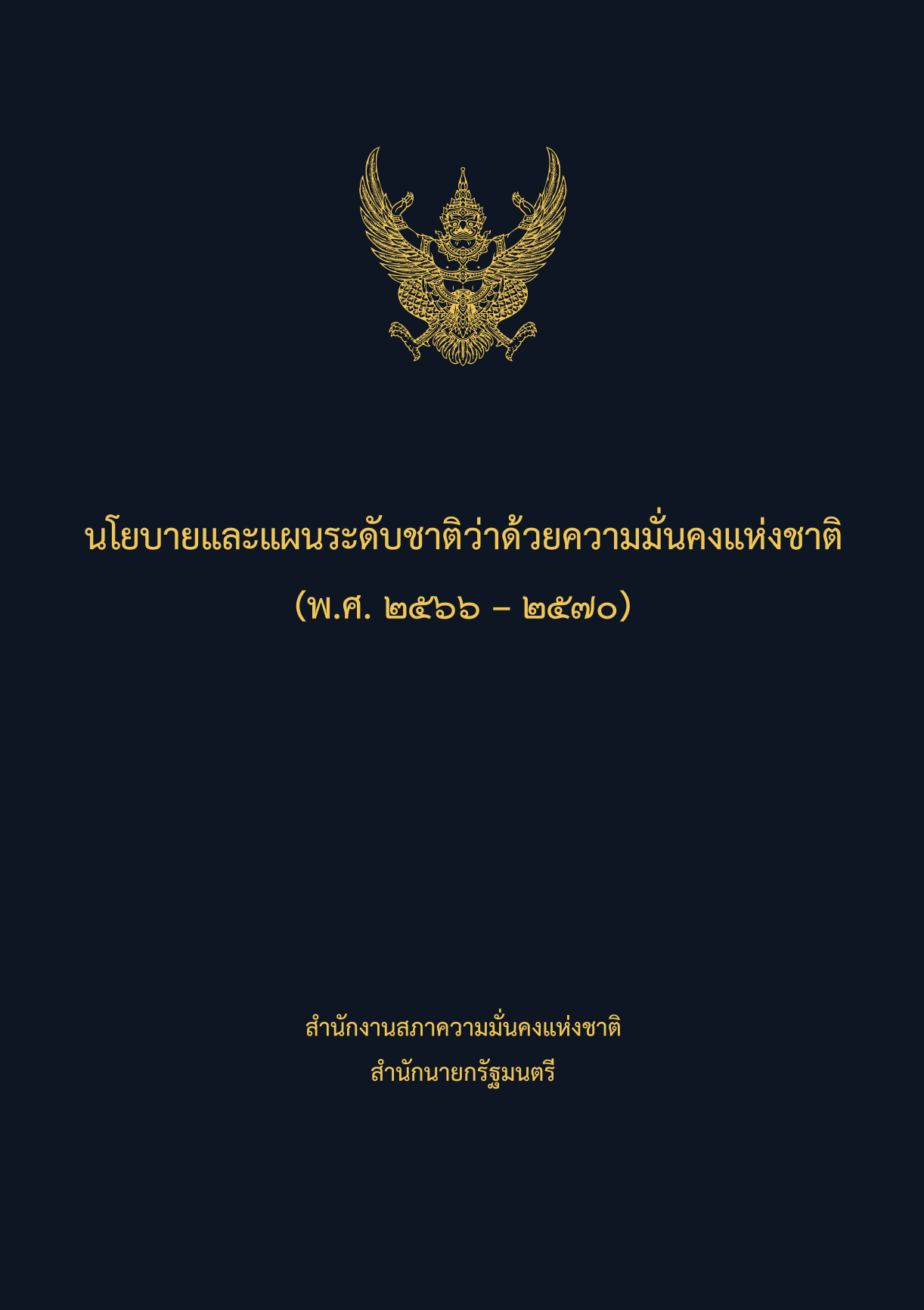 นโยบายและแผนระดับชาติว่าด้วยความมั่นคงแห่งชาติ(พ.ศ. ๒๕๖๖ – ๒๕๗๐)สำนักงานสภาความมั่นคงแห่งชาติสำนักนายกรัฐมนตรี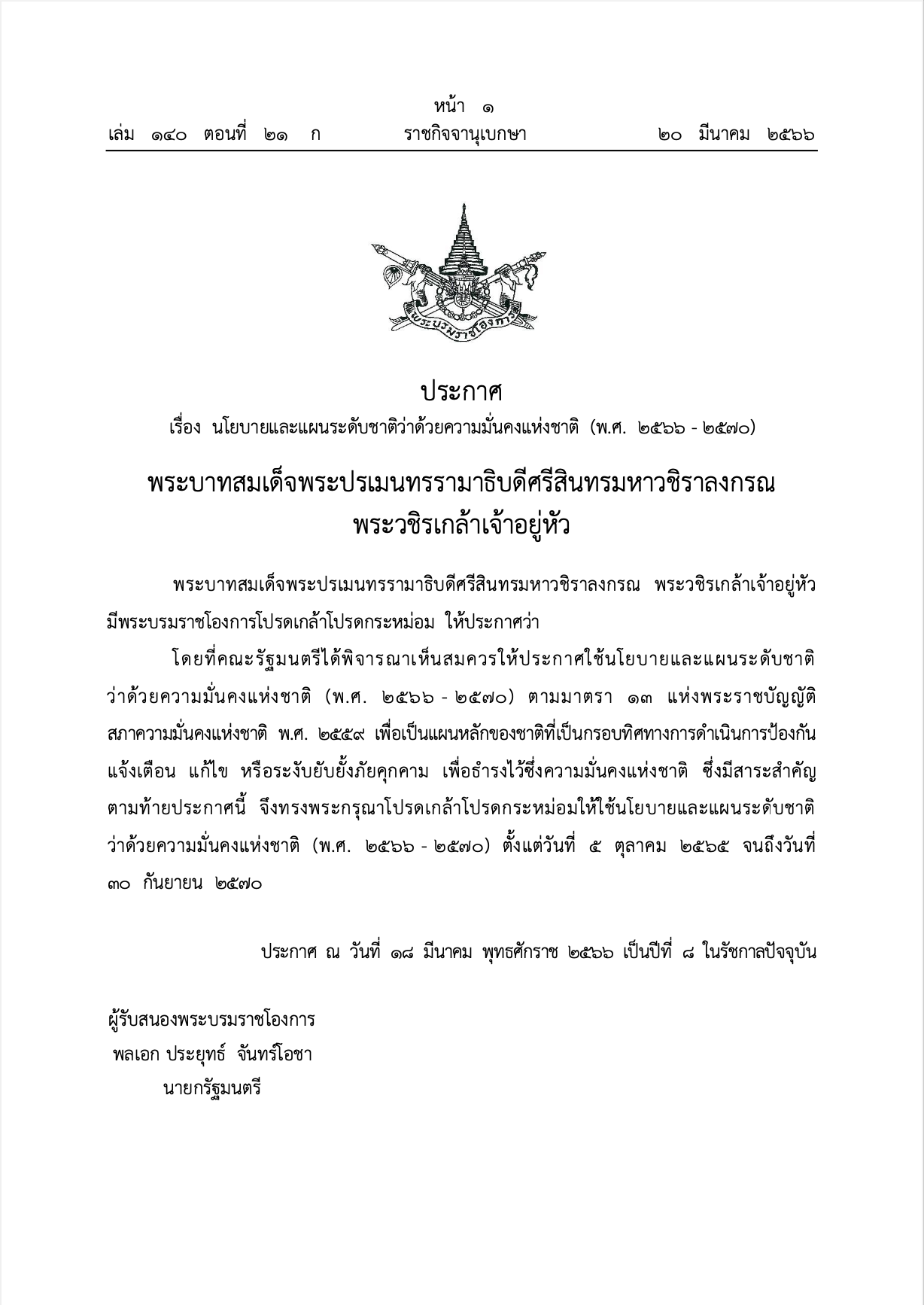 คำนำ	ความมั่นคงถือเป็นรากฐานที่สำคัญต่อความอยู่รอดปลอดภัย ความเจริญก้าวหน้าของชาติ
และประชาชนอยู่ดีมีสุขปลอดภัยจากภัยคุกคามทุกรูปแบบ โดยเมื่อวันที่ ๑๐ สิงหาคม ๒๕๖๕ 
ที่ประชุมสภาความมั่นคงแห่งชาติได้มีมติเห็นชอบนโยบายและแผนระดับชาติว่าด้วยความมั่นคงแห่งชาติ (พ.ศ. ๒๕๖๖ – ๒๕๗๐) และต่อมาเมื่อวันที่ ๕ ตุลาคม ๒๕๖๕ คณะรัฐมนตรีได้มีมติเห็นชอบนโยบายและแผนระดับชาติว่าด้วยความมั่นคงแห่งชาติ (พ.ศ. ๒๕๖๖ – ๒๕๗๐) เพื่อเป็นทิศทาง
ในการดำเนินการป้องกัน แจ้งเตือน แก้ไข หรือระงับยับยั้งภัยคุกคามเพื่อธำรงไว้ซึ่งความมั่นคงแห่งชาติ	นโยบายและแผนระดับชาติว่าด้วยความมั่นคงแห่งชาติ (พ.ศ. ๒๕๖๖ – ๒๕๗๐) ฉบับนี้
ได้จัดทำขึ้นโดยใช้กระบวนการมีส่วนร่วมของหน่วยงานรัฐและภาคส่วนต่าง ๆ ในการประมวล วิเคราะห์ และเสนอแนะนโยบายและแผนความมั่นคงทั้ง ๑๗ ด้าน ภายใต้กรอบคิดความมั่นคง
แบบองค์รวม (Comprehensive Security) และความมั่นคงของมนุษย์ (Human Security) ในบริบทความมั่นคงปัจจุบันและแนวโน้มภายในประเทศและต่างประเทศ โดยให้ความสำคัญกับการทำงานร่วมกันระหว่างหน่วยงานภาครัฐให้เป็นไปในทิศทางเดียวกัน (Whole-of-Government Approach) ควบคู่กับการดำเนินงานที่ทุกภาคส่วนในสังคมมีส่วนร่วมในงานความมั่นคง (Whole-of-Society Approach) ตลอดจนการบริหารจัดการความเสี่ยงและการสร้างความสามารถในการกลับคืนสู่สภาพเดิม (Resilience) เพื่อให้พร้อมเผชิญปัญหาที่ส่งผลต่อความมั่นคงของประเทศ	ด้วยเหตุนี้ ผลสัมฤทธิ์ของนโยบายและแผนระดับชาติว่าด้วยความมั่นคงแห่งชาติ 
(พ.ศ. ๒๕๖๖ – ๒๕๗๐) จำเป็นต้องได้รับความร่วมมือจากภาคส่วนต่าง ๆ ในการผนึกกำลังร่วมกันเพื่อขับเคลื่อนนโยบาย แผนงาน โครงการ ให้ประสานสอดคล้องกันอย่างเป็นระบบ ทั้งในระดับนโยบายและระดับปฏิบัติ เพื่อให้ประเทศชาติมีความมั่นคง มั่งคั่ง ยั่งยืน ถาวรสืบไป 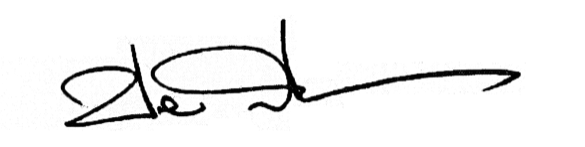 					        พลเอก 							(ประยุทธ์  จันทร์โอชา)						              นายกรัฐมนตรี             ประธานสภาความมั่นคงแห่งชาติสารบัญ	หน้าบทสรุปผู้บริหาร	๑ส่วนที่ ๑ ความสำคัญและสถานะของนโยบายและแผนระดับชาติว่าด้วยความมั่นคงแห่งชาติ 	๑๑  (พ.ศ. ๒๕๖๖ – ๒๕๗๐)๑. ความนำ	๑๓๒. ผลการดำเนินการขับเคลื่อนนโยบายและแผนระดับชาติว่าด้วยความมั่นคงแห่งชาติ	๑๓    ในห้วงที่ผ่านมา๓. การกำหนดผลประโยชน์แห่งชาติและความมั่นคงแห่งชาติ 	๑๖๔. หลักการ สถานะ และความสำคัญ	๑๗ส่วนที่ ๒ สถานการณ์ ผลกระทบ และแนวโน้มการเปลี่ยนแปลงบริบทความมั่นคงในระยะ ๕ ปี	๒๓๑. ความสำคัญภูมิยุทธศาสตร์ ภูมิรัฐศาสตร์ และภูมิเศรษฐศาสตร์ไทย	๒๕    ที่ส่งผลต่อความมั่นคงแห่งชาติ๒. การประเมินขีดความสามารถของประเทศเพื่อเสริมสร้างกำลังอำนาจของชาติ	๒๗๓. ความเปลี่ยนแปลงบริบทความมั่นคง	๒๘ส่วนที่ ๓ วิสัยทัศน์ กรอบแนวคิด วัตถุประสงค์ และเป้าหมาย	๓๕๑. วิสัยทัศน์	๓๗๒. กรอบแนวคิด	๓๗๓. วัตถุประสงค์	๔๑๔. เป้าหมาย ตัวชี้วัด และค่าเป้าหมายในภาพรวม	๔๑ส่วนที่ ๔ นโยบายและแผนความมั่นคง	๔๓หมวดประเด็นความมั่นคงนโยบายและแผนความมั่นคงที่ ๑ การเสริมสร้างความมั่นคงของสถาบันหลักของชาติ 	๔๕นโยบายและแผนความมั่นคงที่ ๒ การปกป้องอธิปไตยและผลประโยชน์ของชาติ	๔๙ และการพัฒนาศักยภาพการป้องกันประเทศ นโยบายและแผนความมั่นคงที่ ๓ การรักษาความมั่นคงและผลประโยชน์ของชาติพื้นที่ชายแดน	๕๑นโยบายและแผนความมั่นคงที่ ๔ การรักษาความมั่นคงและผลประโยชน์ของชาติทางทะเล 	๕๔นโยบายและแผนความมั่นคงที่ ๕ การป้องกันและแก้ไขปัญหาจังหวัดชายแดนภาคใต้ 	๕๗นโยบายและแผนความมั่นคงที่ ๖ การบริหารจัดการผู้หลบหนีเข้าเมืองและ	๖๐		                     ผู้โยกย้ายถิ่นฐานแบบไม่ปกติ		หน้านโยบายและแผนความมั่นคงที่ ๗ การป้องกันและแก้ไขปัญหาการค้ามนุษย์ 	๖๓นโยบายและแผนความมั่นคงที่ ๘ การป้องกัน ปราบปราม และแก้ไขปัญหายาเสพติด 	๖๖นโยบายและแผนความมั่นคงที่ ๙ การป้องกันและบรรเทาสาธารณภัย	๖๙นโยบายและแผนความมั่นคงที่ ๑๐ การป้องกันและแก้ไขปัญหาความมั่นคงทางไซเบอร์	๗๒นโยบายและแผนความมั่นคงที่ ๑๑ การป้องกันและแก้ไขปัญหาการก่อการร้าย	๗๕นโยบายและแผนความมั่นคงที่ ๑๒ การสร้างดุลยภาพระหว่างประเทศ	๗๘นโยบายและแผนความมั่นคงที่ ๑๓ การบริหารจัดการภาวะฉุกเฉินด้านสาธารณสุข	๘๑ และโรคติดต่ออุบัติใหม่หมวดประเด็นศักยภาพความมั่นคง นโยบายและแผนความมั่นคงที่ ๑๔ การพัฒนาศักยภาพการเตรียมพร้อมแห่งชาติ	๘๔ และการบริหารจัดการวิกฤตการณ์ระดับชาตินโยบายและแผนความมั่นคงที่ ๑๕ การพัฒนาระบบข่าวกรองแห่งชาติ	๘๗นโยบายและแผนความมั่นคงที่ ๑๖ การบูรณาการข้อมูลด้านความมั่นคง	๘๙นโยบายและแผนความมั่นคงที่ ๑๗ การเสริมสร้างความมั่นคงเชิงพื้นที่	๙๑ส่วนที่ ๕ การขับเคลื่อนและติดตามประเมินผล	๙๓๑. ภาพรวมการขับเคลื่อนและติดตามประเมินผล	๙๕๒. แนวทางการขับเคลื่อนและติดตามประเมินผล	๙๕๓. กลไกการบริหารจัดการ	๙๗๔. ปัจจัยแห่งความสำเร็จ	๑๐๓ส่วนที่ ๖ ภาคผนวก	๑๐๕ผนวก ก กระบวนการจัดทำ	๑๐๗ผนวก ข ความเปลี่ยนแปลงบริบทความมั่นคงในระยะ ๕ ปี	๑๑๓ผนวก ค แผนที่กลยุทธ์	๑๓๕ผนวก ง ตารางสรุปตัวชี้วัด	๑๕๕ผนวก จ แผนระดับที่ ๓ ขับเคลื่อนนโยบายและแผนระดับชาติว่าด้วยความมั่นคงแห่งชาติ	๑๗๕           (พ.ศ. ๒๕๖๖ – ๒๕๗๐)ผนวก ฉ มติคณะรัฐมนตรีที่เกี่ยวข้อง	๑๗๙บทสรุปผู้บริหารนโยบายและแผนระดับชาติว่าด้วยความมั่นคงแห่งชาติ (พ.ศ. ๒๕๖๖ – ๒๕๗๐)-----------------------------------------รัฐธรรมนูญแห่งราชอาณาจักรไทย พ.ศ. ๒๕๖๐ กำหนดให้รัฐต้องพิทักษ์รักษาไว้ซึ่งสถาบันพระมหากษัตริย์ เอกราช อธิปไตย บูรณภาพแห่งอาณาเขตและเขตที่ประเทศไทยมีสิทธิอธิปไตย เกียรติภูมิและผลประโยชน์
ของชาติ ความมั่นคงของรัฐและความสงบเรียบร้อยของประชาชน เพื่อประโยชน์แห่งการนี้ รัฐต้องจัดให้มีการทหาร การทูตและการข่าวกรองที่มีประสิทธิภาพ กำลังทหารให้ใช้เพื่อประโยชน์ในการพัฒนาประเทศด้วย ตลอดจนกำหนดให้รัฐพึงจัดให้มียุทธศาสตร์ชาติเป็นเป้าหมายการพัฒนาประเทศอย่างยั่งยืนตามหลักธรรมาภิบาลเพื่อใช้เป็นกรอบในการจัดทำแผนต่าง ๆ ให้สอดคล้องและบูรณาการกัน เพื่อให้เกิดเป็นพลังผลักดันร่วมกัน
ไปสู่เป้าหมายดังกล่าว ประกอบกับ พระราชบัญญัติการจัดทำยุทธศาสตร์ชาติ พ.ศ. ๒๕๖๐ มีหลักการให้การกำหนดนโยบายและแผนระดับชาติว่าด้วยความมั่นคงแห่งชาติต้องสอดคล้องกับยุทธศาสตร์ชาติ ซึ่งการจัดทำนโยบาย
และแผนระดับชาติว่าด้วยความมั่นคงแห่งชาติเป็นไปตามพระราชบัญญัติสภาความมั่นคงแห่งชาติ พ.ศ. ๒๕๕๙ เพื่อให้เป็นกรอบหรือทิศทางในการดำเนินการป้องกัน แจ้งเตือน แก้ไข หรือระงับยับยั้งภัยคุกคามเพื่อธำรง
ไว้ซึ่งความมั่นคงแห่งชาติ โดยต้องมีสาระที่ครอบคลุมถึงนโยบายภายในประเทศ นโยบายต่างประเทศ และนโยบายการทหารกับการเศรษฐกิจ และอื่น ๆ อันเกี่ยวกับความมั่นคงแห่งชาติให้สอดคล้องต้องกัน เพื่อให้กิจการ
ของหน่วยงานของรัฐสามารถประสานกันได้อย่างใกล้ชิดเป็นผลดีต่อความมั่นคงแห่งชาติ นโยบายและแผนระดับชาติว่าด้วยความมั่นคงแห่งชาติ (พ.ศ. ๒๕๖๖ – ๒๕๗๐) เป็นแผนระยะปานกลาง ๕ ปี ที่มีสถานะเป็นแผนระดับที่ ๒ รองรับการดำเนินการในห้วงที่สองของยุทธศาสตร์ชาติ (แผนระดับที่ ๑) 
โดยนโยบายและแผนระดับชาติว่าด้วยความมั่นคงแห่งชาติฉบับนี้มีความเชื่อมโยงและประสานสอดคล้องกับยุทธศาสตร์ชาติด้านความมั่นคง แผนแม่บทภายใต้ยุทธศาสตร์ชาติ ประเด็นความมั่นคง และประเด็น
การต่างประเทศ ตลอดจนกำหนดขอบเขตและหลักเกณฑ์พิจารณา “ประเด็นความมั่นคง” เพื่อตอบสนอง
ตัวชี้วัดและค่าเป้าหมายที่ต้องเห็นผลสัมฤทธิ์ภายในปี ๒๕๗๐ การยกระดับขีดความสามารถในการป้องกัน
และแก้ไขปัญหาความมั่นคง โดยมุ่งขยายผลกรอบแนวคิดความมั่นคงแบบองค์รวม เพื่อให้หน่วยงานของรัฐมีกรอบการจัดทำและขับเคลื่อนแผนระดับที่ ๓ โดยนำเป้าหมายและตัวชี้วัดที่กำหนดไว้ไปกำหนดแผนงาน โครงการ กิจกรรม หรือการดำเนินการอื่น ๆ ไปสู่การปฏิบัติได้อย่างชัดเจนและมีประสิทธิภาพมากขึ้นการจัดทำนโยบายความมั่นคงแห่งชาติที่ผ่านมา (ฉบับแรกที่มีการเผยแพร่อย่างเป็นทางการ พ.ศ. ๒๕๔๑ – ๒๕๔๔) จนถึงฉบับปัจจุบัน มีพัฒนาการมาอย่างต่อเนื่องภายใต้สถานการณ์ เงื่อนไข และการเปลี่ยนแปลงในมิติต่าง ๆ 
ทั้งภายในและภายนอกประเทศ ดังนั้น นโยบายและแผนระดับชาติว่าด้วยความมั่นคงแห่งชาติ (พ.ศ. ๒๕๖๖ – ๒๕๗๐) 
จึงให้ความสำคัญกับการวางรากฐานความมั่นคงของประเทศ โดยเริ่มต้นจากหน่วยย่อยของสังคม คือ สถาบันครอบครัวและสถาบันการศึกษา โดยส่งเสริมการเข้ามามีส่วนร่วมของทุกภาคส่วน เพื่อให้เกิดการบูรณาการการทำงาน
ร่วมกัน โดยเฉพาะภาคประชาชน รวมถึงการแปลงนโยบายไปสู่การปฏิบัติในพื้นที่ให้มุ่งเน้นไปที่พื้นที่ตำบลเป้าหมาย เพื่อขยายแนวคิดการพัฒนาพื้นที่เพื่อเสริมความมั่นคงของชาติ และแผนตำบล “มั่นคง มั่งคั่ง ยั่งยืน” โดยเร่งป้องกันและแก้ไขเฉพาะปัญหาความมั่นคงที่สำคัญจากการประเมินสถานการณ์และแนวโน้มความเสี่ยงในระยะ ๕ ปี 
ผ่านกระบวนการคัดเลือกและจัดลำดับความสำคัญของประเด็นความมั่นคงที่มีผลกระทบและความเสี่ยงสูง 
(High Risk, High Impact) จากบริบทและสภาพแวดล้อมทั้งภายในและภายนอกประเทศ การประเมิน
ขีดความสามารถของประเทศเพื่อเสริมสร้างกำลังอำนาจของชาติ เพื่อกำหนดจุดยืนหรือตำแหน่งของประเทศ 
และเสริมสร้างแนวทางการพัฒนาศักยภาพความมั่นคงของประเทศให้สามารถบริหารจัดการความเสี่ยงภัยคุกคามทุกรูปแบบได้อย่างทันท่วงที โดยขยายผลกรอบแนวคิดความมั่นคงแบบองค์รวมในการเชื่อมโยงมิติการเมือง เศรษฐกิจ สังคม วัฒนธรรม การทหาร วิทยาศาสตร์และเทคโนโลยี ทรัพยากรธรรมชาติและสิ่งแวดล้อม 
เพื่อให้เกิดความมั่นคง ปลอดภัย และมีความสงบเรียบร้อยในทุกระดับ นอกจากนี้ มีการกำหนดจุดเน้น (Focus) และแนวทางสำคัญเชิงลึก (Highlight) ของเป้าหมาย ตัวชี้วัด และกลยุทธ์ให้เห็นผลสัมฤทธิ์เป็นรูปธรรม 
การเติมเต็มช่องว่างของแนวทางการพัฒนาที่กำหนดไว้ในแผนแม่บทภายใต้ยุทธศาสตร์ชาติ ตลอดจนนำเป้าหมาย ตัวชี้วัด และค่าเป้าหมายที่ต้องการมุ่งเน้นในแต่ละปีผนวกเข้ากับยุทธศาสตร์การจัดสรรงบประมาณรายจ่ายประจำปีงบประมาณ เพื่อประโยชน์ในการพิจารณาสนับสนุนงบประมาณสำหรับแผนงานหรือโครงการเกี่ยวกับความมั่นคงแห่งชาติซึ่งเป็นเรื่องสำคัญที่เกี่ยวกับนโยบายและแผนระดับชาติว่าด้วยความมั่นคงแห่งชาติ 	วิสัยทัศน์ 	“ประเทศชาติมีเสถียรภาพ ประชาชนอยู่ดีมีสุข ปลอดภัยจากภัยคุกคามทุกรูปแบบ มีศักยภาพบริหารจัดการความมั่นคงแบบองค์รวม และรักษาไว้ซึ่งผลประโยชน์แห่งชาติอย่างยั่งยืน”	วัตถุประสงค์เพื่อเป็นกรอบทิศทางในการดำเนินการป้องกัน แจ้งเตือน แก้ไข หรือระงับยับยั้งภัยคุกคาม
เพื่อธำรงไว้ซึ่งความมั่นคงแห่งชาติเพื่อถ่ายทอดยุทธศาสตร์ชาติด้านความมั่นคงไปสู่การปฏิบัติได้อย่างเป็นรูปธรรมและเป็นไปตามเป้าหมายที่กำหนดไว้เพื่อให้หน่วยงานของรัฐใช้เป็นกรอบทิศทางการจัดทำและขับเคลื่อนแผนระดับที่ ๓ (แผนปฏิบัติการด้านต่าง ๆ แผนปฏิบัติราชการของหน่วยงาน แผนพัฒนาในระดับพื้นที่) ที่เกี่ยวข้องกับด้านความมั่นคงได้อย่างสอดคล้อง
และเป็นไปในทิศทางเดียวกัน	เป้าหมาย ตัวชี้วัด และค่าเป้าหมายในภาพรวมเป้าหมายในภาพรวม 	    ประเทศไทยมีความมั่นคงและมีเสถียรภาพมากขึ้น ประชาชนดำรงชีวิตโดยปกติสุข รวมทั้งมีการพัฒนาศักยภาพบริหารจัดการ เพื่อเสริมสร้างความมั่นคงแบบองค์รวมและรักษาไว้ซึ่งผลประโยชน์แห่งชาติตัวชี้วัดและค่าเป้าหมายในภาพรวม	    ความสำเร็จของการบรรลุค่าเป้าหมายที่กำหนดไว้ในแต่ละตัวชี้วัดย่อยของ ๑๗ นโยบายและแผน
ความมั่นคง ภายใต้นโยบายและแผนระดับชาติว่าด้วยความมั่นคงแห่งชาติ (พ.ศ. ๒๕๖๖ – ๒๕๗๐)นอกจากนี้ กรอบแนวคิดยังคงน้อมนำแนวพระราชดำริ หลักการทรงงาน หลักปรัชญาของเศรษฐกิจพอเพียง
ของพระบาทสมเด็จพระบรมชนกาธิเบศร มหาภูมิพลอดุลยเดชมหาราช บรมนาถบพิตร และพระราชปณิธาน
ของพระบาทสมเด็จพระปรเมนทรรามาธิบดีศรีสินทรมหาวชิราลงกรณ พระวชิรเกล้าเจ้าอยู่หัว “การสืบสาน รักษา และต่อยอด และครองแผ่นดินโดยธรรม เพื่อประโยชน์สุขแห่งอาณาราษฎรตลอดไป” การพัฒนาที่ยั่งยืน 
การบูรณาการเพื่อส่งเสริมความร่วมมือของทุกภาคส่วน การบริหารจัดการความเสี่ยงและการสร้างความสามารถ
ในการกลับคืนสู่สภาพเดิม หรือ “ล้มแล้ว ลุกไว” ตลอดจนขยายผลความมั่นคงแบบองค์รวมภาพรวมสภาวะแวดล้อมด้านความมั่นคงในห้วง ๕ ปีข้างหน้า ประเทศไทยยังคงต้องเผชิญความเสี่ยงหลายประการที่มีความเชื่อมโยงระหว่างกัน 
ซึ่งสามารถส่งผลกระทบต่อความมั่นคงในหลายระดับ โดยภัยคุกคามและปัญหาความมั่นคงมีความซับซ้อน
และเชื่อมโยงกับมิติต่าง ๆ ทั้งการเมือง เศรษฐกิจ สังคม วัฒนธรรม การทหาร วิทยาศาสตร์และเทคโนโลยีทรัพยากรธรรมชาติและสิ่งแวดล้อม ตลอดจนบริบทและแนวโน้มมิติความมั่นคงจะเป็นการผสมผสานระหว่าง
ภัยคุกคามรูปแบบเก่าและภัยคุกคามรูปแบบใหม่ที่เรียกว่า “ภัยคุกคามแบบผสมผสาน” ส่งผลให้ต้องพิจารณา
ทั้งในเชิงมุมมองผลกระทบภายนอกที่ส่งผลต่อไทย และมุมมองสถานการณ์ภายในประเทศที่ส่งผลต่อภายนอก 
แบ่งออกเป็น ๓ ระดับ ได้แก่ ๑) ระดับโลก กลุ่มประเทศมหาอำนาจ การรวมกลุ่มระหว่างประเทศ ยังคงเป็นปัจจัยหลักที่ส่งผลต่อบริบทความมั่นคงในระดับโลก ซึ่งประเทศไทยจำเป็นต้องมีการเตรียมพร้อมรับมือวิกฤตการณ์
ความมั่นคง เพื่อลดความเสี่ยงต่อความมั่นคงแห่งชาติและคุณภาพชีวิตของคนในชาติ โดยมีแนวโน้มการแข่งขันระหว่างประเทศที่สำคัญจากการสะสมอาวุธและการแพร่ขยายอาวุธ รวมทั้งการแสวงประโยชน์จากความก้าวหน้า
ทางเทคโนโลยีและนวัตกรรม ๒) ระดับภูมิภาค พื้นที่ภูมิภาคเอเชียตะวันออกเฉียงใต้ถือเป็นยุทธศาสตร์สำคัญ เนื่องจากเป็นเส้นทางคมนาคมและแหล่งทรัพยากรพลังงานที่สำคัญ ส่งผลให้มีแนวโน้มการแข่งขันและ
ขยายอิทธิพลเชิงยุทธศาสตร์ระหว่างประเทศมหาอำนาจและขั้วอำนาจต่าง ๆ โดยเฉพาะกรณีพิพาทในทะเลจีนใต้และอนุภูมิภาคลุ่มน้ำโขง และ ๓) ระดับประเทศ ความมั่นคงของสถาบันหลักของชาติ สถานการณ์ภายในประเทศต่าง ๆ อาทิ ปัญหาทางด้านการเมือง ความไม่สงบในพื้นที่จังหวัดชายแดนภาคใต้ ผู้หลบหนีเข้าเมืองและผู้โยกย้าย
ถิ่นฐานแบบไม่ปกติ ยาเสพติด การทุจริตคอร์รัปชัน สาธารณภัย ปัญหาทรัพยากรธรรมชาติและสิ่งแวดล้อม 
ความมั่นคงทางเศรษฐกิจ ตลอดจนปัญหาความมั่นคงทางพลังงานและอาหาร ล้วนเป็นปัจจัยสำคัญในการพิจารณาฉากทัศน์ของบริบทความมั่นคงในระดับประเทศนโยบายและแผนระดับชาติว่าด้วยความมั่นคงแห่งชาติ (พ.ศ. ๒๕๖๖ – ๒๕๗๐) มีทั้งสิ้น ๑๗ นโยบายและแผนความมั่นคง แบ่งออกเป็น ๒ หมวด ดังนี้๑. หมวดประเด็นความมั่นคง เป็นประเด็นภัยคุกคามที่มีผลกระทบและแนวโน้มความเสี่ยงสูง
ต่อความมั่นคงแห่งชาติและผลประโยชน์แห่งชาติ รวม ๑๓ นโยบายและแผนความมั่นคง ดังนี้นโยบายและแผนความมั่นคงที่ ๑ การเสริมสร้างความมั่นคงของสถาบันหลักของชาติ มุ่งเน้น
ให้สังคมไทยอยู่ร่วมกันอย่างสันติและเคารพในความแตกต่างหลากหลายบนพื้นฐานสิทธิมนุษยชนและพร้อมธำรงรักษาไว้ซึ่งสถาบันชาติ ศาสนา พระมหากษัตริย์ โดยปกป้องและเชิดชูสถาบันพระมหากษัตริย์ ผ่านการส่งเสริม
การเรียนรู้ จัดทำหรือพัฒนาหลักสูตรและเผยแพร่ชุดข้อมูลความรู้เกี่ยวกับสถาบันพระมหากษัตริย์ ตลอดจนส่งเสริม
การอยู่ร่วมกันของคนในชาติอย่างสันติ และเคารพในความแตกต่างหลากหลายบนพื้นฐานสิทธิมนุษยชน 
และให้ความสำคัญกับทุกศาสนา ผู้ที่มีหลักความเชื่อต่าง ๆ และผู้ที่ไม่นับถือศาสนา (กองอำนวยการรักษา
ความมั่นคงภายในราชอาณาจักร เป็นหน่วยงานเจ้าภาพ)นโยบายและแผนความมั่นคงที่ ๒ การปกป้องอธิปไตยและผลประโยชน์ของชาติ และการพัฒนาศักยภาพ
การป้องกันประเทศ มุ่งเน้นการปกป้อง รักษา และแก้ไขปัญหาที่กระทบต่ออธิปไตยและผลประโยชน์ของชาติ
ทั้งทางบก ทางทะเล และทางอากาศ รวมทั้งการพัฒนาขีดความสามารถเชิงยุทธศาสตร์ของกองทัพและหน่วยงานด้านความมั่นคงที่เกี่ยวข้องเพื่อการป้องกันประเทศในอนาคต ผ่านการเตรียมกำลังเชิงยุทธศาสตร์ และพัฒนากองทัพและหน่วยงานความมั่นคงไปสู่ความทันสมัย โดยเฉพาะการเตรียมความพร้อมเพื่อให้สามารถรองรับปฏิบัติการทางไซเบอร์และอวกาศ (กระทรวงกลาโหม เป็นหน่วยงานเจ้าภาพ)นโยบายและแผนความมั่นคงที่ ๓ การรักษาความมั่นคงและผลประโยชน์ของชาติพื้นที่ชายแดน มุ่งเน้นให้พื้นที่ชายแดนและประชาชนในพื้นที่มีการพัฒนา มีความมั่นคง ปลอดภัย มีศักยภาพในการป้องกัน
และแก้ไขภัยคุกคามทุกรูปแบบ มีสภาพแวดล้อมที่เหมาะสมต่อการพัฒนาทางเศรษฐกิจ สังคม และความมั่นคง
ของมนุษย์อย่างสมดุล อีกทั้งยังเป็นพื้นที่แห่งความร่วมมือและสร้างความสัมพันธ์อันดีกับประเทศรอบบ้าน 
ทั้งในด้านการร่วมกันป้องกันภัยคุกคามและปัญหาความมั่นคง การแก้ไขปัญหาคงค้าง รวมถึงการสร้างการเติบโตทางเศรษฐกิจร่วมกันอย่างยั่งยืน โดยสร้างสภาพแวดล้อมในพื้นที่ชายแดนให้มีความปลอดภัยและมีศักยภาพ
ในการป้องกันและแก้ไขภัยคุกคาม ยกระดับและพัฒนาจุดผ่านแดนให้มีประสิทธิภาพในการป้องกันภัยคุกคาม
และเชื่อมโยงเศรษฐกิจ การค้า และการสัญจรข้ามแดน ตลอดจนสามารถแก้ไขปัญหาเขตแดนระหว่างไทย
กับประเทศรอบบ้านให้เกิดความสมดุลระหว่างผลประโยชน์แห่งชาติและความสัมพันธ์ระหว่างประเทศ (กระทรวงมหาดไทย เป็นหน่วยงานเจ้าภาพ)นโยบายและแผนความมั่นคงที่ ๔ การรักษาความมั่นคงและผลประโยชน์ของชาติทางทะเล 
มุ่งเน้นการเสริมสร้างความมั่นคงทางทะเลแบบองค์รวมให้ป้องกันและแก้ไขปัญหาภัยคุกคามทางทะเลที่สำคัญอย่างต่อเนื่อง และความร่วมมือระหว่างภาคส่วนต่าง ๆ โดยคำนึงถึงการรักษาความมั่นคงทางทะเล
และผลประโยชน์ของชาติทางทะเลให้มีความสมดุลและยั่งยืน และการบริหารจัดการองค์ความรู้ทางทะเล
ที่มีประสิทธิภาพ พร้อมทั้งส่งเสริมและพัฒนาศักยภาพการดำเนินการด้านความมั่นคงทางทะเล เสริมสร้าง
ความร่วมมือกับประเทศเพื่อนบ้าน อาเซียน และประเทศในภูมิภาคเอเชีย-แปซิฟิก รวมถึงการใช้ประโยชน์
จากทะเลอย่างสมดุลและยั่งยืนเป็นมิตรต่อสิ่งแวดล้อม ภายใต้แนวคิดเศรษฐกิจสีน้ำเงิน โดยเฉพาะการท่องเที่ยว การประมง การพาณิชยนาวี และการขุดเจาะหรือสำรวจแหล่งพลังงานใต้ทะเล การบริหารจัดการองค์ความรู้ทางทะเล และการสร้างความตระหนักรู้ความสำคัญของทะเล (ศูนย์อำนวยการรักษาผลประโยชน์ของชาติทางทะเล 
เป็นหน่วยงานเจ้าภาพ)นโยบายและแผนความมั่นคงที่ ๕ การป้องกันและแก้ไขปัญหาจังหวัดชายแดนภาคใต้ มุ่งเน้น
การลดการก่อเหตุรุนแรงและความสูญเสีย การพัฒนาทางเศรษฐกิจให้สอดคล้องกับวิถีชีวิตและศักยภาพของพื้นที่ 
รวมทั้งเสริมสร้างความเข้มแข็งของสังคมในพื้นที่จังหวัดชายแดนภาคใต้ โดยเสริมสร้างความปลอดภัยและขจัดเงื่อนไขความรุนแรง ผ่านการเสริมสร้างความสามารถในการรักษาความปลอดภัยในชีวิตและทรัพย์สินของประชาชน 
สร้างความเข้มแข็งของชุมชนและหมู่บ้าน โดยขับเคลื่อนผ่านกระบวนการพูดคุยเพื่อสันติสุขจังหวัดชายแดนภาคใต้ ภายใต้เจตนารมณ์ของรัฐธรรมนูญแห่งราชอาณาจักรไทย บนพื้นฐานของความจริงใจ สมัครใจ และให้เกียรติ 
เพื่อเป็นทางออกของความขัดแย้งตามแนวทางสันติวิธี ผ่านการพัฒนาและปรับปรุงโครงสร้างพื้นฐานสำคัญ คุณภาพการศึกษา และการบริหารจัดการของภาครัฐ (สำนักงานสภาความมั่นคงแห่งชาติ เป็นหน่วยงานเจ้าภาพ)นโยบายและแผนความมั่นคงที่ ๖ การบริหารจัดการผู้หลบหนีเข้าเมืองและผู้โยกย้ายถิ่นฐานแบบไม่ปกติ มุ่งเน้นการบริหารจัดการผู้มีปัญหาสถานะและสิทธิบุคคล แรงงานต่างด้าว กลุ่มที่มีความเปราะบางต่อความมั่นคงและความสัมพันธ์ระหว่างประเทศ ผู้โยกย้ายถิ่นฐานแบบไม่ปกติ รวมถึงผู้ได้รับการคุ้มครองหรือผู้อยู่ระหว่างคัดกรองสถานะที่ไม่สามารถเดินทางกลับประเทศอันเป็นภูมิลำเนาได้ ให้มีความสมดุลระหว่างมิติความมั่นคง ความสัมพันธ์ระหว่างประเทศ และหลักสิทธิมนุษยชน โดยเร่งดำเนินการจัดทำฐานข้อมูลเกี่ยวกับสถิติผู้หลบหนีเข้าเมืองในกลุ่มที่มีปัญหาสถานะและสิทธิบุคคล การบังคับใช้กฎหมายที่เกี่ยวข้องในการตรวจสอบและจับกุมแรงงานต่างด้าวผิดกฎหมายผู้ประกอบการ รวมถึงผู้จัดหาแรงงานต่างด้าวผิดกฎหมาย การบูรณาการความร่วมมือระหว่างภาครัฐ ภาคส่วนที่เกี่ยวข้อง และประเทศต้นทางในการเร่งรัดกำหนดมาตรการแก้ไขปัญหากลุ่มผู้ติดตามแรงงานต่างด้าว (กองอำนวยการรักษาความมั่นคงภายในราชอาณาจักร เป็นหน่วยงานเจ้าภาพ)นโยบายและแผนความมั่นคงที่ ๗ การป้องกันและแก้ไขปัญหาการค้ามนุษย์ มุ่งเน้นการยกระดับสถานะและเพิ่มขีดสมรรถนะของประเทศไทยในการป้องกันและแก้ไขปัญหาการค้ามนุษย์ได้อย่างมีประสิทธิภาพ
และเป็นรูปธรรมให้ได้รับการยอมรับจากสากล โดยดำเนินการเร่งรัดการบริหารจัดการคดีค้ามนุษย์ โดยใช้กลไก
การขับเคลื่อนและบูรณาการการทำงานกับหน่วยงานที่เกี่ยวข้องในการป้องกันและแก้ไขปัญหาแรงงานบังคับ
และการค้ามนุษย์ของแรงงานไทยและแรงงานต่างด้าว ตลอดจนเสริมสร้างความรู้ความเข้าใจ ทักษะ และพัฒนาศักยภาพให้แก่คณะสหวิชาชีพ เจ้าหน้าที่รัฐ และผู้ปฏิบัติงานที่เกี่ยวข้องในการบังคับใช้กฎหมายที่เกี่ยวข้องกับ
การดำเนินคดีค้ามนุษย์ (กระทรวงการพัฒนาสังคมและความมั่นคงของมนุษย์ เป็นหน่วยงานเจ้าภาพ)นโยบายและแผนความมั่นคงที่ ๘ การป้องกัน ปราบปราม และแก้ไขปัญหายาเสพติด มุ่งเน้น
การป้องกันประชากรทุกกลุ่มเป้าหมายไม่ให้เข้าไปเกี่ยวข้องกับยาเสพติด การสกัดกั้นและปราบปรามขบวนการการค้ายาเสพติด ตลอดจนการบำบัด รักษา และฟื้นฟูผู้ติดยาเสพติดให้เกิดการยอมรับจากสังคม โดยเสริมสร้างความเข้มแข็งในระดับปัจเจกบุคคล ครอบครัว ชุมชน สร้างภูมิคุ้มกันระดับบุคคล ด้วยการเสริมสร้างทัศนคติ
และความรู้เท่าทันยาเสพติดทั้งการเสพและการค้า เสริมสร้างและยกระดับความร่วมมือด้านยาเสพติด 
ทั้งการป้องกัน ปราบปราม และบำบัดฟื้นฟูร่วมกับองค์การระหว่างประเทศ ตลอดจนสกัดกั้นการลักลอบลำเลียง ปราบปรามผู้ค้ายาเสพติดและเครือข่ายการค้ายาเสพติดในประเทศและอาชญากรรมข้ามชาติ รวมถึงพัฒนาเทคโนโลยีและฐานข้อมูล เพื่อใช้ประโยชน์ในการเฝ้าระวังการใช้แพลตฟอร์มออนไลน์ในการลักลอบจำหน่ายยาเสพติด นอกจากนี้ ยังมุ่งเสริมสร้างโอกาสและทางเลือกของผู้เสพยาเสพติด ภายหลังการเข้ารับการบำบัดให้สามารถใช้ชีวิตในสังคมได้อย่างปกติสุข มีศักดิ์ศรีบนพื้นฐานสิทธิมนุษยชน สามารถพัฒนาศักยภาพมนุษย์และไม่ถูกตีตราหรือเลือกปฏิบัติ (กระทรวงยุติธรรม โดย สำนักงานคณะกรรมการป้องกันและปราบปรามยาเสพติด เป็นหน่วยงานเจ้าภาพ)นโยบายและแผนความมั่นคงที่ ๙ การป้องกันและบรรเทาสาธารณภัย มุ่งเน้นการยกระดับ
การจัดการความเสี่ยงสาธารณภัยที่สำคัญอันเกิดจากภัยธรรมชาติ และภัยที่เกิดจากการกระทำของมนุษย์ 
และ/หรือ เป็นภัยซ้ำซ้อน ให้สามารถแก้ไขปัญหาที่เกิดขึ้นได้รวดเร็ว ทันต่อเหตุการณ์ และยั่งยืน โดยเสริมสร้างความรู้ความเข้าใจ การรับรู้และตระหนักรู้ถึงการจัดการความเสี่ยงจากสาธารณภัยที่ถูกต้องให้กับทุกภาคส่วน
เพื่อลดความเสี่ยงจากสาธารณภัยได้อย่างมีประสิทธิภาพ ตลอดจนส่งเสริมความเป็นหุ้นส่วนระหว่างประเทศ
ในการจัดการความเสี่ยงสาธารณภัย และประสานความช่วยเหลือด้านมนุษยธรรม โดยมุ่งจัดการสาธารณภัยให้มีมาตรฐานตามหลักสากล ด้วยการเสริมสร้างการจัดการในภาวะฉุกเฉินแบบบูรณาการให้เป็นไปตามมาตรฐาน
ในการปฏิบัติในภาวะฉุกเฉิน ตลอดจนกำหนดแนวทางการปฏิบัติร่วมของศูนย์ปฏิบัติการฉุกเฉิน และเสริมสร้าง
ระบบการบริหารจัดการเกี่ยวกับการบรรเทาทุกข์และการช่วยเหลือผู้ประสบภัยได้อย่างรวดเร็ว ทั่วถึง และเป็นธรรม (กระทรวงมหาดไทย โดย กรมป้องกันและบรรเทาสาธารณภัย เป็นหน่วยงานเจ้าภาพ)นโยบายและแผนความมั่นคงที่ ๑๐ การป้องกันและแก้ไขปัญหาความมั่นคงทางไซเบอร์ มุ่งเน้น
ให้ประเทศไทยสามารถเพิ่มประสิทธิภาพการป้องกันการโจมตีทางไซเบอร์ ยกระดับมาตรฐานการรักษาความมั่นคงปลอดภัยไซเบอร์ และลดการก่ออาชญากรรมทางไซเบอร์ โดยพัฒนาระบบการรักษาความมั่นคงปลอดภัยไซเบอร์ให้สอดคล้องมาตรฐานสากล สามารถแก้ไขเหตุการณ์ที่เกี่ยวกับความมั่นคงปลอดภัยไซเบอร์ต่อโครงสร้างพื้นฐานสำคัญทางสารสนเทศได้อย่างมีประสิทธิภาพ ตลอดจนพัฒนากลไก มาตรการ และแนวทางในการป้องกันและปราบปรามอาชญากรรมทางไซเบอร์ รวมถึงพัฒนาการสืบสวนสอบสวนอาชญากรรมทางไซเบอร์ให้เกิดประสิทธิภาพสูงสุด (สำนักงานคณะกรรมการการรักษาความมั่นคงปลอดภัยไซเบอร์แห่งชาติ เป็นหน่วยงานเจ้าภาพ)นโยบายและแผนความมั่นคงที่ ๑๑ การป้องกันและแก้ไขปัญหาการก่อการร้าย มุ่งเน้นให้ประเทศไทย
มีภูมิคุ้มกันในการรับมือกับภัยก่อการร้าย มีขีดความสามารถในการตอบโต้ต่อเหตุวิกฤติจากการก่อการร้าย 
และมีศักยภาพในการฟื้นตัวจากภัยก่อการร้ายให้กลับสู่ภาวะปกติ โดยแลกเปลี่ยนข้อมูลข่าวสารและข่าวกรอง
ด้านการก่อการร้าย ทั้งภายในและต่างประเทศ ปกป้องโครงสร้างพื้นฐานสำคัญและพื้นที่เปราะบาง มีระบบฐานข้อมูล
และเชื่อมโยงข้อมูลที่เกี่ยวข้องกับการต่อต้านการก่อการร้าย ตลอดจนสร้างความตระหนักรู้และการมีส่วนร่วม
ของภาคเอกชนและภาคประชาชนในการป้องกันภัยก่อการร้าย พัฒนากลไกการรับมือขณะเกิดเหตุและระบบ
การแจ้งเตือน การสื่อสาร การประชาสัมพันธ์ต่อเหตุวิกฤติจากการก่อการร้าย เพื่อสร้างความรับรู้ ความเข้าใจ เสริมสร้างการมีส่วนร่วมกับชุมชน ท้องถิ่น สถาบันศาสนา และสถาบันการศึกษา (สำนักงานสภาความมั่นคงแห่งชาติ เป็นหน่วยงานเจ้าภาพ)นโยบายและแผนความมั่นคงที่ ๑๒ การสร้างดุลยภาพระหว่างประเทศ มุ่งเน้นให้ประเทศไทยสามารถรักษาดุลยภาพระหว่างประเทศ เพื่อเสริมสร้างความมั่นคงแห่งชาติ มีบทบาทนำในประชาคมการเมือง
และความมั่นคงอาเซียน รวมทั้งรักษาผลประโยชน์แห่งชาติในอนุภูมิภาคลุ่มน้ำโขง และความสัมพันธ์อันดี
กับประเทศรอบบ้าน โดยรักษาผลประโยชน์แห่งชาติเป็นที่ตั้ง มีปฏิสัมพันธ์กับกลุ่มประเทศเป้าหมายอย่างสม่ำเสมอ รวมถึงรักษาดุลยภาพระหว่างประเทศสำคัญทางยุทธศาสตร์ โดยทบทวนและกำหนดแนวทางท่าทีและความร่วมมือของไทยต่อประเทศมหาอำนาจหรือกลุ่มประเทศที่มีบทบาทสำคัญทางยุทธศาสตร์ เพื่อให้ไทยสามารถประมาณการความเปลี่ยนแปลงและปรับเปลี่ยนแนวทางการรักษาดุลยภาพระหว่างประเทศของไทยได้ทันท่วงที และเสริมสร้างบทบาทนำของไทยในประชาคมการเมืองและความมั่นคงอาเซียน เพื่อรักษาผลประโยชน์แห่งชาติและผลประโยชน์ร่วมกันของภูมิภาค โดยผลักดันความร่วมมือในการป้องกันและแก้ไขภัยคุกคามระดับภูมิภาค อาทิ ประเด็น
การต่อต้านยาเสพติดและสินค้าผิดกฎหมาย ประเด็นหมอกควันข้ามแดน และประเด็นภัยคุกคามทางไซเบอร์ (กระทรวงการต่างประเทศ เป็นหน่วยงานเจ้าภาพ)นโยบายและแผนความมั่นคงที่ ๑๓ การบริหารจัดการภาวะฉุกเฉินด้านสาธารณสุขและโรคติดต่ออุบัติใหม่ มุ่งเน้นการเตรียมความพร้อมและการเพิ่มขีดความสามารถการบริหารจัดการภาวะฉุกเฉินด้านสาธารณสุข
และโรคติดต่ออุบัติใหม่ รวมทั้งการพัฒนานวัตกรรมและการบริหารจัดการทรัพยากรด้านการแพทย์รองรับ
ภาวะวิกฤติ โดยพัฒนาศักยภาพและดำเนินการตามแผนปฏิบัติการเตรียมความพร้อม ป้องกัน และแก้ไขปัญหาโรคติดต่ออุบัติใหม่ รวมถึงแผนเผชิญเหตุและการบริหารจัดการด้านสาธารณสุขฉุกเฉิน โดยมีการฝึกซ้อมเพื่อบูรณาการความร่วมมือจากทุกภาคส่วน โดยส่งเสริมให้ประเทศมีความมั่นคงทางยาและเวชภัณฑ์ สามารถผลิตยาและเวชภัณฑ์ที่เกี่ยวข้องกับการจัดการภาวะฉุกเฉินทางการแพทย์และสาธารณสุขได้ทั้งห่วงโซ่อุปทาน (กระทรวงสาธารณสุข เป็นหน่วยงานเจ้าภาพ)๒. หมวดประเด็นศักยภาพความมั่นคง เป็นประเด็นเสริมสร้างศักยภาพและพัฒนาขีดความสามารถ
ของประเทศในการป้องกันและแก้ไขประเด็นความมั่นคงให้มีประสิทธิภาพมากขึ้น รวม ๔ นโยบายและแผน
ความมั่นคง ดังนี้นโยบายและแผนความมั่นคงที่ ๑๔ การพัฒนาศักยภาพการเตรียมพร้อมแห่งชาติ และการบริหารจัดการวิกฤตการณ์ระดับชาติ มุ่งเน้นให้พัฒนาศักยภาพการเตรียมพร้อม เพื่อป้องกันและตอบสนองต่อภัยคุกคาม รวมทั้งบูรณาการทรัพยากรของประเทศเพื่อใช้ในการเผชิญกับวิกฤตการณ์ระดับชาติ โดยทบทวนและพัฒนากลไก
การบริหารจัดการ ทั้งในระดับนโยบาย ระดับอำนวยการ และระดับปฏิบัติ ให้สามารถปฏิบัติภารกิจร่วมกัน
ได้อย่างประสานสอดคล้องเมื่อประเทศเผชิญกับปัญหาภัยคุกคาม หรือเข้าสู่ภาวะวิกฤติระดับชาติ ส่งเสริม
ความร่วมมือกับต่างประเทศในระดับทวิภาคีและพหุภาคี เพื่อสร้างความเข้มแข็งในการวิจัยและพัฒนาร่วมกัน พร้อมทั้งพัฒนาประสิทธิภาพกลไกการบริหารจัดการ ระบบการแจ้งเตือนและการสั่งการ ตลอดจนประสานงานระหว่างหน่วยงานและผู้ปฏิบัติภารกิจเมื่อเข้าสู่ภาวะวิกฤติระดับชาติ (สำนักงานสภาความมั่นคงแห่งชาติ 
เป็นหน่วยงานเจ้าภาพ)นโยบายและแผนความมั่นคงที่ ๑๕ การพัฒนาระบบข่าวกรองแห่งชาติ มุ่งเน้นการยกระดับระบบงานข่าวกรองแห่งชาติในการเฝ้าระวัง ประเมิน ตอบสนอง และแจ้งเตือน ต่อสถานการณ์ด้านความมั่นคง
เชิงยุทธศาสตร์ในระยะยาว พร้อมทั้งขยายเครือข่ายเฝ้าระวังเพื่อสนับสนุนงานข่าวกรอง และการวางระบบ
งานข่าวกรองเพื่อป้องกันภัยคุกคามที่สำคัญ โดยพัฒนาขีดความสามารถในการรวบรวมและประเมินสถานการณ์ด้านการข่าว พัฒนาและขยายเครือข่ายด้านการข่าว รวมถึงพัฒนาศักยภาพ เสริมสร้างองค์ความรู้บุคลากร 
เพื่อใช้ในการประเมินสถานการณ์ด้านการข่าวในระยะยาว (สำนักข่าวกรองแห่งชาติ เป็นหน่วยงานเจ้าภาพ)	นโยบายและแผนความมั่นคงที่ ๑๖ การบูรณาการข้อมูลด้านความมั่นคง มุ่งเน้นการจัดทำ
และเชื่อมโยงบัญชีข้อมูลด้านความมั่นคงขนาดใหญ่เชิงดิจิทัลให้สามารถนำไปใช้ประกอบการตัดสินใจเชิงนโยบายในการป้องกันและแก้ไขภัยคุกคามที่ส่งผลกระทบต่อความมั่นคงแห่งชาติ โดยบูรณาการข้อมูลด้านความมั่นคง
เพื่อประกอบการตัดสินใจเชิงนโยบาย ตลอดจนกำหนดโจทย์ประเด็นความมั่นคงและประเด็นศักยภาพ
ความมั่นคง ภายใต้นโยบายและแผนระดับชาติว่าด้วยความมั่นคงแห่งชาติ (พ.ศ. ๒๕๖๖ – ๒๕๗๐) เพื่อใช้เป็นประเด็นสำหรับการวิเคราะห์ข้อมูลขนาดใหญ่ (Big Data) และพัฒนากลไกการบริหารจัดการการบูรณาการข้อมูลด้านความมั่นคง ผ่านการจัดทำแผนหรือแนวทางการขับเคลื่อนการบูรณาการข้อมูลด้านความมั่นคง และสร้างความร่วมมือ
หรือความตกลงสำหรับการเชื่อมโยง แลกเปลี่ยน และแบ่งปันข้อมูลภายในแพลตฟอร์มด้านความมั่นคงตามหน้าที่อำนาจของหน่วยงานที่เกี่ยวข้อง (กองอำนวยการรักษาความมั่นคงภายในราชอาณาจักร เป็นหน่วยงานเจ้าภาพ)นโยบายและแผนความมั่นคงที่ ๑๗ การเสริมสร้างความมั่นคงเชิงพื้นที่ มุ่งเน้นการป้องกัน
และแก้ไขปัญหาความมั่นคงในพื้นที่เป้าหมายระดับตำบลเพื่อให้เกิดความมั่นคง มั่งคั่ง ยั่งยืน โดยขยายแนวคิด
การพัฒนาพื้นที่เพื่อเสริมความมั่นคงของชาติ และแผนตำบล มั่นคง มั่งคั่ง ยั่งยืน ให้เป็นรูปธรรม โดยพัฒนาคุณภาพชีวิตและเสริมสร้างภูมิคุ้มกันด้านความมั่นคงเชิงพื้นที่ให้แก่ประชาชน ด้วยการนำนโยบายและแผน
ความมั่นคงต่าง ๆ รวมถึงประเด็นความมั่นคงในระดับพื้นที่ที่สำคัญ อาทิ ปัญหาทรัพยากรธรรมชาติ
และสิ่งแวดล้อม ปัญหาการอยู่ร่วมกันระหว่างคนกับสัตว์ในพื้นที่ ความขัดแย้งทางพลังงาน อาหาร และน้ำ 
ไปใช้กำหนดทิศทางเพื่อแก้ไขปัญหาให้สอดคล้องกับบริบทภัยความมั่นคงในพื้นที่ ตลอดจนพัฒนาศักยภาพบุคลากรผู้ปฏิบัติงานความมั่นคงในระดับพื้นที่ และเครือข่ายการเสริมสร้างความมั่นคงเชิงรุกในระดับพื้นที่ 
ทั้งภาครัฐและนอกภาครัฐให้มีการแลกเปลี่ยนข้อมูล ประสานการดำเนินการ และสะท้อนความต้องการจากระดับพื้นที่สู่ระดับนโยบายอย่างมีประสิทธิภาพ (กองอำนวยการรักษาความมั่นคงภายในราชอาณาจักร เป็นหน่วยงานเจ้าภาพ)แนวทางการขับเคลื่อน ติดตาม ตรวจสอบ และประเมินผลการบูรณาการเพื่อส่งเสริมความร่วมมือของทุกภาคส่วนตามแนวทางบูรณาการการทำงาน
ของหน่วยงานภาครัฐให้เป็นไปในทิศทางเดียวกัน (Whole-of-Government Approach) และแนวทางบูรณาการ
การทำงานที่ทุกภาคส่วนในสังคมมีส่วนร่วม (Whole-of-Society Approach) เพื่อเสริมสร้างความมั่นคง
แบบองค์รวม จึงกำหนดให้มีการบูรณาการทั้งในเชิงโครงสร้างและกลไก การถ่ายทอดเป้าหมายและตัวชี้วัด
ลงสู่ระดับหน่วยงาน เพื่อเชื่อมโยงให้การดำเนินการมีทิศทางเชิงนโยบายและยุทธศาสตร์ร่วมกัน รวมทั้ง
ให้มีหน่วยงานเจ้าภาพรับผิดชอบบูรณาการขับเคลื่อนที่ชัดเจน โดยกลไกการบริหารจัดการมีความสำคัญ
ในการขับเคลื่อนและติดตามประเมินผลนโยบายและแผนระดับชาติว่าด้วยความมั่นคงแห่งชาติ (พ.ศ. ๒๕๖๖ – ๒๕๗๐) ซึ่งสภาความมั่นคงแห่งชาติ ถือเป็นกลไกสูงสุดในการกํากับและติดตามการดำเนินการในภาพรวม รวมทั้ง
มีกลไกแผนงานยุทธศาสตร์ความมั่นคงเป็นกลไกหลักสำคัญเพื่อผลักดันการขับเคลื่อนให้บรรลุเป้าหมาย
ตามหลักการความสัมพันธ์เชิงเหตุและผล (Causal Relationship: XYZ) แบ่งออกเป็น ๓ ระดับ ดังนี้๑. ระดับนโยบาย กำหนดทิศทางการขับเคลื่อนนโยบายและแผนระดับชาติว่าด้วยความมั่นคงแห่งชาติ (พ.ศ. ๒๕๖๖ – ๒๕๗๐) มีสถานะแผนระดับที่ ๒ ไปในคราวเดียวกันกับแผนแม่บทภายใต้ยุทธศาสตร์ชาติ 
ประเด็นความมั่นคง เพื่อให้บรรลุเป้าหมายยุทธศาสตร์ชาติด้านความมั่นคง คือ คณะกรรมการบูรณาการขับเคลื่อนยุทธศาสตร์ชาติด้านความมั่นคง๒. ระดับส่วนกลาง อำนวยการ ประสานงาน และกำกับเป้าหมายและตัวชี้วัดให้สอดคล้องกับ
นโยบายและแผนระดับชาติว่าด้วยความมั่นคงแห่งชาติ (พ.ศ. ๒๕๖๖ – ๒๕๗๐) โดยดำเนินการไปในคราวเดียวกันกับการขับเคลื่อนแผนแม่บทภายใต้ยุทธศาสตร์ชาติ ประเด็นความมั่นคง เพื่อรายงานต่อคณะกรรมการบูรณาการขับเคลื่อนยุทธศาสตร์ชาติด้านความมั่นคง และสภาความมั่นคงแห่งชาติ ตามลำดับ คือ คณะกรรมการขับเคลื่อนแผนแม่บทภายใต้ยุทธศาสตร์ชาติ ประเด็นความมั่นคง และนโยบายและแผนระดับชาติว่าด้วยความมั่นคงแห่งชาติ ประกอบด้วย ๕ คณะย่อย ดังนี้ ๒.๑ คณะกรรมการขับเคลื่อนแผนย่อยด้านการรักษาความสงบภายในประเทศ (เลขาธิการ
กองอำนวยการรักษาความมั่นคงภายในราชอาณาจักร เป็นประธาน)๒.๒ คณะกรรมการขับเคลื่อนแผนย่อยด้านการป้องกันและแก้ไขปัญหาที่มีผลกระทบต่อ
ความมั่นคง (เลขาธิการกองอำนวยการรักษาความมั่นคงภายในราชอาณาจักร เป็นประธาน)๒.๓ คณะกรรมการขับเคลื่อนแผนย่อยด้านการพัฒนาศักยภาพของประเทศให้พร้อมเผชิญ
ภัยคุกคามที่กระทบต่อความมั่นคงของชาติ (ปลัดกระทรวงกลาโหม เป็นประธาน)๒.๔ คณะกรรมการขับเคลื่อนแผนย่อยด้านการบูรณาการความร่วมมือด้านความมั่นคงกับอาเซียนและนานาชาติ รวมทั้งองค์กรภาครัฐและที่มิใช่ภาครัฐ (ปลัดกระทรวงการต่างประเทศ เป็นประธาน)๒.๕ คณะกรรมการขับเคลื่อนแผนย่อยด้านการพัฒนากลไกการบริหารจัดการความมั่นคง
แบบองค์รวม (เลขาธิการสภาความมั่นคงแห่งชาติ เป็นประธาน)๓. ระดับพื้นที่ ให้ความสำคัญกับการขับเคลื่อนที่เกี่ยวข้องกับกลไกการบริหารแผนพัฒนา
ในระดับพื้นที่ ตามกฎหมายว่าด้วยการบริหารงานเชิงพื้นที่แบบบูรณาการ โดยมีหน่วยงาน/กลไกที่รับผิดชอบ 
ได้แก่ กระทรวงมหาดไทย คณะกรรมการบริหารงานจังหวัดแบบบูรณาการ (ก.บ.จ.) และคณะอนุกรรมการ
จัดทำแผนงานด้านความมั่นคงจังหวัดหน่วยงานเจ้าภาพบูรณาการขับเคลื่อนจำเป็นต้องติดตามและประเมินผลในขั้นต้น ทั้งรอบ ๖ เดือน และรายปี ตามที่หน่วยงานที่เกี่ยวข้องดำเนินการตามแผน/ภารกิจ ๑๗ นโยบายและแผนความมั่นคง โดยมีกลไกการบริหารจัดการ ทั้งในระดับนโยบาย ระดับส่วนกลาง และระดับพื้นที่ เร่งรัดติดตาม ตรวจสอบ และประเมินผล เพื่อเสนอสภาความมั่นคงแห่งชาติ เพื่อกำกับและติดตามการดำเนินการในภาพรวม หรือพิจารณาทบทวน ปรับปรุง และพัฒนากระบวนการดำเนินงานให้เหมาะสมและมีประสิทธิภาพต่อไป ปัจจัยแห่งความสำเร็จขึ้นอยู่กับการที่รัฐบาลให้ความสำคัญและสนับสนุนการดำเนินการ หน่วยงาน
ที่เกี่ยวข้องในทุกระดับรับรู้และเข้าใจเกี่ยวกับการดำเนินการและขับเคลื่อน การถ่ายทอดเป้าหมายและตัวชี้วัด
ไปสู่การจัดทำแผนระดับที่ ๓ หน่วยงานที่เกี่ยวข้องมีความพร้อมด้านทรัพยากรสามารถปรับปรุงและพัฒนา
การบริหารจัดการตามภารกิจที่รับผิดชอบให้สอดคล้องกับแนวทางที่กำหนด การพิจารณาจัดสรรงบประมาณ
ให้หน่วยงานของรัฐ การบูรณาการการทำงานของทุกภาคส่วน ตลอดจนการขับเคลื่อนไปสู่การปฏิบัติ
ได้อย่างมีประสิทธิภาพ-----------------------------------------ส่วนที่ ๑ความสำคัญและสถานะของนโยบายและแผนระดับชาติว่าด้วยความมั่นคงแห่งชาติ(พ.ศ. ๒๕๖๖ – ๒๕๗๐) ๑. ความนำนโยบายและแผนระดับชาติว่าด้วยความมั่นคงแห่งชาติ (พ.ศ. ๒๕๖๖ – ๒๕๗๐) เป็นแผนระดับที่ ๒ 
โดยมีกรอบระยะเวลาดำเนินการ ๕ ปี ครอบคลุมปีงบประมาณ พ.ศ. ๒๕๖๖ – ๒๕๗๐ รองรับการถ่ายทอด
แผนระดับที่ ๑ ยุทธศาสตร์ชาติด้านความมั่นคง และเชื่อมโยงให้มีการขับเคลื่อนไปสู่การปฏิบัติผ่านแผนระดับที่ ๓ เพื่อให้เป็นกรอบทิศทางในการป้องกัน แจ้งเตือน แก้ไข หรือระงับยับยั้งภัยคุกคามเพื่อธำรงไว้ซึ่งความมั่นคงแห่งชาติ และรักษาผลประโยชน์แห่งชาติอันเป็นเป้าหมายสูงสุดของประเทศ ซึ่งนโยบายและแผนระดับชาติว่าด้วย
ความมั่นคงแห่งชาติฉบับนี้ให้ความสำคัญกับการขับเคลื่อนกรอบแนวคิดความมั่นคงแบบองค์รวม มุ่งเน้นการกำหนดนโยบายและแผนการขับเคลื่อนงานด้านความมั่นคงให้สอดคล้องในทิศทางเดียวกัน โดยมิได้จำกัดเฉพาะความมั่นคง
ของรัฐ แต่ให้หมายรวมถึงความมั่นคงของมนุษย์ และความมั่นคงระหว่างประเทศ จึงจำเป็นต้องมีกรอบทิศทาง
ให้สามารถบริหารจัดการความเสี่ยงภัยคุกคามสำคัญที่จำเป็นต้องเร่งป้องกันและแก้ไขได้อย่างทันท่วงที 
โดยใช้กระบวนการเสริมสร้างการมีส่วนร่วมของทุกภาคส่วน เพื่อให้ประเทศมีเสถียรภาพ ประชาชนอยู่ดีมีสุข 
และมีศักยภาพบริหารจัดการความมั่นคงแบบองค์รวม และรักษาไว้ซึ่งผลประโยชน์แห่งชาติอย่างยั่งยืน๒. ผลการดำเนินการขับเคลื่อนนโยบายและแผนระดับชาติว่าด้วยความมั่นคงแห่งชาติในห้วงที่ผ่านมาการขับเคลื่อนภารกิจความมั่นคงของประเทศเป็นการดำเนินการภายใต้แผนระดับที่ ๑ ยุทธศาสตร์ชาติด้านความมั่นคง โดยมีแผนระดับที่ ๒ แผนแม่บทภายใต้ยุทธศาสตร์ชาติ ประเด็นความมั่นคง และ นโยบายและแผนระดับชาติว่าด้วยความมั่นคงแห่งชาติ เป็นกรอบแนวทางหลักที่ขับเคลื่อนไปในคราวเดียวกัน ทำให้ผลการดำเนินการขับเคลื่อนนโยบายและแผนระดับชาติว่าด้วยความมั่นคงแห่งชาติในห้วงที่ผ่านมามีความเชื่อมโยงกับการขับเคลื่อนแผนแม่บทภายใต้ยุทธศาสตร์ชาติ ประเด็นความมั่นคง โดยมีผลสัมฤทธิ์และข้อจำกัด ดังนี้๒.๑ ผลสัมฤทธิ์ ในภาพรวมพบว่าสถานการณ์ปัญหาความมั่นคงคลี่คลายไปในทิศทางที่ดีขึ้น โดยหน่วยงานของรัฐร่วมกับภาคส่วนที่เกี่ยวข้องได้ขับเคลื่อนการดำเนินการให้สอดคล้องกับเป้าหมายของแผนแม่บทภายใต้ยุทธศาสตร์ชาติ ประเด็นความมั่นคง และนโยบายและแผนระดับชาติว่าด้วยความมั่นคงแห่งชาติ (พ.ศ. ๒๕๖๒ – ๒๕๖๕) ซึ่งผลสัมฤทธิ์การดำเนินการป้องกันและแก้ไขปัญหาความมั่นคงพิจารณาได้จากประเด็นความมั่นคงที่สะท้อน
การเปลี่ยนแปลงอย่างชัดเจนและเป็นไปตามเป้าหมายที่กำหนดไว้ในนโยบายและแผนระดับชาติว่าด้วยความมั่นคงแห่งชาติ (พ.ศ. ๒๕๖๒ – ๒๕๖๕) ดังนี้๒.๑.๑ การป้องกันและแก้ไขปัญหาในพื้นที่จังหวัดชายแดนใต้ เหตุการณ์ความรุนแรงมีแนวโน้มลดลงอย่างต่อเนื่อง แม้ว่าปี ๒๕๖๔ จะมีเหตุการณ์ความรุนแรงเพิ่มขึ้นจากปี ๒๕๖๓ แต่ยังคงอยู่ในเป้าหมาย
โดยเฉลี่ย คือ ลดลงร้อยละ ๒๐ ต่อปี เมื่อเทียบจากปีฐาน ๒๕๖๑ สถิติการเสียชีวิตมีจำนวน ๔๐ คน ลดลงจาก
ปี ๒๕๖๓ (๖๖ คน) คิดเป็นร้อยละ ๔๒.๔๒ ดังนั้นการรักษาความปลอดภัยจึงยังคงเป็นแนวทางหลักที่ต้องให้ความสำคัญอย่างต่อเนื่อง อย่างไรก็ตาม การดำเนินการระยะต่อไปจำเป็นต้องมุ่งเน้นแนวทางการสร้างความเชื่อมั่นและลดความหวาดระแวง รวมถึงเร่งฟื้นฟูเศรษฐกิจ และส่งเสริมศักยภาพพื้นที่จังหวัดชายแดนภาคใต้ เพื่อยกระดับความเป็นอยู่ของประชาชนในพื้นที่ อันจะเป็นรากฐานที่ทำให้พื้นที่จังหวัดชายแดนภาคใต้มีความสันติสุขภายใต้สังคมพหุวัฒนธรรม๒.๑.๒ การรักษาความมั่นคงและผลประโยชน์ของชาติพื้นที่ชายแดน มีความมั่นคง ปลอดภัย และสามารถพัฒนาระบบสัญจรข้ามแดน และการจัดการพื้นที่ชายแดนเพื่อรองรับเขตพัฒนาเศรษฐกิจพิเศษ โดยมีการพิจารณา
การเปิด – ระงับ หรือปิดจุดผ่านแดนประเภทต่าง ๆ การพัฒนาระบบการแจ้งเตือนภัยความมั่นคงและจัดระเบียบพื้นที่ที่มีเงื่อนไขของปัญหาความมั่นคง การเพิ่มประสิทธิภาพบริการออกบัตรผ่านแดนด้วยระบบอิเล็กทรอนิกส์ 
(E-Border Pass) ซึ่งใช้เพียงบัตรประชาชนหรือเลขประจำตัวประชาชน ๑๓ หลัก ให้สามารถจัดทำหนังสือ
ผ่านแดนชั่วคราวได้อย่างรวดเร็ว การพัฒนาด่านเขตเศรษฐกิจพิเศษเพื่อเพิ่มมูลค่าการลงทุน ตลอดจนการยกระดับคุณภาพมาตรฐานสินค้าเกษตรเพื่อตรวจสอบ ป้องกัน เฝ้าระวังการนำเข้าส่งออก และนำผ่านสัตว์น้ำหรือผลิตภัณฑ์สัตว์น้ำให้มีคุณภาพมาตรฐานผ่านจุดผ่านแดน๒.๑.๓ การรักษาความมั่นคงและผลประโยชน์ของชาติทางทะเล สามารถปกป้อง รักษา และแสวงหาผลประโยชน์ของชาติทางทะเลได้อย่างสมดุลและยั่งยืน โดยมีการจัดตั้งและพัฒนาประสิทธิภาพการดำเนินงาน
ของศูนย์อำนวยการรักษาผลประโยชน์ของชาติทางทะเล ตามพระราชบัญญัติการรักษาผลประโยชน์ของชาติ
ทางทะเล พ.ศ. ๒๕๖๒ การกำหนดและปรับปรุงพื้นที่เขตการปกครองของจังหวัดทางทะเล การอนุวัติกฎหมาย
ตามอนุสัญญาสหประชาชาติว่าด้วยกฎหมายทะเล ค.ศ. ๑๙๘๒ ตลอดจนการเสริมสร้างองค์ความรู้ทางทะเล
และศึกษารูปแบบการจัดตั้งองค์กรจัดการความรู้ทางทะเล ๒.๑.๔ การบริหารจัดการผู้หลบหนีเข้าเมือง มีการขับเคลื่อนผ่านกลไกการหารือเพื่อแก้ไขปัญหา
ผู้หนีภัยการสู้รบจากเมียนมา การศึกษาแนวทางการแก้ไขปัญหาผู้หลบหนีเข้าเมืองกรณีกลุ่มผู้มีปัญหาสถานะ
และสิทธิของบุคคล การจัดทำหลักเกณฑ์สถานะและสิทธิของบุคคลที่เข้ามาและอาศัยอยู่มานาน รวมถึงในปี ๒๕๖๔ จำนวนแรงงานต่างด้าวและแรงงานไทยที่ได้รับการคุ้มครองตามกฎหมายและมาตรฐานสากลเพิ่มขึ้น คิดเป็น
ร้อยละ ๕๙.๗๗ ของแรงงานทั้งหมด๒.๑.๕ การป้องกัน ปราบปราม และแก้ไขปัญหายาเสพติด มีแนวโน้มในระดับที่ดีขึ้นจากการยึดและอายัดทรัพย์สินเครือข่ายยาเสพติดรายสำคัญ การสร้างพื้นที่ปลอดภัยจากยาเสพติดให้มีศักยภาพในการลด
อุปสงค์ยาเสพติด โดยในปี ๒๕๖๔ เพิ่มขึ้นคิดเป็นร้อยละ ๙๐.๔๙ ของเป้าหมายในพื้นที่ที่มีปัญหาการแพร่ระบาดของยาเสพติด ผู้ป่วยยาเสพติดที่เข้าสู่กระบวนการบำบัดรักษาได้รับการดูแลอย่างมีคุณภาพอย่างต่อเนื่องจนถึง
การติดตาม (Retention Rate) นอกจากนี้ ได้มีการตราประมวลกฎหมายยาเสพติด เพื่อให้การบังคับใช้กฎหมาย
มีประสิทธิภาพมากขึ้น รวมทั้งกำหนดให้มีระบบอนุญาตเพื่อให้การควบคุมและการใช้ประโยชน์ยาเสพติด
ในทางการแพทย์ วิทยาศาสตร์ และอุตสาหกรรม พร้อมทั้งป้องกันการแพร่กระจายยาเสพติดและการใช้ยาเสพติดในทางที่ไม่ถูกต้องอันจะนำไปสู่การเสพติดยาเสพติด ซึ่งเป็นการบั่นทอนสุขภาพของประชาชน โดยเฉพาะอย่างยิ่งการแพร่กระจายยาเสพติดเข้าสู่กลุ่มเยาวชน ซึ่งเป็นกำลังสำคัญในการพัฒนาประเทศ๒.๑.๖ การพัฒนาระบบข่าวกรองแห่งชาติ ได้มีการตราพระราชบัญญัติข่าวกรองแห่งชาติ พ.ศ. ๒๕๖๒ เพื่อเสริมสร้างสภาวะแวดล้อมให้เอื้อต่อการปฏิบัติการข่าวกรองของชาติ เพิ่มขีดความสามารถในการปฏิบัติงานของเจ้าหน้าที่ และทำให้ภารกิจของรัฐด้านกิจการการข่าวกรองมีประสิทธิภาพยิ่งขึ้น สามารถรองรับสถานการณ์ภัยคุกคามความมั่นคงทุกรูปแบบได้อย่างเหมาะสมและทันท่วงที เพื่อรักษาความมั่นคงและผลประโยชน์แห่งชาติ นอกจากนี้ หน่วยงานด้านข่าวกรองและประชาคมข่าวกรอง ได้ขยายความเชื่อมโยงระบบฐานข้อมูลด้านการข่าว
ในประชาคมข่าวกรอง ระหว่าง ๔ หน่วยงาน ได้แก่ ๑) สำนักการข่าว กองอำนวยการรักษาความมั่นคงภายในราชอาณาจักร ๒) ศูนย์รักษาความปลอดภัย กองบัญชาการกองทัพไทย ๓) กองบัญชาการตำรวจสันติบาล สำนักงานตำรวจแห่งชาติ และ ๔) หน่วยข่าวกรองทางทหาร กองทัพบก๒.๒ ข้อจำกัด การขับเคลื่อนนโยบายและแผนระดับชาติว่าด้วยความมั่นคงแห่งชาติในระยะที่ผ่านมา 
มีข้อจำกัดสำคัญที่ส่งผลต่อการบรรลุผลสัมฤทธิ์ตามเป้าหมายในภาพรวม ๔ ประการ ดังนี้๒.๒.๑ การแปลงนโยบายและแผนระดับชาติว่าด้วยความมั่นคงแห่งชาติไปสู่การปฏิบัติ 
พบปัญหาและข้อจำกัดที่เกิดจากหลายปัจจัย ประกอบด้วย ๑) การรับรู้และความเข้าใจเกี่ยวกับความเชื่อมโยง
และความประสานสอดคล้องของนโยบายและแผนระดับชาติว่าด้วยความมั่นคงแห่งชาติภายใต้ระบบยุทธศาสตร์ชาติ ๒) กรอบทิศทางและแนวทางการขับเคลื่อนมีความคล้ายคลึงกับแผนแม่บทภายใต้ยุทธศาสตร์ชาติ ประเด็นความมั่นคง และประเด็นการต่างประเทศ ๓) การบูรณาการการทำงานระหว่างหน่วยงานที่เกี่ยวข้อง ๔) หน่วยปฏิบัติมีความรู้ความเข้าใจเฉพาะเป้าหมายตามภารกิจที่รับผิดชอบแต่ยังไม่สามารถเชื่อมโยงไปยังเป้าหมายร่วมให้สามารถสะท้อนความมั่นคงแบบองค์รวมของประเทศได้ ๕) ความไม่ชัดเจนของเป้าหมายและตัวชี้วัดในการวัดผลเชิงค่าเป้าหมายรายปีและผลสัมฤทธิ์ ๕ ปี จึงทำให้หน่วยงานที่เกี่ยวข้องไม่สามารถถ่ายทอดไปสู่การปฏิบัติผ่านแผนระดับที่ ๓ โดยเฉพาะความเชื่อมโยงแผนด้านความมั่นคงเฉพาะเรื่องตามกรอบทิศทางที่กำหนดไว้ รวมทั้งการจัดทำแผนงาน โครงการ และงบประมาณไม่สะท้อนตามหลักการความสัมพันธ์เชิงเหตุและผล (Causal Relationship: XYZ) 
๖) การกำหนดกลยุทธ์บางประเด็นความมั่นคงมุ่งเน้นเฉพาะการป้องกันและแก้ไขปัญหาผ่านการบริหารจัดการ
ของหน่วยงานส่วนกลางเท่านั้น แต่ยังไม่ลงไปสู่การปฏิบัติในระดับพื้นที่ และ ๗) การใช้ประโยชน์จากการเชื่อมโยงข้อมูลด้านความมั่นคงระหว่างหน่วยงานยังมีอย่างจำกัดอันเกิดจากยังไม่มีระบบนวัตกรรมและเทคโนโลยี
ในการประมวลผลการดำเนินการ๒.๒.๒ การกำหนดขอบเขตและจัดลำดับความสำคัญประเด็นความมั่นคง ปัจจุบันภัยคุกคาม
มีความซับซ้อนและเชื่อมโยงกับมิติต่าง ๆ ทั้งเศรษฐกิจ สังคม วัฒนธรรม และเทคโนโลยีสารสนเทศ ทำให้ประเด็นความมั่นคงมีความเหลื่อมซ้อนกับมิติการพัฒนา ส่งผลให้การดำเนินการมีความซ้ำซ้อนในการชี้ชัดเพื่อตีความขอบเขตประเด็นความมั่นคงกับมิติการพัฒนาให้เป็นระบบ ประกอบกับการจัดทำนโยบายและแผนระดับชาติ
ว่าด้วยความมั่นคงแห่งชาติที่ผ่านมายังไม่มีแนวทางการจัดลำดับความสำคัญของภัยคุกคามที่ส่งผลกระทบต่อ
ความมั่นคงตามหลักวิชาการอย่างชัดเจน รวมถึงบริบทความมั่นคงมีแนวโน้มเข้าสู่ภาวะ VUCA ที่มีความผันผวน (Volatility) ความไม่แน่นอน (Uncertainty) ความซับซ้อน (Complexity) และความคลุมเครือ (Ambiguity) 
ที่ทวีความรุนแรงมากขึ้น จึงทำให้มีความจำเป็นในการกำหนดทิศทางการขับเคลื่อนประเด็นที่มีความสำคัญเร่งด่วน และให้ความสำคัญกับการวัดผลเชิงผลสัมฤทธิ์ที่ใช้เครื่องมือตามหลักวิชาการ รวมทั้งการอ้างอิงข้อมูลเชิงสถิติ
และหลักฐานเชิงประจักษ์ เพื่อให้สามารถระบุแนวโน้มและผลกระทบได้อย่างชัดเจน๒.๒.๓ บทบาทของหน่วยงานเจ้าภาพรับผิดชอบบูรณาการขับเคลื่อน พบปัญหาความไม่ชัดเจนของบทบาทและความรับผิดชอบของหน่วยงานเจ้าภาพฯ ในการขับเคลื่อนทิศทางให้เป็นไปตามเป้าหมายที่กำหนด และมองเป้าหมายไปในทิศทางในภาพรวมให้เป็นระบบเดียวกัน รวมถึงการขับเคลื่อนและติดตามประเมินผล
ยังไม่สามารถผลักดันให้หน่วยงานเจ้าภาพฯ สามารถบูรณาการขับเคลื่อนในแต่ละประเด็นที่รับผิดชอบ และสรุปผลการดำเนินงานตามที่กำหนดไว้ในปัจจัยแห่งความสำเร็จ โดยหน่วยงานเจ้าภาพฯ ทำหน้าที่ได้เพียงจัดการประชุมปรึกษาหารือระหว่างหน่วยงาน เพื่อประสานภารกิจและบูรณาการการทำงานที่คาบเกี่ยวกัน ๒.๒.๔ ผลสืบเนื่องจากสถานการณ์แพร่ระบาดของโรคโควิด-19 ได้ส่งผลกระทบอย่างรุนแรงทั่วโลก 
และนำมาซึ่งการเปลี่ยนแปลงฉากทัศน์ของการป้องกันและแก้ไขปัญหาความมั่นคงที่เชื่อมโยงกับการเผชิญ
ภัยคุกคามในรูปแบบผสมผสานมากขึ้น ประเทศไทยจำเป็นต้องรับมือและแก้ไขวิกฤตการณ์ดังกล่าวที่ส่งผลต่อ
การเปลี่ยนแปลงวิถีชีวิตของประชาชนและการบริหารจัดการภาครัฐ ทำให้การขับเคลื่อนการดำเนินงาน
ในภาพรวมที่ผ่านมาจำเป็นต้องทุ่มเททรัพยากรและสรรพกำลังในการแก้ไขวิกฤตการณ์ดังกล่าวโดยเร็ว 
ซึ่งย่อมส่งผลต่อเป้าหมายการดำเนินงานประเด็นความมั่นคงอื่น ๆ ที่กำหนดไว้ในนโยบายและแผนระดับชาติ
ว่าด้วยความมั่นคงแห่งชาติ (พ.ศ. ๒๕๖๒ – ๒๕๖๕) ทำให้หน่วยงานของรัฐที่รับผิดชอบงานด้านความมั่นคงจำเป็นต้องทบทวน ปรับปรุง และพัฒนาการดำเนินงานให้สอดคล้องกับพลวัตการเปลี่ยนแปลงของบริบทความมั่นคง รวมทั้งการพัฒนาศักยภาพและขีดความสามารถในการพลิกฟื้นจากวิกฤตการณ์การแพร่ระบาดของโรคโควิด-19 
ภายใต้การบริหารจัดการทรัพยากรที่มีอยู่อย่างจำกัดให้เกิดประสิทธิภาพสูงสุด๓. การกำหนดผลประโยชน์แห่งชาติและความมั่นคงแห่งชาติ๓.๑ ผลประโยชน์แห่งชาติเป้าหมายสูงสุดของนโยบายและแผนระดับชาติว่าด้วยความมั่นคงแห่งชาติ (พ.ศ. ๒๕๖๖ – ๒๕๗๐) ให้ความสำคัญกับการรักษาไว้ซึ่งผลประโยชน์แห่งชาติที่กำหนดไว้แล้วในยุทธศาสตร์ชาติ (พ.ศ. ๒๕๖๑ – ๒๕๘๐) 
อันได้แก่ การมีเอกราช อธิปไตย การดำรงอยู่อย่างมั่นคง และยั่งยืนของสถาบันหลักของชาติและประชาชน
จากภัยคุกคามทุกรูปแบบ การอยู่ร่วมกันในชาติอย่างสันติสุขเป็นปึกแผ่น มีความมั่นคงทางสังคมท่ามกลางพหุสังคมและการมีเกียรติและศักดิ์ศรีของความเป็นมนุษย์ ความเจริญเติบโตของชาติ ความเป็นธรรมและความอยู่ดีมีสุข
ของประชาชน ความยั่งยืนของฐานทรัพยากรธรรมชาติสิ่งแวดล้อม ความมั่นคงทางพลังงานและอาหาร ความสามารถในการรักษาผลประโยชน์ของชาติภายใต้การเปลี่ยนแปลงของสภาวะแวดล้อมระหว่างประเทศ 
และการอยู่ร่วมกันอย่างสันติประสานสอดคล้องกันด้านความมั่นคงในประชาคมอาเซียนและประชาคมโลก
อย่างมีเกียรติและศักดิ์ศรี๓.๒ ความมั่นคงแห่งชาติ๓.๒.๑ นิยาม “ความมั่นคงแห่งชาติ” พระราชบัญญัติสภาความมั่นคงแห่งชาติ พ.ศ. ๒๕๕๙ บัญญัติว่า ภาวะที่ประเทศปลอดจาก
ภัยคุกคามต่อเอกราช อธิปไตย บูรณภาพแห่งอาณาเขต สถาบันศาสนา สถาบันพระมหากษัตริย์ ความปลอดภัยของประชาชน การดำรงชีวิตโดยปกติสุขของประชาชน หรือที่กระทบต่อผลประโยชน์แห่งชาติหรือการปกครองระบอบประชาธิปไตยอันมีพระมหากษัตริย์ทรงเป็นประมุข รวมทั้งความพร้อมของประเทศที่จะเผชิญสถานการณ์ต่าง ๆ อันเกิดจากภัยคุกคามทุกรูปแบบ ยุทธศาสตร์ชาติ (พ.ศ. ๒๕๖๑ – ๒๕๘๐) ให้ความสำคัญกับการมีความมั่นคงปลอดภัย
จากภัยและการเปลี่ยนแปลงทั้งภายในประเทศและภายนอกประเทศในทุกระดับ ทั้งระดับประเทศ สังคม ชุมชน ครัวเรือน และปัจเจกบุคคล และมีความมั่นคงในทุกมิติ ทั้งมิติทางการทหาร เศรษฐกิจ สังคม สิ่งแวดล้อม 
และการเมือง๓.๒.๒ หลักเกณฑ์การพิจารณาขอบเขต “ความมั่นคงแห่งชาติ”๑) ปัญหาหรือสถานการณ์ที่มีความรุนแรงส่งผลต่อการรักษาผลประโยชน์แห่งชาติ๒) ปัญหาหรือสถานการณ์ที่มีความสลับซับซ้อน ยากต่อการแก้ไขจากหน่วยงานใดหน่วยงานหนึ่ง และมีแนวโน้มนำไปสู่วิกฤตการณ์ของประเทศ๓) ปัญหาหรือสถานการณ์ที่ส่งผลกระทบต่อความสงบสุขเรียบร้อยของประชาชนในวงกว้าง๔) ความจำเป็นต้องเพิ่มศักยภาพในการบูรณาการและระดมสรรพกำลังมากกว่า ๑ หน่วยงาน เพื่อบริหารจัดการความเสี่ยงภัยคุกคามที่ส่งผลต่อความมั่นคงแห่งชาติ และเสริมสร้างโอกาสในการพัฒนาขีดความสามารถเพื่อเสริมสร้างกำลังอำนาจของชาติ๔. หลักการ สถานะ และความสำคัญ๔.๑ กฎหมายที่เกี่ยวข้องรัฐธรรมนูญแห่งราชอาณาจักรไทย พ.ศ. ๒๕๖๐ กำหนดให้รัฐต้องพิทักษ์รักษาไว้ซึ่งสถาบันพระมหากษัตริย์ เอกราช อธิปไตย บูรณภาพแห่งอาณาเขตและเขตที่ประเทศไทยมีสิทธิอธิปไตย เกียรติภูมิและผลประโยชน์ของชาติ ความมั่นคงของรัฐและความสงบเรียบร้อยของประชาชน เพื่อประโยชน์แห่งการนี้ รัฐต้องจัดให้มีการทหาร 
การทูตและการข่าวกรองที่มีประสิทธิภาพ กําลังทหารให้ใช้เพื่อประโยชน์ในการพัฒนาประเทศด้วย ตลอดจนกำหนดให้รัฐพึงจัดให้มียุทธศาสตร์ชาติเป็นเป้าหมายการพัฒนาประเทศอย่างยั่งยืนตามหลักธรรมาภิบาล
เพื่อใช้เป็นกรอบในการจัดทำแผนต่าง ๆ และกรอบงบประมาณรายจ่ายประจำปีให้สอดคล้องและบูรณาการกัน 
เพื่อให้เกิดเป็นพลังผลักดันร่วมกัน ไปสู่เป้าหมายการพัฒนาประเทศที่กำหนดไว้ในยุทธศาสตร์ชาติ ประกอบกับ พระราชบัญญัติการจัดทำยุทธศาสตร์ชาติ พ.ศ. ๒๕๖๐ มีหลักการให้การกำหนดนโยบายและแผนระดับชาติ
ว่าด้วยความมั่นคงแห่งชาติ ต้องสอดคล้องกับยุทธศาสตร์ชาติ ซึ่งการจัดทำนโยบายและแผนระดับชาติ
ว่าด้วยความมั่นคงแห่งชาติเป็นไปตามพระราชบัญญัติสภาความมั่นคงแห่งชาติ พ.ศ. ๒๕๕๙ เพื่อให้เป็นกรอบหรือทิศทางในการดำเนินการป้องกัน แจ้งเตือน แก้ไข หรือระงับยับยั้งภัยคุกคามในการธำรงไว้ซึ่งความมั่นคงแห่งชาติ ซึ่งต้องมีสาระครอบคลุมถึงนโยบายภายในประเทศ นโยบายต่างประเทศ และนโยบายการทหารกับการเศรษฐกิจ และอื่น ๆ อันเกี่ยวกับความมั่นคงแห่งชาติให้สอดคล้องต้องกัน เพื่อให้กิจการของหน่วยงานของรัฐสามารถประสานกันได้อย่างใกล้ชิดเป็นผลดีต่อความมั่นคงของชาติ๔.๒ สถานะนโยบายและแผนระดับชาติว่าด้วยความมั่นคงแห่งชาติ (พ.ศ. ๒๕๖๖ – ๒๕๗๐) ทำหน้าที่เป็น
แผนระดับที่ ๒ ระบุทิศทางและเป้าหมายความมั่นคงที่ประเทศควรให้ความสำคัญและมุ่งดำเนินการให้เห็นผลสัมฤทธิ์ในห้วงเวลาของแผนระยะ ๕ ปี โดยถ่ายทอดแผนระดับที่ ๑ ยุทธศาสตร์ชาติด้านความมั่นคง ให้บรรลุเป้าหมายในภาพรวม “ประเทศชาติมั่นคง ประชาชนมีความสุข” ควบคู่กับเชื่อมโยงและประสานสอดคล้องกับ
แผนระดับที่ ๒ ที่เกี่ยวข้องอันเป็นกลไกสำคัญในการถ่ายทอดแนวทางการขับเคลื่อนประเทศในมิติต่าง ๆ 
ของยุทธศาสตร์ชาติไปสู่การปฏิบัติ ซึ่งประกอบด้วย แผนแม่บทภายใต้ยุทธศาสตร์ชาติ ทำหน้าที่ในการถ่ายทอดเป้าหมายและประเด็นยุทธศาสตร์ของยุทธศาสตร์ชาติลงสู่แผนระดับต่าง ๆ โดยคำนึงถึงประเด็นร่วมหรือประเด็นตัดข้ามระหว่างยุทธศาสตร์และการประสานเชื่อมโยงเป้าหมายของแต่ละแผนแม่บทภายใต้ยุทธศาสตร์ชาติ
ให้มีความสอดคล้องไปในทิศทางเดียวกัน ในที่นี้มุ่งเน้นความเชื่อมโยงกับประเด็นความมั่นคง และประเด็น
การต่างประเทศ แผนพัฒนาเศรษฐกิจและสังคมแห่งชาติ เป็นแผนระบุทิศทางและเป้าหมายการพัฒนาที่ประเทศควรให้ความสำคัญและมุ่งดำเนินการที่คำนึงถึงพลวัตและเงื่อนไขการพัฒนาที่ประเทศเผชิญอยู่ในมิติด้านเศรษฐกิจ มิติด้านสังคมและทรัพยากรมนุษย์ มิติด้านทรัพยากรธรรมชาติและสิ่งแวดล้อม และมิติด้านการบริหารจัดการภาครัฐ ทั้งนี้ ประเด็นการพัฒนาสำคัญนอกเหนือจากที่ระบุในนโยบายและแผนระดับชาติว่าด้วยความมั่นคงแห่งชาติ 
(พ.ศ. ๒๕๖๖ – ๒๕๗๐) จะยังคงได้รับการเน้นย้ำให้ความสำคัญและดูแลขับเคลื่อนผ่านแผนระดับที่ ๒ อื่น ๆ 
ที่อยู่ในระนาบเดียวกัน และร่วมกันถ่ายทอดยุทธศาสตร์ชาติไปสู่การปฏิบัติในแผนระดับที่ ๓ ทำหน้าที่เป็น
แผนเชิงปฏิบัติที่ระบุการดำเนินงานภายใต้แผนงาน/โครงการที่มีความชัดเจนตามภารกิจของหน่วยงานของรัฐ 
เพื่อสนับสนุนให้แผนระดับที่ ๒ และยุทธศาสตร์ชาติบรรลุเป้าหมายที่กำหนดไว้บนความสอดคล้องเชื่อมโยงกัน
ของแผนทุกระดับ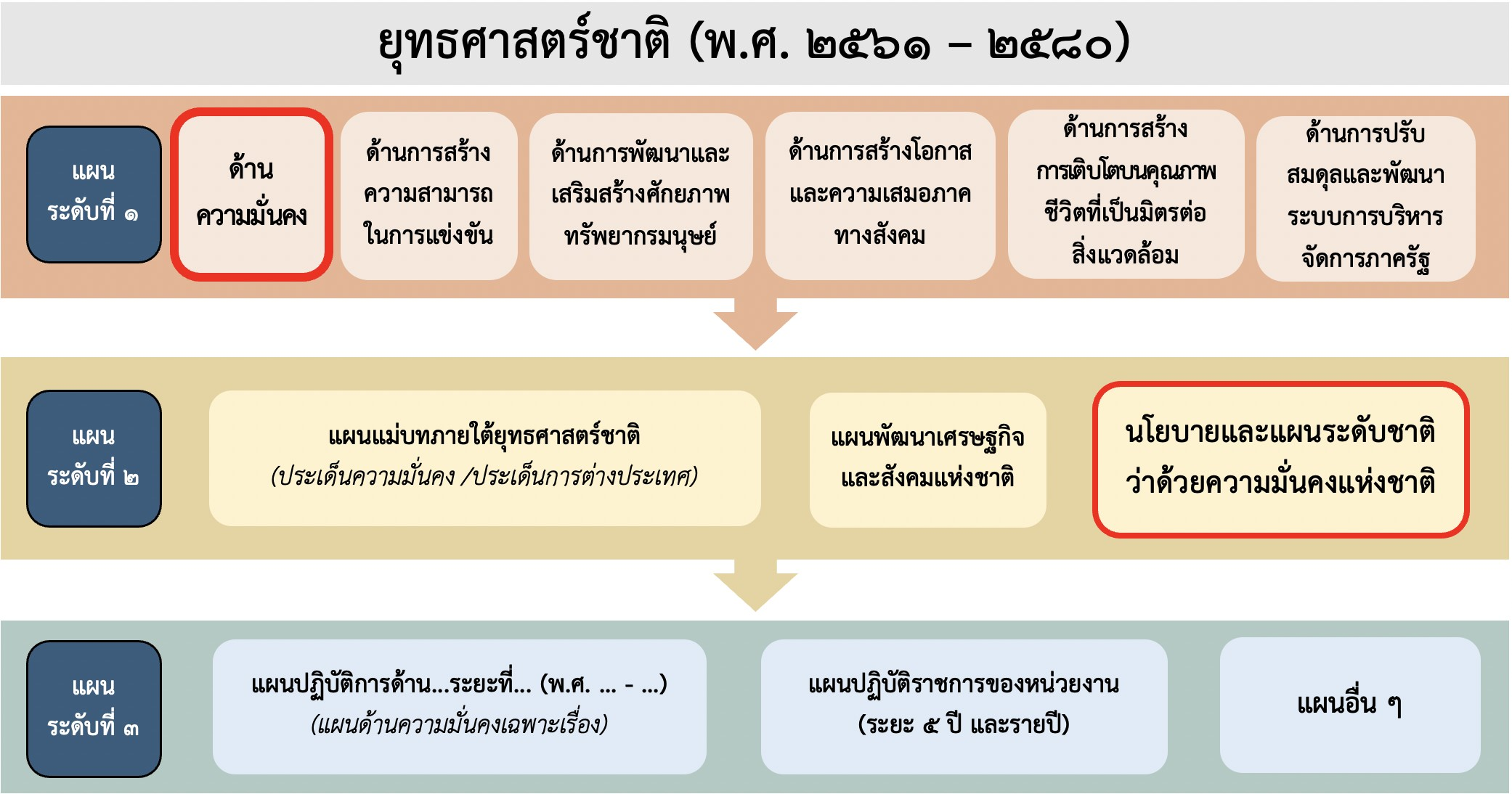 การกำหนดกรอบทิศทางและการขับเคลื่อนนโยบายและแผนระดับชาติว่าด้วยความมั่นคงแห่งชาติ (พ.ศ. ๒๕๖๖ – ๒๕๗๐) มีความแตกต่างจากแผนแม่บทภายใต้ยุทธศาสตร์ชาติ ประเด็นความมั่นคง ซึ่งเป็น
แผนระยะยาว ๒๐ ปี ที่มีการกำหนดค่าเป้าหมายทุก ๕ ปี โดยให้ความสำคัญกับการกำหนดจุดเน้นและแนวทางสำคัญเชิงลึกของเป้าหมาย ตัวชี้วัด และกลยุทธ์ ตลอดจนเติมเต็มช่องว่างแนวทางการพัฒนาที่กำหนดไว้ใน
แผนแม่บทภายใต้ยุทธศาสตร์ชาติ ประเด็นความมั่นคง โดยเริ่มต้นจากการสังเคราะห์ วิเคราะห์แนวโน้ม พร้อมทั้ง ผลกระทบจากการเปลี่ยนแปลงของบริบทความมั่นคงที่อาจเกิดขึ้น ทั้งภายในประเทศ ภูมิภาค และระดับโลก ควบคู่ไปกับความสำคัญของภูมิยุทธศาสตร์ ภูมิรัฐศาสตร์ และภูมิเศรษฐศาสตร์ไทย ขีดความสามารถของประเทศเพื่อเสริมสร้างกำลังอำนาจของชาติ เพื่อประเมินความท้าทายและโอกาสในการเสริมสร้างความมั่นคงของประเทศภายใต้บริบทเงื่อนไขข้อจำกัดที่ประเทศไทยต้องเผชิญ อันเนื่องมาจากการเปลี่ยนแปลงดังกล่าว เพื่อให้หน่วยงานของรัฐมีกรอบการจัดทำแผนระดับที่ ๓ โดยนำเป้าหมายและตัวชี้วัดที่กำหนดไว้ไปดำเนินการสู่การปฏิบัติได้อย่างสัมฤทธิ์ผล๔.๓ ความสำคัญ๔.๓.๑ การปรับเปลี่ยนทิศทางการวางนโยบายและแผนการขับเคลื่อนงานด้านความมั่นคง
ให้เร่งป้องกันและแก้ไขเฉพาะปัญหาความมั่นคงที่สำคัญจากการประเมินสถานการณ์และแนวโน้มความเสี่ยง
ในระยะ ๕ ปี จึงให้ความสำคัญกับการวางรากฐานความมั่นคงของประเทศ โดยเริ่มต้นจากหน่วยย่อยของสังคม 
คือ สถาบันครอบครัวและสถาบันการศึกษา รวมทั้งเพิ่มการประเมินขีดความสามารถของประเทศเพื่อเสริมสร้าง
กำลังอำนาจของชาติในการกำหนดจุดยืนหรือตำแหน่งของประเทศ ตลอดจนเสริมสร้างแนวทางการพัฒนาศักยภาพความมั่นคงของประเทศให้สามารถบริหารจัดการความเสี่ยงภัยคุกคามทุกรูปแบบได้อย่างทันท่วงที๔.๓.๒ การจัดลำดับความสำคัญของประเด็นความมั่นคงที่มีผลกระทบและความเสี่ยงสูง
จากบริบทและสภาพแวดล้อมทั้งภายในและภายนอกประเทศบนพื้นฐานผลประโยชน์แห่งชาติ โดยกำหนดขอบเขตและหลักเกณฑ์พิจารณา “ประเด็นความมั่นคง” เพื่อตอบสนองค่าเป้าหมายที่ต้องเห็นผลสัมฤทธิ์ภายในปี ๒๕๗๐ โดยมีกระบวนการพิจารณา ดังนี้๑) การประเมินและวิเคราะห์สถานการณ์ภัยคุกคาม ที่ส่งผลกระทบต่อความมั่นคงแห่งชาติ
ของประเทศในปัจจุบัน และแนวโน้มในอนาคตที่จะเกิดขึ้นในห้วงระหว่าง พ.ศ. ๒๕๖๖ – ๒๕๗๐ ๒) หลักการบริหารจัดการความเสี่ยง ผ่านวิธีการจัดลำดับจากผู้เชี่ยวชาญด้านความมั่นคง 
ด้วยเทคนิคเดลฟาย (Delphi Technique) โดยพิจารณาภัยคุกคามสำคัญของประเทศ และนำมาสู่การจัดลำดับ
ภัยคุกคามสำคัญที่มีผลกระทบและความเสี่ยงสูงอันจำเป็นต้องเร่งดำเนินการป้องกันและแก้ไขในระยะ ๕ ปี ๓) หลักเกณฑ์การจัดเรียงลำดับนโยบายและแผนความมั่นคง ยึดโยงกับเป้าหมาย
และแนวทางการดำเนินการในการรักษาความมั่นคงแห่งชาติ ตามพระราชบัญญัติสภาความมั่นคงแห่งชาติ 
พ.ศ. ๒๕๕๙ ของมาตรา ๑๔ ครอบคลุมถึงนโยบายภายในประเทศ นโยบายต่างประเทศ และนโยบายการทหาร
กับการเศรษฐกิจ และอื่น ๆ อันเกี่ยวกับความมั่นคงแห่งชาติให้สอดคล้องต้องกัน เพื่อให้กิจการของหน่วยงานของรัฐสามารถประสานกันได้อย่างใกล้ชิดเป็นผลดีต่อความมั่นคงแห่งชาติ ดังนี้๔.๓.๓ การยกระดับขีดความสามารถในการป้องกันและแก้ไขปัญหาความมั่นคง พร้อมทั้งพัฒนาศักยภาพความมั่นคงของประเทศ เพื่อขยายผลกรอบแนวคิดความมั่นคงแบบองค์รวม โดยกำหนดจุดเน้น
และแนวทางสำคัญเชิงลึกของเป้าหมาย ตัวชี้วัด และกลยุทธ์ให้เกิดผลสัมฤทธิ์เป็นรูปธรรมและเฉพาะเจาะจงมากขึ้น 
ทั้งในเชิงประสิทธิภาพและประสิทธิผล ตลอดจนการจัดหมวดหมู่เพื่อประโยชน์ในการกำหนดทิศทางและวางน้ำหนักการขับเคลื่อนตาม ๑๗ นโยบายและแผนความมั่นคง แบ่งออกเป็น ๒ หมวด ดังนี้ ๑) หมวดประเด็นความมั่นคง เป็นประเด็นภัยคุกคามที่มีผลกระทบและแนวโน้มความเสี่ยงสูงต่อความมั่นคงแห่งชาติและผลประโยชน์แห่งชาติ รวม ๑๓ นโยบายและแผนความมั่นคง และ ๒) หมวดประเด็นศักยภาพความมั่นคง เป็นประเด็นเพื่อเสริมสร้างศักยภาพและพัฒนาขีดความสามารถของประเทศในการป้องกันและแก้ไขประเด็นความมั่นคงให้มีประสิทธิภาพมากขึ้น รวม ๔ นโยบายและแผนความมั่นคง เพื่อให้หน่วยงานของรัฐมีกรอบการจัดทำแผนระดับที่ ๓ โดยนำเป้าหมายและตัวชี้วัดที่กำหนดไว้ไปกำหนดแผนงาน โครงการ หรือการดำเนินการของหน่วยงานต่าง ๆ ไปสู่การปฏิบัติ
ได้อย่างชัดเจนและมีประสิทธิภาพมากขึ้น พร้อมทั้งเชื่อมโยงกับระบบติดตามและประเมินผลแห่งชาติ (Electronic Monitoring and Evaluation System of National Strategy and Country Reform: eMENSCR)๔.๓.๔ กรอบทิศทางกำหนดยุทธศาสตร์การจัดสรรงบประมาณของประเทศ เพื่อให้กลไกงบประมาณเป็นเครื่องมือสำคัญในการผลักดันนโยบายและแผนระดับชาติว่าด้วยความมั่นคงแห่งชาติ (พ.ศ. ๒๕๖๖ – ๒๕๗๐) สามารถขับเคลื่อนต่อไปได้อย่างมีประสิทธิภาพ เป็นรูปธรรม เกิดผลสัมฤทธิ์ และประโยชน์สูงสุดต่อประชาชน 
โดยนำเป้าหมาย ตัวชี้วัด และกลยุทธ์ที่ต้องการมุ่งเน้นในแต่ละปีของ ๑๗ นโยบายและแผนความมั่นคง
ผนวกเข้ากับยุทธศาสตร์การจัดสรรงบประมาณรายจ่ายประจำปีงบประมาณ ตลอดจนเพื่อประโยชน์
ในการพิจารณาสนับสนุนงบประมาณสำหรับแผนงานหรือโครงการเกี่ยวกับความมั่นคงแห่งชาติซึ่งเป็นเรื่องสำคัญ
ที่เกี่ยวกับนโยบายและแผนระดับชาติว่าด้วยความมั่นคงแห่งชาติ ๔.๓.๕ การแปลงนโยบายไปสู่การปฏิบัติในพื้นที่ มุ่งเน้นให้นโยบายและแผนระดับชาติว่าด้วย
ความมั่นคงแห่งชาติ (พ.ศ. ๒๕๖๖ – ๒๕๗๐) สามารถนำไปสู่การถ่ายทอดผ่านการดำเนินงานของหน่วยงานในพื้นที่ โดยมีแผนพัฒนาในระดับพื้นที่ ซึ่งมีสถานะเป็นแผนระดับที่ ๓ เป็นจุดเชื่อมต่อยุทธศาสตร์ชาติด้านความมั่นคง 
และแผนระดับที่ ๒ ต่าง ๆ ไปสู่การปฏิบัติในการป้องกันและแก้ไขปัญหาความมั่นคงในพื้นที่ โดยเฉพาะการแปลงนโยบายไปสู่การปฏิบัติในพื้นที่ตำบลเป้าหมาย เพื่อขยายแนวคิดการพัฒนาพื้นที่เพื่อเสริมความมั่นคงของชาติ 
และแผนตำบล มั่นคง มั่งคั่ง ยั่งยืน ให้เป็นรูปธรรม โดยมีกลไกการขับเคลื่อนในระดับพื้นที่วางแผนและประสานการปฏิบัติการดำเนินการร่วมกัน๔.๓.๖ การเข้ามามีส่วนร่วมของทุกภาคส่วนเพื่อให้เกิดการบูรณาการการทำงานร่วมกัน 
ตามแนวทางบูรณาการการทำงานของหน่วยงานภาครัฐให้เป็นไปในทิศทางเดียวกัน (Whole-of-Government 
Approach) และ แนวทางบูรณาการการทำงานที่ทุกภาคส่วนในสังคมมีส่วนร่วม (Whole-of-Society Approach) ที่ให้ทุกภาคส่วนในสังคม อาทิ ภาครัฐ ภาควิชาการ ภาคเอกชน ภาคประชาสังคม และภาคประชาชน ได้เข้ามา
มีส่วนร่วมตลอดกระบวนการจัดทำและขับเคลื่อนนโยบายและแผนความมั่นคงด้านต่าง ๆ ให้ครอบคลุมอย่างรอบด้านทั้งเชิงรุกและเชิงรับ ๔.๓.๗ การใช้หลักการและเครื่องมือทางวิชาการตลอดกระบวนการจัดทำนโยบายและแผนระดับชาติว่าด้วยความมั่นคงแห่งชาติ ประกอบด้วย ๑) การประเมินสถานการณ์และบริบทความมั่นคงตามหลัก 
SWOT Analysis (วิเคราะห์จุดแข็ง จุดอ่อน โอกาส และผลกระทบต่อประเทศไทย) PESTEL+M (การจำแนกบริบทความมั่นคงที่เกิดขึ้นในแต่ละด้าน) Foresight Analysis (การประเมินแนวโน้มภัยคุกคามที่จะเกิดขึ้น
ในห้วง ๕ ปีข้างหน้า) ๒) การจัดลำดับความสำคัญของประเด็นความมั่นคงที่ใช้เครื่องมือตามหลักการบริหาร
ความเสี่ยง (Risk Matrix) ๓) การตั้งเป้าหมายและวัดความสำเร็จตามหลักเป้าหมายและผลสัมฤทธิ์ที่สำคัญ (Objectives and Key Results: OKRs) และ ๔) การขับเคลื่อนและติดตามประเมินผลตามหลักการบริหารงานคุณภาพ (Plan Do Check Act: PDCA)-----------------------------------------------ส่วนที่ ๒สถานการณ์ ผลกระทบ และแนวโน้ม
การเปลี่ยนแปลงบริบทความมั่นคงในระยะ ๕ ปี๑. ความสำคัญภูมิยุทธศาสตร์ ภูมิรัฐศาสตร์ และภูมิเศรษฐศาสตร์ไทยที่ส่งผลต่อความมั่นคงแห่งชาติภูมิยุทธศาสตร์ของประเทศไทยพิจารณาจากสภาพที่ตั้งที่มีความสำคัญในภูมิภาค โดยอยู่กลางคาบสมุทรอินโดจีนในเอเชียตะวันออกเฉียงใต้ และบนคาบสมุทรมลายู มีความเสี่ยงภัยธรรมชาติค่อนข้างต่ำเมื่อเทียบกับประเทศเพื่อนบ้าน และมีพรมแดนติดกับประเทศเพื่อนบ้านมากที่สุดในภูมิภาค โดยประเทศไทยมีแนวเขตแดน
ทางบกร่วมกับประเทศเพื่อนบ้าน รวมระยะทางประมาณ ๕,๖๗๑ กิโลเมตร ประกอบด้วย แนวเขตแดนระหว่างไทย – สาธารณรัฐแห่งสหภาพเมียนมา ประมาณ ๒,๔๐๑ กิโลเมตร แนวเขตแดนระหว่างไทย – สาธารณรัฐประชาธิปไตยประชาชนลาว ประมาณ ๑,๘๑๐ กิโลเมตร แนวเขตแดนระหว่างไทย – ราชอาณาจักรกัมพูชา ประมาณ ๗๙๘ กิโลเมตร และแนวเขตแดนระหว่างไทย – มาเลเซีย ประมาณ ๖๖๒ กิโลเมตร พื้นที่ส่วนใหญ่ของประเทศเป็นเนินเขาและภูเขาสูง จากตำแหน่งที่ตั้งของประเทศ ส่งผลให้ประเทศไทย
มีทรัพยากรธรรมชาติที่อุดมสมบูรณ์ อาทิ ทรัพยากรป่าไม้ ซึ่งมีพื้นที่มากถึง ๒ ใน ๓ ของพื้นที่ประเทศ ทรัพยากรน้ำ
ที่มีเพียงพอต่อการเกษตร ทรัพยากรเชื้อเพลิงและแร่ธาตุต่าง ๆ นอกจากนี้ ยังมีความหลากหลายทางชีวภาพ
ของพืชและสัตว์อันเป็นรากฐานการผลิตในภาคเกษตรกรรมทางด้านทะเล ประเทศไทยมีแผ่นดินติดกับทะเล ๒ ด้าน คือ ด้านตะวันตกติดกับทะเลอันดามัน และช่องแคบมะละกา ส่วนด้านตะวันออกติดกับอ่าวไทย โดยมีอาณาเขตทางทะเลประมาณ ๓๒๓,๔๘๘.๓๒๔ ตารางกิโลเมตร มีความยาวชายฝั่งทะเล ๓,๐๑๐ กิโลเมตร ด้านอ่าวไทย ๑,๙๗๒.๕ กิโลเมตร และด้านอันดามัน ๑,๐๓๗.๕ กิโลเมตร 
โดยประกอบด้วยเขตต่าง ๆ ในทะเล คือ น่านน้ำภายใน ทะเลอาณาเขต เขตต่อเนื่อง เขตไหล่ทวีป 
และเขตเศรษฐกิจจำเพาะ และเมื่อพิจารณาที่ตั้งทางภูมิศาสตร์ของประเทศไทยแล้วจะเห็นได้ว่า น่านน้ำด้านตะวันออกของประเทศไทยเป็นส่วนหนึ่งของอ่าวไทย โดยมีลักษณะเป็นทะเลกึ่งปิด ซึ่งมีเขตทางทะเลที่ประชิดและตรงข้ามกับกัมพูชา เวียดนาม และมาเลเซีย และเชื่อมต่อกับทะเลจีนใต้ด้านตะวันออก ในส่วนของน่านน้ำด้านตะวันตก
ของประเทศไทย ตั้งแต่จังหวัดระนอง ถึงแหลมพรหมเทพ จังหวัดภูเก็ต เป็นส่วนหนึ่งของทะเลอันดามัน และตั้งแต่แหลมพรหมเทพ จังหวัดภูเก็ต ถึงจังหวัดสตูล เป็นส่วนหนึ่งของช่องแคบมะละกา โดยฝั่งอันดามัน ประเทศไทย
มีเขตทางทะเลประชิดและตรงข้ามกับมาเลเซีย เมียนมา อินโดนีเซีย และอินเดียแม้พื้นที่ทางทะเลของไทยจะไม่อยู่ในเส้นทางเดินเรือสากล แต่การเป็นรัฐชายฝั่งที่มีทางออกสู่ทะเล
ทั้งสองด้านทำให้ไทยได้รับประโยชน์ โดยมีแหล่งประมงนอกน่านน้ำไทยครอบคลุมพื้นที่ทั้งทะเลจีนใต้ ช่องแคบมะละกา ทะเลอันดามันด้านสาธารณรัฐแห่งสหภาพเมียนมา และ สาธารณรัฐประชาชนบังกลาเทศ นอกจากนี้ การสำรวจ
ยังพบว่าใต้ท้องทะเลบริเวณอ่าวไทยมีแหล่งปิโตรเลียมกระจายอยู่ทั่วไปที่สามารถจะนำมาใช้ในเชิงพาณิชย์ได้ในขณะเดียวกัน ประเทศไทยตั้งอยู่ในบริเวณเส้นทางคมนาคมที่สำคัญของโลก เป็นจุดเชื่อมต่อระหว่างมหาสมุทรอินเดียและมหาสมุทรแปซิฟิก มีความสำคัญทางยุทธศาสตร์ต่อประเทศในเอเชียตะวันออกเฉียงใต้และ
ต่อประเทศมหาอำนาจ โดยมีความได้เปรียบด้านยุทธศาสตร์การคมนาคมและมีที่ตั้งเอื้อต่อการเป็นศูนย์กลางโลจิสติกส์ มีแนวทางพัฒนาเส้นทางระเบียงเศรษฐกิจเหนือ-ใต้ และเส้นทางระเบียงเศรษฐกิจตะวันออก-ตะวันตก ซึ่งได้ส่งผล
ให้เกิดความร่วมมือต่าง ๆ หลายด้านจำนวนมากหลักแห่งอำนาจอธิปไตยและบูรณภาพแห่งดินแดนยังคงเป็นพื้นฐานที่สำคัญยิ่งของกฎหมายระหว่างประเทศ พิจารณาได้จากการสร้างสมดุลอำนาจทางทหารในภูมิภาคยังคงปรากฏเป็นการสะสมสรรพอาวุธในคลัง และการจัดหาอาวุธยุทโธปกรณ์ใหม่ ๆ เพื่อใช้ดำเนินกิจกรรมทางการทหารในภูมิภาค การฝึกซ้อมร่วมกัน หรือเพื่อใช้ในปฏิบัติการช่วยเหลือทางมนุษยธรรม ในขณะที่พื้นที่ทางทะเลมีความสำคัญเพิ่มขึ้นจากกิจกรรมเชิงพาณิชย์มีแนวโน้มพัฒนาเป็นกิจกรรมทางการทหารและความมั่นคงด้วย ทั้งในเรื่องการปฏิเสธการใช้ทะเลอันเป็นความเสี่ยงที่เพิ่มขึ้นจากการใช้ขีดความสามารถขั้นสูงจากประเทศชายฝั่งโดยรอบ การพัฒนาศักยภาพการจัดหาเรือขนาดใหญ่ที่ใช้ปฏิบัติการ
ในทะเล การขยายขีดความสามารถตั้งแต่ชายฝั่งไปจนถึงอวกาศในด้านการเฝ้าระวัง การสื่อสาร และการป้องปราม ตลอดจนระดับน้ำทะเลที่เพิ่มสูงขึ้นจากการเปลี่ยนแปลงของสภาพภูมิอากาศและภาวะโลกร้อน การเปลี่ยนแปลง
ของสภาพแวดล้อมตามธรรมชาติ และการกระทำของมนุษย์ที่จะส่งผลต่อสภาพทางด้านอธิปไตยและเขตแดน
อันก่อให้เกิดการหดหายของพื้นที่ชายฝั่ง การจมตัวของเกาะขนาดเล็กที่มีลักษณะราบต่ำ รวมถึงการเพิ่มขึ้น
ของพื้นที่จากการถมทะเลอย่างไรก็ตาม ผลกระทบจากการเปลี่ยนแปลงสภาพภูมิอากาศและภาวะโลกร้อน ความเสื่อมโทรม
ของระบบนิเวศ ความก้าวหน้าทางวิทยาศาสตร์และเทคโนโลยีที่ได้รับการพัฒนาอย่างก้าวกระโดดก่อให้เกิดนวัตกรรมอย่างพลิกผัน รวมถึงผลกระทบจากสถานการณ์การแพร่ระบาดของโรคโควิด-19 ทำให้ความสัมพันธ์เชิงพื้นที่กายภาพลดลง และมีผลต่อการเปลี่ยนแปลงขอบเขตความสัมพันธ์ทางภูมิยุทธศาสตร์ที่เชื่อมโยงกับภูมิรัฐศาสตร์
และภูมิเศรษฐศาสตร์ โดยบริบทและแนวโน้มมิติความมั่นคงจะเป็นการผสมผสานระหว่างภัยคุกคามรูปแบบเก่า
กับภัยคุกคามรูปแบบใหม่ที่เรียกว่า “ภัยคุกคามแบบผสมผสาน” โดยมีปัจจัยเร่งที่สำคัญอันเกิดจากความไม่ชัดเจน
ของพื้นที่ทางไซเบอร์ การเสริมสร้างศักยภาพและขีดความสามารถในพื้นที่ทางอวกาศที่ส่งผลต่อความได้เปรียบ
เชิงเปรียบเทียบให้กับประเทศที่มีเทคโนโลยีและยุทธวิธีสูง อาทิ ดาวเทียมที่เพิ่มศักยภาพในการนำทาง การสื่อสาร และการตระหนักรู้สถานการณ์ในสนามรบตามเวลาจริง จึงจำเป็นต้องพิจารณาในกรณีพื้นที่ทางอวกาศถูกใช้เป็นพื้นที่การแข่งขันและขยายอิทธิพลที่มีความเป็นไปได้ในการเกิดการโจมตีทางไซเบอร์ สงครามอิเล็กทรอนิกส์ 
หรือการโจมตีแบบปฏิบัติการในอวกาศต่อทรัพยากรสนับสนุนหรือต่อภาคพื้นดิน นอกจากนี้ ประเทศมหาอำนาจ
มีการขยายอิทธิพลของการสร้างระบบภูมิรัฐศาสตร์และภูมิเศรษฐศาสตร์ในภูมิภาคเอเชีย-แปซิฟิกมากขึ้น 
อาทิ การแข่งขันด้านทรัพยากร และการเป็นศูนย์กลางคมนาคม ทำให้แต่ละประเทศจะสร้างความร่วมมือ
แบบเฉพาะกิจที่มีความยืดหยุ่นกับประเทศอื่น ๆ ที่มีผลประโยชน์สอดคล้องกัน หรือการระดมสรรพกำลัง 
และสนับสนุนประเทศใดประเทศหนึ่งในการต่อต้านประเทศอื่นในกรณีที่ผลประโยชน์ขัดแย้งกัน การใช้เครื่องมือ
ทางเศรษฐกิจในการสนับสนุนส่งเสริมและปกป้องผลประโยชน์ของประเทศ ตลอดจนการสร้างผลกระทบต่อ
การดำเนินการด้านเศรษฐกิจของชาติอื่น ๆ และต่อเป้าหมายทางการเมืองของประเทศตนเองดังนั้น การมีจุดที่ตั้งทางยุทธศาสตร์ที่สำคัญประกอบกับบริบทและสภาพแวดล้อม ทั้งภายในและภายนอกประเทศมีแนวโน้มที่จะเปลี่ยนแปลงอย่างรวดเร็ว มีพลวัตสูง และมีความซับซ้อนหลากหลายมิติ ทำให้ประเทศไทยจำเป็นต้องมีการเตรียมพร้อมและบริหารจัดการความเสี่ยงผลกระทบจากกิจกรรมทางการเมือง เศรษฐกิจ 
และสังคมระหว่างประเทศ อันส่งผลต่อการกำหนดทิศทางเพื่อป้องกันและแก้ไขปัญหาความมั่นคงของประเทศ
ให้สามารถปรับตัวและแสวงหาโอกาสในการเชื่อมโยงบทบาทที่เหมาะสมระหว่างประเทศสมาชิกอาเซียน ภูมิภาค ประเทศมหาอำนาจ และขั้วอำนาจต่าง ๆ๒. การประเมินขีดความสามารถของประเทศเพื่อเสริมสร้างกำลังอำนาจของชาติการเสริมสร้างกำลังอำนาจของชาติให้ความสำคัญกับการประเมินศักยภาพและขีดความสามารถ
ของประเทศ เพื่อให้สามารถกำหนดกรอบทิศทางเชิงนโยบายของปัญหาความมั่นคงเร่งด่วนที่จะต้องดำเนินการแก้ไข โดยพิจารณาเชิงเปรียบเทียบกับต่างประเทศ เพื่อกำหนดจุดยืนหรือตำแหน่งของประเทศในมุมมองบริบทแวดล้อม ๖ มิติ ดังนี้๒.๑ กำลังอำนาจทางการเมือง จำเป็นต้องรักษาเสถียรภาพทางการเมืองภายในประเทศตาม
ระบอบประชาธิปไตยอันมีพระมหากษัตริย์ทรงเป็นประมุข โดยมุ่งลดความขัดแย้งจากทัศนะทางการเมือง 
การดำเนินกิจกรรมของกลไกทางการเมืองเพื่อให้เกิดการยอมรับและเชื่อมั่นศรัทธาจากประชาชน ในขณะที่การเมืองต่างประเทศยังคงสามารถรักษาดุลยภาพความสัมพันธ์กับประเทศเพื่อนบ้าน อาเซียน และประเทศมหาอำนาจ และคงบทบาทอย่างสร้างสรรค์ในเวทีโลก ซึ่งสถาบัน Lowy Institute ได้รายงานดัชนีชี้วัดสากล 
Asia Power Index ประจำปี ๒๕๖๔ ประเทศไทยมีอำนาจแบบองค์รวม (Comprehensive Power) อยู่อันดับที่ ๑๐ 
จากทั้งหมด ๒๖ ประเทศในภูมิภาคเอเชีย-แปซิฟิก๒.๒ กำลังอำนาจทางเศรษฐกิจ ผลจากภาวะเศรษฐกิจชะลอตัวทั่วโลก การพึ่งพาการลงทุนและการท่องเที่ยว
จากต่างประเทศ การขาดแคลนแรงงานในระยะยาว และความสามารถด้านการผลิตและส่งออกในภาวะวิกฤตการณ์
การแพร่ระบาดของโรคโควิด-19 ส่งผลให้สถาบัน Institute for Management Development (IMD) จัดอันดับ
ขีดความสามารถในการแข่งขันของไทยประจำปี ๒๕๖๔ อยู่อันดับที่ ๒๘ จากทั้งหมด ๖๔ ประเทศทั่วโลก๒.๓ กำลังอำนาจทางสังคมจิตวิทยา คนรุ่นใหม่มีแนวโน้มเป็นพลเมืองสากลมากขึ้น มีทัศนคติต่อมุมมอง
มิติทางวัฒนธรรมขนบธรรมเนียม ประเพณี จารีต ศาสนา เป็นทางเลือกดำเนินชีวิตมากกว่ากฎระเบียบที่กำหนด
วิถีชีวิต ยอมรับความแตกต่างระหว่างบุคคลแต่ก็มีความเป็นปัจเจกบุคคลสูงขึ้น และให้ความสำคัญกับพื้นที่ส่วนตัว นอกจากนี้ อิทธิพลทางวัฒนธรรมความเป็นไทย อาทิ การท่องเที่ยว อาหาร ดนตรี และผลงานศิลปินของไทย
ที่ผสมผสานความเป็นไทยกับความเป็นสากล ได้เป็นปัจจัยสนับสนุนพลังอำนาจแบบอ่อน (Soft Power) 
ที่เชื่อมโยงและส่งผ่านไปยังสังคมของโลกไร้พรมแดนมากขึ้น โดยรายงานของ US News and World Report 
ในปี ๒๕๖๔ จัดอันดับให้ไทยอยู่ที่ ๒๘ จากทั้งหมด ๗๘ ประเทศทั่วโลก โดยเป็นประเทศที่มีการเยี่ยมเยือน
ของต่างชาติสูงที่สุด ในขณะเดียวกันรายงานดัชนีชี้วัดสากล Asia Power Index แสดงอันดับที่ดีขึ้นของไทย
ในทิศทางเดียวกันอยู่อันดับที่ ๖ จากทั้งหมด ๒๖ ประเทศในภูมิภาคเอเชีย-แปซิฟิก๒.๔ กำลังอำนาจทางทหาร ยังคงเป็นกำลังอำนาจหลักในการรักษาความมั่นคงแห่งชาติ อธิปไตย 
และผลประโยชน์แห่งชาติที่จำเป็นต้องมีขีดความสามารถในการจัดเตรียมกำลังพลและศักยภาพของกองทัพ
ให้มีความพร้อมสำหรับภารกิจต่าง ๆ ทั้งยามสงบและสงคราม โดยธนาคารโลกได้อ้างอิงข้อมูลจากสถาบัน Stockholm International Peace Research Institute (SIPRI) พบว่า ไทยมีค่าใช้จ่ายด้านการทหาร (SIPRI Military Expenditure Database) ในปี ๒๕๖๔ คิดเป็นร้อยละ ๑.๕ ของผลิตภัณฑ์มวลรวมภายในประเทศ 
ซึ่งอยู่ในระดับเกณฑ์ปานกลางเมื่อเทียบกับประเทศอื่น ๒.๕ กำลังอำนาจทางเทคโนโลยีสารสนเทศ การเปลี่ยนผ่านเข้าสู่ยุคดิจิทัลทำให้ไทยต้องเร่งพัฒนาเทคโนโลยีและนวัตกรรมให้ก้าวทันต่อการเปลี่ยนแปลง โดยเชื่อมโยงและเข้าถึงผ่านระบบข้อมูลขนาดใหญ่ 
ความพร้อมด้านโครงสร้างพื้นฐานดิจิทัล รวมถึงการให้ความรู้ด้านจริยธรรม กฎ และระเบียบที่เกี่ยวข้อง เพื่อลด
ปัญหาการใช้เทคโนโลยีในทางที่มิชอบและส่งผลต่อความมั่นคงของรัฐ โดยในปี ๒๕๖๔ สถาบัน Institute for Management Development (IMD) จัดอันดับขีดความสามารถในการแข่งขันทางดิจิทัลของไทยอยู่อันดับที่ ๓๘ 
จากทั้งหมด ๖๔ ประเทศทั่วโลก๒.๖ กำลังอำนาจทางทรัพยากรมนุษย์ ข้อมูลของสำนักงานสถิติแห่งชาติในปี ๒๕๖๔ รายงานว่า 
จำนวนประชากรไทยจากการทะเบียนทั่วราชอาณาจักรมีประมาณ ๖๖ ล้านคน ประกอบกับการอ้างอิง
ตามหลักประชากรศาสตร์ (Demographic Segmentation) ทั้งในเรื่องอายุ เพศ รายได้ การศึกษา ครอบครัว ศาสนา สถานะทางสังคมและเศรษฐกิจ พบว่าแนวโน้มในห้วง ๕ ปีถัดไป ประเทศไทยจะเผชิญปัญหาสัดส่วน
ช่วงอายุของประชากรที่ไม่สมดุล โดยในปี ๒๕๖๓ มีจำนวนประชากรผู้สูงอายุรวมกว่า ๑๑.๖ ล้านคน หรือคิดเป็นร้อยละ ๑๗.๕๗ และมีแนวโน้มเพิ่มขึ้นอย่างต่อเนื่อง โดยคาดว่าภายในปี ๒๕๖๖ ไทยจะกลายเป็นสังคมสูงวัย
อย่างสมบูรณ์ที่มีประชากรอายุมากกว่า ๖๐ ปีขึ้นไปสูงถึงร้อยละ ๒๐.๑ ของประชากรทั้งหมด สวนทางกับประชากร
วัยเรียนและวัยแรงงานที่มีแนวโน้มลดลง โดยเฉพาะกลุ่มอายุ ๓ – ๒๑ ปี ที่จะมีสัดส่วนลดลงอย่างต่อเนื่องจนเหลือเพียงร้อยละ ๒๐.๖๖ ของประชากรทั้งหมดในปี ๒๕๗๐ หรือลดลงกว่า ๗๑๕,๐๐๐ คน ด้วยเหตุนี้ การเข้าสู่สังคมสูงวัยย่อมส่งผลต่อปัญหาความเหลื่อมล้ำ การขาดแคลนกำลังแรงงานในประเทศที่ตอกย้ำความจำเป็นในการพึ่งพาแรงงานต่างชาติมากขึ้น ภาระทางการคลังในด้านการดูแลสุขภาพของผู้สูงอายุ รวมทั้งปัญหาความมั่นคงอื่น ๆ 
ที่จะทวีความรุนแรง มีความซับซ้อน และส่งผลกระทบในวงกว้างมากขึ้น เช่น ผู้หลบหนีเข้าเมืองและผู้โยกย้าย
ถิ่นฐานแบบไม่ปกติ การค้ามนุษย์ ยาเสพติด เป็นต้น จึงจำเป็นต้องมีการวางแผนเพื่อบริหารจัดการกำลังคนวัยต่าง ๆ ให้สอดคล้องกับบริบทการเปลี่ยนแปลงตามโครงสร้างประชากรดังนั้น การจัดทำนโยบายและแผนระดับชาติว่าด้วยความมั่นคงแห่งชาติ (พ.ศ. ๒๕๖๖ – ๒๕๗๐) 
จึงได้นำองค์ประกอบกำลังอำนาจของชาติดังกล่าวมากำหนดทิศทางให้ครอบคลุมการปกป้องความมั่นคงแห่งชาติ 
และความปลอดภัยของประชาชนจากภัยคุกคามทุกรูปแบบ การเสริมสร้างความมั่นคงทางเศรษฐกิจเพื่อพัฒนาคุณภาพชีวิตของประชาชนและความเข้มแข็งของชุมชนฐานราก ตลอดจนส่งเสริมค่านิยมประชาธิปไตย ความเท่าเทียม เสมอภาค และสิทธิมนุษยชน๓. ความเปลี่ยนแปลงบริบทความมั่นคงประเทศไทยยังคงต้องเผชิญความเสี่ยงหลายประการที่มีความเชื่อมโยงระหว่างกัน ซึ่งสามารถส่งผลกระทบ
ต่อความมั่นคงในหลายระดับ เนื่องจากลักษณะของภัยคุกคามมีความผันผวน ความไม่แน่นอน ความสลับซับซ้อน 
และความคลุมเครือ อันเป็นผลมาจากปัจจัยภายในประเทศและปัจจัยระหว่างประเทศ ส่งผลให้สถานการณ์
ที่จะเกิดขึ้นมีความรุนแรงและยากจะคาดการณ์ รูปแบบภัยคุกคามจะมีความหลากหลาย และมีลักษณะผสมผสาน ปัญหาข้ามพรมแดนแปรผันตามความสัมพันธ์ระหว่างประเทศที่มีความซับซ้อน ทั้งที่เป็นผลสืบเนื่องมาจากสถานการณ์แพร่ระบาดของโควิด-19 และแนวโน้มสถานการณ์ในระดับโลก (Megatrends) ทำให้กรอบการประเมินสถานการณ์และแนวโน้มความมั่นคงได้ใช้กระบวนการวิเคราะห์ด้านการคาดการณ์อนาคตเชิงยุทธศาสตร์ 
เพื่อประเมินความเสี่ยงภัยคุกคามที่จะส่งผลต่อความมั่นคงของประเทศในห้วง ๕ ปี ระหว่าง พ.ศ. ๒๕๖๖ – ๒๕๗๐ โดยพิจารณาจากมุมมองผลกระทบภายนอกที่ส่งผลต่อไทย และมุมมองสถานการณ์ภายในประเทศที่ส่งผลต่อภายนอก แบ่งออกเป็น ๓ ระดับ ได้แก่ ๑) ระดับโลก ๒) ระดับภูมิภาค และ ๓) ระดับประเทศ๓.๑ ความเปลี่ยนแปลงบริบทความมั่นคงในระดับโลก ในห้วงที่ผ่านมามีการแข่งขันระหว่างประเทศมหาอำนาจ และขั้วอำนาจต่าง ๆ ของโลกอย่างเข้มข้น ไม่ว่าจะเป็นการแข่งขันของประเทศมหาอำนาจอย่างสหรัฐอเมริกาเพื่อสกัดกั้นอิทธิพลของจีน ในขณะเดียวกัน 
หากสถานการณ์ความขัดแย้งหรือวิกฤตการณ์การสู้รบของประเทศมหาอำนาจหนึ่งที่มีต่อประเทศอื่นมีสัญญาณบ่งชี้ขยายผลกระทบในวงกว้างไปสู่ระดับโลกได้ ทั้งในเรื่องการแสดงท่าทีและการดำเนินการความสัมพันธ์ระหว่างประเทศ การดำเนินนโยบายรองรับการเปลี่ยนแปลงห่วงโซ่อุปทานโลก ซึ่งประเทศไทยจำเป็นต้องมีการเตรียมพร้อมรับมือวิกฤตการณ์ความมั่นคงดังกล่าว เพื่อลดความเสี่ยงต่อความมั่นคงแห่งชาติและคุณภาพชีวิตของคนในชาติ นอกจากนี้ แนวโน้มการรวมกลุ่มของขั้วอำนาจต่าง ๆ ได้มีการต่อรองผลประโยชน์ร่วมกัน และเร่งรัดกระบวนการแยกตัว (decoupling) ของระบบการเมือง การทหาร เศรษฐกิจ และเทคโนโลยีระหว่างกลุ่มประเทศต่าง ๆ ให้ชัดเจน
และรวดเร็วยิ่งขึ้น อย่างไรก็ตามมีแนวโน้มการรวมกลุ่มกันในรายประเด็นผลประโยชน์ที่มีความเชื่อมโยงทับซ้อนกันระหว่างประเทศในแต่ละขั้วอำนาจไม่ได้แยกออกจากกันโดยสิ้นเชิงด้วย โดยมีแนวโน้มการแข่งขันเพื่อขยายอิทธิพลที่สำคัญ คือ ๑) การสะสมอาวุธและการแพร่ขยายอาวุธ และ ๒) การแสวงประโยชน์จากความก้าวหน้า
ทางเทคโนโลยีและนวัตกรรม แม้สถานการณ์การแพร่ระบาดของโรคโควิด-19 ตลอดห้วงที่ผ่านมา จะส่งผลให้การเคลื่อนไหว
ของกลุ่มก่อการร้ายต่าง ๆ ลดน้อยลง แต่กลุ่มก่อการร้ายมีแนวโน้มปรับรูปแบบการก่อเหตุในลักษณะ
ของปฏิบัติการโดยลำพัง (Lone Actor) รวมถึงมุ่งเน้นการเผยแพร่/บ่มเพาะแนวคิดสุดโต่งที่นิยมความรุนแรงมากขึ้น กลุ่มก่อการร้ายอาจใช้ไทยเป็นสถานที่พักพิงและอำนวยความสะดวกเพื่อตระเตรียมก่อเหตุไปจนถึงขั้นก่อเหตุ อีกทั้ง
การก่อการร้ายยังเกี่ยวข้องกับอาชญากรรมอื่น ๆ ดังนั้น ไทยจำเป็นต้องมีแนวทางการเตรียมพร้อม เพื่อรับมือและต่อต้านการก่อการร้ายทุกรูปแบบ และเสริมสร้างความร่วมมือระหว่างประเทศการเปลี่ยนแปลงทางเทคโนโลยีอย่างฉับพลัน ได้เป็นปัจจัยเร่งให้วิถีชีวิตของประชาชนต้องพึ่งพิงระบบเทคโนโลยีสารสนเทศมากขึ้น ซึ่งมีความเสี่ยงไปสู่การก่ออาชญากรรมทางไซเบอร์ โดยไทยมีแนวโน้มเผชิญกับสถานการณ์การโจมตีทางไซเบอร์และอาชญากรรมทางไซเบอร์ รวมถึงมีการละเมิดข้อมูล หรือการเข้าถึงข้อมูลโดยไม่ได้รับอนุญาตจะเพิ่มขึ้นและมีขนาดใหญ่ขึ้น ซึ่งจะทำให้องค์กรและรัฐบาลต้องเสียค่าใช้จ่ายในการกู้คืน 
ในขณะเดียวกันไทยสามารถใช้โอกาสจากความก้าวหน้าทางเทคโนโลยีเพื่อพัฒนาอุตสาหกรรมและเทคโนโลยี
การป้องกันประเทศ เพื่อนำไปใช้ในการป้องกันและการสืบสวนอาชญากรรมทางไซเบอร์ รวมถึงส่งเสริมความร่วมมือ
กับประชาคมระหว่างประเทศในการป้องกันและแก้ไขภัยคุกคามทางไซเบอร์ เพื่อป้องกันการโจมตีโครงสร้างพื้นฐานสำคัญ และโครงสร้างพื้นฐานสำคัญทางสารสนเทศ รวมถึงอาชญากรรมทางไซเบอร์และการก่อการร้ายปัจจัยทางชีวภาพของเชื้อโรคที่มีวิวัฒนาการอย่างสม่ำเสมอ การดื้อยาต้านจุลชีพ พฤติกรรมของมนุษย์
ที่ไม่ถูกสุขลักษณะ และปัจจัยด้านการเปลี่ยนแปลงของสภาพภูมิอากาศที่เกิดขึ้นอย่างต่อเนื่อง ส่งผลให้โรคติดต่ออุบัติใหม่และภัยสุขภาพต่าง ๆ มากขึ้น โดยเฉพาะโรคติดต่ออุบัติใหม่มีแนวโน้มยกระดับเป็นโรคระบาด
ที่เป็นโรคติดต่อหรือโรคที่ยังไม่ทราบสาเหตุของการเกิดโรคแน่ชัด ซึ่งอาจแพร่ไปสู่ผู้อื่นได้อย่างรวดเร็ว
และกว้างขวาง หรือมีภาวะของการเกิดโรคมากกว่าปกติที่เคยเป็นมาที่ส่งผลต่อวิกฤตการณ์ความมั่นคงของประเทศ โดยเฉพาะผลกระทบต่อความมั่นคงทางอาหารและความมั่นคงทางสุขภาพต่อสุขภาวะของคนในชาติ 
อาทิ การนำเข้าอาหาร ยารักษาโรค และเครื่องมือทางการแพทย์ นอกจากนี้ สถานการณ์และผลกระทบดังกล่าวยังเป็นช่องทางให้ประเทศต่าง ๆ แสวงประโยชน์ผ่านความร่วมมือทางด้านการแพทย์และสาธารณสุขเพื่อเสริมบทบาทนำ
ในเวทีระหว่างประเทศ สำหรับไทยควรมีการเสริมสร้างศักยภาพและขีดความสามารถการบริหารจัดการภาวะฉุกเฉินด้านสาธารณสุขและโรคติดต่ออุบัติใหม่ พร้อมทั้งนวัตกรรมและการบริหารจัดการทรัพยากรด้านการแพทย์และสาธารณสุข เพื่อรับมือกับสถานการณ์การแพร่ระบาดและภัยสุขภาพในภาวะฉุกเฉินต่าง ๆ ที่มีแนวโน้มเกิดขึ้นในอนาคตผลกระทบจากการเปลี่ยนแปลงสภาพภูมิอากาศและภาวะโลกร้อน มีความเกี่ยวข้องกับ
มิติความมั่นคงหลายประการและเป็นปัจจัยที่เพิ่มความเปราะบางของปัญหาที่มีอยู่เดิม ดังนี้ ๑) ปัญหาระดับน้ำทะเล
ที่สูงขึ้นส่งผลกระทบต่อการกัดเซาะบริเวณชายฝั่งทำให้เส้นฐาน (Baseline) ที่ใช้ในการกำหนดเขตพื้นที่ดังกล่าวถอยร่นตามแนวน้ำที่สูงขึ้นจากตำแหน่งเดิม ๒) ปัญหาการขาดแคลนและแย่งชิงทรัพยากรน้ำ ๓) ปัญหาการโยกย้ายถิ่นฐาน ๔) ปัญหาความมั่นคงทางอาหารและน้ำ และ ๕) ปัญหาความมั่นคงทางพลังงาน คาดการณ์ว่าจำนวนประชากรโลกจะเพิ่มขึ้นมากกว่า ๑ พันล้านคนภายในปี ๒๐๓๐ และภายในปี ๒๐๕๐ ร้อยละ ๘๐ ของประชากรโลกที่มีอายุเกิน ๖๐ ปีขึ้นไปจะอยู่ในประเทศกำลังพัฒนา โดยการเปลี่ยนแปลง
ทางภูมิประชากรศาสตร์ได้ส่งผลให้ไทยจะเข้าสู่สังคมผู้สูงอายุโดยสมบูรณ์ นำมาซึ่งความท้าทายต่อความมั่นคง
ของประเทศ ทั้งในเรื่องปัญหาการขาดแคลนแรงงาน ปัญหาการค้ามนุษย์อันเป็นผลมาจากความต้องการ
ด้านแรงงานที่เพิ่มขึ้น การขาดระบบสวัสดิการที่เพียงพอ ปัญหาสุขภาพจิตใจของผู้สูงวัยจากการถูกแยกออกจาก
ภาคเศรษฐกิจและสังคม รวมถึงปัญหาช่องว่างระหว่างวัยที่นำไปสู่การปะทะกันทางความคิดและความแตกแยกในสังคม ๓.๒ ความเปลี่ยนแปลงบริบทความมั่นคงในระดับภูมิภาคสภาพที่ตั้งของภูมิภาคเอเชียตะวันออกเฉียงใต้ในการเป็นเส้นทางคมนาคมและแหล่งทรัพยากรพลังงานที่สำคัญส่งผลให้มีแนวโน้มการแข่งขันและขยายอิทธิพลเชิงยุทธศาสตร์ระหว่างประเทศมหาอำนาจ
และขั้วอำนาจต่าง ๆ มาอย่างต่อเนื่อง โดยเฉพาะกรณี ๒ พื้นที่สำคัญ คือ ๑) กรณีพิพาทในทะเลจีนใต้ 
แม้ไทยจะไม่ใช่คู่ขัดแย้งในประเด็นพิพาทโดยตรง แต่เป็นผู้ใช้เส้นทางการเดินเรือพาณิชย์ผ่านพื้นที่ดังกล่าว 
จึงย่อมได้รับผลกระทบหากเกิดการใช้กำลังทหาร หรือเหตุกระทบกระทั่งแบบไม่เจตนา จนถึงขั้นกระทบ
กับผลประโยชน์ของชาติที่ต้องใช้ทะเลในบริเวณพื้นที่ความขัดแย้งเป็นเส้นทางในการขนส่งสินค้าทางทะเล
เพื่อเข้าและออกประเทศไทยได้ และ ๒) กรณีอนุภูมิภาคลุ่มน้ำโขง เนื่องจากเป็นพื้นที่ที่นานาประเทศใช้ทรัพยากร ธรรมชาติและสิ่งแวดล้อมร่วมกัน โดยเฉพาะอย่างยิ่งการพัฒนาทรัพยากรน้ำในลุ่มน้ำโขง ผลกระทบด้านสิ่งแวดล้อม
และประชาชนที่อาศัยทรัพยากรธรรมชาติในการดำเนินชีวิต รวมถึงความปลอดภัยในการคมนาคมทางน้ำ 
และการปล่อยสารพิษลงในน้ำเนื่องด้วยความแตกต่างด้านค่านิยม วัฒนธรรม ระดับการพัฒนา ระบบการปกครอง จึงเป็น
ความท้าทายของอาเซียนในการมีกฎเกณฑ์และค่านิยมร่วมกัน ที่อาจส่งผลต่อปัญหาและความท้าทายที่สำคัญ 
ไม่ว่าจะเป็นการป้องกันและแก้ไขภัยคุกคามระหว่างประเทศสมาชิกอาเซียน ความมีเอกภาพ ความเป็นแกนกลาง และมุมมองของอาเซียนต่อแนวคิดอินโด-แปซิฟิก (ASEAN Outlook on Indo-Pacific: AOIP) แนวโน้มประเทศมหาอำนาจจะเข้ามามีบทบาทต่อสถานการณ์ความมั่นคงในประเทศรอบบ้าน 
ในมิติด้านการเมือง เศรษฐกิจ และสังคม ในกรณีสถานการณ์ความขัดแย้งภายในของประเทศรอบบ้านมีการแทรกแซง
จากภายนอกอันเป็นผลจากสถานการณ์ความขัดแย้งทางการเมืองภายใน คาดการณ์ได้ว่านานาชาติอาจเพิ่ม
การกดดันเพื่อเร่งให้สถานการณ์คลี่คลาย ซึ่งไทยจะได้รับผลกระทบโดยตรงจากสถานการณ์ตึงเครียด
ตามแนวชายแดนในการเป็นพื้นที่รองรับผู้ได้รับผลกระทบ หรือการใช้ไทยเป็นทางผ่านไปยังประเทศอื่น 
รวมถึงความพยายามที่จะให้ไทยเข้าไปมีส่วนร่วมในประเด็นความขัดแย้ง ตลอดจนผลกระทบทางเศรษฐกิจ
และการค้าชายแดนของไทย สถานการณ์ความมั่นคงทางชายแดนจะยังคงมีความแตกต่างกันไปตามบริบทของพื้นที่
และความสัมพันธ์เชื่อมโยงกับมิติต่าง ๆ ซึ่งจะส่งผลกระทบต่อความมั่นคงของประเทศโดยรวม โดยยังคงพบปัญหา
ที่สำคัญ ทั้งในเรื่องอาชญากรรมข้ามชาติในพื้นที่ชายแดน แรงงานผิดกฎหมายและการลักลอบเข้าเมืองผิดกฎหมาย ความไม่ชัดเจนของเส้นเขตแดน และปัญหาโรคระบาดในพื้นที่ชายแดน ในขณะที่การดำเนินกิจกรรมความมั่นคงทางทะเลของภูมิภาคจำเป็นต้องเฝ้าระวังการแย่งชิงผลประโยชน์และการแข่งขันทางทะเล ความปลอดภัย
และอาชญากรรมทางทะเล ปัญหาสิ่งแวดล้อมทางทะเล ดังนั้นการดำเนินนโยบายทางทะเลจำเป็นจะต้องเสริมสร้าง
องค์ความรู้และความตระหนักรู้เกี่ยวกับความสำคัญของทะเลอย่างเป็นระบบ นอกจากนี้ แนวโน้มความมั่นคง
ทางอากาศและอวกาศจะกลายเป็นสนามการแข่งขันที่สำคัญยิ่งขึ้นผ่านการพัฒนานวัตกรรมและเทคโนโลยี
กำลังทางอากาศต่าง ๆ โดยไทยสามารถแสวงหาโอกาสจากความร่วมมือเพื่อรักษาผลประโยชน์แห่งชาติได้ 
โดยเตรียมพร้อมทรัพยากร การพัฒนาองค์ความรู้ ตลอดจนการส่งเสริมและแลกเปลี่ยนงานวิจัยและนวัตกรรม
ทั้งภายในประเทศ ประเทศต่าง ๆ และสถาบันหรือองค์การระหว่างประเทศปัญหาอาชญากรรมข้ามชาติเป็นปัญหาความมั่นคงที่สำคัญในภูมิภาคและมีความซับซ้อนเชื่อมโยงระหว่างประเทศมากขึ้น โดยมีประเด็นสำคัญที่ควรเฝ้าระวัง ทั้งในเรื่องการลักลอบค้ายาเสพติด การปลอมแปลงเอกสารและหลักฐานเกี่ยวกับตัวบุคคล การลักลอบเข้าเมือง การค้ามนุษย์ และการฟอกเงินปัญหาการก่อการร้ายและปัญหาจากการบ่มเพาะแนวคิดสุดโต่งที่นิยมความรุนแรงยังเป็นปัญหาความมั่นคงที่สำคัญของภูมิภาค เพื่อแสวงหาแนวร่วมในอนาคตโดยเฉพาะผ่านการใช้สื่อสังคมออนไลน์ 
ในขณะเดียวกันสถานการณ์ความขัดแย้งทางการเมืองภายในภูมิภาคตะวันออกกลางและในอัฟกานิสถาน
ที่ยังไม่แน่นอน มีสัญญาณแนวโน้มส่งผลให้เกิดการเคลื่อนย้ายของนักรบก่อการร้ายต่างชาติ (Foreign Terrorist Fighters) และการก่อเหตุของผู้ปฏิบัติการโดยลำพัง ทำเลที่ตั้งของไทยซึ่งเป็นศูนย์กลางการเดินทางระหว่างประเทศ
ที่สำคัญในภูมิภาคอาจถูกใช้เป็นทางผ่าน แหล่งพักพิงและแหล่งจัดหาวัสดุอุปกรณ์ และมักจะก่อเหตุในพื้นที่เปราะบาง๓.๓ ความเปลี่ยนแปลงบริบทความมั่นคงในระดับประเทศความมั่นคงของสถาบันหลักของชาติ ประกอบด้วย ๓ สถาบันสำคัญ ได้แก่ ๑) สถาบันชาติ 
ไทยเข้าสู่ความเป็นพหุสังคมมากขึ้น และมีการแสดงพลังในการเรียกร้องสิทธิขั้นพื้นฐานที่พึงได้รับตามกรอบของกฎหมาย อย่างไรก็ตามกระแสการเปลี่ยนแปลงที่รวดเร็วมีแนวโน้มก่อให้เกิดความไม่เข้าใจในอัตลักษณ์ และความหลากหลายระหว่างกลุ่ม ซึ่งส่งผลกระทบต่อความปรองดองสมานฉันท์ของคนในสังคมและความมั่นคงของชาติในภาพรวมได้ ๒) สถาบันศาสนา ความเข้าใจในหลักคำสอนที่แตกต่างออกไปเป็นปัจจัยที่นำไปสู่ความไม่เข้าใจระหว่างกัน 
และการบิดเบือนคำสอนของแต่ละศาสนาในประเทศ ดังปรากฏความขัดแย้งที่เห็นต่างระหว่างชนต่างศาสนิก
ในบางพื้นที่ แต่ก็ยังอยู่ในระดับที่สามารถแก้ไขร่วมกันตามแนวทางสันติวิธีในพื้นที่ได้ และ ๓) สถาบันพระมหากษัตริย์ มีความสำคัญและผูกพันกับสังคมไทยมาตลอดประวัติศาสตร์ของประเทศในการเป็นศูนย์รวมจิตใจของคนในชาติ เนื่องมาจากสมเด็จพระบูรพมหากษัตริยาธิราชทุกพระองค์ได้ทรงประกอบพระราชกรณียกิจอันเป็นคุณประโยชน์
ต่อประเทศชาติและประชาชนชาวไทยอย่างเป็นอเนกประการ ทั้งนี้ บริบทและสถานการณ์ของสังคมสมัยใหม่จำเป็นต้องสร้างพื้นที่พูดคุยและการแลกเปลี่ยนมุมมองอย่างสันติ เพื่อเสริมสร้างความรู้ความเข้าใจและความตระหนักถึงการธำรงรักษาไว้ซึ่งสถาบันชาติ ศาสนา และพระมหากษัตริย์จุดเปลี่ยนสำคัญของสถานการณ์การเมืองภายในประเทศเป็นผลสืบเนื่องจากประชาชน
ที่มีความหลากหลายทางอายุ อาชีพ และสถานะทางสังคมเข้ามามีส่วนร่วมทางการเมืองมากขึ้นในการแสดงทัศนะ
ต่อปัญหาเชิงโครงสร้าง สถาบันทางการเมือง โอกาสและการเข้าถึงสวัสดิการของรัฐ ความยากจน ความเหลื่อมล้ำ 
สิทธิมนุษยชน และการชุมนุมประท้วง อย่างไรก็ตาม บุคคลหรือกลุ่มบุคคลอาจใช้เครื่องมือเทคโนโลยีผ่านสื่อสังคมออนไลน์เป็นช่องทางในการปลุกระดมมวลชนด้วยการบิดเบือนข้อมูล หรือการเผยแพร่ข้อมูลข่าวสารเป็นเท็จ ดังนั้น สถาบันครอบครัวและสถาบันการศึกษาจึงมีบทบาทสำคัญในการวางรากฐานเพื่อลดหรือขจัดเงื่อนไขที่ส่งผลต่อความมั่นคงของประเทศเงื่อนไขที่มีความละเอียดอ่อน ซับซ้อน และเชื่อมโยงกันได้ส่งผลต่อความไม่สงบในพื้นที่จังหวัดชายแดนภาคใต้มาอย่างต่อเนื่อง ทั้งในระดับบุคคล ระดับโครงสร้าง และระดับวัฒนธรรม โดยแนวโน้มสถานการณ์ระยะต่อไปการก่อเหตุรุนแรงลดลง แต่จะมีความเคลื่อนไหวทางการเมืองมากยิ่งขึ้น นอกจากนี้ ปัญหาภัยแทรกซ้อน ปัญหาทางด้านเศรษฐกิจและสังคม ปัญหาความหวาดระแวงและความเข้าใจระหว่างกัน ยังคงเป็นปัญหาที่เชื่อมโยงและส่งผลกระทบในพื้นที่อย่างมีนัยสำคัญ การโยกย้ายถิ่นฐานเป็นปรากฏการณ์ที่เกิดขึ้นในทุกภูมิภาคทั่วโลก ซึ่งที่ผ่านมาไทยได้รับผลกระทบปัญหาผู้หลบหนีเข้าเมืองจากประเทศเพื่อนบ้านอย่างต่อเนื่อง ไม่ว่าจะเป็นกลุ่มที่อพยพเข้ามานานและไม่สามารถเดินทางกลับประเทศต้นทางหรือออกไปยังประเทศที่สามได้จึงยังตกค้างอยู่ในประเทศไทย กลุ่มที่อพยพเข้ามา
เพื่อแสวงหาโอกาสทางเศรษฐกิจ กลุ่มที่อพยพเข้ามาเนื่องจากสถานการณ์ความไม่มั่นคงจากประเทศและกลุ่มอื่น ๆ 
ที่เป็นกลุ่มคนต่างด้าวที่เดินทางเข้ามายังประเทศไทยอย่างถูกกฎหมาย แต่มีการลักลอบอาศัยอยู่ในไทยต่อภายหลัง และกลุ่มที่ปลอมแปลงเอกสารเดินทางเข้ามาในราชอาณาจักรด้วยวัตถุประสงค์ต่าง ๆ ประเทศไทยอยู่ในสถานะเป็นทั้งประเทศต้นทาง ทางผ่าน และปลายทางของกระบวนการค้ามนุษย์ โดยผู้ค้ามนุษย์เปลี่ยนรูปแบบการกระทำความผิดของตนมาดำเนินการที่ผิดกฎหมายผ่านช่องทางออนไลน์มากขึ้น ผ่านการค้าประเวณี การแสวงหาประโยชน์ทางเพศ และการหลอกลวงโฆษณาจัดหางาน อีกทั้งการเคลื่อนย้ายแรงงานโดยผิดกฎหมายยังคงมีอย่างต่อเนื่อง ซึ่งประเทศไทยจำเป็นต้องเพิ่มมาตรการในการคัดแยกผู้เสียหาย
ตามชายแดนมากขึ้น และยกระดับมาตรการต่อต้านการค้ามนุษย์ทั้งในระดับประเทศและระดับสากลปัจจัยอุปทานสูงขึ้นส่งผลต่อความเชื่อมโยงกับสถานการณ์ปัญหายาเสพติด โดยสารตั้งต้น
และเคมีภัณฑ์ยังคงสามารถลำเลียงเข้าสู่แหล่งผลิตได้ และการเปลี่ยนแปลงรูปแบบการผลิตเป็นอุตสาหกรรม
ขนาดใหญ่ที่ดำเนินการโดยองค์กรอาชญากรรมข้ามชาติ แม้ว่าจะมีมาตรการป้องกัน แก้ไข และปราบปราม 
แต่ยังพบว่าผู้เข้าสู่วงจรยาเสพติดรายใหม่มีแนวโน้มสูงขึ้น ทั้งผู้เสพและผู้ค้า ตลอดจนผู้กระทำผิดซ้ำอันเกิดจากปัจจัยมุมมองของสังคมต่อผู้เสพ และผู้ต้องโทษคดียาเสพติดที่เอื้อให้กลุ่มคนเหล่านี้สามารถมีโอกาสใช้ชีวิตในสังคม นอกจากนี้ ขบวนการค้ายาเสพติดยังคงสรรหาวิธีการเพื่อหลีกเลี่ยงการจับกุม และแนวโน้มการขยายตัว
ของอาชญากรรมทางไซเบอร์มีความเกี่ยวเนื่องกับปัญหาการค้ายาเสพติดที่ใช้ช่องทางบล็อกเชน (Blockchain) 
ในการซื้อและขายแม้ว่าในห้วงที่ผ่านมาภาครัฐมีความพยายามแก้ไขปัญหาอย่างจริงจังผ่านการบริหารจัดการบ้านเมืองที่ดีตามหลักธรรมาภิบาล แต่จากการจัดอันดับความโปร่งใสของไทยและอันดับการรับรู้การทุจริตของประเทศ
ได้สะท้อนให้เห็นว่าสถานการณ์การทุจริตคอร์รัปชันของประเทศยังอยู่ในระดับที่น่าเป็นห่วง โดยเฉพาะอย่างยิ่ง
การทุจริตในภาครัฐที่มีการกระจายตัวไปยังทุกระดับของสังคม ซึ่งทำให้สาธารณชนเห็นว่าการทุจริตเป็นเรื่องปกติ 
อีกทั้งการทุจริตต่อหน้าที่ หรือการแสวงหาประโยชน์โดยมิชอบของเจ้าหน้าที่รัฐได้เกี่ยวพันกับการป้องกันและแก้ไขปัญหาภัยคุกคามต่าง ๆ โดยเฉพาะปัญหาการค้ามนุษย์ และปัญหายาเสพติดประเทศไทยยังคงต้องเผชิญกับสาธารณภัยที่เกิดจากภัยทางธรรมชาติ ไม่ว่าจะเป็นการเปลี่ยนแปลงสภาพภูมิอากาศที่ทำให้เกิดภาวะลมฟ้าอากาศแปรปรวน ระดับน้ำทะเลของโลกสูงขึ้น เกิดภาวะแล้งจัด พายุหมุน การกัดเซาะชายฝั่งทะเล วาตภัย มหาอุทกภัย น้ำป่าไหลหลาก ดินโคลนถล่ม แผ่นดินไหว สึนามิ ไฟป่าและหมอกควัน และภัยที่เกิดจากกระทำของมนุษย์ อาทิ อัคคีภัย ภัยจากสารเคมี ปัญหาน้ำมันรั่วไหลในทะเล ภัยจากการคมนาคมที่เป็นอุบัติเหตุจากการจราจรทางบก ทางน้ำ และทางอากาศ การปล่อยของเสียและขยะมูลฝอยจากโรงงานอุตสาหกรรม ภัยจากมลพิษทางอากาศประเภทฝุ่นละอองขนาดเล็ก PM 2.5 นอกจากนี้ ยังหมายรวมถึง
ภัยซ้ำซ้อนต่าง ๆ การเปลี่ยนแปลงสภาพภูมิอากาศ ภาวะโลกร้อน ภัยพิบัติ ขยะมูลฝอย ความเสื่อมโทรมของดินและน้ำ การเพิ่มขึ้นของจำนวนประชากร การแข่งขันทางเศรษฐกิจ ตลอดจนการใช้ทรัพยากรโดยขาดความสมดุล
เพื่อรองรับการเจริญเติบโตของสังคมเมือง เป็นปัจจัยเร่งสำคัญที่ส่งผลต่อปัญหาทรัพยากรธรรมชาติ
และสิ่งแวดล้อม และแนวโน้มของปัญหาดังกล่าวทวีความรุนแรงขึ้นจากการบุกรุกแผ้วถางป่าและครอบครอง
พื้นที่ป่า การลักลอบเผาในพื้นที่ป่าอนุรักษ์และป่าสงวน การลักลอบตัดและค้าไม้หวงห้ามและไม้มีค่าต่าง ๆ 
การออกโฉนดที่ดินหรือเอกสารสิทธิที่ไม่ถูกต้อง การกำหนดแนวเขตป่าไม้และที่ดินของรัฐ รวมทั้งปัญหา
การอยู่ร่วมกันระหว่างคนกับสัตว์ในพื้นที่นอกจากนี้ ประเทศต้องมีการเตรียมความพร้อมความมั่นคงด้านพลังงาน และความมั่นคง
ด้านอาหาร โดยเฉพาะหากอยู่ในภาวะขาดแคลน หรือภาวะวิกฤติความมั่นคงทางเศรษฐกิจเป็นผลมาจากความแตกต่างปัจจัยเชิงโครงสร้าง ประกอบกับการแพร่ระบาดของโรคโควิด-19 และระบบเศรษฐกิจโลกที่มีความไม่แน่นอนและผันผวนสูงเป็นปัจจัยเร่งที่ส่งผลให้ไทย
ต้องเผชิญกับภาวะการชะลอตัวทางเศรษฐกิจ โดยกลุ่มทุนขนาดใหญ่จะยังคงถือครองกำไรส่วนใหญ่และมีอำนาจ
ในการกำหนดราคาสินค้าและบริการ ส่งผลให้วิสาหกิจขนาดกลางและขนาดย่อม รวมทั้งผู้ประกอบการรายย่อย
เกิดความไม่คล่องตัวในการบริหารจัดการ อีกทั้งพฤติกรรมการบริโภคในระดับปัจเจกที่เปลี่ยนแปลงไปได้กลายเป็นปัจจัยเสี่ยงต่อการก่ออาชญากรรมทางเศรษฐกิจที่จะขยายตัวมากขึ้น-----------------------------------------------ส่วนที่ ๓วิสัยทัศน์ กรอบแนวคิดวัตถุประสงค์ และเป้าหมาย๑. วิสัยทัศน์ประเทศชาติมีเสถียรภาพ ประชาชนอยู่ดีมีสุข ปลอดภัยจากภัยคุกคามทุกรูปแบบ มีศักยภาพบริหารจัดการความมั่นคงแบบองค์รวม และรักษาไว้ซึ่งผลประโยชน์แห่งชาติอย่างยั่งยืน๒. กรอบแนวคิด ๒.๑ ความมั่นคงแบบองค์รวม ให้ความสำคัญกับการเชื่อมโยงมิติทั้งปวง ทั้งทางการเมือง เศรษฐกิจ สังคม วัฒนธรรม การทหาร วิทยาศาสตร์และเทคโนโลยี ทรัพยากรธรรมชาติและสิ่งแวดล้อม เพื่อให้เกิดความมั่นคงปลอดภัย และมีความสงบเรียบร้อยในทุกระดับ ดังนี้๒.๑.๑ ความมั่นคงของรัฐ การมีอิสรภาพในการปกครองประเทศ ปราศจากภัยคุกคามต่อเอกราช อธิปไตย บูรณภาพแห่งดินแดน และการแทรกแซงการดำเนินกิจการภายในของรัฐ รวมทั้งมีขีดความสามารถ
ให้พร้อมเผชิญต่อสถานการณ์ภัยคุกคามที่กระทบต่อความมั่นคงแห่งชาติเพื่อปกป้องและรักษาความปลอดภัย
ให้แก่บุคคลที่อาศัยในรัฐ ๒.๑.๒ ความมั่นคงของมนุษย์ ความอยู่ดีมีสุขของคนในชาติให้ปลอดจากความหวาดกลัว 
(Freedom from Fear) หลุดพ้นจากความต้องการขั้นพื้นฐานในการดำรงชีวิต (Freedom from Want) 
อยู่อย่างมีเกียรติและศักดิ์ศรี (Freedom to Live in Dignity) บนพื้นฐานสิทธิมนุษยชน๒.๑.๓ ความมั่นคงระหว่างประเทศ การสร้างความสมดุลและบทบาทที่สร้างสรรค์ของไทย
และแสวงความร่วมมือกับมิตรประเทศในระดับทวิภาคี อนุภูมิภาค ภูมิภาค และประชาคมโลก บนพื้นฐาน
ความไว้เนื้อเชื่อใจและความเป็นหุ้นส่วนทางยุทธศาสตร์ ตลอดจนการส่งเสริมและพัฒนาความร่วมมือ
ระหว่างประเทศในการป้องกันและแก้ไขปัญหาภัยคุกคามด้านความมั่นคง๒.๒ เป้าหมายการพัฒนาที่ยั่งยืนของสหประชาชาติ (Sustainable Development Goals: SDGs) 
ตามวาระการพัฒนาอย่างยั่งยืน ค.ศ. ๒๐๓๐ โดยกำหนดทิศทางการพัฒนาที่อยู่บนพื้นฐานของแนวคิด “ไม่ทิ้งใครไว้ข้างหลัง” มุ่งเสริมสร้างคุณภาพชีวิตที่ดีให้กับประชาชนทุกกลุ่ม มุ่งเน้น ๑๓ เป้าหมายจากทั้งหมด ๑๗ เป้าหมาย ให้สอดคล้องกับเป้าหมาย ตัวชี้วัด และกลยุทธ์ตามที่ปรากฏใน ๑๗ นโยบายและแผนความมั่นคง ซึ่งคำนึงถึง
บริบทการพัฒนาเพื่อเสริมความมั่นคงของประเทศ ดังนี้เป้าหมายที่ ๑ ขจัดความยากจนทุกรูปแบบในทุกพื้นที่ ครอบคลุมคนทุกกลุ่ม ทั้งชาย หญิง เด็ก 
คนยากจน และกลุ่มคนเปราะบาง โดยให้ความสำคัญกับการใช้ระบบและมาตรการคุ้มครองทางสังคม การสร้างหลักประกันในเรื่องสิทธิการเข้าถึงทรัพยากรทางเศรษฐกิจ บริการขั้นพื้นฐาน การถือกรรมสิทธิ์และใช้ประโยชน์เหนือที่ดินและทรัพย์สิน ตลอดจนการสร้างภูมิต้านทานให้กับผู้ที่ยากจนและอยู่ในสภาวะเปราะบางต่อเหตุรุนแรง
ที่เกี่ยวข้องกับภูมิอากาศ และภัยพิบัติทางเศรษฐกิจ สังคม และสิ่งแวดล้อมเป้าหมายที่ ๒ ยุติความหิวโหย บรรลุความมั่นคงทางอาหาร และยกระดับโภชนาการ 
และส่งเสริมเกษตรกรรมที่ยั่งยืน ให้ความสำคัญกับความมั่นคงทางอาหารและโภชนาการ การเข้าถึงอาหาร
ที่ปลอดภัย และเพียงพอตลอดทั้งปี ตลอดจนการสร้างหลักประกันว่าจะมีระบบการผลิตอาหารที่ยั่งยืน 
ซึ่งมีความจำเป็นต่อการดำรงชีวิตของมนุษย์ทุกคนเป้าหมายที่ ๓ สร้างหลักประกันว่าคนมีชีวิตที่มีสุขภาพดีและส่งเสริมสวัสดิภาพสำหรับทุกคน
ในทุกวัย ครอบคลุมประเด็นด้านสุขภาพและสวัสดิภาพต่าง ๆ โดยให้ความสำคัญกับการเสริมสร้างการป้องกัน
และการรักษาการใช้สารในทางที่ผิด ซึ่งรวมถึงการใช้ยาเสพติดในทางที่ผิดและการใช้แอลกอฮอล์ในทางอันตราย 
ลดจำนวนการตายและบาดเจ็บจากอุบัติเหตุทางถนน การมีหลักประกันสุขภาพถ้วนหน้า รวมถึงการป้องกัน
ความเสี่ยงทางการเงิน การเข้าถึงการบริการสาธารณสุขจำเป็นที่มีคุณภาพ และเข้าถึงยาและวัคซีนจำเป็น
ที่ปลอดภัย มีประสิทธิภาพ มีคุณภาพ และมีราคาที่สามารถซื้อหาได้ ตลอดจนลดจำนวนการตายและการป่วย
จากสารเคมีอันตรายและจากการปนเปื้อนและมลพิษทางอากาศ น้ำ และดินเป้าหมายที่ ๕ บรรลุความเท่าเทียมระหว่างเพศ และเสริมสร้างความเข้มแข็งให้แก่สตรี
และเด็กหญิง ให้ความสำคัญกับการยุติการเลือกปฏิบัติ และขจัดความรุนแรงทุกรูปแบบต่อผู้หญิงและเด็กหญิง รวมถึงการค้ามนุษย์ การกระทำทางเพศ และการแสวงประโยชน์ในรูปแบบอื่นเป้าหมายที่ ๖ สร้างหลักประกันว่าจะมีการจัดให้มีน้ำและสุขอนามัยสำหรับทุกคน
และมีการบริหารจัดการที่ยั่งยืน ให้ความสำคัญกับการบริหารจัดการน้ำแบบองค์รวมในทุกระดับ รวมถึงผ่าน
ทางความร่วมมือระหว่างเขตแดนตามความเหมาะสม ตลอดจนการปกป้องและฟื้นฟูระบบนิเวศที่เกี่ยวข้องกับแหล่งน้ำรวมถึงภูเขา ป่าไม้ พื้นที่ชุ่มน้ำ แม่น้ำ ชั้นหินอุ้มน้ำ และทะเลสาบเป้าหมายที่ ๗ สร้างหลักประกันว่าทุกคนเข้าถึงพลังงานสมัยใหม่ในราคาที่สามารถซื้อหาได้ 
เชื่อถือได้ และยั่งยืน ให้ความสำคัญกับพลังงานสะอาดโดยเฉพาะพลังงานหมุนเวียน ซึ่งเป็นทางเลือก
ในการยกระดับประสิทธิภาพการบริหารจัดการพลังงานไปสู่การพัฒนาที่ยั่งยืน โดยคำนึงถึงผลกระทบต่อสิ่งแวดล้อม ลดการพึ่งพาเชื้อเพลิงฟอสซิล ให้ประชาชนสามารถเข้าถึง และหาซื้อพลังงานหมุนเวียนได้ง่ายขึ้น สามารถยกระดับคุณภาพชีวิต รวมทั้งตอบสนองต่อการเปลี่ยนแปลงพลังงาน การเพิ่มบทบาทของเทคโนโลยีดิจิทัล และการเปลี่ยนผ่านยุคแห่งการขับเคลื่อนด้วยไฟฟ้าเป้าหมายที่ ๘ ส่งเสริมการเติบโตทางเศรษฐกิจที่ต่อเนื่อง ครอบคลุม และยั่งยืน การจ้างงานเต็มที่ 
มีผลิตภาพ และการมีงานที่เหมาะสมสำหรับทุกคน ให้ความสำคัญกับการเพิ่มผลิตภาพผ่านการเพิ่มความหลากหลาย การยกระดับเทคโนโลยีและนวัตกรรม การส่งเสริมผู้ประกอบการและวิสาหกิจขนาดกลางและขนาดเล็ก นอกจากนี้ยังให้ความสำคัญกับประเด็นด้านแรงงานเป็นการเฉพาะไม่ว่าจะเป็นการดำเนินมาตรการโดยทันทีและ
มีประสิทธิภาพเพื่อขจัดแรงงานบังคับ ยุติความเป็นทาสสมัยใหม่และการค้ามนุษย์ ยับยั้งและกำจัดการใช้แรงงานเด็ก ปกป้องสิทธิแรงงาน และส่งเสริมสภาพแวดล้อมในการทำงานที่ปลอดภัยและมั่นคงสำหรับผู้ทำงานทุกคน 
รวมถึงผู้ทำงานต่างด้าว โดยเฉพาะหญิงต่างด้าวและผู้ที่ทำงานเสี่ยงอันตรายเป้าหมายที่ ๑๐ ลดความไม่เสมอภาคภายในและระหว่างประเทศ ให้ความสำคัญกับการเข้าถึงโอกาสทางเศรษฐกิจ สังคม และการเมืองโดยไม่เลือกปฏิบัติ การสร้างหลักประกันว่าจะมีโอกาสที่เท่าเทียม
และลดความไม่เสมอภาคของผลลัพธ์ รวมถึงโดยการขจัดกฎหมาย นโยบาย และแนวทางปฏิบัติที่เลือกปฏิบัติ 
และส่งเสริมการออกกฎหมาย นโยบาย และการกระทำที่เหมาะสมในเรื่องนี้ ตลอดจนการเลือกใช้นโยบาย โดยเฉพาะนโยบายการคลัง ค่าจ้าง และการคุ้มครองทางสังคม และให้บรรลุความเสมอภาคยิ่งขึ้นอย่างต่อเนื่องเป้าหมายที่ ๑๑ ทำให้เมืองและการตั้งถิ่นฐานของมนุษย์มีความครอบคลุม ปลอดภัย มีภูมิต้านทาน
และยั่งยืน ครอบคลุมในหลายประเด็นที่เกี่ยวข้องกับเมืองและชุมชน โดยให้ความสำคัญกับการสร้างหลักประกัน
ว่าจะมีการเข้าถึงที่อยู่อาศัยและการบริการพื้นฐาน การลดความเสียหายจากภัยพิบัติ โดยเฉพาะที่เกี่ยวกับน้ำ 
โดยมุ่งปกป้องคนจนและคนเปราะบางเป้าหมายที่ ๑๓ ปฏิบัติการอย่างเร่งด่วนเพื่อต่อสู้กับการเปลี่ยนแปลงสภาพภูมิอากาศ
และผลกระทบที่เกิดขึ้น ให้ความสำคัญกับการเสริมภูมิต้านทานและขีดความสามารถในการปรับตัวต่ออันตรายและภัยพิบัติทางธรรมชาติที่เกี่ยวข้องกับภูมิอากาศในทุกประเทศ บูรณาการมาตรการด้านการเปลี่ยนแปลง
สภาพภูมิอากาศในนโยบาย ยุทธศาสตร์ และการวางแผนระดับชาติ ตลอดจนพัฒนาการศึกษา การสร้างความตระหนักรู้ และขีดความสามารถของมนุษย์และของสถาบันในเรื่องการลดผลกระทบและการปรับตัวต่อการเปลี่ยนแปลง
สภาพภูมิอากาศ และการเตือนภัยล่วงหน้าเป้าหมายที่ ๑๔ อนุรักษ์และใช้ประโยชน์จากมหาสมุทร ทะเล และทรัพยากรทางทะเลอย่างยั่งยืน 
เพื่อการพัฒนาที่ยั่งยืน ให้ความสำคัญกับการป้องกันและลดมลพิษทางทะเลโดยเฉพาะที่เกิดจากกิจกรรม
บนแผ่นดิน รวมถึงขยะทะเลและมลพิษของสารอาหาร ยุติและขจัดปัจจัยที่อุดหนุนการประมงแบบผิดกฎหมาย การบริหารจัดการเชิงวิทยาศาสตร์มาฟื้นฟูทรัพยากรสัตว์น้ำ การบริหารจัดการ อนุรักษ์ และฟื้นฟูระบบนิเวศ
ทางทะเลและชายฝั่ง ตลอดจนการเพิ่มพื้นที่อนุรักษ์ทางทะเลและชายฝั่ง เป้าหมายที่ ๑๖ ส่งเสริมสังคมที่สงบสุขและครอบคลุมเพื่อการพัฒนาที่ยั่งยืน ให้ทุกคนเข้าถึง
ความยุติธรรม และสร้างสถาบันที่มีประสิทธิผล รับผิดชอบ และครอบคลุมในทุกระดับ ให้ความสำคัญ
กับการลดความรุนแรงทุกรูปแบบ ยุติการข่มเหง การใช้หาประโยชน์อย่างไม่ถูกต้อง การค้ามนุษย์ ความรุนแรง
และการทรมานทุกรูปแบบที่มีต่อเด็ก ส่งเสริมนิติธรรมทั้งในระดับชาติและระหว่างประเทศ สร้างหลักประกัน
ว่าจะมีการเข้าถึงความยุติธรรมอย่างเท่าเทียมแก่ทุกคน ลดการลักลอบการเคลื่อนย้ายอาวุธและเงิน และต่อสู้
กับองค์กรอาชญากรรม ลดการทุจริตในตำแหน่งหน้าที่และการรับสินบนทุกรูปแบบ พัฒนาสถาบันที่มีประสิทธิผล
มีความรับผิดชอบและโปร่งใสในทุกระดับ ตลอดจนสร้างหลักประกันว่าสาธารณชนสามารถเข้าถึงข้อมูล
และมีการปกป้องเสรีภาพขั้นพื้นฐานโดยเป็นไปตามกฎหมายภายในประเทศและความตกลงระหว่างประเทศเป้าหมายที่ ๑๗ เสริมความแข็งแกร่งให้แก่กลไกการดำเนินงานและฟื้นฟูหุ้นส่วนความร่วมมือระดับโลก เพื่อการพัฒนาที่ยั่งยืน มุ่งยกระดับหุ้นส่วนความร่วมมือระดับโลก โดยเฉพาะความร่วมมือหลายภาคส่วน เพื่อขับเคลื่อนเป้าหมายการพัฒนาที่ยั่งยืนในทุกประเทศ ทั้งด้านเศรษฐกิจ สังคม และสิ่งแวดล้อม โดยไม่ทิ้งใคร
ไว้ข้างหลัง ผ่านการระดมทุนที่เป็นตัวเงิน เทคโนโลยีและนวัตกรรม ตลอดจนความรู้และแนวปฏิบัติที่ดี เพื่อสนับสนุนประเทศกำลังพัฒนาและประเทศพัฒนาน้อยที่สุดในการดำเนินนโยบายและมาตรการต่าง ๆ ตามความต้องการ 
จนสามารถบรรลุเป้าหมายการพัฒนาที่ยั่งยืนได้ภายในปี ๒๕๗๓๒.๓ การน้อมนำพระราชปณิธานสืบสาน รักษา ต่อยอดเพื่อขับเคลื่อนการพัฒนาตามหลักปรัชญา
ของเศรษฐกิจพอเพียง และแนวพระราชดำริ “เข้าใจ เข้าถึง พัฒนา” เป็นการสืบสานโครงการพระราชดำริต่อเนื่อง รักษาความเป็นอยู่ที่ดีของประชาชน และต่อยอดปรัชญาของเศรษฐกิจพอเพียงเพื่อชี้ถึงแนวทาง
การดำรงอยู่และปฏิบัติตนของประชาชนในทุกระดับ ตั้งแต่ระดับครอบครัว ระดับชุมชน จนถึงระดับรัฐ 
ทั้งในการพัฒนาและบริหารประเทศให้ดำเนินไปในทางสายกลาง โดยเฉพาะการพัฒนาเศรษฐกิจเพื่อให้ก้าวทัน
ต่อโลกยุคโลกาภิวัตน์ รวมถึงความจำเป็นที่จะต้องมีระบบภูมิคุ้มกันในตัวที่ดีพอสมควรต่อการกระทบใด ๆ อันเกิดจากการเปลี่ยนแปลงทั้งภายในและภายนอก ในขณะที่แนวพระราชดำริ “เข้าใจ เข้าถึง พัฒนา” เป็นวิธีการ
แห่งศาสตร์พระราชทานเพื่อการพัฒนาอย่างยั่งยืนที่หน่วยงานด้านความมั่นคงน้อมรับปฏิบัติอย่างต่อเนื่อง 
โดยอาศัยความเข้าใจจุดศูนย์ดุลของปัญหาและสภาพแวดล้อมในทุกมิติอย่างรอบด้าน ขณะเดียวกันต้องเข้าถึงสภาพปัญหาและความต้องการของประชาชนอย่างแท้จริงผ่านกระบวนการมีส่วนร่วม๒.๔ การบูรณาการเพื่อส่งเสริมความร่วมมือของทุกภาคส่วน ให้ความสำคัญกับ แนวทางบูรณาการ
การทำงานของหน่วยงานภาครัฐให้เป็นไปในทิศทางเดียวกัน (Whole-of-Government Approach) 
มุ่งเน้นให้คนเป็นศูนย์กลางการพัฒนา หน่วยงานของรัฐตระหนักถึงบทบาทหน้าที่ของตนและของหน่วยงานอื่น ๆ ที่เกี่ยวข้อง เพื่อให้สามารถสร้างผลผลิตที่จะผลักดันให้เกิดผลลัพธ์ที่ต้องการ โดยเฉพาะผลลัพธ์ที่จะต้องร่วมกันทำหรือบูรณาการระหว่างหน่วยงาน รวมทั้งส่งเสริมความสัมพันธ์และพัฒนา/ขยายความร่วมมือระหว่างหน่วยงาน
ของรัฐไทยกับต่างประเทศ ควบคู่กับแนวทางบูรณาการการทำงานที่ทุกภาคส่วนในสังคมมีส่วนร่วม (Whole-of-Society Approach) เป็นแนวทางที่ทุกภาคส่วนในสังคม ทั้งภาครัฐ ภาควิชาการ ภาคเอกชน ภาคประชาสังคม 
และภาคประชาชน ให้เข้ามามีส่วนร่วมตลอดกระบวนการจัดทำและขับเคลื่อนเชิงนโยบายและเชิงปฏิบัติ 
ทำให้เกิดองค์ความรู้ด้านความมั่นคง ความเข้าใจถึงสาเหตุแท้จริงของปัญหาที่เป็นปัจจัยผลักดันได้อย่างรอบด้าน และสามารถระบุหรือกำหนดลำดับความสำคัญในการพัฒนาและการป้องกันแก้ไขปัญหาที่เกิดขึ้น ๒.๕ การบริหารจัดการความเสี่ยง (Risk Management) และการสร้างความสามารถในการกลับคืนสู่สภาพเดิม หรือ “ล้มแล้ว ลุกไว” (Resilience) เป็นการตระหนักถึงการบริหารจัดการเพื่อลด หลีกเลี่ยง ควบคุม และกระจายความเสี่ยงให้อยู่ในระดับที่รับได้ ในขณะที่ต้องมีการเตรียมการให้ลดความเปราะบางต่อความเปลี่ยนแปลงของความเสี่ยงที่จะเกิดขึ้น โดยมุ่งเน้นการสร้างความสามารถของประเทศ ๓ ระดับ ดังนี้๒.๕.๑ การพร้อมรับ หรือ ระดับ “อยู่รอด” ในการแก้ไขข้อจำกัดหรือจุดอ่อนที่มีอยู่ ซึ่งเป็นผลให้ประชาชนประสบความยากลำบากในการดำรงชีวิต หรือทำให้ประเทศมีความเปราะบางต่อการเปลี่ยนแปลง
จากภายนอกและภายใน รวมถึงการสร้างความพร้อมในทุกระดับในการรับมือกับสภาวะวิกฤติที่อาจเกิดขึ้น 
ให้สามารถฟื้นคืนสู่ภาวะปกติได้อย่างรวดเร็ว๒.๕.๒ การปรับตัว หรือ ระดับ “พอเพียง” ในการปรับเปลี่ยนปัจจัยที่จำเป็นเพื่อเสริมสร้างความมั่นคงทางเศรษฐกิจ สังคม และสิ่งแวดล้อม ตั้งแต่ในระดับครอบครัว ชุมชน พื้นที่ และประเทศ รวมถึงปรับทิศทาง รูปแบบ และแนวทางการพัฒนาให้สอดรับกับกระแสการเปลี่ยนแปลงของโลกยุคใหม่ ๒.๕.๓ การเปลี่ยนแปลงเพื่อพร้อมเติบโตอย่างยั่งยืน หรือ ระดับ “ยั่งยืน” ในการผลักดันให้เกิดการเปลี่ยนแปลงเชิงโครงสร้างในมิติต่าง ๆ เพื่อเสริมสร้างความสามารถของบุคคลและสังคมในการพัฒนาอย่างต่อเนื่อง รวมทั้งเพื่อสนับสนุนให้ประเทศสามารถเติบโตได้อย่างมีคุณภาพและยั่งยืน ๒.๖ การให้ความสำคัญกับแนวคิดยุทธศาสตร์ชาติด้านความมั่นคง ตลอดจนแผนแม่บทภายใต้ยุทธศาสตร์ชาติ ประเด็นความมั่นคง ครอบคลุมประเด็นความมั่นคงปลอดภัยในชีวิตและทรัพย์สิน บ้านเมือง
มีความสงบเรียบร้อย การป้องกันและแก้ไขปัญหาที่มีผลกระทบต่อความมั่นคงที่มีอยู่เดิมและป้องกันปัญหาใหม่ การพัฒนาศักยภาพของประเทศให้พร้อมเผชิญภัยคุกคามที่กระทบต่อความมั่นคงของชาติ การบูรณาการความร่วมมือด้านความมั่นคงกับอาเซียนและนานาชาติ องค์กรภาครัฐและที่มิใช่ภาครัฐ และ การพัฒนากลไกการบริหารจัดการความมั่นคงแบบบูรณาการเพื่อขับเคลื่อนยุทธศาสตร์ชาติได้อย่างมีประสิทธิภาพและประสิทธิผล เพื่อขับเคลื่อนไปสู่การปฏิบัติ๒.๗ การพัฒนาเศรษฐกิจชีวภาพ เศรษฐกิจหมุนเวียน เศรษฐกิจสีเขียว (Bio-Circular-Green Economy: BCG Model) ให้ความสำคัญกับการบูรณาการการพัฒนาการขับเคลื่อนประเทศไทยอย่างสมดุล เป็นธรรม และยั่งยืน ตั้งแต่ต้นทางถึงปลายทาง โดยรักษา ต่อยอด ภูมิปัญญาเดิม และใช้องค์ความรู้ทางด้านวิทยาศาสตร์ เทคโนโลยีสมัยใหม่ นวัตกรรม และความคิดสร้างสรรค์ เพื่อสร้างมูลค่าเพิ่มทางเศรษฐกิจควบคู่กับการรักษาความสมดุลระหว่างการอนุรักษ์และการใช้ประโยชน์จากฐานทรัพยากรธรรมชาติและความหลากหลายทางชีวภาพ การบริหารจัดการโดยชุมชน ภายใต้หลักปรัชญาของเศรษฐกิจพอเพียง อันจะช่วยสนับสนุนการเสริมสร้างความมั่นคงแบบองค์รวม และสอดรับ
กับเป้าหมายการพัฒนาที่ยั่งยืนของสหประชาชาติ๓. วัตถุประสงค์๓.๑ เพื่อเป็นกรอบทิศทางในการดำเนินการป้องกัน แจ้งเตือน แก้ไข หรือระงับยับยั้งภัยคุกคามเพื่อธำรงไว้ซึ่งความมั่นคงแห่งชาติ๓.๒ เพื่อถ่ายทอดยุทธศาสตร์ชาติด้านความมั่นคงไปสู่การปฏิบัติได้อย่างเป็นรูปธรรมและเป็นไปตามเป้าหมายที่กำหนดไว้๓.๓ เพื่อให้หน่วยงานของรัฐใช้เป็นกรอบทิศทางการจัดทำและขับเคลื่อนแผนระดับที่ ๓ (แผนปฏิบัติการด้านต่าง ๆ แผนปฏิบัติราชการของหน่วยงาน แผนพัฒนาในระดับพื้นที่) ที่เกี่ยวข้องกับด้านความมั่นคงได้อย่างสอดคล้อง
และเป็นไปในทิศทางเดียวกัน๔. เป้าหมาย ตัวชี้วัด และค่าเป้าหมายในภาพรวม๔.๑ เป้าหมายในภาพรวมประเทศไทยมีความมั่นคงและมีเสถียรภาพมากขึ้น ประชาชนดำรงชีวิตโดยปกติสุข รวมทั้งมีการพัฒนาศักยภาพบริหารจัดการ เพื่อเสริมสร้างความมั่นคงแบบองค์รวมและรักษาไว้ซึ่งผลประโยชน์แห่งชาติ๔.๒ ตัวชี้วัดและค่าเป้าหมายในภาพรวมความสำเร็จของการบรรลุค่าเป้าหมายที่กำหนดไว้ในแต่ละตัวชี้วัดย่อยของ ๑๗ นโยบายและแผน
ความมั่นคง ภายใต้นโยบายและแผนระดับชาติว่าด้วยความมั่นคงแห่งชาติ (พ.ศ. ๒๕๖๖ – ๒๕๗๐)ทั้งนี้ ตัวชี้วัดย่อยมีทั้งสิ้น ๕๘ ตัวชี้วัด โดยให้มีการประเมินผลรายปีเพื่อติดตามและประเมินผล
ให้บรรลุค่าเป้าหมายในแต่ละตัวชี้วัดย่อยที่กำหนดไว้ให้นำไปสู่ผลสัมฤทธิ์ภายในปี ๒๕๗๐ (สรุปผลสัมฤทธิ์
ในภาพรวมระยะ ๕ ปี) เพื่อทบทวน พัฒนา และปรับปรุงการดำเนินการในระยะต่อไป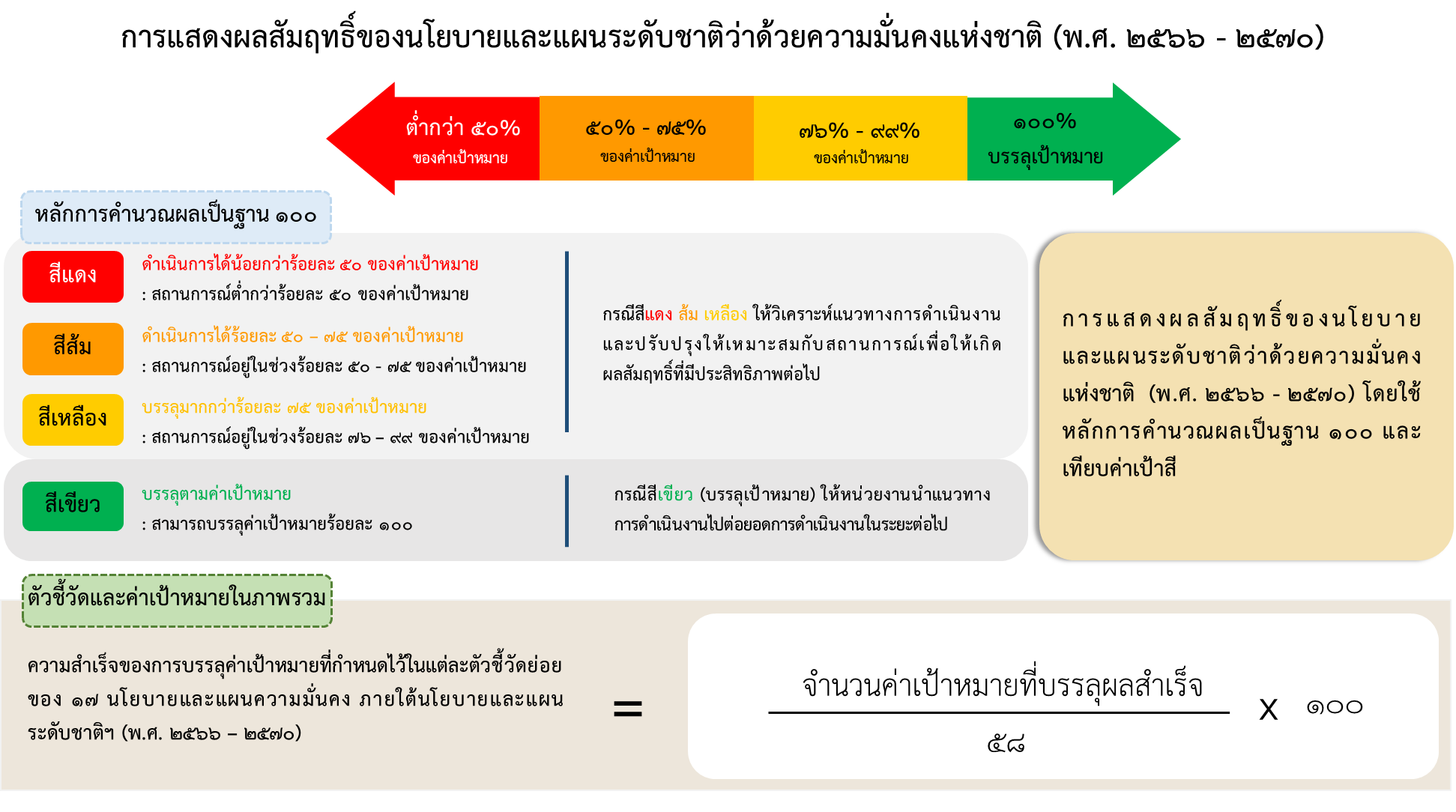 -----------------------------------------------ส่วนที่ ๔นโยบายและแผนความมั่นคงนโยบายและแผนความมั่นคงที่ ๑ การเสริมสร้างความมั่นคงของสถาบันหลักของชาติ๑. จุดมุ่งเน้น สังคมไทยอยู่ร่วมกันอย่างสันติและเคารพในความแตกต่างหลากหลายบนพื้นฐานสิทธิมนุษยชน 
และพร้อมธำรงรักษาไว้ซึ่งสถาบันชาติ ศาสนา พระมหากษัตริย์๒. ความเชื่อมโยงกับยุทธศาสตร์ชาติ และ แผนแม่บทภายใต้ยุทธศาสตร์ชาติ ๒.๑ ยุทธศาสตร์ชาติด้านความมั่นคง เป้าหมาย ประชาชนอยู่ดี กินดี และมีความสุข๒.๒ แผนแม่บทภายใต้ยุทธศาสตร์ชาติ ประเด็นความมั่นคงแผนย่อยการรักษาความสงบภายในประเทศ	เป้าหมาย ๑. ประชาชนมีความมั่นคงปลอดภัยในชีวิต และทรัพย์สินเพิ่มขึ้น				   ๒. คนไทยมีความจงรักภักดี ซื่อสัตย์ พร้อมธำรงรักษาไว้ซึ่งสถาบันหลักของชาติ 
สถาบันศาสนาเป็นที่เคารพ ยึดเหนี่ยวจิตใจของคนไทยสูงขึ้น				   ๓. การเมืองมีเสถียรภาพและธรรมาภิบาลสูงขึ้น๓. เป้าหมาย ผลสัมฤทธิ์ และตัวชี้วัดเป้าหมายที่ ๑ การธำรงรักษาไว้ซึ่งสถาบันพระมหากษัตริย์ผลสัมฤทธิ์ การสร้างพื้นที่พูดคุยอย่างสันติ ส่งเสริมการแลกเปลี่ยนมุมมอง และเสริมสร้างความรู้ความเข้าใจ เพื่อให้เกิดความตระหนักถึงความสำคัญของสถาบันพระมหากษัตริย์ตัวชี้วัด การจัดทำชุดข้อมูลองค์ความรู้เกี่ยวกับสถาบันพระมหากษัตริย์ และเผยแพร่ตามช่องทางประชาสัมพันธ์ต่าง ๆ เพิ่มขึ้นอย่างน้อยร้อยละ ๕ จากผลการดำเนินงานของปีที่ผ่านมาเป้าหมายที่ ๒ คนในชาติอยู่ร่วมกันอย่างสันติและเคารพในความแตกต่างหลากหลาย โดยได้รับความคุ้มครอง
ตามหลักสิทธิมนุษยชน ซึ่งหมายรวมถึงการให้ความสำคัญกับทุกศาสนา ผู้ที่มีหลักความเชื่อต่าง ๆ และผู้ที่ไม่
นับถือศาสนาผลสัมฤทธิ์ คนในชาติอยู่ร่วมกันอย่างมีความเสมอภาคและความเท่าเทียมกันบนพื้นฐาน
สิทธิมนุษยชน ตัวชี้วัดที่ ๑ การจัดทำ พัฒนา หรือปรับปรุงมาตรการของรัฐ เพื่อส่งเสริม คุ้มครอง และปกป้องสิทธิมนุษยชนภายในของไทยให้สอดคล้องกับบริบทภายในประเทศและสนธิสัญญาระหว่างประเทศว่าด้วย
สิทธิมนุษยชนที่ประเทศไทยเป็นภาคี อย่างน้อยปีละ ๒ มาตรการตัวชี้วัดที่ ๒ คำร้องเกี่ยวกับการถูกละเมิดสิทธิมนุษยชนและการถูกเลือกปฏิบัติได้รับ
การพิจารณาและเข้าสู่กระบวนการแก้ไขปัญหาโดยหน่วยงานที่เกี่ยวข้อง เพิ่มขึ้นอย่างน้อยร้อยละ ๕ เมื่อเทียบกับค่าเฉลี่ยย้อนหลัง ๕ ปีตัวชี้วัดที่ ๓ การปฏิบัติตามข้อเสนอแนะที่ไทยตอบรับในรายงานทบทวนสถานการณ์สิทธิมนุษยชน
ของประเทศตามกระบวนการทบทวนสถานการณ์สิทธิมนุษยชน (Universal Periodic Review: UPR) ภายใต้คณะมนตรีสิทธิมนุษยชนแห่งสหประชาชาติ (Human Rights Council: HRC) ภายในปี ๒๕๗๐ มีผลการปฏิบัติตามข้อเสนอแนะที่ไทยตอบรับในกระบวนการ UPR รอบที่ ๓ ไม่ต่ำกว่าร้อยละ ๕๐ และรอบที่ ๔ ไม่ต่ำกว่าร้อยละ ๑๐ ๔. กลยุทธ์กลยุทธ์หลักที่ ๑ การปกป้องและเชิดชูสถาบันพระมหากษัตริย์กลยุทธ์ย่อยที่ ๑.๑ ส่งเสริมการเรียนรู้ และการจัดทำหรือพัฒนาหลักสูตรการศึกษาเกี่ยวกับสถาบันพระมหากษัตริย์ในทุกระดับอย่างเหมาะสมสอดคล้องกับทุกช่วงวัย เพื่อสร้างความรู้ความเข้าใจและ
การตระหนักถึงความสำคัญของสถาบันพระมหากษัตริย์ในฐานะศูนย์รวมจิตใจของประชาชนในชาติ กลยุทธ์ย่อยที่ ๑.๒ ส่งเสริมการจัดทำและเผยแพร่ชุดข้อมูลความรู้เกี่ยวกับสถาบันพระมหากษัตริย์ พระราชประวัติ พระราชกรณียกิจ โครงการพระราชดำริ หลักการทรงงาน แก่เด็ก เยาวชน และประชาชนทั่วไป โดยมุ่งเน้นการจัดทำสื่อที่มีความทันสมัย มีการเผยแพร่ในหลายช่องทาง รวมถึงมีการจัดทำระบบการบริหารจัดการชุดข้อมูลระหว่างส่วนราชการ ภาคเอกชน และภาคประชาชน โดยเฉพาะการเข้ามามีส่วนร่วมของเด็กและเยาวชนกลยุทธ์ย่อยที่ ๑.๓ เสริมสร้างการพัฒนาประสิทธิภาพในการธำรงรักษาสถาบันพระมหากษัตริย์ โดยมุ่งเน้นการประเมินและกลไกการบริหารจัดการที่มีอยู่เดิมให้เกิดประสิทธิภาพ และสอดคล้องกับสภาพแวดล้อมที่เปลี่ยนแปลงไป รวมถึงการสร้างเครือข่ายความร่วมมือระหว่างภาครัฐ เอกชน ประชาชน และองค์กรทางสังคมกลยุทธ์หลักที่ ๒ การส่งเสริมการอยู่ร่วมกันของคนในชาติอย่างสันติ และเคารพในความแตกต่างหลากหลายบนพื้นฐานสิทธิมนุษยชนกลยุทธ์ย่อยที่ ๒.๑ ทบทวน ปรับปรุง พัฒนากฎหมาย กฎ ระเบียบ แนวทาง วิธีปฏิบัติ คำสั่งทางการบริหาร ข้อบังคับ และมาตรการของรัฐ ในการส่งเสริมและให้ความคุ้มครองบนพื้นฐานสิทธิมนุษยชน
การให้บริการสาธารณะโดยไม่เลือกปฏิบัติ ตลอดจนสร้างหลักประกันว่าบุคคลต้องได้รับความคุ้มครองตามกฎหมายอย่างเท่าเทียมกันกลยุทธ์ย่อยที่ ๒.๒ ส่งเสริมการอยู่ร่วมกันของคนในชาติ โดยสร้างความตระหนักรู้ให้แก่
ทุกภาคส่วนให้เห็นคุณค่าการอยู่ร่วมกันในสังคมพหุวัฒนธรรม การเคารพสิทธิและศักดิ์ศรีของความเป็นมนุษย์ 
และให้เกียรติซึ่งกันและกัน โดยดำเนินงานภายใต้กรอบการไม่เลือกปฏิบัติต่อบุคคล ไม่ว่าด้วยเหตุความแตกต่าง
ในเรื่องถิ่นกำเนิด เชื้อชาติ ชาติพันธุ์ ภาษา ศาสนา เพศ เพศสภาพและเพศวิถี อายุ ความพิการ สภาพทางกายหรือจิต สุขภาพ ผู้ติดเชื้อเอชไอวี ผู้ติดยาเสพติด สถานะของบุคคล ฐานะทางเศรษฐกิจหรือสังคม ความเชื่อ
ทางศาสนาหรือความเชื่ออื่น การศึกษาอบรม ตลอดจนความคิดเห็นทางการเมืองหรือความคิดเห็นอื่น อันไม่ขัดต่อบทบัญญัติแห่งรัฐธรรมนูญ หรือเหตุอื่นใดจะกระทำมิได้กลยุทธ์ย่อยที่ ๒.๓ ใช้แนวทางสันติวิธีในการจัดการความขัดแย้งและส่งเสริมให้เกิดพื้นที่
สาธารณะในการพูดคุยแลกเปลี่ยนระหว่างภาครัฐ ภาคประชาสังคม และภาคประชาชน โดยเฉพาะประเด็น
ทางการเมือง ข้อเรียกร้องที่เกี่ยวข้องกับสิทธิมนุษยชน สิทธิชุมชน และประเด็นที่รัฐเป็นคู่ขัดแย้ง ตามหลักสิทธิมนุษยชนอย่างสันติกลยุทธ์ย่อยที่ ๒.๔ สร้างความตระหนักรู้ การเสริมสร้างทัศนคติ และความรู้ความเข้าใจเกี่ยวกับหลักสิทธิมนุษยชนในทุกระดับ ตั้งแต่ระดับครอบครัว ชุมชน สถานศึกษา สถานที่ทำงาน ให้บุคคลตระหนักและปกป้องสิทธิของตนเอง รวมถึงเคารพและไม่ละเมิดสิทธิของบุคคลอื่นกลยุทธ์ย่อยที่ ๒.๕ เพิ่มประสิทธิภาพการบริหารจัดการของภาครัฐในการจัดสรรทรัพยากร
และการเข้าถึงบริการสาธารณะของรัฐบนพื้นฐานของความเสมอภาค ความเท่าเทียม และการไม่เลือกปฏิบัติกลยุทธ์ย่อยที่ ๒.๖ เพิ่มประสิทธิภาพการขยายช่องทางการร้องเรียนหรือร้องทุกข์ให้สามารถเข้าถึงได้ทุกระดับ โดยมีการติดตามและรายงานผลให้แก่ผู้ร้องเรียนหรือผู้ร้องทุกข์ กลยุทธ์ย่อยที่ ๒.๗ ส่งเสริมและสนับสนุนการเข้าถึงความยุติธรรมอย่างเสมอภาคและเป็นธรรม โดยเฉพาะการดำเนินการของกองทุนยุติธรรมให้มีงบประมาณเพียงพอต่อการดำเนินการและความต้องการ
ของประชาชนในการเข้าถึงการรับบริการ และการกำหนดให้มีมาตรการคุ้มครองและช่วยเหลือเยียวยาแก่ประชาชนที่ถูกละเมิดสิทธิอย่างมีประสิทธิภาพกลยุทธ์ย่อยที่ ๒.๘ สนับสนุนและกำกับดูแลเจ้าหน้าที่ของรัฐให้ปฏิบัติหน้าที่ด้วยความถูกต้อง โปร่งใส เป็นธรรม และเคารพหลักสิทธิมนุษยชน ไม่ให้เกิดการเลือกปฏิบัติ โดยเฉพาะการปฏิบัติหน้าที่
และการให้บริการต่อประชาชน และให้ความสำคัญกับความคุ้มครองเจ้าหน้าที่รัฐในการปฏิเสธคำสั่งที่มิชอบ
ด้วยกฎหมาย หรือการกระทำอื่นใด ซึ่งเข้าข่ายการเลือกปฏิบัติหรือขัดต่อหลักสิทธิมนุษยชน ตลอดจนดำเนินการทางวินัยและ/หรือกฎหมายแก่เจ้าหน้าที่รัฐที่ปฏิบัติหน้าที่โดยขัดกับหลักสิทธิมนุษยชนอย่างจริงจังกลยุทธ์ย่อยที่ ๒.๙ บูรณาการความร่วมมือของภาคีเครือข่าย ทั้งภายในประเทศและระหว่างประเทศในการส่งเสริมและคุ้มครองสิทธิมนุษยชนกลยุทธ์ย่อยที่ ๒.๑๐ ส่งเสริมให้สถาบันครอบครัวและสถาบันการศึกษาเป็นหน่วยทางสังคม
ที่สำคัญในการวางรากฐานความมั่นคงของประเทศ โดยมุ่งเน้นแนวคิดการแบ่งปันและการทำประโยชน์เพื่อสังคมส่วนรวม ตลอดจนการอยู่ร่วมกันบนความแตกต่างหลากหลายของคนในชาติกลยุทธ์หลักที่ ๓ การให้ความสำคัญกับทุกศาสนา ผู้ที่มีหลักความเชื่อต่าง ๆ และผู้ที่ไม่นับถือศาสนากลยุทธ์ย่อยที่ ๓.๑ สร้างหลักประกันทางสังคมสำหรับผู้ที่นับถือศาสนาและไม่นับถือศาสนา
ในการป้องกันมิให้เกิดความไม่เท่าเทียมในการรับบริการจากรัฐ หรือการกระทำอื่นใดของบุคคลซึ่งอาจถูกเลือกปฏิบัติกลยุทธ์ย่อยที่ ๓.๒ ให้ความคุ้มครองและส่งเสริมศาสนาและหลักความเชื่อต่าง ๆ รวมถึง
ผู้ที่ไม่นับถือศาสนาอย่างเท่าเทียมตามหลักสิทธิมนุษยชนกลยุทธ์ย่อยที่ ๓.๓ เสริมสร้างความเข้าใจ ทัศนคติเชิงบวก และความเคารพในความหลากหลายระหว่างศาสนิก ผู้ที่มีความเชื่อต่าง ๆ และผู้ที่ไม่นับถือศาสนา๕. หน่วยงานเจ้าภาพรับผิดชอบบูรณาการขับเคลื่อน     กองอำนวยการรักษาความมั่นคงภายในราชอาณาจักรนโยบายและแผนความมั่นคงที่ ๒การปกป้องอธิปไตยและผลประโยชน์ของชาติ และการพัฒนาศักยภาพการป้องกันประเทศ๑. จุดมุ่งเน้นการปกป้อง รักษา และแก้ไขปัญหาที่กระทบต่ออธิปไตยและผลประโยชน์ของชาติ ทั้งทางบก ทางทะเล และทางอากาศ รวมทั้งการพัฒนาขีดความสามารถเชิงยุทธศาสตร์ของกองทัพและหน่วยงานด้านความมั่นคง
ที่เกี่ยวข้อง เพื่อการป้องกันประเทศในอนาคต๒. ความเชื่อมโยงกับยุทธศาสตร์ชาติ และ แผนแม่บทภายใต้ยุทธศาสตร์ชาติ	๒.๑ ยุทธศาสตร์ชาติด้านความมั่นคง 		เป้าหมาย กองทัพ หน่วยงานด้านความมั่นคง ภาครัฐ ภาคเอกชน และภาคประชาชน มีความพร้อม
ในการป้องกันและแก้ไขปัญหาความมั่นคง	๒.๒ แผนแม่บทภายใต้ยุทธศาสตร์ชาติ ประเด็นความมั่นคง แผนย่อยการพัฒนาศักยภาพของประเทศให้พร้อมเผชิญภัยคุกคามที่กระทบต่อความมั่นคงของชาติ	เป้าหมาย กองทัพและหน่วยงานด้านความมั่นคงมีความพร้อมสูงขึ้นที่จะเผชิญภัยคุกคามทุกรูปแบบ ทุกมิติ และทุกระดับความรุนแรง๓. เป้าหมาย ผลสัมฤทธิ์ และตัวชี้วัดเป้าหมายที่ ๑ การปกป้อง รักษา และแก้ไขปัญหาที่กระทบต่ออธิปไตยและผลประโยชน์ของชาติผลสัมฤทธิ์ กองทัพและหน่วยงานด้านความมั่นคงที่เกี่ยวข้อง มีความพร้อมสูงขึ้น สำหรับการปฏิบัติการตามแผนป้องกันประเทศ หรือแผนปฏิบัติการอื่น ๆ ด้วยระบบการปฏิบัติการร่วมตัวชี้วัดที่ ๑ ความพร้อมของกองทัพและหน่วยงานด้านความมั่นคงที่เกี่ยวข้องในการปฏิบัติการตามแผนป้องกันประเทศด้วยระบบปฏิบัติการร่วม โดยหน่วยทหารตามแผนป้องกันประเทศผ่านเกณฑ์มาตรฐาน
การฝึกร่วมกองทัพไทย ภายในปี ๒๕๗๐ตัวชี้วัดที่ ๒ หน่วยปฏิบัติการหลักของเหล่าทัพในการปฏิบัติการตามแผนป้องกันประเทศ
มีความพร้อมด้านกำลังพล ยุทโธปกรณ์ และการฝึก ไม่ต่ำกว่าร้อยละ ๘๐ ภายในปี ๒๕๗๐เป้าหมายที่ ๒ การพัฒนาขีดความสามารถเชิงยุทธศาสตร์เพื่อการป้องกันประเทศในอนาคตผลสัมฤทธิ์ กองทัพและหน่วยงานด้านความมั่นคงที่เกี่ยวข้องมีความพร้อมและทันสมัย 
ทั้งในด้านการจัดหน่วย อาวุธยุทโธปกรณ์ ระบบการสนับสนุน และการส่งกำลังบำรุง รวมทั้งระบบการควบคุมบังคับบัญชาด้วยการประยุกต์ใช้นวัตกรรมและเทคโนโลยีดิจิทัล การปฏิบัติการทางไซเบอร์และอวกาศ ตลอดจนสามารถนำกำลังพลสำรองในบัญชีบรรจุกำลังของหน่วยเข้าร่วมการฝึกหรือปฏิบัติภารกิจกับกองทัพได้ ทั้งในภาวะปกติ วิกฤติ และสงครามตัวชี้วัดที่ ๑ การพัฒนากองทัพและหน่วยงานด้านความมั่นคงที่เกี่ยวข้องไปสู่ความทันสมัย
ด้วยการประยุกต์ใช้เทคโนโลยีดิจิทัลในการเชื่อมโยงระบบงาน ตลอดจนเสริมสร้างความพร้อมเพื่อให้สามารถรองรับปฏิบัติการทางไซเบอร์และอวกาศได้ ภายในปี ๒๕๗๐ตัวชี้วัดที่ ๒ หน่วยทหารที่มีกำลังพลสำรองบรรจุในอัตราของหน่วยมีการเรียกกำลังพลสำรอง
เข้าร่วมการฝึกหรือปฏิบัติภารกิจร่วมกับกองทัพครบทุกหน่วย ภายในปี ๒๕๗๐๔. กลยุทธ์    กลยุทธ์หลักที่ ๑ การปกป้องอธิปไตยและผลประโยชน์ของชาติทางบก ทางทะเล และทางอากาศ กลยุทธ์ย่อยที่ ๑.๑ จัดให้มีระบบการข่าว การลาดตระเวน การเฝ้าตรวจ ป้องกัน และรักษาพื้นที่ชายแดน ชายฝั่งทะเล เกาะแก่ง และอาณาเขตทางทะเล เพื่อป้องกัน ป้องปราม และแก้ไขการละเมิดอธิปไตย ทั้งทางบก ทางทะเล และทางอากาศ กลยุทธ์ย่อยที่ ๑.๒ พัฒนาขีดความสามารถด้านการปฏิบัติการร่วมระหว่างกองทัพกับหน่วยงาน
ด้านความมั่นคงที่เกี่ยวข้องให้มีความพร้อมตั้งแต่ภาวะปกติกลยุทธ์ย่อยที่ ๑.๓ ปรับปรุงและพัฒนาแผนและระบบการป้องกันประเทศให้ทันสมัย 
สามารถใช้ได้จริง และมีการฝึกซ้อมการปฏิบัติอยู่เสมอ เพื่อสร้างความพร้อมให้แก่กองทัพและหน่วยงานด้านความมั่นคงที่เกี่ยวข้อง    กลยุทธ์หลักที่ ๒ การพัฒนาศักยภาพการป้องกันประเทศ กลยุทธ์ย่อยที่ ๒.๑ เตรียมกำลังเชิงยุทธศาสตร์ เพื่อให้หน่วยขึ้นตรงของกระทรวงกลาโหม กองทัพ และหน่วยงานด้านความมั่นคงที่เกี่ยวข้อง มีความพร้อม ความทันสมัย และความต่อเนื่องในการปฏิบัติ สำหรับใช้สนับสนุนแผนป้องกันประเทศ หรือแผนการปฏิบัติการอื่น ๆ กลยุทธ์ย่อยที่ ๒.๒ พัฒนากองทัพและหน่วยงานด้านความมั่นคงที่เกี่ยวข้องไปสู่ความทันสมัย
ด้วยการประยุกต์ใช้เทคโนโลยีดิจิทัลในการเชื่อมโยงระบบงาน ทั้งภายในและภายนอก ตลอดจนเสริมสร้าง
ความพร้อมเพื่อให้สามารถรองรับการปฏิบัติการทางไซเบอร์และอวกาศได้กลยุทธ์ย่อยที่ ๒.๓ พัฒนาระบบกำลังสำรอง กำลังพลสำรอง และการระดมสรรพกำลัง รวมถึงกิจการมวลชนและกำลังประชาชน เพื่อการป้องกันประเทศ๕. หน่วยงานเจ้าภาพรับผิดชอบบูรณาการขับเคลื่อน    กระทรวงกลาโหมนโยบายและแผนความมั่นคงที่ ๓ การรักษาความมั่นคงและผลประโยชน์ของชาติพื้นที่ชายแดน๑. จุดมุ่งเน้นพื้นที่ชายแดนและประชาชนในพื้นที่มีการพัฒนา มีความมั่นคงปลอดภัย มีศักยภาพในการป้องกันและแก้ไขภัยคุกคามทุกรูปแบบ มีสภาพแวดล้อมที่เหมาะสมต่อการพัฒนาทางเศรษฐกิจ สังคม และความมั่นคงของมนุษย์อย่างสมดุล อีกทั้งยังเป็นพื้นที่ความร่วมมือและสร้างความสัมพันธ์อันดีกับประเทศรอบบ้าน ทั้งในด้านการร่วมกันป้องกันภัยคุกคามและปัญหาความมั่นคง การแก้ไขปัญหาคงค้าง รวมถึงการสร้างการเติบโตทางเศรษฐกิจร่วมกันอย่างยั่งยืน๒. ความเชื่อมโยงกับยุทธศาสตร์ชาติ และ แผนแม่บทภายใต้ยุทธศาสตร์ชาติ	๒.๑ ยุทธศาสตร์ชาติด้านความมั่นคง 			เป้าหมาย บ้านเมืองมีความมั่นคงในทุกมิติและทุกระดับ	๒.๒ แผนแม่บทภายใต้ยุทธศาสตร์ชาติ ประเด็นความมั่นคงแผนย่อยการป้องกันและแก้ไขปัญหาที่มีผลกระทบต่อความมั่นคง			เป้าหมาย ปัญหาความมั่นคงที่มีอยู่ในปัจจุบัน (เช่น ปัญหายาเสพติด ความมั่นคงทางไซเบอร์ การค้ามนุษย์ ฯลฯ) ได้รับการแก้ไขจนไม่ส่งผลกระทบต่อการบริหารและพัฒนาประเทศ๓. เป้าหมาย ผลสัมฤทธิ์ และตัวชี้วัดเป้าหมายที่ ๑ พื้นที่ชายแดนมีความมั่นคง ปลอดภัย มีศักยภาพการป้องกันและแก้ไขภัยคุกคามทุกรูปแบบ และเป็นพื้นที่เชื่อมโยงทางเศรษฐกิจและสังคมระหว่างไทยกับประเทศรอบบ้าน ผลสัมฤทธิ์ พื้นที่ชายแดนมีศักยภาพในการป้องกันภัยคุกคามทุกรูปแบบ ประชาชนและชุมชน
ตามแนวชายแดนมีความปลอดภัยและมีคุณภาพชีวิตที่ดี รวมถึงเป็นจุดเชื่อมโยงสำคัญทางเศรษฐกิจ การสัญจร 
และความมั่นคงในภูมิภาคเอเชียตะวันออกเฉียงใต้ ตัวชี้วัดที่ ๑ การพัฒนาระบบป้องกันตามแนวชายแดนด้วยการใช้เทคโนโลยี อย่างน้อยร้อยละ ๘๕ ของจังหวัดชายแดนทั้งหมด ภายในปี ๒๕๗๐ ตัวชี้วัดที่ ๒ มูลค่าการค้าชายแดนเพิ่มขึ้นอย่างน้อยร้อยละ ๕ ต่อปีเป้าหมายที่ ๒ ปัญหาเขตแดนระหว่างไทยกับประเทศรอบบ้านได้รับการแก้ไข และไม่ส่งผลกระทบต่อความสัมพันธ์ระหว่างประเทศ ผลสัมฤทธิ์ ประเทศไทยสามารถแก้ไขปัญหาเขตแดน โดยมีความสมดุลระหว่างผลประโยชน์แห่งชาติและความสัมพันธ์ระหว่างประเทศตัวชี้วัด เป้าหมายในการสำรวจและจัดทำหลักเขตแดนของไทย อยู่ที่ร้อยละ ๘๐ ภายในปี ๒๕๗๐๔. กลยุทธ์    กลยุทธ์หลักที่ ๑ การสร้างสภาพแวดล้อมในพื้นที่ชายแดนให้มีความปลอดภัยและมีศักยภาพในการป้องกัน
และแก้ไขภัยคุกคามกลยุทธ์ย่อยที่ ๑.๑ สร้างความเข้มแข็งให้กับชุมชนชายแดนไทยและประเทศรอบบ้าน รวมทั้งให้ประชาชนตามแนวชายแดนมีส่วนร่วมกับหน่วยงานความมั่นคงในพื้นที่ชายแดนในการป้องกันภัยคุกคามที่อาจผ่านพื้นที่ชายแดนเข้าสู่พื้นที่ของประเทศไทย และเพิ่มกลยุทธ์ในการสร้างแรงจูงใจให้ประชาชนเข้ามา
มีส่วนร่วมมากขึ้น สนับสนุนบทบาทของผู้นำชุมชนในพื้นที่ให้ผลักดันการพัฒนาจากภายในชุมชน ตลอดจน
สร้างความสัมพันธ์ในชุมชนเพื่อร่วมดำเนินกิจกรรมพัฒนาและป้องกันความมั่นคงปลอดภัยในชุมชนตามแนวชายแดนกลยุทธ์ย่อยที่ ๑.๒ ป้องกันและแก้ไขภัยคุกคามทุกรูปแบบบริเวณพื้นที่ชายแดน โดยผลักดัน
การหารือระหว่างไทยกับประเทศรอบบ้านผ่านกลไกความร่วมมือระหว่างประเทศในทุกระดับ โดยเฉพาะอาชญากรรมข้ามชาติ ปัญหาการลักลอบตัดไม้และทำลายป่า ผู้หลบหนีเข้าเมือง และโรคติดต่ออุบัติใหม่ กลยุทธ์ย่อยที่ ๑.๓ จัดทำระบบป้องกันพื้นที่ชายแดนของจังหวัดชายแดน โดยให้ความสำคัญ
กับการนำเทคโนโลยีเข้ามาสนับสนุนการป้องกัน ปราบปราม และแก้ไขการกระทำอันผิดกฎหมายของไทย โดยเฉพาะบริเวณช่องทางธรรมชาติกลยุทธ์หลักที่ ๒ การยกระดับและพัฒนาจุดผ่านแดนให้มีประสิทธิภาพในการป้องกันภัยคุกคามและเชื่อมโยงเศรษฐกิจ การค้า และการสัญจรข้ามแดน กลยุทธ์ย่อยที่ ๒.๑ พัฒนาระบบโครงสร้างพื้นฐาน หรือจุดผ่านแดนประเภทต่าง ๆ 
เพื่ออำนวยความสะดวกด้านเศรษฐกิจ การค้า และการสัญจรข้ามแดน เพื่อเตรียมความพร้อมสำหรับการยกระดับจุดผ่านแดนถาวรในอนาคต กลยุทธ์ย่อยที่ ๒.๒ พัฒนาระบบการสัญจรข้ามแดน ประกอบด้วย สินค้า ยานพาหนะ 
และการเดินทางข้ามแดน โดยเชื่อมโยงฐานข้อมูลระหว่างหน่วยงาน เพื่ออำนวยความสะดวกในการข้ามแดน 
และสามารถเฝ้าระวังภัยคุกคามที่แฝงมากับการข้ามแดน กิจกรรมทางเศรษฐกิจของประชาชน และอาชญากรรมข้ามชาติได้ กลยุทธ์ย่อยที่ ๒.๓ หารือร่วมกับประเทศรอบบ้านผ่านกลไกความร่วมมือระหว่างประเทศ
ในทุกระดับ เพื่อผลักดันให้มีการยกระดับช่องทางธรรมชาติและจุดผ่านแดน ให้สอดคล้องกับแนวทางการยกระดับช่องทางธรรมชาติและจุดผ่านแดนของไทย    กลยุทธ์หลักที่ ๓ การแก้ไขปัญหาเขตแดนระหว่างไทยกับประเทศรอบบ้าน โดยให้สมดุลระหว่างผลประโยชน์แห่งชาติและความสัมพันธ์ระหว่างประเทศกลยุทธ์ย่อยที่ ๓.๑ หยิบยกประเด็นการสำรวจและจัดทำหลักเขตแดนระหว่างไทย
และประเทศรอบบ้านเข้าสู่การหารือและพิจารณากำหนดแนวทางการดำเนินการ ภายใต้กลไกความร่วมมือ
ระหว่างประเทศในทุกระดับ รวมถึงพิจารณาแนวทางร่วมในการใช้ประโยชน์พื้นที่ชายแดนกลยุทธ์ย่อยที่ ๓.๒ สำรวจภูมิประเทศในพื้นที่ชายแดนเพื่อสนับสนุนกระบวนการสำรวจและจัดทำหลักเขตแดน กลยุทธ์ย่อยที่ ๓.๓ เสริมสร้างความรู้ความเข้าใจในประเด็นเขตแดนที่ถูกต้องให้กับประชาชน โดยเฉพาะในพื้นที่ชายแดน เพื่อให้ประชาชนใช้ประโยชน์พื้นที่ได้อย่างถูกต้อง พร้อมทั้งป้องกันไม่ให้เกิด
การกระทำที่อาจละเมิดข้อตกลงระหว่างประเทศ๕. หน่วยงานเจ้าภาพรับผิดชอบบูรณาการขับเคลื่อนกระทรวงมหาดไทยนโยบายและแผนความมั่นคงที่ ๔ การรักษาความมั่นคงและผลประโยชน์ของชาติทางทะเล๑. จุดมุ่งเน้น การเสริมสร้างความมั่นคงทางทะเลแบบองค์รวม ให้ป้องกันและแก้ไขปัญหาภัยคุกคามทางทะเลที่สำคัญอย่างต่อเนื่อง และความร่วมมือระหว่างภาคส่วนต่าง ๆ โดยคำนึงถึงการรักษาความมั่นคงทางทะเลและผลประโยชน์ของชาติทางทะเลให้มีความสมดุลและยั่งยืน และการบริหารจัดการองค์ความรู้ทางทะเลที่มีประสิทธิภาพ๒. ความเชื่อมโยงกับยุทธศาสตร์ชาติ และ แผนแม่บทภายใต้ยุทธศาสตร์ชาติ	๒.๑ ยุทธศาสตร์ชาติด้านความมั่นคง 			เป้าหมาย บ้านเมืองมีความมั่นคงในทุกมิติและทุกระดับ	๒.๒ แผนแม่บทภายใต้ยุทธศาสตร์ชาติ ประเด็นความมั่นคง แผนย่อยการป้องกันและแก้ไขปัญหาที่มีผลกระทบต่อความมั่นคง เป้าหมาย ปัญหาความมั่นคงที่มีอยู่ในปัจจุบัน (เช่น ปัญหายาเสพติด ความมั่นคงทางไซเบอร์ การค้ามนุษย์ ฯลฯ) ได้รับการแก้ไขจนไม่ส่งผลกระทบต่อการบริหารและพัฒนาประเทศ๓. เป้าหมาย ผลสัมฤทธิ์ และตัวชี้วัด เป้าหมายที่ ๑ ประเทศไทยสามารถป้องกันและแก้ไขปัญหาความมั่นคงทางทะเลได้อย่างต่อเนื่องจนไม่ส่งผลกระทบต่อความมั่นคงและความปลอดภัยของประเทศ  ผลสัมฤทธิ์ ประเทศไทยมีขีดความสามารถและศักยภาพในการเฝ้าระวัง ติดตาม ป้องกัน 
และแก้ไขปัญหาความมั่นคงทางทะเลในภาพรวมของประเทศเพิ่มขึ้นส่งผลให้ประเทศมีความมั่นคงและปลอดภัย  ตัวชี้วัด ดัชนีความมั่นคงทางทะเลในภาพรวม อยู่ที่ ๖๙ คะแนน ภายในปี ๒๕๗๐เป้าหมายที่ ๒ ประเทศไทยมีการบริหารจัดการองค์ความรู้ทางทะเลที่ช่วยสนับสนุนการรักษาความมั่นคง
และผลประโยชน์ของชาติทางทะเล ผลสัมฤทธิ์ ประเทศไทยมีองค์ความรู้ทางทะเลที่สำคัญที่สนับสนุนการตัดสินใจเชิงนโยบาย
ในการรักษาความมั่นคงและผลประโยชน์ของชาติทางทะเล และประชาชนมีความรู้ ความเข้าใจ และความตระหนักรู้เกี่ยวกับทะเล ตัวชี้วัดที่ ๑ จำนวนองค์ความรู้ทางทะเลที่สำคัญที่สนับสนุนการตัดสินใจของกลไกระดับนโยบายของประเทศ อย่างน้อยปีละ ๑ ประเด็น ตัวชี้วัดที่ ๒ การสร้างองค์ความรู้และความตระหนักรู้ทางทะเลให้แก่ภาคส่วนที่เกี่ยวข้อง 
อย่างน้อยปีละ ๑ ประเด็น๔. กลยุทธ์กลยุทธ์หลักที่ ๑ การส่งเสริมและพัฒนาศักยภาพเกี่ยวกับการดำเนินการด้านความมั่นคงทางทะเล	กลยุทธ์ย่อยที่ ๑.๑ พัฒนาขีดความสามารถของหน่วยงานที่เกี่ยวข้องในการปกป้องและรักษาความมั่นคงทางทะเล ทั้งด้านสมรรถนะของอุปกรณ์และเครื่องมือในการปฏิบัติงาน ระบบเทคโนโลยี รวมถึงศักยภาพของบุคลากร โดยเฉพาะขีดความสามารถด้านการตรวจการณ์ การลาดตระเวน รวมถึงปฏิบัติการทางทะเลกลยุทธ์ย่อยที่ ๑.๒ ป้องกัน ปราบปราม และแก้ไขปัญหาอาชญากรรมทางทะเล โดยเฉพาะปัญหาโจรสลัดและการปล้นเรือโดยใช้อาวุธ การลักลอบค้าและขนส่งสินค้าผิดกฎหมาย รวมถึงการค้ามนุษย์
และการโยกย้ายถิ่นฐานทางทะเลแบบไม่ปกติกลยุทธ์ย่อยที่ ๑.๓ เสริมสร้างและใช้ประโยชน์จากความร่วมมือระหว่างประเทศเกี่ยวกับประเด็นทางทะเล โดยเฉพาะความร่วมมือกับประเทศเพื่อนบ้าน อาเซียน และประเทศในภูมิภาคเอเชีย-แปซิฟิกกลยุทธ์ย่อยที่ ๑.๔ พัฒนาคุณภาพการบริหารจัดการของภาครัฐตามหลักธรรมาภิบาล 
โดยเฉพาะการจัดทำ พัฒนา ปรับปรุง กฎหมาย กฎ ระเบียบ หรือมาตรการที่เกี่ยวข้องกับกิจการทางทะเลให้สอดคล้องกับสถานการณ์ปัจจุบันและอนุสัญญาระหว่างประเทศว่าด้วยกิจการทางทะเลฉบับต่าง ๆ โดยเฉพาะอนุสัญญาสหประชาชาติว่าด้วยกฎหมายทะเล ค.ศ. ๑๙๘๒  กลยุทธ์ย่อยที่ ๑.๕ สนับสนุนการเฝ้าระวัง และรักษาความปลอดภัยทางทะเล ทั้งน่านน้ำภายในและนอกทะเลอาณาเขตของประเทศ โดยเฉพาะเส้นทางการเดินเรือ การขนส่งสินค้า ภัยพิบัติและอุบัติภัยทางทะเล รวมถึงการดำเนินกิจกรรมอื่นที่เกี่ยวข้องกับการรักษาผลประโยชน์ของชาติทางทะเลของไทยกลยุทธ์หลักที่ ๒ การส่งเสริมการใช้ประโยชน์จากทะเลอย่างสมดุลและยั่งยืน ภายใต้แนวคิดเศรษฐกิจสีน้ำเงิน กลยุทธ์ย่อยที่ ๒.๑ ส่งเสริมการดำเนินกิจกรรมทางเศรษฐกิจภาคทะเลอย่างเป็นมิตรต่อสิ่งแวดล้อม โดยเฉพาะการท่องเที่ยว การประมง การพาณิชยนาวี และการขุดเจาะหรือสำรวจแหล่งพลังงานใต้ทะเล กลยุทธ์ย่อยที่ ๒.๒ ส่งเสริมการบริหารจัดการประมงและการเพาะเลี้ยงทางทะเลอย่างถูกกฎหมายและยั่งยืน เพื่อรักษาสมดุลของทรัพยากรสัตว์น้ำ รวมทั้งอนุรักษ์ ฟื้นฟูและคุ้มครองสิ่งแวดล้อมทางทะเล โดยเฉพาะการแก้ไขปัญหามลพิษทางทะเลและขยะทะเล กลยุทธ์ย่อยที่ ๒.๓ ส่งเสริมและพัฒนาแนวทางการป้องกันและแก้ไขปัญหาการกัดเซาะ
ชายฝั่งทะเล เพื่อรักษาระบบนิเวศทางทะเลและชายฝั่ง รวมทั้งพื้นที่การใช้ประโยชน์จากทะเลและชายฝั่ง กลยุทธ์ย่อยที่ ๒.๔ ส่งเสริมการมีส่วนร่วมของผู้มีส่วนได้ส่วนเสียและชุมชนบริเวณชายฝั่ง
และเกาะแก่งสามารถใช้ประโยชน์ทางเศรษฐกิจจากทะเลได้อย่างยั่งยืน โดยไม่ส่งผลต่อปัญหาความมั่นคง
และผลประโยชน์ของชาติทางทะเล 	กลยุทธ์หลักที่ ๓ การบริหารจัดการองค์ความรู้ทางทะเล และการสร้างความตระหนักรู้ความสำคัญของทะเล กลยุทธ์ย่อยที่ ๓.๑ ผลักดันการจัดตั้งองค์กรจัดการความรู้ทางทะเลในระยะนำร่อง 
ภายใต้มหาวิทยาลัยในกำกับดูแลของรัฐ หรือคลังสมองทางทะเล (Maritime Think Tank) เพื่อรวบรวม ศึกษา วิจัย 
และพัฒนาองค์ความรู้ด้านความมั่นคงทางทะเลแบบองค์รวม ตลอดจนมีบทบาทในการกำหนดยุทธศาสตร์
หรือแผนในระดับนโยบาย ทั้งในเชิงสมุททานุภาพ (Sea Power) และสมุทราภิบาล (Ocean Governance)กลยุทธ์ย่อยที่ ๓.๒ พัฒนาและขยายเครือข่ายความร่วมมือทางวิชาการเกี่ยวกับองค์ความรู้
ทางทะเล เพื่อให้ทุกภาคส่วน โดยเฉพาะภาคประชาชน มีความรู้ ความเข้าใจ และตระหนักรู้ถึงความสำคัญ
ของทะเลในทุกมิติ๕. หน่วยงานเจ้าภาพรับผิดชอบบูรณาการขับเคลื่อน     ศูนย์อำนวยการรักษาผลประโยชน์ของชาติทางทะเลนโยบายและแผนความมั่นคงที่ ๕ การป้องกันและแก้ไขปัญหาจังหวัดชายแดนภาคใต้๑. จุดมุ่งเน้น การลดการก่อเหตุรุนแรงและความสูญเสีย การพัฒนาทางเศรษฐกิจให้สอดคล้องกับวิถีชีวิตและศักยภาพของพื้นที่ รวมทั้งเสริมสร้างความเข้มแข็งของสังคมในพื้นที่จังหวัดชายแดนภาคใต้๒. ความเชื่อมโยงกับยุทธศาสตร์ชาติ และ แผนแม่บทภายใต้ยุทธศาสตร์ชาติ	๒.๑ ยุทธศาสตร์ชาติด้านความมั่นคง 			เป้าหมาย บ้านเมืองมีความมั่นคงในทุกมิติและทุกระดับ	๒.๒ แผนแม่บทภายใต้ยุทธศาสตร์ชาติ ประเด็นความมั่นคง แผนย่อยการป้องกันและแก้ไขปัญหาที่มีผลกระทบต่อความมั่นคง เป้าหมาย ภาคใต้มีความสงบสุข ร่มเย็น๓. เป้าหมาย ผลสัมฤทธิ์ และตัวชี้วัดเป้าหมายที่ ๑ จังหวัดชายแดนภาคใต้มีการก่อเหตุรุนแรงและความสูญเสียลดลงผลสัมฤทธิ์ ความรุนแรงและความสูญเสียจากสถานการณ์ความมั่นคงในพื้นที่จังหวัดชายแดนภาคใต้ยุติลงในปี ๒๕๗๐ตัวชี้วัด สถิติเหตุการณ์ความรุนแรงและความสูญเสียจากสถานการณ์ความมั่นคงในพื้นที่จังหวัดชายแดนภาคใต้ ลดลงร้อยละ ๑๐๐ จากปีฐาน ๒๕๖๐ ภายในปี ๒๕๗๐เป้าหมายที่ ๒ จังหวัดชายแดนภาคใต้มีการพัฒนาทางเศรษฐกิจเพิ่มขึ้นผลสัมฤทธิ์ คุณภาพชีวิตของประชาชนดีขึ้น ด้วยการยกระดับการพัฒนาเศรษฐกิจได้อย่างเหมาะสม อันสอดคล้องกับวิถีชีวิตและความต้องการของประชาชน และศักยภาพของพื้นที่จังหวัดชายแดนภาคใต้ตัวชี้วัด สถิติผลิตภัณฑ์มวลรวมภาค (Gross Regional Product: GRP) ในพื้นที่จังหวัดชายแดนภาคใต้เพิ่มขึ้นทุกปีเป้าหมายที่ ๓ ประชาชนมีความเชื่อมั่นต่อการแก้ไขปัญหาจังหวัดชายแดนภาคใต้ผลสัมฤทธิ์ การยอมรับและตระหนักถึงคุณค่าของการอยู่ร่วมกันบนความแตกต่างหลากหลาย ตัวชี้วัด การสร้างความเชื่อมั่นต่อการป้องกันและแก้ไขปัญหาจังหวัดชายแดนภาคใต้ อย่างน้อย
ร้อยละ ๘๐ ภายในปี ๒๕๗๐๔. กลยุทธ์กลยุทธ์หลักที่ ๑ การเสริมสร้างความปลอดภัยและขจัดเงื่อนไขความรุนแรงในพื้นที่จังหวัดชายแดนภาคใต้	กลยุทธ์ย่อยที่ ๑.๑ เสริมสร้างขีดความสามารถในการรักษาความปลอดภัยในชีวิต
และทรัพย์สินของประชาชน โดยเพิ่มประสิทธิภาพการเฝ้าระวังความปลอดภัย การเฝ้าตรวจพื้นที่เสี่ยง การสร้างความเข้มแข็งของชุมชนและหมู่บ้าน ควบคู่กับการพัฒนาระบบงานด้านการข่าวกรองและฐานข้อมูลด้านความมั่นคงจังหวัดชายแดนภาคใต้ รวมทั้งยกระดับขีดความสามารถการบริหารจัดการชายแดนด้านความมั่นคงให้สามารถป้องกัน สกัดกั้น และยับยั้งการก่อเหตุรุนแรงและการกระทำความผิดในรูปแบบต่าง ๆ ตลอดจนเร่งรัดการแก้ไขปัญหายาเสพติดและภัยแทรกซ้อนอื่น ๆ	กลยุทธ์ย่อยที่ ๑.๒ ขับเคลื่อนกระบวนการพูดคุยเพื่อสันติสุขจังหวัดชายแดนภาคใต้ 
ภายใต้เจตนารมณ์ของรัฐธรรมนูญแห่งราชอาณาจักรไทย บนพื้นฐานของความจริงใจ สมัครใจ และให้เกียรติ 
เพื่อเป็นทางออกของความขัดแย้งตามแนวทางสันติวิธี รวมทั้งเสริมสร้างสภาวะแวดล้อมที่เอื้อต่อกระบวนการพูดคุยเพื่อสันติสุขจังหวัดชายแดนภาคใต้ ควบคู่กับการศึกษาและแลกเปลี่ยนความเห็นถึงความเป็นไปได้เกี่ยวกับ
ประเด็นการกระจายอำนาจที่เหมาะสมของพื้นที่กลยุทธ์หลักที่ ๒ การยกระดับการพัฒนาที่สอดคล้องกับวิถีชีวิตและบริบทของพื้นที่จังหวัดชายแดนภาคใต้กลยุทธ์ย่อยที่ ๒.๑ ยกระดับการพัฒนาเศรษฐกิจให้สอดคล้องกับวิถีชีวิตและความต้องการ
ของประชาชน และความเหมาะสมกับศักยภาพของพื้นที่ โดยพัฒนาและปรับปรุงโครงสร้างพื้นฐานสำคัญ
ให้ครอบคลุมการสร้างโอกาสการพัฒนาทางเศรษฐกิจที่อาศัยการนำความคิดสร้างสรรค์และนวัตกรรมมายกระดับสินค้าและวัตถุดิบในพื้นที่ การส่งเสริมการเชื่อมโยงเครือข่ายกลุ่มธุรกิจให้เกื้อหนุนซึ่งกันและกัน การสนับสนุนการค้าชายแดนและการลงทุนขนาดใหญ่ รวมทั้งการหนุนเสริมการพัฒนาเศรษฐกิจที่สอดรับกับบริบทของพื้นที่ โดยเฉพาะธุรกิจฮาลาล การประมง และปศุสัตว์กลยุทธ์ย่อยที่ ๒.๒ พัฒนาศักยภาพและคุณภาพชีวิตของประชาชนในพื้นที่ โดยเสริมสร้าง
องค์ความรู้และทักษะที่จำเป็นอย่างทั่วถึงผ่านการพัฒนาคุณภาพการศึกษา การพัฒนาหลักสูตรที่สอดคล้องกับความต้องการและวิถีชีวิต การส่งเสริมการเรียนรู้ตลอดชีวิต การขยายโอกาสการเข้าถึงการศึกษาอย่างไม่เลือกปฏิบัติ เพื่อให้การศึกษาที่เท่าเทียมและทั่วถึง (Inclusive Education) ทั้งการศึกษาในระบบและนอกระบบของรัฐ
และเอกชน การเสริมสร้างบทบาทของครอบครัวและชุมชนให้มีความเป็นปึกแผ่นและสามารถพึ่งพาตนเองได้ 
การส่งเสริมการเรียนและใช้ภาษาไทยควบคู่กับการใช้ภาษาที่หลากหลาย ตลอดจนการแก้ไขปัญหาความยากจนและลดความเหลื่อมล้ำในพื้นที่	กลยุทธ์หลักที่ ๓ การเสริมสร้างความเข้มแข็งของสังคมในพื้นที่จังหวัดชายแดนภาคใต้กลยุทธ์ย่อยที่ ๓.๑ พัฒนาการอำนวยความยุติธรรมและการเยียวยาผู้ได้รับผลกระทบ รวมทั้งการลดเงื่อนไขความหวาดระแวงและฟื้นคืนความไว้เนื้อเชื่อใจต่อกัน โดยมุ่งเน้นการส่งเสริมการอำนวยความยุติธรรมและการบังคับใช้กฎหมายที่เป็นธรรมและไม่เลือกปฏิบัติ การส่งเสริมกระบวนการเยียวยาของภาครัฐให้มี
ความรวดเร็ว เป็นธรรม และครอบคลุมทั่วถึง การเสริมสร้างประสิทธิภาพของมาตรการคุ้มครองสิทธิและเสรีภาพของประชาชน ตลอดจนส่งเสริมกระบวนการยุติธรรมทางเลือกที่เกี่ยวข้องกับวิถีชีวิตและวัฒนธรรมของพื้นที่กลยุทธ์ย่อยที่ ๓.๒ ส่งเสริมการยอมรับและตระหนักถึงคุณค่าของการอยู่ร่วมกันบนความแตกต่างหลากหลาย โดยสนับสนุนการดำเนินวิถีชีวิตตามหลักศาสนา การสร้างพื้นที่กลางและสภาวะแวดล้อมที่เอื้อต่อ
การปฏิสัมพันธ์ การพัฒนาทักษะทางวัฒนธรรม การเสริมสร้างความไว้เนื้อเชื่อใจระหว่างประชาชนกับประชาชน 
การฟื้นฟูและสร้างความตระหนักรู้ถึงความเป็นเอกลักษณ์ร่วมในพื้นที่ที่มีมาตั้งแต่อดีต และไม่มีการแบ่งแยก ตลอดจนขจัดการเลือกปฏิบัติทางวัฒนธรรม เพื่อให้ประชาชนในพื้นที่รู้สึกถึงการเป็นส่วนหนึ่งของสังคมไทยกลยุทธ์หลักที่ ๔ การเพิ่มประสิทธิภาพการบริหารจัดการของภาครัฐ และการประสานความร่วมมือกับภาคส่วนที่เกี่ยวข้องในการป้องกันและแก้ไขปัญหาจังหวัดชายแดนภาคใต้	กลยุทธ์ย่อยที่ ๔.๑ เพิ่มประสิทธิภาพการแก้ไขปัญหาจังหวัดชายแดนภาคใต้ให้มีเอกภาพ ประสิทธิภาพ และประสานสอดคล้อง โดยบูรณาการการแก้ไขปัญหาจังหวัดชายแดนภาคใต้ ทั้งมิติด้านความมั่นคง
และด้านการพัฒนาอันเป็นไปตามหลักธรรมาภิบาล การเสริมสร้างความเข้าใจและพัฒนาขีดความสามารถเจ้าหน้าที่
ของรัฐให้มีความรู้และทักษะที่จำเป็นต่อการปฏิบัติงานในพื้นที่ การส่งเสริมการประยุกต์ใช้งานวิจัยทางวิชาการ
เพื่อสนับสนุนการแก้ไขปัญหาจังหวัดชายแดนภาคใต้ ตลอดจนการติดตามและประเมินผลการขับเคลื่อนงาน
อย่างเป็นระบบ	กลยุทธ์ย่อยที่ ๔.๒ เสริมสร้างความรับรู้ให้กับสังคมภายในและภายนอกพื้นที่จังหวัดชายแดนภาคใต้ให้มีความเข้าใจต่อสถานการณ์ โดยมีการประชาสัมพันธ์เชิงรุกอย่างบูรณาการด้วยการป้องกันและแก้ไข
การนำเสนอข้อมูลที่อาจก่อให้เกิดความขัดแย้งในสังคม การชี้แจงและทำความเข้าใจต่อสถานการณ์ในพื้นที่
และแนวนโยบายของภาครัฐแก่ประชาชนในพื้นที่ สังคมนอกพื้นที่ และต่างประเทศ ตลอดจนเร่งรัดการชี้แจง
กรณีที่เป็นประเด็นความห่วงกังวลที่เกิดขึ้นทั้งในและต่างประเทศได้อย่างทันท่วงที การเสริมสร้างความตระหนักรู้ของหน่วยงานภาครัฐต่อประเด็นที่มีนัยละเอียดอ่อนและเป็นที่สนใจของประชาคมระหว่างประเทศ เพื่อหลีกเลี่ยง
การสื่อสารที่บิดเบือนข้อเท็จจริงและก่อให้เกิดความเข้าใจที่คลาดเคลื่อน	กลยุทธ์ย่อยที่ ๔.๓ เสริมสร้างความร่วมมือเชิงสร้างสรรค์กับภาคส่วนที่เกี่ยวข้อง 
ทั้งในและต่างประเทศ เพื่อแก้ไขปัญหาและพัฒนาพื้นที่จังหวัดชายแดนภาคใต้ โดยประสานความร่วมมือ
เชิงสร้างสรรค์กับภาคส่วนที่เกี่ยวข้องทั้งภายในประเทศและต่างประเทศ ผ่านกรอบความร่วมมือและกลไกต่าง ๆ รวมทั้งพัฒนาเครือข่ายการทำงานร่วมกันระหว่างภาครัฐกับภาคีเครือข่ายนอกภาครัฐ และการเสริมสร้าง
ความไว้วางใจระหว่างภาครัฐกับเครือข่ายองค์การระหว่างประเทศ และองค์กรภาคประชาสังคมต่าง ๆ ที่ดำเนินกิจกรรมในพื้นที่จังหวัดชายแดนภาคใต้๕. หน่วยงานเจ้าภาพรับผิดชอบบูรณาการขับเคลื่อน สำนักงานสภาความมั่นคงแห่งชาตินโยบายและแผนความมั่นคงที่ ๖ การบริหารจัดการผู้หลบหนีเข้าเมืองและผู้โยกย้ายถิ่นฐานแบบไม่ปกติ๑. จุดมุ่งเน้น การบริหารจัดการผู้มีปัญหาสถานะและสิทธิบุคคล แรงงานต่างด้าว กลุ่มที่มีความเปราะบางต่อความมั่นคง
และความสัมพันธ์ระหว่างประเทศ ผู้โยกย้ายถิ่นฐานแบบไม่ปกติ รวมถึงผู้ได้รับการคุ้มครองหรือผู้อยู่ระหว่าง
คัดกรองสถานะ ที่ไม่สามารถเดินทางกลับประเทศอันเป็นภูมิลำเนาได้ ให้มีความสมดุลระหว่างมิติความมั่นคง ความสัมพันธ์ระหว่างประเทศ และหลักสิทธิมนุษยชน๒. ความเชื่อมโยงกับยุทธศาสตร์ชาติ และ แผนแม่บทภายใต้ยุทธศาสตร์ชาติ	๒.๑ ยุทธศาสตร์ชาติด้านความมั่นคง 			เป้าหมาย บ้านเมืองมีความมั่นคงในทุกมิติและทุกระดับ	๒.๒ แผนแม่บทภายใต้ยุทธศาสตร์ชาติ ประเด็นความมั่นคง แผนย่อยการป้องกันและแก้ไขปัญหาที่มีผลกระทบต่อความมั่นคง เป้าหมาย ปัญหาความมั่นคงที่มีอยู่ในปัจจุบัน (เช่น ปัญหายาเสพติด ความมั่นคงทางไซเบอร์ การค้ามนุษย์ ฯลฯ) ได้รับการแก้ไขจนไม่ส่งผลกระทบต่อการบริหารและพัฒนาประเทศ๓. เป้าหมาย ผลสัมฤทธิ์ และตัวชี้วัดเป้าหมายที่ ๑ ผู้มีปัญหาสถานะและสิทธิบุคคลมีจำนวนลดลง และได้รับการดูแลตามหลักมนุษยธรรมผลสัมฤทธิ์ ผู้มีปัญหาสถานะและสิทธิบุคคลได้รับสถานะอยู่ในราชอาณาจักรอย่างถูกต้อง
ตามกฎหมายเพิ่มขึ้นตัวชี้วัด จำนวนผู้มีปัญหาสถานะและสิทธิบุคคลที่ได้รับสถานะอยู่ในราชอาณาจักรอย่างถูกต้องตามกฎหมาย เพิ่มขึ้นร้อยละ ๓๐ ภายในปี ๒๕๗๐เป้าหมายที่ ๒ แรงงานต่างด้าวสัญชาติกัมพูชา ลาว เมียนมา และเวียดนาม มีจำนวนการลักลอบหลบหนี
เข้าเมืองลดลงผลสัมฤทธิ์ แรงงานต่างด้าวสัญชาติกัมพูชา ลาว เมียนมา และเวียดนาม มีการจดทะเบียนถูกต้องตามกฎหมายเพิ่มขึ้นตัวชี้วัด จำนวนแรงงานต่างด้าวสัญชาติกัมพูชา ลาว เมียนมา และเวียดนาม อย่างถูกต้อง
ตามกฎหมาย เพิ่มขึ้นร้อยละ ๓๐ ภายในปี ๒๕๗๐เป้าหมายที่ ๓ การบริหารจัดการเพื่อป้องกันและแก้ไขปัญหาผู้หลบหนีเข้าเมืองกลุ่มเปราะบางต่อความมั่นคงและความสัมพันธ์ระหว่างประเทศ ผู้โยกย้ายถิ่นฐานแบบไม่ปกติ ผู้ได้รับการคุ้มครอง รวมถึงผู้อยู่ระหว่างคัดกรองสถานะที่ไม่สามารถเดินทางกลับประเทศอันเป็นภูมิลำเนาได้อย่างเป็นระบบผลสัมฤทธิ์ ประเทศไทยมีระบบและมาตรการการบริหารจัดการผู้หลบหนีเข้าเมืองกลุ่มเปราะบางต่อความมั่นคงและความสัมพันธ์ระหว่างประเทศ ผู้โยกย้ายถิ่นฐานแบบไม่ปกติ รวมถึงผู้ได้รับการคุ้มครองหรือ
ผู้อยู่ระหว่างคัดกรองสถานะที่ไม่สามารถเดินทางกลับประเทศอันเป็นภูมิลำเนาได้ เพื่อเป็นเครื่องมือในการบริหารจัดการ โดยคำนึงถึงความสมดุลระหว่างมิติความมั่นคง ความสัมพันธ์ระหว่างประเทศ และหลักสิทธิมนุษยชนตัวชี้วัด การจัดวางระบบป้องกัน กระบวนการ และหลักเกณฑ์บริหารจัดการผู้หลบหนีเข้าเมือง
กลุ่มเปราะบางต่อความมั่นคงและความสัมพันธ์ระหว่างประเทศ ผู้โยกย้ายถิ่นฐานแบบไม่ปกติ รวมถึงผู้ได้รับ
การคุ้มครองหรือผู้อยู่ระหว่างคัดกรองสถานะ ที่ไม่สามารถเดินทางกลับประเทศอันเป็นภูมิลำเนาได้ ภายในปี ๒๕๗๐๔. กลยุทธ์กลยุทธ์หลักที่ ๑ การป้องกันและแก้ไขปัญหาผู้หลบหนีเข้าเมืองกลุ่มที่มีปัญหาสถานะและสิทธิของบุคคลกลยุทธ์ย่อยที่ ๑.๑ เร่งรัดการจัดทำสถานะบุคคลให้แก่ผู้มีปัญหาสถานะและสิทธิที่ได้รับ
การสำรวจจัดทำทะเบียนประวัติไว้แล้วกลยุทธ์ย่อยที่ ๑.๒ ทบทวน ปรับปรุง และพัฒนากฎหมายที่มีอยู่เพื่อขจัดปัญหาอุปสรรค
หรือการขัดกันของกฎ ระเบียบ และหลักเกณฑ์ที่เกี่ยวข้องกับปัญหาผู้หลบหนีเข้าเมืองกลุ่มที่มีปัญหาสถานะ
และสิทธิของบุคคลกลยุทธ์ย่อยที่ ๑.๓ คุ้มครองสิทธิและส่งเสริมสวัสดิการ อาทิ ด้านการศึกษา ด้านสาธารณสุข 
และด้านการทำงานของกลุ่มที่มีปัญหาสถานะและสิทธิของบุคคลให้เข้าถึงและเป็นไปตามกฎหมายภายใน
และพันธกรณีระหว่างประเทศที่ไทยเป็นรัฐภาคี รวมทั้งการมีกองทุนสนับสนุนงบประมาณรองรับการดำเนินงาน
ที่เกี่ยวข้องกลยุทธ์ย่อยที่ ๑.๔ จัดทำฐานข้อมูลที่เป็นข้อมูลมัธยฐานเกี่ยวกับสถิติผู้หลบหนีเข้าเมือง
กลุ่มที่มีปัญหาสถานะและสิทธิของบุคคลกลยุทธ์หลักที่ ๒ การป้องกันและการแก้ไขปัญหาผู้หลบหนีเข้าเมืองกลุ่มแรงงานต่างด้าวผิดกฎหมายกลยุทธ์ย่อยที่ ๒.๑ บังคับใช้กฎหมายที่เกี่ยวข้องในการตรวจสอบและจับกุมแรงงานต่างด้าว
ผิดกฎหมาย ผู้ประกอบการ รวมถึงผู้จัดหาแรงงานต่างด้าวผิดกฎหมายอย่างต่อเนื่อง กลยุทธ์ย่อยที่ ๒.๒ ทบทวนหรือปรับปรุงบันทึกความเข้าใจว่าด้วยการจ้างงานระหว่างรัฐบาลไทย – กัมพูชา ลาว เมียนมา และเวียดนาม รวมทั้งบันทึกข้อตกลงว่าด้วยการจ้างงานเพื่อส่งเสริมการจ้างงาน
อย่างถูกกฎหมาย กลยุทธ์ย่อยที่ ๒.๓ บูรณาการความร่วมมือระหว่างภาครัฐ ภาคส่วนที่เกี่ยวข้อง และประเทศต้นทางในการเร่งรัดกำหนดมาตรการแก้ไขปัญหากลุ่มผู้ติดตามแรงงานต่างด้าว อาทิ บุตร บิดา มารดา และญาติ
ของแรงงานต่างด้าวที่ติดตามเข้ามาในราชอาณาจักรแต่ไม่ได้ทำงาน และกำหนดมาตรการเฉพาะในการจัดการ
กับกลุ่มแรงงานต่างด้าวที่ไม่ผ่านการพิสูจน์สัญชาติจากประเทศต้นทางกลยุทธ์ย่อยที่ ๒.๔ ส่งเสริมความร่วมมือกับประเทศต้นทาง เพื่อเร่งรัดการออกหนังสือเดินทางหรือเอกสารแสดงตนกลยุทธ์หลักที่ ๓ การป้องกันและแก้ไขปัญหาผู้หลบหนีเข้าเมืองกลุ่มเปราะบางต่อความมั่นคงและความสัมพันธ์ระหว่างประเทศ ผู้โยกย้ายถิ่นฐานแบบไม่ปกติ และกลุ่มอื่น ๆ ตามระเบียบที่เกี่ยวข้องกลยุทธ์ย่อยที่ ๓.๑ เพิ่มความเข้มข้นในการสกัดกั้นและป้องกันการหลบหนีเข้าเมืองเป็นพิเศษ
ของกลุ่มเปราะบางต่อความมั่นคงและความสัมพันธ์ระหว่างประเทศ รวมถึงผู้โยกย้ายถิ่นฐานแบบไม่ปกติกลยุทธ์ย่อยที่ ๓.๒ จัดระบบการตรวจสอบและติดตามการเคลื่อนไหวของผู้หลบหนีเข้าเมือง
และผู้โยกย้ายถิ่นฐานแบบไม่ปกติอันจะมีผลกระทบต่อความมั่นคงและปัญหาความสัมพันธ์ระหว่างประเทศ
อย่างใกล้ชิด กลยุทธ์ย่อยที่ ๓.๓ ชี้แจงและทำความเข้าใจกับประเทศที่เกี่ยวข้องและองค์การระหว่างประเทศเกี่ยวกับการดำเนินการของฝ่ายไทยในประเด็นการบริหารจัดการผู้หลบหนีเข้าเมือง กลุ่มเปราะบางต่อความมั่นคงและความสัมพันธ์ระหว่างประเทศ และผู้โยกย้ายถิ่นฐานแบบไม่ปกติ เพื่อให้เกิดภาพลักษณ์ที่ดีต่อประเด็น
ด้านสิทธิมนุษยชนกลยุทธ์ย่อยที่ ๓.๔ แสวงหาความร่วมมือกับประเทศต้นทาง ประเทศทางผ่าน องค์การระหว่างประเทศ และองค์กรพัฒนาเอกชน ทั้งในระดับทวิภาคีและพหุภาคี เพื่อสกัดกั้นและป้องกันการเดินทาง
เข้าสู่ประเทศไทย รวมถึงเตรียมพร้อมในการเดินทางกลับมาตุภูมิ หรือการส่งไปประเทศที่สาม โดยคำนึงถึงกฎหมายภายในและหลักสิทธิมนุษยชน กลยุทธ์ย่อยที่ ๓.๕ พัฒนาและเพิ่มประสิทธิภาพระบบตรวจคนเข้าเมืองและฐานข้อมูล
คนเข้าเมืองให้ทันสมัยและเชื่อมโยงระหว่างหน่วยงานของรัฐ เพื่อเพิ่มประสิทธิภาพในการตรวจสอบและติดตาม
บุคคลต่างด้าวที่เดินทางเข้า – ออก และพำนักในประเทศไทยกลยุทธ์ย่อยที่ ๓.๖ กำหนดมาตรการที่เหมาะสมต่อกลุ่มเป้าหมายให้สอดคล้องกับกฎหมาย
ว่าด้วยการคัดกรองคนต่างด้าวที่เข้ามาในราชอาณาจักรและไม่สามารถเดินทางกลับประเทศอันเป็นภูมิลำเนาได้๕. หน่วยงานเจ้าภาพรับผิดชอบบูรณาการขับเคลื่อน    กองอำนวยการรักษาความมั่นคงภายในราชอาณาจักรนโยบายและแผนความมั่นคงที่ ๗ การป้องกันและแก้ไขปัญหาการค้ามนุษย์๑. จุดมุ่งเน้น การยกระดับสถานะและเพิ่มขีดสมรรถนะของประเทศไทยในการป้องกันและแก้ไขปัญหาการค้ามนุษย์
ให้ได้รับการยอมรับจากสากล๒. ความเชื่อมโยงกับยุทธศาสตร์ชาติ และ แผนแม่บทภายใต้ยุทธศาสตร์ชาติ	๒.๑ ยุทธศาสตร์ชาติด้านความมั่นคง 			เป้าหมาย บ้านเมืองมีความมั่นคงในทุกมิติและทุกระดับ	๒.๒ แผนแม่บทภายใต้ยุทธศาสตร์ชาติ ประเด็นความมั่นคง แผนย่อยการป้องกันและแก้ไขปัญหาที่มีผลกระทบต่อความมั่นคง เป้าหมาย ปัญหาความมั่นคงที่มีอยู่ในปัจจุบัน (เช่น ปัญหายาเสพติด ความมั่นคงทางไซเบอร์ การค้ามนุษย์ ฯลฯ) ได้รับการแก้ไขจนไม่ส่งผลกระทบต่อการบริหารและพัฒนาประเทศ๓. เป้าหมาย ผลสัมฤทธิ์ และตัวชี้วัดเป้าหมายที่ ๑ การยกระดับสถานะของประเทศไทยในการป้องกันและแก้ไขปัญหาการค้ามนุษย์ผลสัมฤทธิ์ ประเทศไทยแก้ไขปัญหาการค้ามนุษย์ดีขึ้นอย่างต่อเนื่องจนไม่ส่งผลกระทบต่อภาพลักษณ์ เศรษฐกิจ การบริหาร และการพัฒนาประเทศตัวชี้วัด ร้อยละความสำเร็จของประเทศไทยในการป้องกันและแก้ไขปัญหาการค้ามนุษย์
ในระดับนานาชาติ ไม่น้อยกว่าร้อยละ ๘๕ ภายในปี ๒๕๗๐เป้าหมายที่ ๒ ประเทศไทยสามารถป้องกันและแก้ไขปัญหาการค้ามนุษย์ได้อย่างมีประสิทธิภาพและเป็นรูปธรรม ผลสัมฤทธิ์ หน่วยงานที่เกี่ยวข้องและบุคลากรที่ปฏิบัติงานมีศักยภาพในการป้องกันและแก้ไขปัญหาการค้ามนุษย์ดีขึ้น รวมทั้งสามารถบูรณาการการทำงานกับทุกภาคส่วนเพื่อต่อต้านการค้ามนุษย์ร่วมกัน ตัวชี้วัดที่ ๑ การปราบปรามและดำเนินคดีเกี่ยวกับการค้ามนุษย์ เพิ่มขึ้นร้อยละ ๘๕ ภายในปี ๒๕๗๐ ตัวชี้วัดที่ ๒ แรงงานที่ได้รับการคุ้มครองตามกฎหมายและพันธกรณีระหว่างประเทศ เพิ่มขึ้น
ร้อยละ ๘๕ ภายในปี ๒๕๗๐ ตัวชี้วัดที่ ๓ ผู้เสียหายจากการค้ามนุษย์และผู้เสียหายจากการบังคับใช้แรงงานหรือบริการที่ได้รับการคุ้มครองตามกฎหมายและมาตรฐานสากล เพิ่มขึ้นร้อยละ ๘๕ ภายในปี ๒๕๗๐ ตัวชี้วัดที่ ๔ การพัฒนาศักยภาพภาคีเครือข่ายในการป้องกันและแก้ไขปัญหาการค้ามนุษย์ เพิ่มขึ้นร้อยละ ๕ จากผลการดำเนินงานของปีที่ผ่านมา ๔. กลยุทธ์กลยุทธ์หลักที่ ๑ การยกระดับความเชื่อมั่นการป้องกันและแก้ไขปัญหาการค้ามนุษย์ในระดับสากลกลยุทธ์ย่อยที่ ๑.๑ เร่งรัดการบริหารจัดการคดีค้ามนุษย์ โดยมีการดำเนินคดีทางอาญา
กับผู้กระทำความผิดฐานค้ามนุษย์กลยุทธ์ย่อยที่ ๑.๒ ส่งเสริมความร่วมมือและประสานงานกับภาคประชาสังคมภายในประเทศ
และต่างประเทศในการสืบสวนสอบสวนการค้ามนุษย์กลยุทธ์ย่อยที่ ๑.๓ เพิ่มประสิทธิภาพการดำเนินการกับเจ้าหน้าที่รัฐที่เกี่ยวข้องกับกระบวนการค้ามนุษย์ทั้งทางอาญาและวินัยกลยุทธ์ย่อยที่ ๑.๔ เพิ่มประสิทธิภาพการบริหารจัดการแรงงานกลุ่มเปราะบางที่เกี่ยวข้องกับกระบวนการนำเข้าและอนุญาตทำงานของคนต่างด้าวแบบถูกกฎหมาย โดยใช้กลไกการขับเคลื่อนและบูรณาการการทำงานกับหน่วยงานที่เกี่ยวข้องในการป้องกันและแก้ไขปัญหาแรงงานบังคับและการค้ามนุษย์ของแรงงานไทยและแรงงานต่างด้าวกลยุทธ์ย่อยที่ ๑.๕ ป้องกัน คุ้มครอง และแก้ไขปัญหาแรงงานประมงผิดกฎหมาย รวมทั้งส่งเสริมการตรวจติดตามเฝ้าระวังเรือประมงกลยุทธ์ย่อยที่ ๑.๖ เสริมสร้างความเข้าใจ การรับรู้และบูรณาการความร่วมมือในการป้องกันและปราบปรามการค้ามนุษย์ของประเทศไทยแก่นานาประเทศกลยุทธ์ย่อยที่ ๑.๗ เพิ่มประสิทธิภาพในการคุ้มครองช่วยเหลือผู้เสียหายจากการค้ามนุษย์และกลุ่มเสี่ยงอย่างเป็นระบบกลยุทธ์ย่อยที่ ๑.๘ เพิ่มประสิทธิภาพกระบวนการป้องกันและปราบปรามปัญหาการค้าประเวณีและบริการทางเพศในกลุ่มเด็กและเยาวชนกลยุทธ์ย่อยที่ ๑.๙ เพิ่มประสิทธิภาพการดำเนินการป้องกัน ปราบปราม และแก้ไขปัญหาการค้ามนุษย์ที่เกี่ยวข้องกับการกระทำความผิดผ่านแพลตฟอร์มออนไลน์กลยุทธ์หลักที่ ๒ การพัฒนาขีดความสามารถและสมรรถนะในการป้องกันและแก้ไขปัญหาการค้ามนุษย์กลยุทธ์ย่อยที่ ๒.๑ จัดทำ ปรับปรุง ระเบียบที่เกี่ยวข้อง และพัฒนากฎหมายที่เกี่ยวข้อง
ให้มีประสิทธิภาพ เพื่อการต่อต้านการค้ามนุษย์กลยุทธ์ย่อยที่ ๒.๒ เสริมสร้างความรู้ความเข้าใจ ทักษะ และพัฒนาศักยภาพให้แก่
คณะสหวิชาชีพ เจ้าหน้าที่รัฐ และผู้ปฏิบัติงานที่เกี่ยวข้อง โดยเฉพาะเจ้าพนักงานตำรวจ และพนักงานฝ่ายปกครอง
ในการบังคับใช้กฎหมายที่เกี่ยวข้องกับการดำเนินคดีค้ามนุษย์ รวมทั้งเทคนิคการสืบสวนสอบสวนอย่างมีประสิทธิภาพและทันต่อการเปลี่ยนแปลงของสภาวะแวดล้อมและบริบทต่าง ๆกลยุทธ์ย่อยที่ ๒.๓ เสริมสร้างความรู้ความเข้าใจของพนักงานอัยการและผู้พิพากษาเกี่ยวกับขั้นตอนการดำเนินงาน โดยคำนึงถึงบาดแผลทางใจให้แก่ผู้เสียหายจากการค้ามนุษย์กลยุทธ์ย่อยที่ ๒.๔ จัดทำและพัฒนาหลักสูตรการเรียนการสอนในสถานศึกษาเพื่อให้เด็ก
และเยาวชนสามารถป้องกันตนเองจากการค้ามนุษย์กลยุทธ์ย่อยที่ ๒.๕ ส่งเสริมความร่วมมือการสร้างภาคีเครือข่ายนอกภาครัฐให้เป็นหุ้นส่วน
เชิงยุทธศาสตร์กับภาครัฐ เพื่อให้ตระหนักถึงปัญหาการค้ามนุษย์และนำไปสู่การเฝ้าระวังและแจ้งเตือนสถานการณ์ที่เกี่ยวข้องกับการค้ามนุษย์กลยุทธ์ย่อยที่ ๒.๖ ส่งเสริมการดำเนินนโยบายเชิงรุกให้ภาคเอกชนมีการอบรมให้ความรู้
กับพนักงานหรือลูกจ้างเกี่ยวกับแนวทางการป้องกัน การคุ้มครองความเสียหาย และการรักษาสวัสดิภาพ
ในกรณีหากตกเป็นเหยื่อการค้ามนุษย์กลยุทธ์ย่อยที่ ๒.๗ พัฒนาระบบบูรณาการฐานข้อมูลด้านการค้ามนุษย์ระหว่างหน่วยงาน
ที่เกี่ยวข้อง เพื่อติดตามการดำเนินงานและนำมาใช้ประกอบการตัดสินใจเชิงนโยบาย โดยเฉพาะการเชื่อมโยงฐานข้อมูลแรงงานในเรือประมงให้เป็นปัจจุบันกลยุทธ์ย่อยที่ ๒.๘ ส่งเสริมและพัฒนาการใช้นวัตกรรมและเทคโนโลยีในการป้องกัน
และแก้ไขปัญหาการค้ามนุษย์ โดยเฉพาะการปราบปรามการแสวงประโยชน์ทางเพศต่อเด็กทางอินเทอร์เน็ต 
การสืบสวนสอบสวนเพื่อให้ได้มาซึ่งเส้นทางการเงินและทรัพย์สิน๕. หน่วยงานเจ้าภาพรับผิดชอบบูรณาการขับเคลื่อนกระทรวงการพัฒนาสังคมและความมั่นคงของมนุษย์ นโยบายและแผนความมั่นคงที่ ๘ การป้องกัน ปราบปราม และแก้ไขปัญหายาเสพติด๑. จุดมุ่งเน้น 	การป้องกันประชากรทุกกลุ่มเป้าหมายไม่ให้เข้าไปเกี่ยวข้องกับยาเสพติด การสกัดกั้นและปราบปรามขบวนการค้ายาเสพติด ตลอดจนการบำบัด รักษา และฟื้นฟูผู้ติดยาเสพติดให้เกิดการยอมรับจากสังคม๒. ความเชื่อมโยงกับยุทธศาสตร์ชาติ และ แผนแม่บทภายใต้ยุทธศาสตร์ชาติ	๒.๑ ยุทธศาสตร์ชาติด้านความมั่นคง 			เป้าหมาย บ้านเมืองมีความมั่นคงในทุกมิติและทุกระดับ	๒.๒ แผนแม่บทภายใต้ยุทธศาสตร์ชาติ ประเด็นความมั่นคง แผนย่อยการป้องกันและแก้ไขปัญหาที่มีผลกระทบต่อความมั่นคง เป้าหมาย ปัญหาความมั่นคงที่มีอยู่ในปัจจุบัน (เช่น ปัญหายาเสพติด ความมั่นคงทางไซเบอร์ 
การค้ามนุษย์ ฯลฯ) ได้รับการแก้ไขจนไม่ส่งผลกระทบต่อการบริหารและพัฒนาประเทศ๓. เป้าหมาย ผลสัมฤทธิ์ และตัวชี้วัดเป้าหมายที่ ๑ การป้องกันประชากรทุกกลุ่มเป้าหมายไม่ให้เข้าไปเกี่ยวข้องกับยาเสพติด ผลสัมฤทธิ์ ประชากรทุกกลุ่มเป้าหมายได้รับการป้องกันจากยาเสพติด ตัวชี้วัด สัดส่วนของผู้ที่เกี่ยวข้องกับยาเสพติดต่อประชากรลดลง ๘ คน ต่อประชากร ๑,๐๐๐ คน ภายในปี ๒๕๗๐เป้าหมายที่ ๒ การสกัดกั้นและปราบปรามเครือข่ายการค้ายาเสพติดในประเทศและอาชญากรรมข้ามชาติ ผลสัมฤทธิ์ ประเทศไทยสามารถสกัดกั้นยาเสพติด ปราบปราม และทำลายเครือข่ายการค้า
ยาเสพติดรายสำคัญ ด้วยมาตรการทางทรัพย์สิน ตัวชี้วัดที่ ๑ คดียาเสพติดที่มีการสืบสวนขยายผลจากการจับกุมผู้กระทำความผิดเกี่ยวกับ
ยาเสพติดตามประมวลกฎหมายยาเสพติด เพิ่มขึ้นร้อยละ ๑ จากผลการดำเนินงานของปีที่ผ่านมา ตัวชี้วัดที่ ๒ การสกัดกั้นยาเสพติดตามแนวชายแดนเปรียบเทียบกับปริมาณที่จับกุมยาเสพติด
ทั้งประเทศ เพิ่มขึ้นร้อยละ ๕ จากผลการดำเนินงานของปีที่ผ่านมาเป้าหมายที่ ๓ ผู้เสพยาเสพติดมีคุณภาพชีวิตที่ดีขึ้นสามารถใช้ชีวิตอยู่ในสังคมได้อย่างปกติสุขไม่ส่งผลกระทบต่อสังคม และไม่หวนกลับเข้าสู่วงจรยาเสพติด ผลสัมฤทธิ์ ผู้เสพยาเสพติดที่เข้าสู่กระบวนการบำบัดรักษาและปรับเปลี่ยนพฤติกรรมมีคุณภาพชีวิตที่ดีขึ้นตัวชี้วัด ผู้เสพยาเสพติดที่เข้าสู่กระบวนการบำบัดรักษาและปรับเปลี่ยนพฤติกรรมให้มีคุณภาพชีวิต
ที่ดีขึ้นเพิ่มขึ้นร้อยละ ๒ จากปี ๒๕๖๙ ในปี ๒๕๗๐๔. กลยุทธ์กลยุทธ์หลักที่ ๑ การเสริมสร้างความเข้มแข็งในระดับปัจเจกบุคคล ครอบครัว ชุมชน และสังคมให้มีภูมิคุ้มกันและสภาวะแวดล้อมที่เอื้อต่อการสร้างพื้นที่ปลอดภัยและลดความต้องการยาเสพติดกลยุทธ์ย่อยที่ ๑.๑ สร้างภูมิคุ้มกันระดับบุคคล ด้วยการเสริมสร้างทัศนคติและความรู้
เท่าทันยาเสพติด ทั้งการเสพและการค้า รวมถึงการพัฒนาคุณภาพชีวิตและส่งเสริมกิจกรรมเชิงสร้างสรรค์
ให้สอดคล้องกับแต่ละกลุ่มเป้าหมาย ทั้งรูปแบบ เนื้อหา วิธีการ และช่องทางการสื่อสาร และให้ความสำคัญ
กับการมีส่วนร่วมของกลุ่มเป้าหมายในทุกขั้นตอน กลยุทธ์ย่อยที่ ๑.๒ สร้างความเข้มแข็งในสถาบันครอบครัวและชุมชน เพื่อเป็นกลไกป้องกันยาเสพติด และดูแลประคับประคองกลุ่มเป้าหมายที่มีความเสี่ยง เพื่อลดโอกาสการเข้าไปเกี่ยวข้องกับยาเสพติด
ทั้งการเสพและการค้ากลยุทธ์ย่อยที่ ๑.๓ สร้างการมีส่วนร่วมจากทุกภาคส่วน พัฒนา เสริมสร้างกลไก เครือข่ายทางสังคมในการเฝ้าระวัง ป้องกัน พัฒนาปัจจัยบวก และควบคุมปัจจัยเสี่ยง เพื่อให้สังคมเกิดสภาวะแวดล้อม
ที่ปลอดภัยจากยาเสพติด กลยุทธ์ย่อยที่ ๑.๔ เฝ้าระวัง ป้องกัน และสร้างความรู้เท่าทันยาเสพติดบนพื้นที่เสมือน (Cyber Space)    กลยุทธ์หลักที่ ๒ การลดอุปทานยาเสพติดและปราบปรามเครือข่ายยาเสพติด/องค์กรอาชญากรรมกลยุทธ์ย่อยที่ ๒.๑ สกัดกั้นการลักลอบลำเลียงยาเสพติดตั้งแต่พื้นที่ชายแดนไม่ให้เข้าสู่
พื้นที่ตอนในของประเทศ และไม่ให้ประเทศไทยเป็นทางผ่านในการลักลอบลำเลียงยาเสพติด กลยุทธ์ย่อยที่ ๒.๒ ปราบปรามผู้ค้ายาเสพติดและเครือข่ายการค้ายาเสพติดในประเทศ
และอาชญากรรมข้ามชาติ ด้วยมาตรการทางทรัพย์สินอย่างมีประสิทธิภาพกลยุทธ์ย่อยที่ ๒.๓ เพิ่มประสิทธิภาพการบังคับใช้กฎหมายในกระบวนการยุติธรรมอย่างเป็นธรรม ตลอดจนดำเนินการต่อเจ้าหน้าที่ของรัฐที่เข้าไปเกี่ยวข้องกับยาเสพติดอย่างจริงจังกลยุทธ์ย่อยที่ ๒.๔ พัฒนาเทคโนโลยีและฐานข้อมูล เพื่อใช้ประโยชน์ในการเฝ้าระวังการใช้แพลตฟอร์มออนไลน์ในการลักลอบจำหน่ายยาเสพติด และประโยชน์ทางเทคโนโลยีในการลักลอบลำเลียงยาเสพติด กลยุทธ์ย่อยที่ ๒.๕ พัฒนาระบบการข่าวและการแจ้งเตือนข้อมูลเครือข่ายการค้ายาเสพติด เพื่อให้ทุกภาคส่วนที่เกี่ยวข้องสามารถดำเนินการจับกุมและสกัดกั้นได้อย่างมีประสิทธิภาพกลยุทธ์ย่อยที่ ๒.๖ ลดวงจรค้ายาเสพติดในระดับผู้ค้ายาเสพติดรายย่อย และลงโทษผู้ต้องหาคดียาเสพติดรายย่อยตามลักษณะและพฤติกรรมความผิดกลยุทธ์หลักที่ ๓ การสร้างความสมดุลบนพื้นฐานสิทธิมนุษยชนในการบำบัด ฟื้นฟู และการผนวกสู่สังคมได้อย่างปกติสุข กลยุทธ์ย่อยที่ ๓.๑ ลดความเป็นอาชญากรรม ปรับเปลี่ยนมุมมองทางสังคมต่อผู้ที่ติดยาเสพติดมองผู้เสพเป็นผู้ป่วยที่ควรได้รับการบำบัดรักษา และดูแลช่วยเหลือ กลยุทธ์ย่อยที่ ๓.๒ ยึดหลักทางสาธารณสุขเป็นแนวทางนำในการลดอุปสงค์ยาเสพติด 
โดยใช้ระบบสมัครใจของผู้เสพ รวมถึงการพัฒนาระบบการบำบัด รักษา และฟื้นฟูผู้ที่ติดยาเสพติดให้มีประสิทธิผล
และประสิทธิภาพในทุกกระบวนการ โดยมุ่งเน้นป้องกันการกลับมาติดยาเสพติดซ้ำ กลยุทธ์ย่อยที่ ๓.๓ เสริมสร้างโอกาสและทางเลือกของผู้เสพยาเสพติด ภายหลังการเข้ารับ
การบำบัดให้สามารถใช้ชีวิตในสังคมได้อย่างปกติสุข มีศักดิ์ศรีบนพื้นฐานสิทธิมนุษยชน และไม่ถูกตีตราหรือ
เลือกปฏิบัติกลยุทธ์หลักที่ ๔ การเสริมสร้างความร่วมมือระหว่างประเทศในการป้องกัน ปราบปราม และแก้ไขปัญหายาเสพติด กลยุทธ์ย่อยที่ ๔.๑ เสริมสร้างและยกระดับความร่วมมือด้านยาเสพติด ทั้งการป้องกัน ปราบปราม และบำบัดฟื้นฟูร่วมกับองค์การระหว่างประเทศ ประเทศในภูมิภาคอาเซียน และนานาประเทศ กลยุทธ์ย่อยที่ ๔.๒ พัฒนาขีดความสามารถให้ประเทศไทยเป็นศูนย์กลางการเรียนรู้
และการพัฒนาบุคลากรด้านยาเสพติดระหว่างประเทศ กลยุทธ์ย่อยที่ ๔.๓ เสริมสร้างการใช้กลไกคณะทำงานร่วมด้านความมั่นคง เพื่อส่งเสริม
ความร่วมมือระดับทวิภาคีและพหุภาคีในการปราบปรามองค์กรอาชญากรรมข้ามชาติ และการค้ายาเสพติดระหว่างประเทศ๕. หน่วยงานเจ้าภาพรับผิดชอบบูรณาการขับเคลื่อน    กระทรวงยุติธรรม (สำนักงานคณะกรรมการป้องกันและปราบปรามยาเสพติด)นโยบายและแผนความมั่นคงที่ ๙ การป้องกันและบรรเทาสาธารณภัย๑. จุดมุ่งเน้น การยกระดับการจัดการความเสี่ยงสาธารณภัยที่สำคัญอันเกิดจากภัยธรรมชาติ และภัยที่เกิดจาก
การกระทำของมนุษย์ และ/หรือ เป็นภัยซ้ำซ้อน ให้สามารถแก้ไขปัญหาที่เกิดขึ้นได้รวดเร็ว ทันต่อเหตุการณ์ และยั่งยืน ๒. ความเชื่อมโยงกับยุทธศาสตร์ชาติ และ แผนแม่บทภายใต้ยุทธศาสตร์ชาติ	๒.๑ ยุทธศาสตร์ชาติด้านความมั่นคง 			เป้าหมาย บ้านเมืองมีความมั่นคงในทุกมิติและทุกระดับ	๒.๒ แผนแม่บทภายใต้ยุทธศาสตร์ชาติ ประเด็นความมั่นคง แผนย่อยการป้องกันและแก้ไขปัญหาที่มีผลกระทบต่อความมั่นคงเป้าหมาย ปัญหาความมั่นคงที่มีอยู่ในปัจจุบัน (เช่น ปัญหายาเสพติด ความมั่นคงทางไซเบอร์ การค้ามนุษย์ ฯลฯ) ได้รับการแก้ไขจนไม่ส่งผลกระทบต่อการบริหารและพัฒนาประเทศ๓. เป้าหมาย ผลสัมฤทธิ์ และตัวชี้วัดเป้าหมาย การยกระดับการจัดการความเสี่ยงสาธารณภัยที่สำคัญอันเกิดจากภัยธรรมชาติ และภัยที่เกิดจาก
การกระทำของมนุษย์ที่เกิดขึ้น และ/หรือ เป็นภัยซ้ำซ้อน (Compound Hazards) ไปสู่มาตรฐานตามหลักสากลผลสัมฤทธิ์ ประเทศไทยสามารถจัดการความเสี่ยง พร้อมทั้งรับมือและลดผลกระทบจากสาธารณภัย
ได้อย่างมีประสิทธิภาพตัวชี้วัดที่ ๑ อัตราการเสียชีวิตจากภัยธรรมชาติ (อุทกภัย วาตภัย ภัยแล้ง) ต่อประชากร ๑๐๐,๐๐๐ คน ลดลงเมื่อเทียบกับค่าเฉลี่ยย้อนหลัง ๕ ปีตัวชี้วัดที่ ๒ จำนวนผู้ได้รับผลกระทบจากภัยธรรมชาติ (อุทกภัย วาตภัย ภัยแล้ง) ต่อประชากร ๑๐๐,๐๐๐ คน ลดลงเมื่อเทียบกับค่าเฉลี่ยย้อนหลัง ๕ ปีตัวชี้วัดที่ ๓ อัตราการเสียชีวิตจากภัยที่เกิดจากการกระทำของมนุษย์ (อัคคีภัย) ต่อประชากร ๑๐๐,๐๐๐ คน ลดลงเมื่อเทียบกับค่าเฉลี่ยย้อนหลัง ๕ ปีตัวชี้วัดที่ ๔ การแจ้งเตือนสาธารณภัยล่วงหน้าได้ทันสถานการณ์ภายในระยะเวลาที่กำหนด 
(เฉพาะภัยธรรมชาติ ๔ ภัย ได้แก่ อุทกภัย วาตภัย น้ำป่าไหลหลากและดินโคลนถล่ม สึนามิ) ไม่ต่ำกว่าร้อยละ ๙๘ 
ของการเกิดภัยดังกล่าวทุกปี๔. กลยุทธ์    กลยุทธ์หลักที่ ๑ การลดความเสี่ยงจากสาธารณภัยให้มีประสิทธิภาพกลยุทธ์ย่อยที่ ๑.๑ พัฒนามาตรการลดความเสี่ยงจากสาธารณภัยที่เกิดขึ้น และป้องกัน
ความเสี่ยงใหม่ให้มีประสิทธิภาพ รวมถึงภัยซ้ำซ้อน โดยเฉพาะอุทกภัย วาตภัย น้ำป่าไหลหลากและดินโคลนถล่ม 
สึนามิ และอัคคีภัย หรือเหตุอื่นใดซึ่งก่อให้เกิดอันตรายแก่ชีวิต ร่างกายของประชาชน หรือความเสียหาย
แก่ทรัพย์สินของประชาชน หรือของรัฐ อาทิ ภัยจากสารเคมีรั่วไหล และปัญหาน้ำมันรั่วไหลในทะเลกลยุทธ์ย่อยที่ ๑.๒ พัฒนาระบบคลังข้อมูลความเสี่ยงสาธารณภัยแห่งชาติให้ทันสมัย
มีคุณภาพ และได้มาตรฐาน โดยมีการแบ่งปันข้อมูลระหว่างหน่วยงาน การประสานแลกเปลี่ยน และบูรณาการข้อมูลร่วมกันด้วยเทคโนโลยี เพื่อนำมาวางแผนตัดสินใจเชิงนโยบายและแนวทางปฏิบัติที่เป็นมาตรฐาน รวมถึง
การแจ้งเตือนภัย พร้อมทั้งการเข้าถึงและการใช้ประโยชน์ของทุกภาคส่วนกลยุทธ์ย่อยที่ ๑.๓ เสริมสร้างความรู้ความเข้าใจ รวมถึงการรับรู้และตระหนักรู้การจัดการ
ความเสี่ยงจากสาธารณภัยที่ถูกต้องให้กับทุกภาคส่วน ทั้งมิติการวิเคราะห์ภัยที่อาจเกิดขึ้น ความล่อแหลมในพื้นที่ และประเมินสภาพความเปราะบางที่อาจก่อให้เกิดอันตรายต่อชีวิตและทรัพย์สินกลยุทธ์ย่อยที่ ๑.๔ พัฒนาแนวทางการประเมินความเสี่ยงจากสาธารณภัยในทุกระดับ
ให้สอดคล้องกับมาตรฐานตามหลักสากล โดยให้ความสำคัญกับการระดมทรัพยากรเข้าพื้นที่ประสบภัย การให้
ความช่วยเหลือผู้ประสบภัย การลงทุนในโครงสร้างพื้นฐานและบริการสาธารณะของประเทศ การจัดการพื้นที่
ตามระบบผังเมือง ระบบประกันภัย การฝึกป้องกันและบรรเทาสาธารณภัย การอพยพและศูนย์พักพิงชั่วคราว 
การบริหารความต่อเนื่อง โดยให้องค์กรปกครองส่วนท้องถิ่น ภาคเอกชน ภาคประชาสังคม และภาคประชาชน
เข้ามามีส่วนร่วมตลอดกระบวนการประเมินความเสี่ยงด้วยกลยุทธ์ย่อยที่ ๑.๕ ส่งเสริม สนับสนุนทรัพยากร รวมทั้งการสร้างแรงจูงใจในการดำเนินการป้องกันและบรรเทาสาธารณภัยของภาคีเครือข่าย ภาคประชาชน อาสาสมัคร และอื่น ๆ กลยุทธ์ย่อยที่ ๑.๖ ส่งเสริม พัฒนา ต่อยอดงานวิจัยและองค์ความรู้ โดยประยุกต์ใช้นวัตกรรม เทคโนโลยี ภูมิปัญญาท้องถิ่น ทั้งภายในและต่างประเทศ รวมถึงการจัดตั้งสถาบันด้านการป้องกันและบรรเทาสาธารณภัยของประเทศ เพื่อพัฒนาศักยภาพบุคลากรให้มีความเชี่ยวชาญและความเป็นมืออาชีพ โดยมีทักษะ ความรู้ 
และสมรรถนะด้านการจัดการความเสี่ยงสาธารณภัย ตลอดจนยกระดับศักยภาพการจัดการความเสี่ยงจากสาธารณภัยของประเทศกลยุทธ์ย่อยที่ ๑.๗ ส่งเสริมความเป็นหุ้นส่วนระหว่างประเทศในการจัดการความเสี่ยงสาธารณภัย และการประสานความช่วยเหลือด้านมนุษยธรรมให้ครอบคลุมมิติการพัฒนาทางเศรษฐกิจ สังคม สิ่งแวดล้อม 
และความมั่นคง     กลยุทธ์หลักที่ ๒ การจัดการสาธารณภัยให้มีมาตรฐานตามหลักสากลกลยุทธ์ย่อยที่ ๒.๑ เสริมสร้างการจัดการในภาวะฉุกเฉินแบบบูรณาการให้เป็นไปตามมาตรฐานในการปฏิบัติในภาวะฉุกเฉิน โดยเร่งกระบวนการประกาศเขตพื้นที่ประสบสาธารณภัย การใช้ระบบบัญชาการเหตุการณ์ (Incident Command System: ICS) และการใช้วงเงินทดรองราชการ เพื่อช่วยเหลือผู้ประสบภัยพิบัติกรณีฉุกเฉิน และบรรเทาความเดือดร้อนเฉพาะหน้าของผู้ประสบภัยพิบัติกลยุทธ์ย่อยที่ ๒.๒ กำหนดแนวทางการปฏิบัติร่วมของศูนย์ปฏิบัติการฉุกเฉิน (Emergency Operation Center: EOC) ให้เป็นระบบมาตรฐานตามหลักสากล และหลักธรรมาภิบาล เพื่อลดความเสี่ยงจากสาธารณภัย การเตรียมพร้อมรับมือกับสาธารณภัย และการฟื้นฟูบนฐานข้อมูลความเสียหายและความต้องการของประชาชนกลยุทธ์ย่อยที่ ๒.๓ พัฒนาระบบการสื่อสารและการแลกเปลี่ยนข้อมูลข่าวสารระหว่างหน่วยงานในการจัดการความเสี่ยงสาธารณภัยที่มีแนวโน้มขยายขอบเขตไปสู่การจัดการสาธารณภัยขนาดใหญ่
ขึ้นไปให้มีประสิทธิภาพกลยุทธ์ย่อยที่ ๒.๔ พัฒนาระบบการแจ้งเตือนภัยล่วงหน้า (Early Warning) โดยใช้เทคโนโลยีสารสนเทศ นวัตกรรม แบบจำลองการวิเคราะห์ข้อมูลจำนวนมาก (Data Analytics and Big Data) ปัญญาประดิษฐ์ (Artificial Intelligence: AI) รวมถึงเสริมสร้างความตระหนักรู้และการตอบสนองต่อการแจ้งเตือนภัยของชุมชนและประชาชนกลยุทธ์ย่อยที่ ๒.๕ เสริมสร้างระบบการบริหารจัดการเกี่ยวกับการบรรเทาทุกข์และการช่วยเหลือผู้ประสบภัยได้อย่างรวดเร็ว ทั่วถึง และเป็นธรรม๕. หน่วยงานเจ้าภาพรับผิดชอบบูรณาการขับเคลื่อน    กระทรวงมหาดไทย (กรมป้องกันและบรรเทาสาธารณภัย)นโยบายและแผนความมั่นคงที่ ๑๐ การป้องกันและแก้ไขปัญหาความมั่นคงทางไซเบอร์๑. จุดมุ่งเน้นประเทศไทยสามารถเพิ่มประสิทธิภาพการป้องกันการโจมตีทางไซเบอร์ ยกระดับมาตรฐานการรักษาความมั่นคงปลอดภัยไซเบอร์ และลดการก่ออาชญากรรมทางไซเบอร์๒. ความเชื่อมโยงกับยุทธศาสตร์ชาติ และ แผนแม่บทภายใต้ยุทธศาสตร์ชาติ	๒.๑ ยุทธศาสตร์ชาติด้านความมั่นคง 			เป้าหมาย บ้านเมืองมีความมั่นคงในทุกมิติและทุกระดับ	๒.๒ แผนแม่บทภายใต้ยุทธศาสตร์ชาติ ประเด็นความมั่นคง แผนย่อยการป้องกันและแก้ไขปัญหาที่มีผลกระทบต่อความมั่นคง เป้าหมาย ปัญหาความมั่นคงที่มีอยู่ในปัจจุบัน (เช่น ปัญหายาเสพติด ความมั่นคงทางไซเบอร์ การค้ามนุษย์ ฯลฯ) ได้รับการแก้ไขจนไม่ส่งผลกระทบต่อการบริหารและพัฒนาประเทศ๓. เป้าหมาย ผลสัมฤทธิ์ และตัวชี้วัดเป้าหมาย ประเทศไทยมีความพร้อมต่อการป้องกัน รับมือความเสี่ยงกับภัยคุกคามทางไซเบอร์อย่างมีประสิทธิภาพ ทั้งการป้องกันการโจมตีทางไซเบอร์และอาชญากรรมทางไซเบอร์ผลสัมฤทธิ์ หน่วยงานระดับชาติ กลุ่มภารกิจหรือให้บริการโครงสร้างพื้นฐานสำคัญทางสารสนเทศ และระดับหน่วยงานมีความพร้อมตามมาตรการและแนวทางปฏิบัติในการลดความเสี่ยงจากภัยคุกคามทางไซเบอร์ที่เท่าทันเหตุการณ์สอดคล้องกับมาตรฐานสากล รวมถึงมีกลไกและแนวทางในการป้องกันและปราบปรามอาชญากรรมทางไซเบอร์ และการพัฒนาการสืบสวนสอบสวนอาชญากรรมทางไซเบอร์ตัวชี้วัดที่ ๑ การพัฒนาระบบการรักษาความมั่นคงปลอดภัยไซเบอร์ให้สอดคล้องกับมาตรฐานสากล 
เพิ่มขึ้นร้อยละ ๙๐ ภายในปี ๒๕๗๐ ตัวชี้วัดที่ ๒ การแก้ไขเหตุการณ์ที่เกี่ยวกับความมั่นคงปลอดภัยไซเบอร์ต่อโครงสร้างพื้นฐานสำคัญ
ทางสารสนเทศที่มีประสิทธิภาพ เพิ่มขึ้นร้อยละ ๙๐ ภายในปี ๒๕๗๐ตัวชี้วัดที่ ๓ การจัดทำหรือพัฒนากลไก มาตรการ และแนวทางในการป้องกันและปราบปรามอาชญากรรมทางไซเบอร์ รวมถึงพัฒนาการสืบสวนสอบสวนอาชญากรรมทางไซเบอร์ เพิ่มขึ้นร้อยละ ๖๐ ภายในปี ๒๕๗๐ตัวชี้วัดที่ ๔ สถิติคดีเกี่ยวกับอาชญากรรมทางไซเบอร์ลดลงร้อยละ ๓๐ เมื่อเทียบกับปีก่อนหน้า๔. กลยุทธ์กลยุทธ์หลักที่ ๑ การป้องกัน รับมือ และลดความเสี่ยงกับภัยคุกคามทางไซเบอร์ที่กระทบต่อระบบโครงสร้างพื้นฐานสำคัญทางสารสนเทศกลยุทธ์ย่อยที่ ๑.๑ เสริมสร้างศักยภาพของกลไกและหน่วยงานระดับชาติ ศูนย์ประสานการรักษาความมั่นคงปลอดภัยระบบคอมพิวเตอร์แห่งชาติ (National Computer Emergency Response Team: NCERT) และศูนย์ประสานการรักษาความมั่นคงปลอดภัยระบบคอมพิวเตอร์สำหรับหน่วยงานโครงสร้างพื้นฐานสำคัญ
ทางสารสนเทศ (Sectorial CERT) โดยมีการเชื่อมโยงการทำงานระหว่างกันอย่างเป็นระบบ เพื่อให้สามารถรักษาความมั่นคงปลอดภัยไซเบอร์ และแก้ไขเหตุการณ์ที่เกี่ยวกับความมั่นคงปลอดภัยไซเบอร์ได้อย่างมีประสิทธิภาพกลยุทธ์ย่อยที่ ๑.๒ ส่งเสริมให้หน่วยงานโครงสร้างพื้นฐานสำคัญทางสารสนเทศมีมาตรฐานและแนวทางปฏิบัติในการป้องกัน รับมือ ลดความเสี่ยง รักษา และฟื้นฟูความเสียหายจากภัยคุกคามทางไซเบอร์
ที่เท่าทันต่อเหตุการณ์และสอดคล้องกับมาตรฐานสากลกลยุทธ์ย่อยที่ ๑.๓ บูรณาการความร่วมมือภายในประเทศระหว่างหน่วยงานภาครัฐ ทั้งฝ่ายทหาร พลเรือน ตำรวจ ภาคเอกชน และภาคส่วนที่เกี่ยวข้อง ให้เป็นเครือข่ายความร่วมมือที่เข้มแข็ง เพื่อป้องกัน รับมือ และลดความเสี่ยงจากภัยคุกคามทางไซเบอร์และเหตุการณ์ที่เกี่ยวกับความมั่นคงปลอดภัยไซเบอร์ต่อโครงสร้างพื้นฐานสำคัญทางสารสนเทศ รวมถึงสงครามไซเบอร์กลยุทธ์ย่อยที่ ๑.๔ ส่งเสริมความร่วมมือระหว่างประเทศในการรักษาความมั่นคงปลอดภัย
ไซเบอร์ ทั้งในระดับทวิภาคีและพหุภาคี โดยแลกเปลี่ยนข้อมูลข่าวสาร ข่าวกรอง และความรู้ที่ทันต่อเหตุการณ์และเสริมสร้างความสัมพันธ์ที่ดีในทุกระดับ เพื่อให้สามารถป้องกัน ลดความเสี่ยง รวมถึงรับมือกับภัยคุกคาม
ทางไซเบอร์และเหตุการณ์ที่เกี่ยวกับความมั่นคงปลอดภัยไซเบอร์ต่อโครงสร้างพื้นฐานสำคัญทางสารสนเทศ
ได้อย่างทันท่วงทีกลยุทธ์ย่อยที่ ๑.๕ ส่งเสริมให้หน่วยงานของรัฐ หน่วยงานควบคุมหรือกำกับดูแล และหน่วยงานเอกชนที่เกี่ยวข้อง พัฒนาทักษะความรู้และความเชี่ยวชาญในด้านการรักษาความมั่นคงปลอดภัยไซเบอร์
ให้แก่พนักงานเจ้าหน้าที่ เจ้าหน้าที่ หรือบุคลากรของทุกภาคส่วนที่เกี่ยวข้องกลยุทธ์ย่อยที่ ๑.๖ ส่งเสริมการเผยแพร่ความรู้ เพื่อสร้างความตระหนักถึงความสำคัญ
ของภัยคุกคามทางไซเบอร์และเหตุการณ์ที่เกี่ยวกับความมั่นคงปลอดภัยไซเบอร์แก่องค์กรและบุคลากรภาครัฐ ภาคเอกชน และภาคประชาสังคมที่เกี่ยวข้องกลยุทธ์หลักที่ ๒ การเสริมสร้างขีดความสามารถในการป้องกันและแก้ไขปัญหาการใช้ไซเบอร์เป็นช่องทาง
ในการก่ออาชญากรรมทางไซเบอร์ กลยุทธ์ย่อยที่ ๒.๑ พัฒนากลไก มาตรการ และแนวทางที่เกี่ยวข้องกับการป้องกัน
และปราบปรามที่ครอบคลุมถึงการพัฒนาการเฝ้าระวังความเสี่ยงในการก่ออาชญากรรมทางไซเบอร์ การแจ้งเตือนเพื่อลดความเสี่ยงการก่ออาชญากรรมทางไซเบอร์ รวมถึงการติดตาม วิเคราะห์ และประมวลผลข้อมูล ตลอดจนพัฒนาการสืบสวนอาชญากรรมทางไซเบอร์ด้วยการนำเทคโนโลยีมาใช้ประโยชน์กลยุทธ์ย่อยที่ ๒.๒ ส่งเสริมความร่วมมือหรือให้ความช่วยเหลือระหว่างหน่วยงาน 
ทั้งภายในประเทศและต่างประเทศ เพื่อป้องกัน รับมือ และลดความเสี่ยงจากการก่ออาชญากรรมทางไซเบอร์ร่วมกันกลยุทธ์ย่อยที่ ๒.๓ เสริมสร้างความตระหนักรู้และพัฒนาขีดความสามารถแก่องค์กร
และบุคลากรภาครัฐ ภาคเอกชน และภาคประชาสังคมที่เกี่ยวข้องให้มีความรู้ในการป้องกันตนเองจากอาชญากรรม
ทางไซเบอร์๕. หน่วยงานเจ้าภาพรับผิดชอบบูรณาการขับเคลื่อน    สำนักงานคณะกรรมการการรักษาความมั่นคงปลอดภัยไซเบอร์แห่งชาตินโยบายและแผนความมั่นคงที่ ๑๑ การป้องกันและแก้ไขปัญหาการก่อการร้าย๑. จุดมุ่งเน้น     	ประเทศไทยมีภูมิคุ้มกันในการรับมือกับภัยก่อการร้าย มีขีดความสามารถในการตอบโต้ต่อเหตุวิกฤติ
จากการก่อการร้าย และมีศักยภาพในการฟื้นตัวจากภัยก่อการร้ายให้กลับสู่ภาวะปกติ๒. ความเชื่อมโยงกับยุทธศาสตร์ชาติ และ แผนแม่บทภายใต้ยุทธศาสตร์ชาติ	๒.๑ ยุทธศาสตร์ชาติด้านความมั่นคง 			เป้าหมาย บ้านเมืองมีความมั่นคงในทุกมิติและทุกระดับ	๒.๒ แผนแม่บทภายใต้ยุทธศาสตร์ชาติ ประเด็นความมั่นคง แผนย่อยการป้องกันและแก้ไขปัญหาที่มีผลกระทบต่อความมั่นคง เป้าหมาย ปัญหาความมั่นคงที่มีอยู่ในปัจจุบัน (เช่น ปัญหายาเสพติด ความมั่นคงทางไซเบอร์ การค้ามนุษย์ ฯลฯ) ได้รับการแก้ไขจนไม่ส่งผลกระทบต่อการบริหารและพัฒนาประเทศ๓. เป้าหมาย ผลสัมฤทธิ์ และตัวชี้วัดเป้าหมายที่ ๑ ประเทศไทยมีภูมิคุ้มกันในการรับมือกับภัยก่อการร้ายผลสัมฤทธิ์ หน่วยงานทั้งในระดับนโยบายและระดับปฏิบัติมีขีดความสามารถในการเตรียมพร้อมรับมือกับภัยก่อการร้ายเพิ่มขึ้นตัวชี้วัด การดำเนินการมาตรการเฝ้าระวังและแจ้งเตือนเชิงป้องกันภัยก่อการร้าย อย่างน้อย
ร้อยละ ๘๐ ภายในปี ๒๕๗๐เป้าหมายที่ ๒ ประเทศไทยมีขีดความสามารถในการตอบโต้ต่อเหตุวิกฤติจากการก่อการร้ายผลสัมฤทธิ์ หน่วยงานสามารถระงับเหตุจากการก่อการร้ายได้ทันการณ์ และลดความสูญเสียชีวิตและทรัพย์สินของประชาชนที่ได้รับผลกระทบให้น้อยที่สุดตัวชี้วัด การพัฒนาศักยภาพของระบบที่ตอบสนองต่อการระงับเหตุวิกฤติจากการก่อการร้าย และควบคุมสถานการณ์การก่อการร้าย อย่างน้อยร้อยละ ๘๐ ภายในปี ๒๕๗๐เป้าหมายที่ ๓ ประเทศไทยมีศักยภาพในการฟื้นตัวจากภัยก่อการร้ายให้กลับสู่สภาวะปกติ ผลสัมฤทธิ์ เหยื่อและผู้ได้รับผลกระทบจากการก่อการร้ายได้รับการช่วยเหลือเยียวยา
อย่างรวดเร็วและมีประสิทธิภาพ รวมทั้งพื้นที่ประสบภัยจากการก่อการร้ายมีการฟื้นตัวให้กลับคืนสู่สภาวะปกติโดยเร็ว และปลอดภัยกว่าเดิมตัวชี้วัด การวางระบบฟื้นตัวจากภัยก่อการร้าย อย่างน้อยร้อยละ ๘๐ ภายในปี ๒๕๗๐ และสามารถฟื้นฟูจากเหตุก่อการร้ายได้๔. กลยุทธ์กลยุทธ์หลักที่ ๑ การป้องกันและสร้างภูมิคุ้มกันในการรับมือกับภัยก่อการร้ายกลยุทธ์ย่อยที่ ๑.๑ แลกเปลี่ยนข้อมูลข่าวสารและข่าวกรองด้านการก่อการร้าย ทั้งภายในประเทศและต่างประเทศ โดยมุ่งเน้นความถูกต้อง รวดเร็ว และความน่าเชื่อถือ เพื่อเอื้ออำนวยให้มีข้อมูลที่เพียงพอ
ต่อการตัดสินใจเชิงนโยบายกลยุทธ์ย่อยที่ ๑.๒ ป้องกันการเดินทางผ่านเข้าและออกของนักรบก่อการร้ายต่างชาติ 
โดยเสริมสร้างการบริหารจัดการระบบการรักษาความมั่นคงปลอดภัยทั้งทางบก ทางน้ำ และทางอากาศ 
ให้มีประสิทธิภาพ กลยุทธ์ย่อยที่ ๑.๓ รับมือกับการเผยแพร่ลัทธิและแนวคิดที่ยึดหลักความรุนแรงทุกรูปแบบ โดยเฉพาะการป้องกันและยับยั้งแนวคิดสุดโต่งที่นิยมความรุนแรง โดยอาศัยการมีส่วนร่วมของทุกภาคส่วนกลยุทธ์ย่อยที่ ๑.๔ ปกป้องโครงสร้างพื้นฐานสำคัญและพื้นที่เปราะบาง โดยเฉพาะการรักษาความปลอดภัยสถานที่ราชการ สถานที่สำคัญ และบุคคลกลยุทธ์ย่อยที่ ๑.๕ ต่อต้านการสนับสนุนทางการเงินแก่การก่อการร้าย โดยเสริมสร้างความรู้ ความเข้าใจ และความร่วมมือระหว่างหน่วยงานเกี่ยวกับกระบวนการสืบสวนสอบสวนทางการเงินกลยุทธ์ย่อยที่ ๑.๖ จัดทำระบบฐานข้อมูล และเชื่อมโยงข้อมูลที่เกี่ยวข้องกับการต่อต้าน
การก่อการร้ายระหว่างหน่วยงานภายในประเทศกลยุทธ์ย่อยที่ ๑.๗ พัฒนาศักยภาพเจ้าหน้าที่ของรัฐ ในการสร้างความรู้ความเข้าใจ
ในการดำเนินการในกรอบนโยบายและกรอบกฎหมาย พร้อมทั้งสร้างการตระหนักรู้และการมีส่วนร่วมของ
ภาคเอกชนและภาคประชาชนในการป้องกันภัยก่อการร้ายกลยุทธ์หลักที่ ๒ การเสริมสร้างการตอบโต้ต่อเหตุวิกฤติจากการก่อการร้ายกลยุทธ์ย่อยที่ ๒.๑ พัฒนากลไกการรับมือขณะเกิดเหตุก่อการร้ายให้เป็นเอกภาพ โดยเฉพาะบุคคลแรกหรือหน่วยงานแรก (First Responder) ที่ต้องเข้าถึงที่เกิดเหตุ กลยุทธ์ย่อยที่ ๒.๒ ส่งเสริมความร่วมมือกระบวนการยุติธรรมทางอาญาในคดีที่เกี่ยวข้องกับการก่อการร้ายกับหน่วยงานภายในประเทศและหน่วยงานต่างประเทศที่เกี่ยวข้อง กลยุทธ์ย่อยที่ ๒.๓ พัฒนาศักยภาพและขีดความสามารถเจ้าหน้าที่ของรัฐ โดยแลกเปลี่ยน
และพัฒนาองค์ความรู้และการฝึกซ้อมร่วมกันกับหน่วยงานภายในประเทศหรือต่างประเทศกลยุทธ์ย่อยที่ ๒.๔ พัฒนาระบบการแจ้งเตือน การสื่อสาร และการประชาสัมพันธ์ต่อเหตุวิกฤติจากการก่อการร้าย เพื่อสร้างความรับรู้ ความเข้าใจ และความเชื่อมั่นให้แก่ประชาชนกลยุทธ์หลักที่ ๓ การเสริมสร้างการฟื้นตัวภายหลังเกิดเหตุวิกฤติก่อการร้ายให้กลับสู่สภาพปกติโดยเร็วกลยุทธ์ย่อยที่ ๓.๑ ฟื้นฟูระบบการทำงานของโครงสร้างพื้นฐานสำคัญที่ได้รับความเสียหาย
หรือผลกระทบจากการก่อเหตุก่อการร้าย เพื่อให้ประชาชนสามารถกลับมาใช้ชีวิตประจำวันปกติได้โดยเร็วที่สุด กลยุทธ์ย่อยที่ ๓.๒ จัดทำ พัฒนา วางระบบกลไก และหลักเกณฑ์การประเมินความเสียหาย ความต้องการความช่วยเหลือ และดำเนินการการเยียวยาแก่เหยื่อ ครอบครัวของเหยื่อ และผู้ได้รับผลกระทบ
จากการก่อเหตุก่อการร้าย กลยุทธ์ย่อยที่ ๓.๓ ส่งเสริมการมีส่วนร่วมของชุมชน ท้องถิ่น สถาบันศาสนา สถาบันการศึกษา เพื่อป้องกันการแพร่กระจายแนวคิดสุดโต่งที่นิยมความรุนแรง ผู้ที่เคยได้รับการบ่มเพาะแนวคิดสุดโต่งที่นิยม
ความรุนแรง และผู้เคยกระทำผิดฐานการก่อการร้าย๕. หน่วยงานเจ้าภาพรับผิดชอบบูรณาการขับเคลื่อน     สำนักงานสภาความมั่นคงแห่งชาตินโยบายและแผนความมั่นคงที่ ๑๒ การสร้างดุลยภาพระหว่างประเทศ ๑. จุดมุ่งเน้นประเทศไทยสามารถรักษาดุลยภาพระหว่างประเทศ เพื่อเสริมสร้างความมั่นคงแห่งชาติ มีบทบาทนำ
ในประชาคมการเมืองและความมั่นคงอาเซียน รวมทั้งรักษาผลประโยชน์แห่งชาติในอนุภูมิภาคลุ่มน้ำโขง
และความสัมพันธ์อันดีกับประเทศรอบบ้าน๒. ความเชื่อมโยงกับเป้าหมายยุทธศาสตร์ชาติด้านความมั่นคง และ แผนแม่บทภายใต้ยุทธศาสตร์ชาติ 	๒.๑ ยุทธศาสตร์ชาติด้านความมั่นคง 		เป้าหมาย ประเทศไทยมีบทบาทด้านความมั่นคงเป็นที่ชื่นชมและได้รับการยอมรับโดยประชาคม
ระหว่างประเทศ	๒.๒ แผนแม่บทภายใต้ยุทธศาสตร์ชาติประเด็นความมั่นคงแผนย่อยการบูรณาการความร่วมมือด้านความมั่นคงกับอาเซียนและนานาชาติ รวมทั้งองค์กรภาครัฐและมิใช่ภาครัฐ			เป้าหมาย ๑. ประเทศไทยมีความมั่นคงและสามารถรับมือกับความท้าทายจากภายนอก
ได้ทุกรูปแบบสูงขึ้น   ๒. ประเทศไทยมีบทบาทเพิ่มขึ้นในการกำหนดทิศทางและส่งเสริมเสถียรภาพ
ของภูมิภาคเอเชีย รวมทั้งเป็นประเทศแนวหน้าในภูมิภาคอาเซียนประเด็นการต่างประเทศแผนย่อยความร่วมมือด้านความมั่นคงระหว่างประเทศ			เป้าหมาย ๑. ประเทศไทยมีความมั่นคงและสามารถรับมือกับความท้าทายจากภายนอก
ได้ทุกรูปแบบสูงขึ้น   ๒. ประเทศไทยมีบทบาทเพิ่มขึ้นในการกำหนดทิศทางและส่งเสริมเสถียรภาพ
ของภูมิภาคเอเชีย รวมทั้งเป็นประเทศแนวหน้าในภูมิภาคอาเซียน๓. เป้าหมาย ผลสัมฤทธิ์ และตัวชี้วัดเป้าหมายที่ ๑ ประเทศไทยสามารถรักษาความสัมพันธ์กับประเทศมหาอำนาจและประเทศที่มีความสำคัญ
เชิงยุทธศาสตร์ต่อความมั่นคงของไทยอย่างมีดุลยภาพผลสัมฤทธิ์ ประเทศไทยสามารถรักษาผลประโยชน์แห่งชาติ และแสดงท่าทีอย่างเหมาะสม
ผ่านกลไกความร่วมมือหรือความสัมพันธ์ระหว่างประเทศที่มีความสำคัญเชิงยุทธศาสตร์ต่อความมั่นคงของไทยตัวชี้วัด ประเทศไทยมีปฏิสัมพันธ์อย่างสม่ำเสมอกับ ๔ กลุ่มประเทศเหล่านี้ อย่างน้อยกลุ่มละ 
๑ ครั้งต่อปี ได้แก่ กลุ่มที่ ๑ ประเทศเพื่อนบ้าน กลุ่มที่ ๒ สหรัฐอเมริกา สหภาพยุโรป สหราชอาณาจักร 
และออสเตรเลีย กลุ่มที่ ๓ จีนและรัสเซีย กลุ่มที่ ๔ ประเทศอื่น ๆ ที่มีความสำคัญเชิงยุทธศาสตร์กับไทย ได้แก่ ญี่ปุ่น สาธารณรัฐเกาหลี อินเดีย แอฟริกาใต้ บราซิล ตุรกี ซาอุดีอาระเบีย อิหร่าน และอิสราเอลเป้าหมายที่ ๒ ประเทศไทยมีบทบาทนำในประชาคมการเมืองและความมั่นคงอาเซียนผลสัมฤทธิ์ ข้อตกลงหรือข้อปฏิบัติร่วมกันของประชาคมการเมืองและความมั่นคงอาเซียน
ในเรื่องการป้องกันและแก้ไขภัยคุกคามที่สำคัญในภูมิภาคตัวชี้วัด ความสำเร็จของไทยในการผลักดันให้ข้อเสนอในประเด็นความมั่นคงที่ไทย
ให้ความสำคัญปรากฏในเอกสารผลลัพธ์การประชุมในระดับเจ้าหน้าที่อาวุโสขึ้นไปของกลไกภายใต้ประชาคมการเมืองและความมั่นคงอาเซียน อย่างน้อย ๑ ฉบับต่อปีเป้าหมายที่ ๓ ประเทศไทยสามารถรักษาผลประโยชน์แห่งชาติในอนุภูมิภาคลุ่มน้ำโขง และสามารถรักษาความสัมพันธ์อันดีกับประเทศรอบบ้านผลสัมฤทธิ์ การได้รับผลประโยชน์ร่วมกันของกลุ่มประเทศอนุภูมิภาคลุ่มน้ำโขง และประเทศรอบบ้านของไทยตัวชี้วัดที่ ๑ ระดับความสำเร็จในการจัดทำแผนลุ่มน้ำเชิงรุกระดับภูมิภาค (Proactive Regional Planning) เพื่อบริหารทรัพยากรน้ำในลุ่มน้ำโขงอย่างยั่งยืน เป็นไปตามเป้าหมายที่ตั้งไว้ภายในปี ๒๕๗๐ตัวชี้วัดที่ ๒ ไทยสามารถจัดทำผลลัพธ์ด้านความร่วมมือด้านความมั่นคงที่เป็นรูปธรรม 
(key deliverables) ในกรอบหรือกับประเทศอนุภูมิภาคลุ่มน้ำโขงได้อย่างน้อยปีละ ๓ ประเด็น หรือ ๑๕ ประเด็น ภายในปี ๒๕๗๐๔. กลยุทธ์กลยุทธ์หลักที่ ๑ การรักษาดุลยภาพระหว่างประเทศสำคัญทางยุทธศาสตร์กลยุทธ์ย่อยที่ ๑.๑ ทบทวนและกำหนดแนวทางท่าทีของไทยต่อประเทศมหาอำนาจ 
ประเทศหรือกลุ่มประเทศที่มีบทบาทสำคัญทางยุทธศาสตร์ และประเทศที่มีบทบาทด้านการเมือง ความมั่นคง การทหาร และเศรษฐกิจที่สำคัญในภูมิภาค เพื่อปกป้องผลประโยชน์แห่งชาติของไทย และรักษาดุลยภาพความสัมพันธ์ด้านความมั่นคงระหว่างประเทศได้อย่างเหมาะสมกลยุทธ์ย่อยที่ ๑.๒ รักษาความร่วมมือด้านความมั่นคงระหว่างไทยกับประเทศหรือกลุ่มประเทศ
ที่มีความสำคัญทางยุทธศาสตร์ เพื่อให้ไทยสามารถประเมินการเปลี่ยนแปลงและปรับเปลี่ยนแนวทางการรักษาดุลยภาพระหว่างประเทศของไทยได้ทันท่วงทีกลยุทธ์ย่อยที่ ๑.๓ ส่งเสริมการจัดตั้งหรือขับเคลื่อนกลไกหารือด้านความมั่นคงระหว่างไทย
กับประเทศที่มีความสำคัญทางยุทธศาสตร์ เพื่อรักษาผลประโยชน์แห่งชาติของไทยกลยุทธ์หลักที่ ๒ การเสริมสร้างบทบาทนำของไทยในประชาคมการเมืองและความมั่นคงอาเซียนกลยุทธ์ย่อยที่ ๒.๑ เสริมสร้างบทบาทนำที่สร้างสรรค์ของไทยในการรักษาสันติภาพ
และการแก้ไขข้อพิพาทโดยสันติวิธี เพื่อเสถียรภาพความมั่นคงของอาเซียนกลยุทธ์ย่อยที่ ๒.๒ เสริมสร้างบทบาทนำของไทยในประชาคมการเมืองและความมั่นคงอาเซียน เพื่อรักษาผลประโยชน์แห่งชาติของไทย และเพื่อผลประโยชน์ร่วมกันของภูมิภาค โดยผลักดันความร่วมมือ
ในการป้องกันและแก้ไขภัยคุกคามระดับภูมิภาค อาทิ ประเด็นโจรสลัดและการปล้นเรือโดยใช้อาวุธ 
ประเด็นการต่อต้านยาเสพติดและสินค้าผิดกฎหมาย ประเด็นการโยกย้ายถิ่นฐานแบบไม่ปกติ ประเด็นภัยคุกคาม
ทางไซเบอร์ ประเด็นหมอกควันข้ามแดน และประเด็นโรคติดต่ออุบัติใหม่กลยุทธ์ย่อยที่ ๒.๓ ดำเนินการสร้างความไว้เนื้อเชื่อใจและการทูตเชิงป้องกันระหว่างไทย
กับประเทศสมาชิกอาเซียน เพื่อสร้างบรรยากาศแห่งสันติภาพ เสถียรภาพ และความเจริญรุ่งเรืองในภูมิภาคกลยุทธ์ย่อยที่ ๒.๔ เสริมสร้างศักยภาพปฏิบัติการทางทหารร่วมกับอาเซียนในภารกิจที่มิใช่ด้านสงคราม อาทิ การช่วยเหลือด้านมนุษยธรรมและบรรเทาภัยพิบัติ (Humanitarian Assistance and Disaster Relief: HADR) การแพทย์ทหาร (Military Medicine: MM) และการต่อต้านการก่อการร้าย (Counter Terrorism: CT) ผ่านการแลกเปลี่ยนความร่วมมือและข้อมูลร่วมกัน กลยุทธ์หลักที่ ๓ การส่งเสริมความเข้าใจและพัฒนาความร่วมมือด้านความมั่นคงกับประเทศรอบบ้าน 
และอนุภูมิภาคลุ่มน้ำโขงกลยุทธ์ย่อยที่ ๓.๑ เสริมสร้างบทบาทนำของไทยในกรอบความร่วมมือด้านความมั่นคง
ในอนุภูมิภาคลุ่มน้ำโขง เพื่อกำหนดทิศทางและแนวทางการปฏิบัติที่ส่งเสริมความสัมพันธ์อันดี ความร่วมมือ
ที่สร้างสรรค์ และความยั่งยืนร่วมกัน อันส่งผลให้อนุภูมิภาคลุ่มน้ำโขงเป็นอนุภูมิภาคแห่งความร่วมมือกลยุทธ์ย่อยที่ ๓.๒ ผลักดันกลไกความร่วมมือด้านความมั่นคงที่มีอยู่ในอนุภูมิภาคลุ่มน้ำโขง
เพื่อป้องกันและแก้ไขประเด็นความมั่นคงที่สำคัญ อาทิ ประเด็นการบริหารจัดการน้ำ ทรัพยากรธรรมชาติและสิ่งแวดล้อม และการเปลี่ยนแปลงสภาพภูมิอากาศ ประเด็นยาเสพติด ประเด็นการค้ามนุษย์ และประเด็นการบริหารจัดการความเสี่ยงโรคติดต่ออุบัติใหม่และโรคระบาดข้ามพรมแดนกลยุทธ์ย่อยที่ ๓.๓ ส่งเสริมความร่วมมือด้านความมั่นคงกับกลุ่มประเทศในอนุภูมิภาค
ลุ่มน้ำโขง เพื่อสร้างดุลยภาพที่สร้างสรรค์และรักษาผลประโยชน์แห่งชาติของไทยกลยุทธ์ย่อยที่ ๓.๔ เสริมสร้างความเข้าใจและพัฒนาความร่วมมือด้านความมั่นคง รวมถึงการแก้ไขปัญหาความขัดแย้งด้วยสันติวิธีระหว่างไทยกับประเทศรอบบ้าน ภายใต้กลไกความร่วมมือด้านความมั่นคง
ทุกระดับกลยุทธ์ย่อยที่ ๓.๕ ส่งเสริม สนับสนุน และใช้ความเข้มแข็งของความร่วมมือระดับประชาชน ชุมชน ท้องถิ่น ภาคเอกชน และสมาคมมิตรภาพ มาใช้ในการดำเนินกิจกรรมที่นำไปสู่การสร้างความสัมพันธ์อันดีระหว่างไทยกับประเทศรอบบ้าน๕. หน่วยงานเจ้าภาพรับผิดชอบบูรณาการขับเคลื่อนกระทรวงการต่างประเทศนโยบายและแผนความมั่นคงที่ ๑๓ การบริหารจัดการภาวะฉุกเฉินด้านสาธารณสุขและโรคติดต่ออุบัติใหม่๑. จุดมุ่งเน้น การเตรียมความพร้อม และเพิ่มขีดความสามารถการบริหารจัดการภาวะฉุกเฉินด้านสาธารณสุข
และโรคติดต่ออุบัติใหม่ รวมทั้งการพัฒนานวัตกรรมและการบริหารจัดการทรัพยากรด้านการแพทย์รองรับภาวะวิกฤติ๒. ความเชื่อมโยงกับยุทธศาสตร์ชาติ และ แผนแม่บทภายใต้ยุทธศาสตร์ชาติ	๒.๑ ยุทธศาสตร์ชาติด้านความมั่นคง 			เป้าหมาย บ้านเมืองมีความมั่นคงในทุกมิติและทุกระดับ	๒.๒ แผนแม่บทภายใต้ยุทธศาสตร์ชาติ ประเด็นความมั่นคง แผนย่อยการป้องกันและแก้ไขปัญหาที่มีผลกระทบต่อความมั่นคง			เป้าหมาย ปัญหาความมั่นคงที่มีอยู่ในปัจจุบัน (เช่น ปัญหายาเสพติด ความมั่นคงทางไซเบอร์ การค้ามนุษย์ ฯลฯ) ได้รับการแก้ไขจนไม่ส่งผลกระทบต่อการบริหารและพัฒนาประเทศ๓. เป้าหมาย ผลสัมฤทธิ์ และตัวชี้วัดเป้าหมายที่ ๑ ระบบสาธารณสุขมีความพร้อมในการบริหารจัดการภาวะฉุกเฉินด้านสาธารณสุข ๕ ด้าน ประกอบด้วย ๑) โรคติดต่อและการระบาด ๒) โรคและภัยที่เกิดจากสารเคมี ๓) โรคและภัยสุขภาพที่เกิดจากกัมมันตภาพรังสีและนิวเคลียร์ ๔) โรคที่เกิดจากการบาดเจ็บและอุบัติภัย และ ๕) โรคและภัยสุขภาพอันเกิดจากภัยธรรมชาติผลสัมฤทธิ์ ประเทศไทยมีการเตรียมความพร้อมเพื่อบูรณาการความร่วมมือระหว่างหน่วยงานสาธารณสุขกับทุกภาคส่วน รองรับภาวะฉุกเฉินด้านสาธารณสุขและโรคติดต่ออุบัติใหม่ตัวชี้วัดที่ ๑ หน่วยงานด้านสาธารณสุขทั้งส่วนกลางและระดับภูมิภาค มีแผนเผชิญเหตุเพื่อรองรับภาวะฉุกเฉินด้านสาธารณสุขทั้ง ๕ ด้าน ร้อยละ ๘๐ ภายในปี ๒๕๗๐ตัวชี้วัดที่ ๒ การฝึกซ้อมเพื่อบูรณาการความร่วมมือจากทุกภาคส่วน เป็นประจำทุก ๒ ปีเป้าหมายที่ ๒ ระบบสาธารณสุขมีศักยภาพการเผชิญเหตุและการบริการด้านการแพทย์ในภาวะฉุกเฉินผลสัมฤทธิ์ ประเทศไทยสามารถควบคุมการแพร่ระบาดของโรค จัดการภัยคุกคามสุขภาพ
และดูแลประชาชนเมื่อเกิดภาวะสาธารณสุขฉุกเฉินและโรคติดต่ออุบัติใหม่ตัวชี้วัดที่ ๑ ความสำเร็จของการมีระบบรองรับการบริหารจัดการเฝ้าระวัง คัดกรอง และตรวจวินิจฉัยโรคติดต่ออุบัติใหม่และภัยสุขภาพ เมื่อเกิดภาวะฉุกเฉินระดับเขตสุขภาพ ร้อยละ ๑๐๐ ภายในปี ๒๕๗๐ตัวชี้วัดที่ ๒ ระบบบริการทางการแพทย์และสาธารณสุขสามารถให้บริการได้อย่างต่อเนื่อง
ในภาวะวิกฤติจากการระบาดของโรคติดต่ออุบัติใหม่และภัยสุขภาพ ได้แก่ ๑) เขตสุขภาพมีระบบการบริหารจัดการเตียงเพื่อรองรับผู้ป่วยวิกฤติในภาวะฉุกเฉิน ร้อยละ ๑๐๐ ภายในปี ๒๕๗๐ และ ๒) เขตสุขภาพมีระบบบริหารจัดการทรัพยากรทางการแพทย์ การสำรองยา และเวชภัณฑ์ที่จำเป็นให้สามารถใช้งานได้อย่างน้อย ๒ เดือน 
เพื่อให้สามารถเผชิญเหตุได้อย่างรวดเร็ว ร้อยละ ๘๐ ภายในปี ๒๕๗๐ตัวชี้วัดที่ ๓ เขตสุขภาพมีแนวทางการระดมสรรพกำลังบุคลากรเพื่อดูแลประชาชนยามวิกฤติ 
ร้อยละ ๑๐๐ ภายในปี ๒๕๗๐เป้าหมายที่ ๓ ระบบสาธารณสุขของประเทศสามารถพึ่งตนเองได้ มีความมั่นคงทางยาและเวชภัณฑ์ผลสัมฤทธิ์ ประเทศไทยสามารถผลิตยาและเวชภัณฑ์ที่เกี่ยวข้องกับการจัดการภาวะฉุกเฉิน
ทางการแพทย์และสาธารณสุขได้ทั้งห่วงโซ่อุปทานตัวชี้วัดที่ ๑ มูลค่าการสนับสนุนการผลิตยาและอุตสาหกรรมทางการแพทย์ภายในประเทศ 
เพิ่มขึ้นร้อยละ ๒๐ เมื่อเทียบกับค่าเฉลี่ยย้อนหลัง ๕ ปีตัวชี้วัดที่ ๒ การจัดทำข้อมูลห่วงโซ่อุปทานของการผลิตยาและอุตสาหกรรมทางการแพทย์ (Resource Mapping) ที่ใช้ในภาวะฉุกเฉินเป็นประจำทุก ๒ ปี ๔. กลยุทธ์กลยุทธ์หลักที่ ๑ การพัฒนาศักยภาพและการเตรียมความพร้อมด้านการแพทย์และสาธารณสุขรองรับ
ภาวะสาธารณสุขฉุกเฉินและโรคติดต่ออุบัติใหม่กลยุทธ์ย่อยที่ ๑.๑ วางแผนและดำเนินการตามแผนการเตรียมความพร้อมป้องกันและแก้ไขปัญหาโรคติดต่ออุบัติใหม่กลยุทธ์ย่อยที่ ๑.๒ พัฒนาการเตรียมความพร้อมและการบริหารจัดการความเสี่ยง
ของโรคติดต่ออุบัติใหม่และภัยสุขภาพทั้ง ๕ ด้านแก่บุคลากรกลยุทธ์ย่อยที่ ๑.๓ สร้างความเข้มแข็งของศูนย์ปฏิบัติการฉุกเฉินทางการแพทย์และสาธารณสุขรองรับภาวะฉุกเฉินทางสาธารณสุขทั้ง ๕ ด้านกลยุทธ์ย่อยที่ ๑.๔ เสริมสร้างสวัสดิภาพและมาตรการคุ้มครองแก่บุคลากรการแพทย์เพื่อลดความเสี่ยงจากการปฏิบัติงานในภาวะฉุกเฉินกลยุทธ์ย่อยที่ ๑.๕ ปรับปรุงกฎหมายที่เกี่ยวข้องด้านการแพทย์และสาธารณสุขให้สอดคล้องกับกฎอนามัยระหว่างประเทศ และวาระความมั่นคงด้านสุขภาพโลกกลยุทธ์หลักที่ ๒ การพัฒนาระบบและบริการทางการแพทย์ในภาวะฉุกเฉินกลยุทธ์ย่อยที่ ๒.๑ พัฒนาระบบบัญชาการเหตุการณ์และการจัดการด้านการแพทย์
และสาธารณสุข เพื่อความเป็นเอกภาพของการปฏิบัติงานในสถานการณ์ฉุกเฉิน กลยุทธ์ย่อยที่ ๒.๒ ส่งเสริมศักยภาพของระบบวินิจฉัย การรักษาพยาบาลและการจัดการทรัพยากร รวมถึงระบบสำรองเวชภัณฑ์ให้สามารถเผชิญเหตุได้อย่างรวดเร็วกลยุทธ์ย่อยที่ ๒.๓ พัฒนาเครือข่ายและกลไกเพื่อบูรณาการความร่วมมือจากทุกภาคส่วนในสังคม ทั้งระดับประเทศและนานาชาติกลยุทธ์ย่อยที่ ๒.๔ ส่งเสริมการฝึกซ้อมแผนเผชิญเหตุและการบริหารจัดการด้านสาธารณสุขฉุกเฉินและโรคติดต่ออุบัติใหม่บนแนวทางที่ทุกภาคส่วนในสังคมมีส่วนร่วมกลยุทธ์ย่อยที่ ๒.๕ เตรียมแผนฟื้นฟูหลังการเกิดภาวะสาธารณสุขฉุกเฉินและโรคติดต่ออุบัติใหม่ร่วมกับทุกภาคส่วนกลยุทธ์หลักที่ ๓ การส่งเสริมการวิจัย พัฒนานวัตกรรมและผลิตยา รวมถึงอุตสาหกรรมทางการแพทย์ภายในประเทศ ลดการพึ่งพาต่างประเทศกลยุทธ์ย่อยที่ ๓.๑ ยกระดับขีดความสามารถในการผลิตยา และอุตสาหกรรมทางการแพทย์ภายในประเทศกลยุทธ์ย่อยที่ ๓.๒ พัฒนาระบบการจัดการห่วงโซ่อุปทานให้มั่นคงสามารถผลิตยา
และเวชภัณฑ์ในภาวะฉุกเฉินได้	กลยุทธ์ย่อยที่ ๓.๓ สนับสนุนงบประมาณ เพื่อการวิจัย พัฒนายาและอุตสาหกรรม
ทางการแพทย์ครบวงจรในประเทศกลยุทธ์ย่อยที่ ๓.๔ จัดทำระบบฐานข้อมูลและแผนที่ทรัพยากร เพื่อการเผชิญเหตุยามฉุกเฉินกลยุทธ์ย่อยที่ ๓.๕ ส่งเสริมการวิจัยและพัฒนานวัตกรรมที่เกี่ยวข้องกับด้านสาธารณสุขฉุกเฉินและโรคติดต่ออุบัติใหม่ เพื่อเผยแพร่และแลกเปลี่ยนองค์ความรู้สู่ระดับสากล๕. หน่วยงานเจ้าภาพรับผิดชอบบูรณาการขับเคลื่อน    กระทรวงสาธารณสุขนโยบายและแผนความมั่นคงที่ ๑๔  การพัฒนาศักยภาพการเตรียมพร้อมแห่งชาติ และการบริหารจัดการวิกฤตการณ์ระดับชาติ๑. จุดมุ่งเน้น การพัฒนาศักยภาพการเตรียมพร้อม เพื่อป้องกันและตอบสนองต่อภัยคุกคาม รวมทั้งการบูรณาการทรัพยากรของประเทศ เพื่อใช้ในการเผชิญกับวิกฤตการณ์ระดับชาติ๒. ความเชื่อมโยงกับยุทธศาสตร์ชาติ และ แผนแม่บทภายใต้ยุทธศาสตร์ชาติ	๒.๑ ยุทธศาสตร์ชาติด้านความมั่นคง 		เป้าหมาย กองทัพ หน่วยงานด้านความมั่นคง ภาครัฐ ภาคเอกชน และภาคประชาชน มีความพร้อม
ในการป้องกันและแก้ไขปัญหาความมั่นคง	๒.๒ แผนแม่บทภายใต้ยุทธศาสตร์ชาติประเด็นความมั่นคงแผนย่อยการพัฒนาศักยภาพของประเทศให้พร้อมเผชิญภัยคุกคามที่กระทบต่อความมั่นคงของชาติ			เป้าหมาย กองทัพและหน่วยงานด้านความมั่นคงมีความพร้อมสูงขึ้นที่จะเผชิญภัยคุกคามทุกรูปแบบ ทุกมิติ และทุกระดับความรุนแรง๓. เป้าหมาย ผลสัมฤทธิ์ และตัวชี้วัดเป้าหมายที่ ๑ การพัฒนาศักยภาพการเตรียมพร้อม สำหรับการระดมทรัพยากรที่จำเป็น เพื่อใช้ในกรณี
ที่ประเทศเผชิญกับภัยคุกคามหรือวิกฤตการณ์ระดับชาติ  ผลสัมฤทธิ์ ประเทศไทยมีความพร้อมในการระดมทรัพยากรที่จำเป็น เพื่อใช้ในกรณีที่ประเทศเผชิญกับภัยคุกคาม รวมถึงเมื่อประเทศเข้าสู่ภาวะวิกฤติระดับชาติ  ตัวชี้วัด การพัฒนาศักยภาพของกลไก การบริหารจัดการ และความพร้อมของทรัพยากร
ที่จำเป็น เพื่อใช้สำหรับการระดมทรัพยากรในกรณีที่ประเทศเผชิญกับภัยคุกคามหรือวิกฤตการณ์ระดับชาติ 
ร้อยละ ๘๕ ภายในปี ๒๕๗๐เป้าหมายที่ ๒ การพัฒนาศักยภาพการบริหารจัดการวิกฤตการณ์ระดับชาติ ผลสัมฤทธิ์ กลไกและหน่วยงานที่เกี่ยวข้องมีศักยภาพในการตอบสนอง ระงับเหตุ และควบคุมวิกฤตการณ์ระดับชาติ เพื่อลดความรุนแรงของผลกระทบและความเสียหายได้อย่างมีประสิทธิภาพตัวชี้วัด การพัฒนาศักยภาพการบริหารจัดการวิกฤตการณ์ระดับชาติ ร้อยละ ๑๐๐ ภายในปี ๒๕๗๐๔. กลยุทธ์    กลยุทธ์หลักที่ ๑ การเสริมสร้างศักยภาพการเตรียมพร้อม เพื่อรองรับภัยคุกคามและวิกฤตการณ์ระดับชาติกลยุทธ์ย่อยที่ ๑.๑ จัดทำ ทบทวน และปรับปรุงกฎหมาย กฎ ระเบียบ ข้อบังคับ และประกาศ
ที่เกี่ยวกับการบริหารจัดการในด้านที่มีความจำเป็นเร่งด่วน เพื่อให้เอื้อต่อการบริหารจัดการเมื่อประเทศเผชิญกับปัญหาภัยคุกคาม หรือเข้าสู่ภาวะวิกฤติระดับชาติกลยุทธ์ย่อยที่ ๑.๒ ทบทวนและพัฒนากลไกการบริหารจัดการ ทั้งในระดับนโยบาย ระดับอำนวยการ และระดับปฏิบัติการ ให้สามารถปฏิบัติภารกิจร่วมกันได้อย่างประสานสอดคล้องเมื่อประเทศเผชิญกับปัญหา
ภัยคุกคาม หรือเข้าสู่ภาวะวิกฤติระดับชาติกลยุทธ์ย่อยที่ ๑.๓ ส่งเสริมความร่วมมือกับต่างประเทศในระดับทวิภาคีและพหุภาคี 
เพื่อสร้างความเข้มแข็งในการวิจัยและพัฒนาร่วมกัน ตลอดจนแลกเปลี่ยนองค์ความรู้ในระดับมาตรฐานสากล
ที่เกี่ยวข้องกับการเตรียมพร้อมรับมือกับภัยคุกคามและการบริหารวิกฤตการณ์ กลยุทธ์ย่อยที่ ๑.๔ ส่งเสริมและสนับสนุนการนำเทคโนโลยีที่ทันสมัยเข้ามาใช้ ทั้งในก่อนเกิดเหตุ ขณะเกิดเหตุ และหลังเกิดเหตุ โดยการพัฒนาเครื่องมือ อุปกรณ์ ทรัพยากรทุกประเภท เทคโนโลยีสารสนเทศ
ที่สามารถเตรียมพร้อมรับมือได้แบบทันเวลา เพื่อให้สามารถรองรับภัยคุกคามและวิกฤตการณ์ระดับชาติ
ได้อย่างมีประสิทธิภาพกลยุทธ์ย่อยที่ ๑.๕ ส่งเสริมการบริหารจัดการพลังงาน ด้วยการพัฒนาแหล่งพลังงาน
ที่มีการผลิตและใช้พลังงานทดแทนในประเทศ อาทิ พลังงานแสงอาทิตย์ พลังงานลม พลังงานชีวมวล พลังงานน้ำ รวมถึงควรมีการศึกษาความเป็นไปได้การใช้พลังงานนิวเคลียร์ ตลอดจนสนับสนุนความร่วมมือด้านพลังงาน
กับต่างประเทศ และส่งเสริมพัฒนาต่อยอดการวิจัยด้านพลังงาน เพื่อนำไปสู่การสร้างความตระหนักรู้ในการใช้พลังงาน
แก่ผู้ประกอบการ ผู้มีส่วนได้เสีย และประชาชน รวมทั้งให้มีการจัดเตรียมแผนเตรียมพร้อมและแผนบริหารวิกฤตการณ์ความมั่นคงด้านพลังงาน เพื่อไม่ส่งผลต่อการขาดแคลนพลังงานในประเทศตั้งแต่ในภาวะปกติกลยุทธ์ย่อยที่ ๑.๖ เสริมสร้างความมั่นคงด้านอาหาร โดยมุ่งเน้นการมีอาหารที่เพียงพอ ปลอดภัย มีคุณค่าทางโภชนาการและสามารถเข้าถึงอาหารได้อย่างทั่วถึง โดยเฉพาะมีคลังอาหารสำรอง
กรณีฉุกเฉิน ตลอดจนส่งเสริมการวิจัยและพัฒนาเทคโนโลยีการผลิตทางการเกษตร รวมทั้งให้มีการจัดเตรียม
แผนเตรียมพร้อมและแผนบริหารวิกฤตการณ์ความมั่นคงด้านอาหาร เพื่อไม่ส่งผลต่อการขาดแคลนอาหาร
ในประเทศตั้งแต่ในภาวะปกติ    กลยุทธ์หลักที่ ๒ การจัดการทรัพยากร เพื่อเตรียมพร้อมรองรับภัยคุกคามทุกรูปแบบกลยุทธ์ย่อยที่ ๒.๑ พัฒนาประสิทธิภาพในการประเมินความต้องการใช้ทรัพยากรที่มีความจำเป็น
รองรับเมื่อประเทศเผชิญกับปัญหาภัยคุกคาม หรือเข้าสู่ภาวะวิกฤติระดับชาติ และจัดหาทรัพยากรให้มีความพร้อม
ต่อการปฏิบัติภารกิจ รวมถึงรวบรวมข้อมูลแหล่งที่มาและบัญชีทรัพยากร ทั้งในระดับประเทศและระดับท้องถิ่นอย่างเป็นระบบกลยุทธ์ย่อยที่ ๒.๒ พัฒนากลไก ระบบการสั่งการ และการบูรณาการในการระดม จัดสรร 
และถ่ายโอนทรัพยากรที่จำเป็น เพื่อนำมาใช้ในการปฏิบัติภารกิจเมื่อประเทศเผชิญกับปัญหาภัยคุกคาม หรือเข้าสู่ภาวะวิกฤติระดับชาติได้อย่างทันท่วงทีกลยุทธ์ย่อยที่ ๒.๓ ส่งเสริมและพัฒนาช่องทางการเรียนรู้และฝึกทักษะที่สำคัญและจำเป็น
ต่อการปฏิบัติภารกิจเมื่อประเทศเผชิญกับปัญหาภัยคุกคาม หรือเข้าสู่ภาวะวิกฤติระดับชาติ เพื่อให้บุคลากร
ตั้งแต่ระดับนโยบายจนถึงระดับปฏิบัติ ทั้งในภาครัฐและเอกชนให้สามารถเรียนรู้และฝึกฝนได้อย่างสม่ำเสมอ ตลอดจนเสริมสร้างความเข้มแข็งของภาคีเครือข่ายความร่วมมือระหว่างบุคลากรทุกภาคส่วน เพื่อเป็นพื้นที่
ในการแลกเปลี่ยนข้อมูล องค์ความรู้ และทักษะที่สำคัญ    กลยุทธ์หลักที่ ๓ การพัฒนาประสิทธิภาพในการบริหารจัดการวิกฤตการณ์ระดับชาติ กลยุทธ์ย่อยที่ ๓.๑ กำหนด ทบทวน และพัฒนาหลักเกณฑ์หรือแนวทางการวิเคราะห์
และประเมินระดับความรุนแรงของภัยคุกคาม รวมถึงการเข้าสู่ภาวะวิกฤติระดับชาติของประเทศ เพื่อใช้เป็น
กรอบในการบริหารจัดการได้อย่างเหมาะสมและมีประสิทธิภาพกลยุทธ์ย่อยที่ ๓.๒ จัดทำ ทบทวน และปรับปรุงแผน คู่มือ แนวทาง หรือแนวปฏิบัติ
ในการบริหารวิกฤตการณ์ระดับชาติ พร้อมทั้งประยุกต์ใช้เทคโนโลยีในการถ่ายทอดข้อมูลไปสู่ทุกภาคส่วนที่เกี่ยวข้องกลยุทธ์ย่อยที่ ๓.๓ พัฒนาขีดความสามารถในการประเมินและติดตามสถานการณ์
ที่มีความเสี่ยงในการเข้าสู่ภาวะวิกฤตการณ์ระดับชาติ การแจ้งเตือนภัย การประสานงานระหว่างหน่วยงาน
และผู้ปฏิบัติภารกิจ ตลอดจนการประชาสัมพันธ์ข้อมูลข่าวสารเมื่อประเทศเข้าสู่ภาวะวิกฤติระดับชาติไปสู่
ทุกภาคส่วน ทั้งหน่วยงานภาครัฐ ภาคเอกชน ภาคประชาสังคม และภาคประชาชนกลยุทธ์ย่อยที่ ๓.๔ ยกระดับการบูรณาการสำหรับการบริหารจัดการภัยคุกคามในทุกภาคส่วน
ที่เกี่ยวข้อง ทั้งภาครัฐ ภาคเอกชน ภาคประชาสังคม และภาคประชาชน ผ่านการจัดตั้งภาคีเครือข่ายความร่วมมือ 
การประชุมปรึกษาหารือร่วมกันอย่างต่อเนื่อง หรือกิจกรรมอื่น ๆ เพื่อให้เกิดความร่วมมือที่เข้มแข็งและสามารถแก้ไขปัญหาได้อย่างเป็นองค์รวมกลยุทธ์ย่อยที่ ๓.๕ จัดการฝึกการบริหารวิกฤตการณ์ทั้งในระดับชาติ ระดับหน่วยงาน 
และระดับท้องถิ่นเป็นประจำและต่อเนื่อง เพื่อทดสอบประสิทธิภาพและเป็นการเตรียมความพร้อมของหน่วยงานให้สามารถเผชิญกับภัยคุกคามได้๕. หน่วยงานเจ้าภาพรับผิดชอบบูรณาการขับเคลื่อน 	สำนักงานสภาความมั่นคงแห่งชาตินโยบายและแผนความมั่นคงที่ ๑๕ การพัฒนาระบบข่าวกรองแห่งชาติ๑. จุดมุ่งเน้น     	การยกระดับระบบงานข่าวกรองแห่งชาติในการเฝ้าระวัง ประเมิน ตอบสนอง และแจ้งเตือนต่อสถานการณ์ด้านความมั่นคงเชิงยุทธศาสตร์ในระยะยาว พร้อมทั้งขยายเครือข่ายเฝ้าระวัง เพื่อสนับสนุนงานข่าวกรอง 
และการวางระบบงานข่าวกรองสำหรับป้องกันภัยคุกคามที่สำคัญ๒. ความเชื่อมโยงกับเป้าหมายยุทธศาสตร์ชาติด้านความมั่นคง และ แผนแม่บทภายใต้ยุทธศาสตร์ชาติ 	๒.๑ ยุทธศาสตร์ชาติด้านความมั่นคง 		เป้าหมาย กองทัพ หน่วยงานด้านความมั่นคง ภาครัฐ ภาคเอกชน และภาคประชาชน มีความพร้อม
ในการป้องกันและแก้ไขปัญหาความมั่นคง	๒.๒ แผนแม่บทภายใต้ยุทธศาสตร์ชาติ ประเด็นความมั่นคง แผนย่อยการพัฒนาศักยภาพของประเทศให้พร้อมเผชิญภัยคุกคามที่กระทบต่อความมั่นคงของชาติ			หน่วยงานด้านการข่าวและประชาคมข่าวกรองทำงานอย่างมีประสิทธิภาพเพิ่มขึ้น ๓. เป้าหมาย ผลสัมฤทธิ์ และตัวชี้วัดเป้าหมาย การยกระดับระบบข่าวกรองแห่งชาติในการเฝ้าระวัง ประเมิน ตอบสนอง และแจ้งเตือนสถานการณ์ที่มีความเสี่ยงอันจะนำไปสู่ภัยคุกคามต่อความมั่นคงแห่งชาติและผลประโยชน์แห่งชาติ ผลสัมฤทธิ์ กลไกระดับนโยบายของประเทศ และหน่วยงานที่เกี่ยวข้องได้นำรายงานข่าวกรอง
ที่ประเมินภัยคุกคามด้านความมั่นคงในระยะยาว (๑๐ ปีขึ้นไป) ไปใช้ประโยชน์ในการตัดสินใจกำหนดนโยบาย ยุทธศาสตร์ และแผน รวมทั้งการใช้ประโยชน์จากข้อมูลข่าวสารและข่าวกรองที่มาจากเครือข่ายความร่วมมือ
จากหน่วยงานภายในประเทศและต่างประเทศ ตลอดจนสามารถป้องกันการโจมตีทางไซเบอร์ได้ตัวชี้วัดที่ ๑ รายงานข่าวกรองที่ประเมินภัยคุกคามด้านความมั่นคงในระยะยาว (๑๐ ปีขึ้นไป) 
เพื่อประกอบการตัดสินใจในระดับนโยบายของประเทศ รวมถึงการกำหนดนโยบาย ยุทธศาสตร์ และแผนของหน่วยงานที่เกี่ยวข้อง ภายในปี ๒๕๗๐ ตัวชี้วัดที่ ๒ การขยายเครือข่ายเฝ้าระวังตามประเด็นความมั่นคงสำคัญ/พื้นที่ความมั่นคงภายในประเทศ เพิ่มขึ้นร้อยละ ๒๕ ภายในปี ๒๕๗๐ตัวชี้วัดที่ ๓ การมีระบบเชื่อมโยงและบูรณาการข้อมูลด้านการข่าว เพื่อการแจ้งเตือนภัยคุกคามทางไซเบอร์ ภายในปี ๒๕๗๐๔. กลยุทธ์กลยุทธ์หลักที่ ๑ การพัฒนาการประเมินสถานการณ์ความมั่นคงเชิงยุทธศาสตร์ในระยะยาว  	กลยุทธ์ย่อยที่ ๑.๑ พัฒนาขีดความสามารถในการรวบรวมและประเมินสถานการณ์ด้านการข่าว และจัดทำรายงานข่าวกรองที่ประเมินภัยคุกคามด้านความมั่นคงในระยะยาว (๑๐ ปีขึ้นไป) ในการประกอบ
การตัดสินใจเชิงนโยบายให้เท่าทันพลวัตของบริบทด้านความมั่นคง	กลยุทธ์ย่อยที่ ๑.๒ พัฒนาศักยภาพ เสริมสร้างองค์ความรู้ และสร้างความเชี่ยวชาญให้กับบุคลากรในประชาคมข่าวกรองให้สอดรับกับระบบ วิธีการ และกลไกที่ถูกพัฒนาขึ้น เพื่อใช้ในการประเมินสถานการณ์ด้านการข่าวในระยะยาวกลยุทธ์หลักที่ ๒ การพัฒนาและขยายเครือข่ายความร่วมมือกับภาคส่วนอื่นนอกภาครัฐให้เข้ามาเป็นหุ้นส่วน
ด้านการข่าวกรองกลยุทธ์ย่อยที่ ๒.๑ แสวงหาเครือข่ายความร่วมมือกับภาคส่วนอื่นนอกภาครัฐ เพื่อให้เข้าถึง
ข้อมูลข่าวสารเชิงลึกในพื้นที่เป้าหมายกลยุทธ์ย่อยที่ ๒.๒ พัฒนาและขยายเครือข่ายด้านการข่าวในประเด็นความมั่นคงสำคัญ
กับภาคส่วนอื่นนอกภาครัฐ โดยเฉพาะภาคประชาชนในพื้นที่เป้าหมาย เพื่อสนับสนุนภารกิจงานด้านการรักษาความมั่นคงปลอดภัยกลยุทธ์ย่อยที่ ๒.๓ เสริมสร้างศักยภาพของเครือข่ายด้านการข่าวนอกภาครัฐให้มีความตระหนักรู้ และนำไปสู่การยกระดับประสิทธิภาพการเฝ้าระวังและติดตามสถานการณ์กลยุทธ์หลักที่ ๓ การเชื่อมโยง บูรณาการ และแจ้งเตือนข้อมูลด้านการข่าว เพื่อรักษาความมั่นคงปลอดภัยไซเบอร์กลยุทธ์ย่อยที่ ๓.๑ พัฒนานวัตกรรมและเทคโนโลยีด้านการข่าวให้สามารถแจ้งเตือน
ภัยคุกคาม และป้องกันการโจมตีทางไซเบอร์ได้อย่างมีประสิทธิภาพกลยุทธ์ย่อยที่ ๓.๒ พัฒนาระบบ กลไก การเชื่อมโยง และการบูรณาการข้อมูลด้านการข่าว 
เพื่อรักษาความมั่นคงปลอดภัยไซเบอร์ และสามารถแจ้งเตือนภัยคุกคามทางไซเบอร์ได้อย่างมีประสิทธิภาพ๕. หน่วยงานเจ้าภาพรับผิดชอบบูรณาการขับเคลื่อน 	สำนักข่าวกรองแห่งชาติ           นโยบายและแผนความมั่นคงที่ ๑๖ การบูรณาการข้อมูลด้านความมั่นคง๑. จุดมุ่งเน้น การจัดทำและเชื่อมโยงบัญชีข้อมูลด้านความมั่นคงขนาดใหญ่เชิงดิจิทัลให้สามารถนำไปใช้ประกอบ
การตัดสินใจเชิงนโยบายในการป้องกันและแก้ไขภัยคุกคามที่ส่งผลกระทบต่อความมั่นคงแห่งชาติ๒. ความเชื่อมโยงกับเป้าหมายยุทธศาสตร์ชาติด้านความมั่นคง และ แผนแม่บทภายใต้ยุทธศาสตร์ชาติ 	๒.๑ ยุทธศาสตร์ชาติด้านความมั่นคง 		เป้าหมาย การบริหารจัดการความมั่นคงมีผลสำเร็จที่เป็นรูปธรรมอย่างมีประสิทธิภาพ	๒.๒ แผนแม่บทภายใต้ยุทธศาสตร์ชาติ ประเด็นความมั่นคง แผนย่อยการพัฒนากลไกการบริหารจัดการความมั่นคงแบบองค์รวม			เป้าหมาย กลไกการบริหารจัดการความมั่นคงมีประสิทธิภาพสูงขึ้น๓. เป้าหมาย ผลสัมฤทธิ์ และตัวชี้วัดเป้าหมาย การมีฐานข้อมูลหรือชุดข้อมูลร่วมกับหน่วยงานที่เกี่ยวข้องสำหรับวิเคราะห์ข้อมูลขนาดใหญ่ด้านความมั่นคง สามารถนำไปสนับสนุนการตัดสินใจ เพื่อแก้ไขปัญหาที่มีผลกระทบต่อความมั่นคงระดับชาติผลสัมฤทธิ์ ระบบวิเคราะห์ข้อมูลขนาดใหญ่ด้านความมั่นคง เพื่อใช้สนับสนุนการแก้ไขปัญหา
ที่มีผลกระทบต่อความมั่นคงตัวชี้วัด จำนวนของประเด็นความมั่นคง และประเด็นศักยภาพความมั่นคง ภายใต้นโยบายและแผนระดับชาติว่าด้วยความมั่นคงแห่งชาติ (พ.ศ. ๒๕๖๖ – ๒๕๗๐) ที่นำมาเชื่อมโยง วิเคราะห์ และประมวลผลด้วยระบบวิเคราะห์ข้อมูลขนาดใหญ่ เพิ่มขึ้นอย่างน้อยปีละ ๒ ประเด็น๔. กลยุทธ์กลยุทธ์หลักที่ ๑ การเชื่อมโยงและบูรณาการข้อมูลด้านความมั่นคง เพื่อประกอบการตัดสินใจเชิงนโยบาย	กลยุทธ์ย่อยที่ ๑.๑ พัฒนาระบบข้อมูลในรูปแบบดิจิทัลของหน่วยงานของรัฐให้มีประสิทธิภาพ
และเป็นไปตามแพลตฟอร์ม สำหรับการแลกเปลี่ยนระหว่างกัน	กลยุทธ์ย่อยที่ ๑.๒ จัดทำบัญชีข้อมูลด้านความมั่นคงตามประเด็นความมั่นคงและประเด็นศักยภาพความมั่นคง ภายใต้นโยบายและแผนระดับชาติว่าด้วยความมั่นคงแห่งชาติ (พ.ศ. ๒๕๖๖ – ๒๕๗๐)	กลยุทธ์ย่อยที่ ๑.๓ กำหนดโจทย์ประเด็นความมั่นคงและประเด็นศักยภาพความมั่นคง
ภายใต้นโยบายและแผนระดับชาติว่าด้วยความมั่นคงแห่งชาติ (พ.ศ. ๒๕๖๖ – ๒๕๗๐) เพื่อใช้เป็นประเด็นสำหรับ
การวิเคราะห์ข้อมูลขนาดใหญ่ (Big Data)	กลยุทธ์ย่อยที่ ๑.๔ จัดทำระบบเชื่อมโยงหรือแลกเปลี่ยนข้อมูลที่ได้จากการวิเคราะห์ข้อมูลขนาดใหญ่ สำหรับแบ่งปันข้อมูลภายในแพลตฟอร์มด้านความมั่นคงกลยุทธ์หลักที่ ๒ การพัฒนากลไกการบริหารจัดการการบูรณาการข้อมูลด้านความมั่นคงกลยุทธ์ย่อยที่ ๒.๑ จัดทำแผน หรือแนวทางการขับเคลื่อนการบูรณาการข้อมูลด้านความมั่นคงกลยุทธ์ย่อยที่ ๒.๒ สร้างความร่วมมือหรือความตกลงสำหรับการเชื่อมโยง แลกเปลี่ยน 
และแบ่งปันข้อมูลภายในแพลตฟอร์มด้านความมั่นคงตามหน้าที่อำนาจของหน่วยงานที่เกี่ยวข้องกลยุทธ์ย่อยที่ ๒.๓ จัดทำธรรมาภิบาลข้อมูลและต้องดูแลรักษาข้อมูลให้มีความมั่นคงปลอดภัย พร้อมทั้งประมวลแนวทางปฏิบัติและกรอบมาตรฐานด้านการรักษาความมั่นคงปลอดภัยระบบสารสนเทศกลยุทธ์ย่อยที่ ๒.๔ ส่งเสริมและสนับสนุนการพัฒนาศักยภาพของบุคลากรให้มีความรู้ความสามารถด้านดิจิทัล รวมถึงความเชี่ยวชาญเฉพาะด้านการวิเคราะห์ข้อมูลขนาดใหญ่๕. หน่วยงานเจ้าภาพรับผิดชอบบูรณาการขับเคลื่อน 	กองอำนวยการรักษาความมั่นคงภายในราชอาณาจักรนโยบายและแผนความมั่นคงที่ ๑๗ การเสริมสร้างความมั่นคงเชิงพื้นที่๑. จุดมุ่งเน้น การป้องกันและแก้ไขปัญหาความมั่นคงในพื้นที่เป้าหมายระดับตำบล เพื่อให้เกิดความมั่นคง มั่งคั่ง ยั่งยืน โดยขยายแนวคิดของการพัฒนาพื้นที่ เพื่อเสริมความมั่นคงของชาติ และแผนตำบล มั่นคง มั่งคั่ง ยั่งยืน ให้เป็นรูปธรรม๒. ความเชื่อมโยงกับยุทธศาสตร์ชาติ และ แผนแม่บทภายใต้ยุทธศาสตร์ชาติ	๒.๑ ยุทธศาสตร์ชาติด้านความมั่นคง 			เป้าหมาย บ้านเมืองมีความมั่นคงในทุกมิติและทุกระดับ	๒.๒ แผนแม่บทภายใต้ยุทธศาสตร์ชาติประเด็นความมั่นคง แผนย่อยการป้องกันและแก้ไขปัญหาที่มีผลกระทบต่อความมั่นคงเป้าหมาย ปัญหาความมั่นคงที่มีอยู่ในปัจจุบัน (เช่น ปัญหายาเสพติด ความมั่นคงทางไซเบอร์ การค้ามนุษย์ ฯลฯ) ได้รับการแก้ไขจนไม่ส่งผลกระทบต่อการบริหารและพัฒนาประเทศ๓. เป้าหมาย ผลสัมฤทธิ์ และตัวชี้วัด เป้าหมาย พื้นที่เป้าหมายระดับตำบลที่มีปัญหาความมั่นคงสำคัญเร่งด่วนลดลง ผลสัมฤทธิ์ พื้นที่เป้าหมายระดับตำบลได้รับการแก้ไขปัญหาและพัฒนาให้ประชาชนมีคุณภาพชีวิตที่ดีและชุมชนมีความเข้มแข็ง นำไปสู่ความมั่นคง มั่งคั่ง ยั่งยืนตัวชี้วัด พื้นที่เป้าหมายระดับตำบลทั้งประเทศตามที่จังหวัดประกาศมีปัญหาความมั่นคงสำคัญเร่งด่วนลดลงร้อยละ ๘๐ ภายในปี ๒๕๗๐๔. กลยุทธ์กลยุทธ์หลักที่ ๑ การป้องกันและแก้ไขปัญหาในพื้นที่เป้าหมายระดับตำบลให้เกิดความมั่นคง มั่งคั่ง ยั่งยืน	กลยุทธ์ย่อยที่ ๑.๑ เสริมสร้างศักยภาพและความเข้มแข็งของชุมชน ให้ประชาชนมีภูมิคุ้มกันด้านความมั่นคงในเชิงพื้นที่ โดยพัฒนาคุณภาพชีวิตและความเป็นอยู่ของประชาชนให้สามารถเข้าถึงบริการพื้นฐานและสวัสดิการสังคมอย่างทั่วถึง พร้อมทั้งสร้างสภาพแวดล้อมของชุมชนให้น่าอยู่ ร่วมคิดร่วมทำ ช่วยเหลือ เกื้อกูลอันจะนำไปสู่การแก้ไขปัญหาความมั่นคงแบบองค์รวม และเกิดการพัฒนาที่ยั่งยืนกลยุทธ์ย่อยที่ ๑.๒ ส่งเสริมการป้องกันและแก้ไขปัญหาความมั่นคงเร่งด่วนในพื้นที่เป้าหมายระดับตำบล โดยพิจารณาบนพื้นฐานประเด็นที่กำหนดไว้ในนโยบายและแผนความมั่นคง โดยเฉพาะความมั่นคง
ทางชายแดน ความมั่นคงทางทะเล ผู้หลบหนีเข้าเมือง การค้ามนุษย์ ยาเสพติด สาธารณภัย ความมั่นคงทางไซเบอร์ โรคติดต่ออุบัติใหม่ ตลอดจนประเด็นความมั่นคงในระดับพื้นที่สำคัญ อาทิ ปัญหาทรัพยากรธรรมชาติและสิ่งแวดล้อม ปัญหาการอยู่ร่วมกันระหว่างคนกับสัตว์ในพื้นที่ ปัญหาความมั่นคงทางพลังงาน อาหาร และน้ำ	กลยุทธ์ย่อยที่ ๑.๓ ส่งเสริมให้เกิดการบูรณาการในการดำเนินงานของทุกภาคส่วน ทั้งภาครัฐ (ราชการส่วนกลาง ราชการส่วนภูมิภาค ราชการส่วนท้องถิ่น) ภาคเอกชน ภาคประชาสังคม และภาคประชาชน 
ที่มีความสอดคล้องกับบริบทความมั่นคงเฉพาะพื้นที่ เพื่อป้องกัน แก้ไข และพัฒนาพื้นที่เป้าหมาย โดยเฉพาะ
ในระดับตำบลที่มีขอบเขตของปัญหาความมั่นคงเชื่อมโยงหรือทับซ้อนกับจังหวัดใกล้เคียงที่ปรากฏปัญหา
ความมั่นคงเร่งด่วนและไม่สามารถดำเนินการแก้ไขปัญหาได้ด้วยกลไกระดับจังหวัดเพียงจังหวัดใดจังหวัดหนึ่ง 
จึงต้องอาศัยความร่วมมือในการขับเคลื่อนร่วมกับภาคส่วนต่าง ๆ อย่างมีประสิทธิภาพ และเป็นเอกภาพกลยุทธ์หลักที่ ๒ การบริหารจัดการความมั่นคงเชิงพื้นที่กลยุทธ์ย่อยที่ ๒.๑ จัดทำแนวทางการบริหารจัดการเพื่อเสริมสร้างความมั่นคงเชิงพื้นที่ตามที่สภาความมั่นคงแห่งชาติให้ความเห็นชอบ เพื่อให้เกิดการขยายผลแนวคิดการพัฒนา เพื่อเสริมความมั่นคงของชาติ และแผนตำบลมั่นคง มั่งคั่ง ยั่งยืน ไปสู่การปฏิบัติอย่างเป็นรูปธรรมกลยุทธ์ย่อยที่ ๒.๒ ทบทวน ปรับปรุง แก้ไข และพัฒนากฎหมายที่เกี่ยวข้องกับการบริหารจัดการความมั่นคงเชิงพื้นที่ให้เป็นปัจจุบันและสอดคล้องกับการดำเนินงานในพื้นที่ โดยบูรณาการกลไกให้มีความเป็นเอกภาพ และให้ประสานการดำเนินงาน ทั้งในระดับนโยบายส่วนกลางและระดับจังหวัด เพื่อกำหนดโครงการ/กิจกรรม/งบประมาณ ที่เกื้อกูลกันและกันในพื้นที่ตำบลเป้าหมายเดียวกันกลยุทธ์ย่อยที่ ๒.๓ พัฒนาและเสริมสร้างแนวทางการประเมินระดับความรุนแรง
ของภัยคุกคามความมั่นคงเชิงพื้นที่ โดยมีหลักเกณฑ์กลางตามที่สภาความมั่นคงแห่งชาติกำหนดในการประเมินสถานการณ์และจัดลำดับความสำคัญของปัญหาความมั่นคงในระดับพื้นที่ รวมทั้งนำเทคโนโลยีและนวัตกรรม
มาใช้ในการรวบรวมข้อมูลระดับความรุนแรงของภัยความมั่นคงดังกล่าว และใช้ประโยชน์ในการประมวลผล
หาพื้นที่เป้าหมายเร่งด่วนกลยุทธ์ย่อยที่ ๒.๔ พัฒนาองค์ความรู้และเสริมสร้างความรู้ความเข้าใจงานความมั่นคงเชิงพื้นที่ โดยมุ่งเน้นพัฒนาศักยภาพบุคลากรผู้ปฏิบัติงานความมั่นคงในระดับพื้นที่ ให้สามารถดำเนินงานอย่างถูกต้อง
และเป็นไปในทิศทางเดียวกัน รวมทั้งสามารถถ่ายทอดและขยายผลองค์ความรู้ไปสู่ผู้ปฏิบัติงานในองค์กร
และภาคส่วนอื่นที่เกี่ยวข้องกลยุทธ์ย่อยที่ ๒.๕ พัฒนาเครือข่ายการเสริมสร้างความมั่นคงเชิงรุกในระดับพื้นที่ ทั้งภาครัฐ
และนอกภาครัฐ ให้มีการแลกเปลี่ยนข้อมูล ประสานการดำเนินการ และสะท้อนความต้องการจากระดับพื้นที่
สู่ระดับนโยบายอย่างมีประสิทธิภาพกลยุทธ์ย่อยที่ ๒.๖ พัฒนาระบบการติดตามและประเมินผลการดำเนินงานเชิงพื้นที่อย่างมีประสิทธิภาพ โดยนำเทคโนโลยีและนวัตกรรมมาใช้ในการรวบรวมข้อมูลการดำเนินการ ทั้งผลผลิต ผลลัพธ์ และปัญหาอุปสรรค 
เพื่อให้การประมวลผลในภาพรวมเป็นไปอย่างรวดเร็ว ครบถ้วน และรอบด้าน ทั้งในเชิงปริมาณและเชิงคุณภาพ 
สามารถนำมาใช้ประโยชน์ประกอบการตัดสินใจของผู้บริหารทุกระดับ รวมทั้งกำหนดตัวชี้วัดและค่าเป้าหมาย
การดำเนินงานเชิงพื้นที่แบบมุ่งผลสัมฤทธิ์อย่างชัดเจน๕. หน่วยงานเจ้าภาพรับผิดชอบบูรณาการขับเคลื่อน 	กองอำนวยการรักษาความมั่นคงภายในราชอาณาจักรส่วนที่ ๕การขับเคลื่อนและติดตามประเมินผล๑. ภาพรวมการขับเคลื่อนและติดตามประเมินผลนโยบายและแผนระดับชาติว่าด้วยความมั่นคงแห่งชาติ (พ.ศ. ๒๕๖๖ – ๒๕๗๐) มีสถานะเป็นแผนระดับที่ ๒ รองรับการดำเนินการแผนระดับที่ ๑ ยุทธศาสตร์ชาติด้านความมั่นคง โดยเป็นนโยบายและแผนการขับเคลื่อน
ของประเทศในมิติด้านความมั่นคงในเชิงลึกให้เห็นผลสัมฤทธิ์การดำเนินการตามที่กำหนดไว้ในห้วง ๕ ปี (เป้าหมายระยะปานกลาง) และใช้เป็นกรอบทิศทางเชิงนโยบายควบคู่ไปกับการดำเนินการร่วมกับแผนระดับที่ ๒ ที่เกี่ยวข้อง โดยเฉพาะแผนแม่บทภายใต้ยุทธศาสตร์ชาติ ประเด็นความมั่นคง ให้มีการขับเคลื่อนไปในคราวเดียวกัน 
โดยให้หน่วยงานของรัฐนำไปจัดทำแผนระดับที่ ๓ โดยจะต้องถ่ายทอดเป้าหมาย ตัวชี้วัด ค่าเป้าหมาย และกลยุทธ์
ที่กำหนดไว้ไปเป็นแนวทางการจัดทำและขับเคลื่อนให้เห็นผลสัมฤทธิ์เป็นรูปธรรมในห้วงระยะเวลา ๕ ปี การจัดทำแผนระดับที่ ๓ ให้สอดคล้องกับนโยบายและแผนระดับชาติว่าด้วยความมั่นคงแห่งชาติ 
(พ.ศ. ๒๕๖๖ – ๒๕๗๐) จะเป็นกลไกสำคัญในการแสดงให้เห็นถึงผลการดำเนินงานผ่านโครงการและกิจกรรมต่าง ๆ ของหน่วยงานของรัฐในแต่ละปีงบประมาณ และห้วง ๕ ปี อันจะนำไปสู่การบรรลุเป้าหมายการพัฒนาตามที่กำหนดตามหลักการความสัมพันธ์เชิงเหตุและผล (Causal Relationship: XYZ)แนวทางการขับเคลื่อน ติดตาม ตรวจสอบ และประเมินผลมุ่งเน้นการบูรณาการ เพื่อส่งเสริมความร่วมมือของทุกภาคส่วนตามแนวทางบูรณาการการทำงานของหน่วยงานภาครัฐให้เป็นไปในทิศทางเดียวกัน (Whole-of- Government Approach) และแนวทางบูรณาการการทำงานที่ทุกภาคส่วนในสังคมมีส่วนร่วม (Whole-of-Society Approach) เพื่อเสริมสร้างความมั่นคงแบบองค์รวม จึงกำหนดให้มีการบูรณาการ ทั้งในเชิงโครงสร้าง
และกลไก การถ่ายทอดเป้าหมายและตัวชี้วัดลงสู่ระดับหน่วยงาน เพื่อเชื่อมโยงให้การดำเนินการมีทิศทาง
เชิงนโยบายและยุทธศาสตร์ที่ชัดเจน รวมทั้งให้มีหน่วยงานเจ้าภาพรับผิดชอบบูรณาการขับเคลื่อนที่ชัดเจน 
ซึ่งจะส่งเสริมให้มีการทำงานร่วมกันในลักษณะประสานเชื่อมโยงแบบเครือข่าย รวมทั้งให้นำนโยบายและแผนระดับชาติว่าด้วยความมั่นคงแห่งชาติ (พ.ศ. ๒๕๖๖ – ๒๕๗๐) เป็นกรอบทิศทางการจัดสรรงบประมาณภายใต้ยุทธศาสตร์การจัดสรรงบประมาณรายจ่ายประจำปีของประเทศด้วยเหตุนี้ นโยบายและแผนระดับชาติว่าด้วยความมั่นคงแห่งชาติ (พ.ศ. ๒๕๖๖ – ๒๕๗๐) จึงนำ
หลักการบริหารงานคุณภาพ (Plan Do Check Act: PDCA) มาใช้ในกระบวนการทำงานให้เป็นระบบมากขึ้น
ตามแนวทางวงจรนโยบายให้สามารถแปลงไปสู่การปฏิบัติได้อย่างมีประสิทธิภาพและประสิทธิผล๒. แนวทางการขับเคลื่อนและติดตามประเมินผล 	ยึดหลักการบริหารงานคุณภาพ (Plan Do Check Act: PDCA) เพื่อให้เกิดกระบวนการทำงาน 
“ตั้งเป้า ปฏิบัติ ตรวจสอบ ปรับปรุง” โดยครอบคลุมการดำเนินงาน ๔ ขั้นตอน ดังนี้๒.๑ การวางแผนเชิงยุทธศาสตร์ (Plan) ให้กลไกการบริหารจัดการ ทั้งเชิงแผนยุทธศาสตร์และ
เชิงภารกิจ วางแผนร่วมกับหน่วยงานของรัฐที่เกี่ยวข้อง โดยให้ภาคส่วนต่าง ๆ อาทิ ภาควิชาการ ภาคประชาสังคม ภาคเอกชน และภาคประชาชน ได้เข้ามามีส่วนร่วมตลอดกระบวนการ เพื่อขับเคลื่อนการดำเนินงานให้เป็นไปตามหลักการความสัมพันธ์เชิงเหตุและผล โดยนำสาระสำคัญของนโยบายและแผนระดับชาติว่าด้วยความมั่นคงแห่งชาติ 
(พ.ศ. ๒๕๖๖ – ๒๕๗๐) ที่มีการกำหนดเป้าหมาย ตัวชี้วัด ค่าเป้าหมาย กลยุทธ์ และผลสัมฤทธิ์ของ ๑๗ นโยบายและแผนความมั่นคง ไปถ่ายทอดในการจัดทำแผนระดับที่ ๓ และวางแผนจัดทำคำของบประมาณตามยุทธศาสตร์การจัดสรรงบประมาณรายจ่ายประจำปีงบประมาณ๒.๒ การปฏิบัติ (Do) ให้กลไกการบริหารจัดการ ทั้งเชิงแผนยุทธศาสตร์และเชิงภารกิจ ดำเนินการ
ตามนโยบายและแผนระดับชาติว่าด้วยความมั่นคงแห่งชาติ (พ.ศ. ๒๕๖๖ – ๒๕๗๐) และหน่วยงานของรัฐ
จัดทำแผนระดับที่ ๓ ตามภารกิจที่รับผิดชอบรองรับนโยบายและแผนระดับชาติว่าด้วยความมั่นคงแห่งชาติ 
(พ.ศ. ๒๕๖๖ – ๒๕๗๐) โดยให้ความสำคัญกับการมุ่งเน้นผลสัมฤทธิ์ที่ต้องมีการวัดผลสำเร็จของการดำเนินงาน
ด้วยการถ่ายทอดเป้าหมาย ตัวชี้วัด และค่าเป้าหมายที่เป็นรูปธรรม ทั้งในเชิงประสิทธิภาพและประสิทธิผล
ในทุกกระบวนการของวงจรหลักการบริหารงานคุณภาพ โดยมีหน่วยงานเจ้าภาพรับผิดชอบบูรณาการขับเคลื่อน
มีบทบาทหน้าที่ในการเป็นหน่วยประสานงานกลาง (Focal Point) เพื่อบูรณาการขับเคลื่อน ๑๗ นโยบายและแผนความมั่นคง ผ่านการติดตามความก้าวหน้าอย่างต่อเนื่อง และประเมินผลสำเร็จขั้นต้นของการแปลงนโยบายและแผนระดับชาติว่าด้วยความมั่นคงแห่งชาติ (พ.ศ. ๒๕๖๖ – ๒๕๗๐) ไปสู่การปฏิบัติ๒.๓ การติดตาม ตรวจสอบ และประเมินผล (Check) ให้สำนักงานสภาความมั่นคงแห่งชาติ ร่วมกับหน่วยงานเจ้าภาพรับผิดชอบบูรณาการขับเคลื่อน ดำเนินการประมวลข้อมูลการติดตาม ตรวจสอบ และประเมินผลตามนโยบายและแผนระดับชาติว่าด้วยความมั่นคงแห่งชาติ (พ.ศ. ๒๕๖๖ – ๒๕๗๐) เพื่อรายงานผลการดำเนินงานเสนอสภาความมั่นคงแห่งชาติ โดยใช้ประโยชน์จากระบบติดตามและประเมินผลแห่งชาติ (Electronic Monitoring and Evaluation System of National Strategy and Country Reform: eMENSCR) ซึ่งต้องให้ความสำคัญ
กับการติดตามผลการดำเนินการเพื่อแจ้งเตือนล่วงหน้าในกรณีประเด็นที่ต้องเร่งดำเนินการ หรือต้องเร่งแก้ไขให้เท่าทันต่อสถานการณ์ และจำเป็นต้องปรับแผนการดำเนินการประจำปี/แผนงบประมาณ โดยขั้นตอนการติดตาม ตรวจสอบ และประเมินผล แบ่งออกเป็น ๒ ห้วงสำคัญ ดังนี้ ๒.๓.๑ การติดตามความคืบหน้าการดำเนินการรอบ ๖ เดือน เพื่อติดตามประเมินผลในระหว่าง
ที่แผนงานและโครงการต่าง ๆ อยู่ระหว่างการดำเนินการ เพื่อตรวจติดตามว่าการดำเนินการเป็นไปตามวัตถุประสงค์ เป้าหมาย กรอบระยะเวลา และการสำรวจปัญหาอุปสรรคที่อาจส่งผลให้การดำเนินการล่าช้าหรือไม่สามารถบรรลุผลสัมฤทธิ์ตามที่กำหนด ๒.๓.๒ การประเมินผลสัมฤทธิ์การดำเนินงานรายปี และราย ๕ ปี เป็นการประเมินผลว่าแผนงานและโครงการที่ดำเนินการแล้วเสร็จสามารถบรรลุเป้าหมาย ผลผลิต และผลลัพธ์ตามที่กำหนดไว้มากน้อยเพียงใด ทั้งในระหว่างและหลังจากสิ้นสุดแผน ตลอดจนประเมินผลกระทบที่เป็นการศึกษาวิเคราะห์ถึงการเปลี่ยนแปลง
ของบริบทความมั่นคงที่เกิดเนื่องมาจากการดำเนินงานที่สำคัญภายใต้นโยบายและแผนระดับชาติว่าด้วยความมั่นคงแห่งชาติ (พ.ศ. ๒๕๖๖ – ๒๕๗๐) ตลอดจนความสามารถในการสนับสนุนการบรรลุเป้าหมายตามยุทธศาสตร์ชาติ ทั้งนี้ 
การรายงานผลสัมฤทธิ์ให้เสนอสภาความมั่นคงแห่งชาติรับทราบ พร้อมทั้งเผยแพร่ผลการดำเนินงานที่สำคัญ
ให้สาธารณชนรับทราบ และจัดให้มีช่องทางในการรับฟังความคิดเห็นของทุกภาคส่วน เพื่อเป็นประโยชน์
ในการทบทวน ปรับปรุง และพัฒนากระบวนการดำเนินงาน๒.๔ การทบทวน ปรับปรุง และพัฒนากระบวนการดำเนินงาน (Act) ให้สำนักงานสภาความมั่นคงแห่งชาติ วิเคราะห์และประมวลข้อมูลรายงานให้สภาความมั่นคงแห่งชาติรับทราบ สำหรับกรณีที่สถานการณ์ของโลก
หรือสถานการณ์ของประเทศเปลี่ยนแปลงไป จนไม่สามารถหรือไม่เหมาะสมที่จะดำเนินการตามเป้าหมาย
นโยบายและแผนระดับชาติว่าด้วยความมั่นคงแห่งชาติ (พ.ศ. ๒๕๖๖ – ๒๕๗๐) หรือการปรับรายละเอียด
ของกลไกการบริหารจัดการ หรือการขับเคลื่อนการดำเนินการที่เกี่ยวข้อง ให้สำนักงานสภาความมั่นคงแห่งชาติ
เสนอสภาความมั่นคงแห่งชาติดำเนินการตามหน้าที่อำนาจต่อไป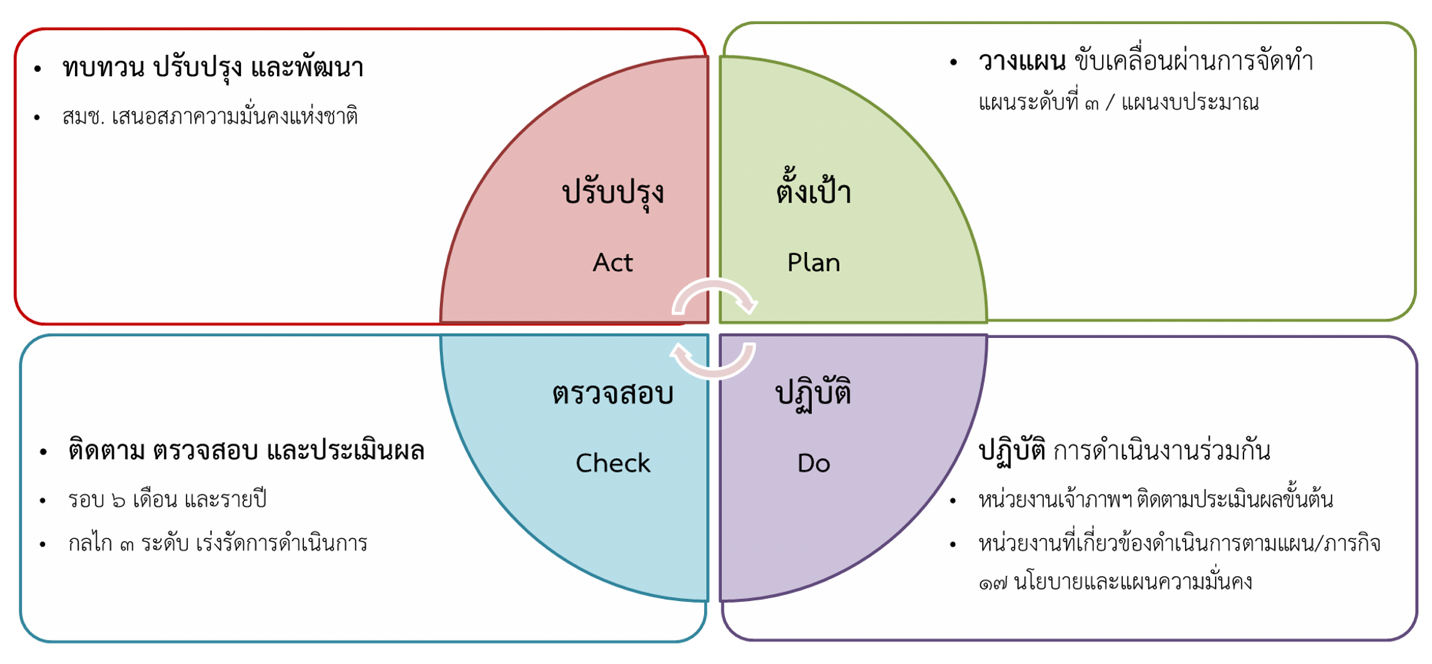 ๓. กลไกการบริหารจัดการ กลไกการบริหารจัดการมีความสำคัญในการขับเคลื่อนและติดตามประเมินผลนโยบายและแผนระดับชาติว่าด้วยความมั่นคงแห่งชาติ (พ.ศ. ๒๕๖๖ – ๒๕๗๐) ตามหลักการบริหารงานคุณภาพ (Plan Do Check Act: PDCA) 
ทั้ง ๔ ขั้นตอน เพื่อให้เกิดกระบวนการทำงาน “ตั้งเป้า ปฏิบัติ ตรวจสอบ ปรับปรุง” 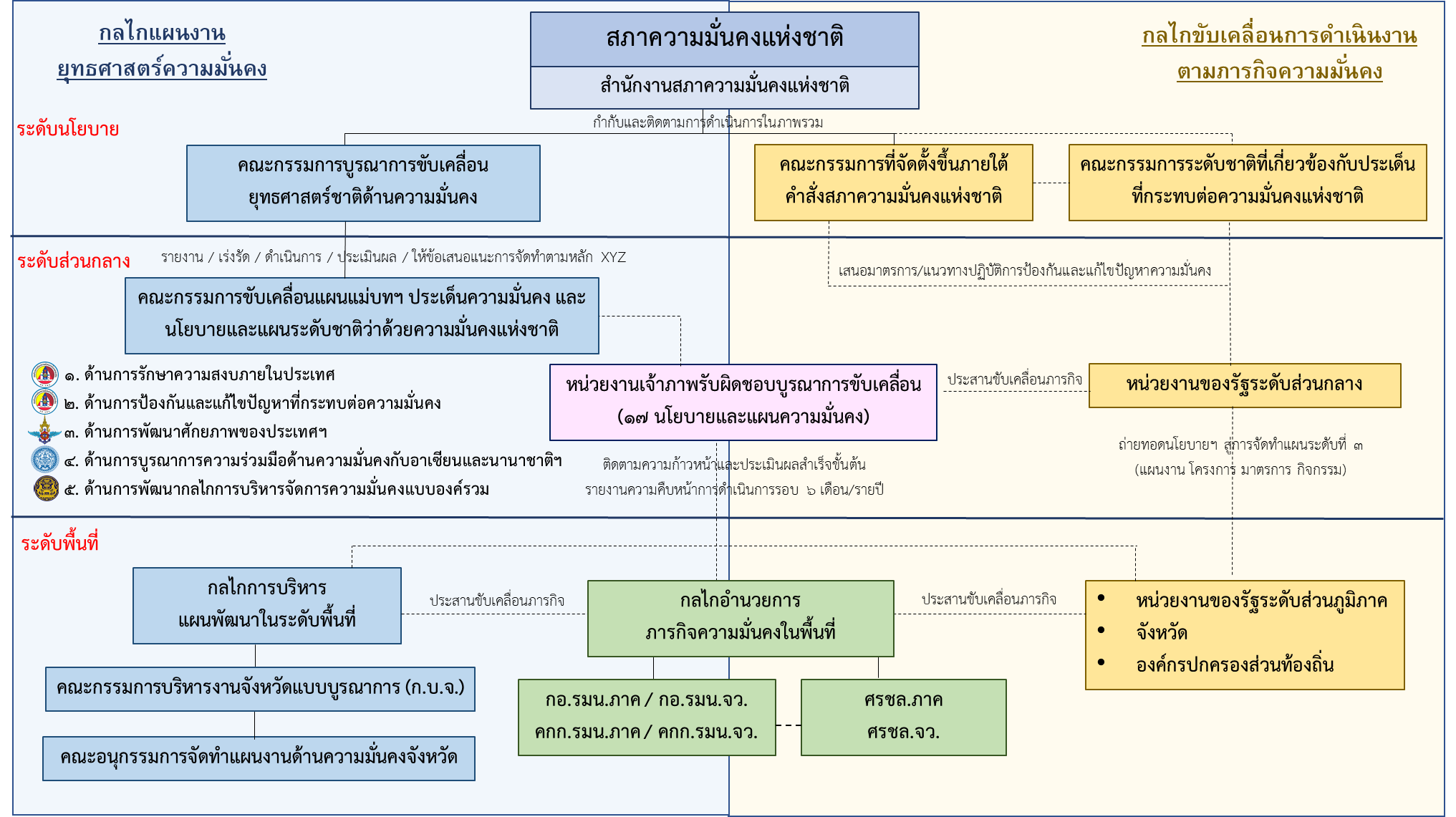 ๓.๑ สภาความมั่นคงแห่งชาติ (นายกรัฐมนตรี/ประธานสภาความมั่นคงแห่งชาติ เป็นประธาน) เป็นกลไกหลักในการกำกับและติดตามการดำเนินการในภาพรวมของนโยบายและแผนระดับชาติว่าด้วยความมั่นคงแห่งชาติ (พ.ศ. ๒๕๖๖ – ๒๕๗๐) รวมถึงการพิจารณาปรับปรุงกลไกการบริหารจัดการ และการขับเคลื่อนที่เกี่ยวข้องกับนโยบายและแผนระดับชาติว่าด้วยความมั่นคงแห่งชาติ (พ.ศ. ๒๕๖๖ – ๒๕๗๐)๓.๒ กลไกแผนงานยุทธศาสตร์ความมั่นคง เป็นกลไกหลักสำคัญที่สภาความมั่นคงแห่งชาติจัดตั้งขึ้น
เพื่อผลักดันการขับเคลื่อนให้บรรลุเป้าหมายยุทธศาสตร์ชาติ (พ.ศ. ๒๕๖๑ – ๒๕๘๐) ตามหลักความสัมพันธ์
เชิงเหตุและผล โดยถ่ายทอดแผนระดับที่ ๑ ยุทธศาสตร์ชาติด้านความมั่นคง แผนระดับที่ ๒ (แผนแม่บท
ภายใต้ยุทธศาสตร์ชาติ ประเด็นความมั่นคง และ ประเด็นการต่างประเทศ) ไปสู่การปฏิบัติผ่านแผนระดับที่ ๓ 
(แผนปฏิบัติการด้าน... แผนปฏิบัติราชการ และแผนพัฒนาในระดับพื้นที่) แบ่งออกเป็น ๓ ระดับ ดังนี้๓.๒.๑ ระดับนโยบาย คือ คณะกรรมการบูรณาการขับเคลื่อนยุทธศาสตร์ชาติด้านความมั่นคง (รองนายกรัฐมนตรีที่ได้รับมอบหมายจากนายกรัฐมนตรี เป็นประธาน) เป็นกลไกการขับเคลื่อน ติดตาม และตรวจสอบ
การดำเนินงานตามยุทธศาสตร์ชาติ (พ.ศ. ๒๕๖๑ – ๒๕๘๐) และเชื่อมโยงกับกลไกอื่น ๆ ด้านความมั่นคง๓.๒.๒ ระดับส่วนกลาง คือ คณะกรรมการขับเคลื่อนแผนแม่บทภายใต้ยุทธศาสตร์ชาติ ประเด็นความมั่นคง และนโยบายและแผนระดับชาติว่าด้วยความมั่นคงแห่งชาติ (หัวหน้าส่วนราชการที่รับผิดชอบ
ในแต่ละคณะกรรมการขับเคลื่อนแผนย่อย เป็นประธาน) เป็นกลไกการขับเคลื่อน ติดตาม และการรายงาน
ผลการดำเนินงานตามยุทธศาสตร์ชาติด้านความมั่นคงให้มีความเหมาะสมและเป็นเอกภาพ โดยมีการบูรณาการกลไกการดำเนินการระหว่างแผนแม่บทภายใต้ยุทธศาสตร์ชาติ ประเด็นความมั่นคง และนโยบายและแผนระดับชาติ
ว่าด้วยความมั่นคงแห่งชาติ โดยรายงานผลเสนอคณะกรรมการบูรณาการขับเคลื่อนยุทธศาสตร์ชาติด้านความมั่นคง และสภาความมั่นคงแห่งชาติ ประกอบด้วย ๕ คณะย่อย ดังนี้๑) คณะกรรมการขับเคลื่อนแผนย่อยด้านการรักษาความสงบภายในประเทศ (เลขาธิการกองอำนวยการรักษาความมั่นคงภายในราชอาณาจักร เป็นประธาน)๒) คณะกรรมการขับเคลื่อนแผนย่อยด้านการป้องกันและแก้ไขปัญหาที่มีผลกระทบต่อ
ความมั่นคง (เลขาธิการกองอำนวยการรักษาความมั่นคงภายในราชอาณาจักร เป็นประธาน)๓) คณะกรรมการขับเคลื่อนแผนย่อยด้านการพัฒนาศักยภาพของประเทศให้พร้อมเผชิญภัยคุกคามที่กระทบต่อความมั่นคงของชาติ (ปลัดกระทรวงกลาโหม เป็นประธาน)๔) คณะกรรมการขับเคลื่อนแผนย่อยด้านการบูรณาการความร่วมมือด้านความมั่นคง
กับอาเซียนและนานาชาติ รวมทั้งองค์กรภาครัฐและที่มิใช่ภาครัฐ (ปลัดกระทรวงการต่างประเทศ เป็นประธาน)๕) คณะกรรมการขับเคลื่อนแผนย่อยด้านการพัฒนากลไกการบริหารจัดการความมั่นคง
แบบองค์รวม (เลขาธิการสภาความมั่นคงแห่งชาติ เป็นประธาน)๓.๒.๓ ระดับพื้นที่ ให้ความสำคัญกับการขับเคลื่อนที่เกี่ยวข้องกับกลไกการบริหารแผนพัฒนา
ในระดับพื้นที่ ตามกฎหมายว่าด้วยการบริหารงานเชิงพื้นที่แบบบูรณาการ๑) กระทรวงมหาดไทย เป็นหน่วยงานบูรณาการสำคัญในการเสนอแผนหรือแนวทางปฏิบัติที่เกี่ยวข้องกับงานด้านความมั่นคงในระดับพื้นที่ รองรับนโยบายและแผนระดับชาติว่าด้วยความมั่นคงแห่งชาติ (พ.ศ. ๒๕๖๖ – ๒๕๗๐) ให้กลไกที่เกี่ยวข้องตามกฎหมายว่าด้วยการบริหารงานเชิงพื้นที่แบบบูรณาการ ซึ่งจะส่งผล
ต่อการถ่ายทอดไปสู่การจัดทำและประสานแผนพัฒนาในระดับพื้นที่เป็นลักษณะแผนเดียวกัน (One Plan) ตั้งแต่ระดับหมู่บ้าน/ชุมชน (แผนพัฒนาหมู่บ้าน/ชุมชน) ระดับตำบล (แผนชุมชนระดับตำบล/แผนพัฒนาตำบล) ระดับอำเภอ (แผนพัฒนาอำเภอ) ระดับจังหวัด (แผนพัฒนาจังหวัด/แผนปฏิบัติราชการประจำปีของจังหวัด/การจัดทำ
และบริหารงบประมาณจังหวัด) และระดับกลุ่มจังหวัด (แผนพัฒนากลุ่มจังหวัด/แผนปฏิบัติราชการประจำปี
ของกลุ่มจังหวัด/การจัดทำและบริหารงบประมาณกลุ่มจังหวัด) รวมถึงประสานกับสำนักงานสภาพัฒนาการเศรษฐกิจและสังคมแห่งชาติที่รับผิดชอบการจัดทำเป้าหมายและแนวทางการพัฒนาภาค พร้อมทั้งองค์กรปกครองส่วนท้องถิ่นที่รับผิดชอบจัดทำแผนพัฒนาท้องถิ่น๒) คณะกรรมการบริหารงานจังหวัดแบบบูรณาการ (ก.บ.จ.) เป็นกลไกหลักสำคัญที่เป็นแกนกลางในการผลักดันแผนงานด้านความมั่นคงในแผนพัฒนาระดับพื้นที่ ๓) คณะอนุกรรมการจัดทำแผนงานด้านความมั่นคงจังหวัด เป็นกลไกสนับสนุนในการให้
ข้อเสนอแผนและบูรณาการแผนงาน/โครงการ/กิจกรรมต่าง ๆ ให้สนับสนุนและสอดประสานกันในพื้นที่เป้าหมายด้านความมั่นคงของจังหวัด โดยทุกจังหวัดมีกลไกคณะอนุกรรมการดังกล่าวที่มีองค์ประกอบ อาทิ รองผู้ว่าราชการจังหวัดที่ได้รับมอบหมาย ผู้แทนกองอำนวยการรักษาความมั่นคงภายในภาคหรือจังหวัด ศูนย์อำนวยการรักษาผลประโยชน์
ของชาติทางทะเลภาคหรือจังหวัด ภาคเอกชน ภาคีภาคประชาสังคม๓.๓ กลไกขับเคลื่อนการดำเนินงานตามภารกิจความมั่นคง เป็นกลไกขับเคลื่อนดำเนินการของหน่วยงานที่มีภารกิจรับผิดชอบในแต่ละประเด็นความมั่นคงหรือประเด็นศักยภาพความมั่นคงภายใต้นโยบายและแผนระดับชาติว่าด้วยความมั่นคงแห่งชาติ (พ.ศ. ๒๕๖๖ – ๒๕๗๐) การจัดทำและขับเคลื่อนแผนระดับที่ ๓ 
รวมทั้งกรณีมีเรื่องสำคัญที่เห็นควรเสนอให้กลไกสภาความมั่นคงแห่งชาติตัดสินใจ แบ่งออกเป็น ๓ ระดับ ดังนี้๓.๓.๑ ระดับนโยบาย ประกอบด้วย ๒ กลไก ดังนี้๑) คณะกรรมการที่จัดตั้งขึ้นภายใต้คำสั่งสภาความมั่นคงแห่งชาติ อาทิ คณะกรรมการนโยบายของสภาความมั่นคงแห่งชาติ คณะกรรมการร้อยกรองงานของสภาความมั่นคงแห่งชาติ คณะกรรมการประสานงานของสภาความมั่นคงแห่งชาติ คณะกรรมการเตรียมพร้อมแห่งชาติ และคณะกรรมการนโยบายวิชาการด้านความมั่นคง๒) คณะกรรมการระดับชาติที่เกี่ยวข้องกับประเด็นที่กระทบต่อความมั่นคงแห่งชาติ 
อาทิ คณะกรรมการนโยบายการรักษาผลประโยชน์ของชาติทางทะเล คณะกรรมการขับเคลื่อนการแก้ไขปัญหาจังหวัดชายแดนภาคใต้ คณะกรรมการป้องกันและปราบปรามการค้ามนุษย์ คณะกรรมการป้องกันและปราบปราม
ยาเสพติด คณะกรรมการป้องกันและบรรเทาสาธารณภัยแห่งชาติ คณะกรรมการการรักษาความมั่นคงปลอดภัย
ไซเบอร์แห่งชาติ และคณะกรรมการบูรณาการข้อมูลด้านความมั่นคง๓.๓.๒ ระดับส่วนกลาง ๑) หน่วยงานของรัฐระดับส่วนกลาง ให้หน่วยงานระดับกระทรวงและกรม แปลงนโยบายและแผนระดับชาติว่าด้วยความมั่นคงแห่งชาติ (พ.ศ. ๒๕๖๖ – ๒๕๗๐) ไปสู่การปฏิบัติ อาทิ การถ่ายทอดนโยบายและแผนความมั่นคงที่มีภารกิจรับผิดชอบ การจัดทำแผนระดับที่ ๓ มาตรการ แผนงาน โครงการ และกิจกรรมต่าง ๆ๒) คณะที่ปรึกษาของสภาความมั่นคงแห่งชาติที่จัดตั้งขึ้นภายใต้พระราชบัญญัติ
สภาความมั่นคงแห่งชาติ พ.ศ. ๒๕๕๙ เพื่อติดตาม ประเมิน วิเคราะห์สถานการณ์อันเป็นภัยคุกคามต่อ
ความมั่นคงแห่งชาติ รวมทั้งให้คำแนะนำ คำปรึกษา และความคิดเห็นในเรื่องเกี่ยวกับความมั่นคงแห่งชาติ 
หรือพิจารณาเรื่องเกี่ยวกับความมั่นคงแห่งชาติตามที่สภาความมั่นคงแห่งชาติมอบหมาย๓.๓.๓ ระดับพื้นที่ คือ หน่วยงานของรัฐระดับภูมิภาค จังหวัด องค์กรปกครองส่วนท้องถิ่น รวมถึงหน่วยงานและ/หรือกลไกในระดับพื้นที่อื่น ๆ ที่มีภารกิจเกี่ยวข้อง๓.๔ กลไกอำนวยการที่มีภารกิจความมั่นคงในพื้นที่ เป็นกลไกอำนวยการ ประสานงาน และสนับสนุนการปฏิบัติของหน่วยงานของรัฐในภารกิจความมั่นคงในพื้นที่ ประกอบด้วย กองอำนวยการรักษาความมั่นคง
ภายในภาค กองอำนวยการรักษาความมั่นคงภายในจังหวัด ศูนย์อำนวยการรักษาผลประโยชน์ของชาติทางทะเลภาค ศูนย์อำนวยการรักษาผลประโยชน์ของชาติทางทะเลจังหวัด คณะกรรมการอำนวยการรักษาความมั่นคงภายในภาค และคณะกรรมการอำนวยการรักษาความมั่นคงภายในจังหวัด๓.๕ กลไกสนับสนุนอื่น ๆ ที่เกี่ยวข้องกับการขับเคลื่อนและติดตามประเมินผล เป็นกลไกที่มีหน้าที่อำนาจและความรับผิดชอบตามกฎหมายและความเชี่ยวชาญของหน่วยงาน โดยดำเนินการให้สอดคล้องกับ
แนวทางการติดตาม ตรวจสอบ และประเมินผล เพื่อขับเคลื่อนยุทธศาสตร์ชาติไปสู่การปฏิบัติ๓.๖ หน่วยงานเจ้าภาพรับผิดชอบบูรณาการขับเคลื่อน ๓.๖.๑ หลักเกณฑ์พิจารณากำหนดหน่วยงานเจ้าภาพรับผิดชอบบูรณาการขับเคลื่อน๑) กำหนดให้มีหน่วยงานเจ้าภาพรับผิดชอบบูรณาการขับเคลื่อนในทุกนโยบายและแผนความมั่นคง จำนวน ๑ หน่วยงาน เพื่อให้เกิดเอกภาพในการดำเนินการตามนโยบายและแผนระดับชาติว่าด้วย
ความมั่นคงแห่งชาติ (พ.ศ. ๒๕๖๖ – ๒๕๗๐) ๒) สอดคล้องกับภารกิจและหน้าที่อำนาจของหน่วยงานที่มีบทบาทสำคัญหรือความรับผิดชอบโดยตรงในแต่ละประเด็นความมั่นคงหรือประเด็นศักยภาพความมั่นคง หรือเป็นไปตามที่กฎหมายกำหนดไว้ ๓) เป็นหน่วยงานของรัฐ อันหมายรวมถึงหน่วยงานในกำกับของรัฐ รัฐวิสาหกิจ และองค์การมหาชน กรณีเป็นส่วนราชการให้ระบุเป็นระดับกระทรวง ยกเว้นกรณีที่มีภารกิจเกี่ยวข้องโดยตรงหน่วยเดียว หรือมีส่วนสำคัญอย่างชัดเจนให้ระบุเป็นระดับกรมหรือเทียบเท่า ๔) เป็นหน่วยงานเดียวกับ “แนวความคิดในการบริหารจัดการยุทธศาสตร์ชาติด้านความมั่นคง” ตามที่ปรากฏในแผนแม่บทภายใต้ยุทธศาสตร์ชาติ ประเด็นความมั่นคง โดยอาศัยการแบ่งมอบความรับผิดชอบ
ให้หน่วยงานในระดับต่าง ๆ เพื่อให้การดำเนินงานเป็นไปอย่างมีประสิทธิภาพ และประสิทธิผล ทั้งนี้ นโยบายและแผนความมั่นคงที่ ๑๓ การบริหารจัดการด้านสาธารณสุขฉุกเฉินและโรคติดต่ออุบัติใหม่ เป็นประเด็นที่ไม่ได้กำหนดไว้ในแผนแม่บทภายใต้ยุทธศาสตร์ชาติ ประเด็นความมั่นคง จึงพิจารณาหน่วยงานที่มีภารกิจและหน้าที่อำนาจรับผิดชอบสำคัญต่อความสำเร็จในการขับเคลื่อนอย่างชัดเจน๓.๖.๒ การแบ่งมอบความรับผิดชอบ๓.๖.๓ แนวทางการดำเนินการ๑) เป็นหน่วยรับผิดชอบประสานงานกลางเพื่อบูรณาการขับเคลื่อนติดตามความคืบหน้า
การดำเนินการและประเมินผลสัมฤทธิ์ขั้นต้นให้เกิดเอกภาพในการบริหารจัดการ และปรับปรุงการดำเนินงานอย่างต่อเนื่อง ๒) อาจพิจารณาใช้กลไกที่มีหน้าที่อำนาจสอดคล้องกับประเด็นตามที่ได้รับมอบหมาย 
เพื่อให้เป็นกลไกกลางในการประสานขับเคลื่อนภารกิจและบูรณาการการปฏิบัติ ๓) หากมีประเด็นที่ต้องการรับการสนับสนุนเชิงนโยบายให้หน่วยงานเจ้าภาพรับผิดชอบบูรณาการขับเคลื่อนประสานสำนักงานสภาความมั่นคงแห่งชาติ เพื่อเสนอสภาความมั่นคงแห่งชาติพิจารณา ๔) การรายงานผลความคืบหน้าการดำเนินการรอบ ๖ เดือน และรายปี ให้หน่วยงานเจ้าภาพบูรณาการขับเคลื่อนพิจารณาประมวลและวิเคราะห์ข้อมูลตามที่ได้รับมอบหมาย อาทิ ข้อมูลจากหน่วยงานต่าง ๆ กลไกความมั่นคงเฉพาะกรณีที่เกี่ยวข้อง และระบบติดตามและประเมินผลแห่งชาติ (eMENSCR) โดยแจ้งให้สำนักงานสภาความมั่นคงแห่งชาติ เพื่อประมวลผลในภาพรวมเสนอสภาความมั่นคงแห่งชาติต่อไป๕) การกำหนดหน่วยงานสนับสนุนในระยะต่อไปให้หน่วยงานเจ้าภาพบูรณาการขับเคลื่อน
มีส่วนร่วมในการพิจารณาร่วมกับสำนักงานสภาความมั่นคงแห่งชาติ ๔. ปัจจัยแห่งความสำเร็จ๔.๑ รัฐบาลให้ความสำคัญและสนับสนุนการดำเนินการตามนโยบายและแผนระดับชาติว่าด้วย
ความมั่นคงแห่งชาติ (พ.ศ. ๒๕๖๖ – ๒๕๗๐) อย่างต่อเนื่อง โดยให้การสนับสนุนทรัพยากรแก่หน่วยงาน
ที่เกี่ยวข้อง เพื่อดำเนินภารกิจให้สอดคล้องกับนโยบายและแผนระดับชาติว่าด้วยความมั่นคงแห่งชาติ (พ.ศ. ๒๕๖๖ – ๒๕๗๐) ตลอดจนสนับสนุนการแก้ไขปัญหาอุปสรรคในการขับเคลื่อนนโยบายและแผนระดับชาติว่าด้วยความมั่นคงแห่งชาติ (พ.ศ. ๒๕๖๖ – ๒๕๗๐) ไปสู่การปฏิบัติ๔.๒ หน่วยงานที่เกี่ยวข้องในทุกระดับรับรู้และเข้าใจเกี่ยวกับการดำเนินการและขับเคลื่อน
นโยบายและแผนระดับชาติว่าด้วยความมั่นคงแห่งชาติ (พ.ศ. ๒๕๖๖ – ๒๕๗๐) โดยสำนักงานสภาความมั่นคงแห่งชาติมีแนวทางและกลยุทธ์สร้างการรับรู้และสร้างความเข้าใจแก่หน่วยงานในระดับนโยบาย กระทรวง กรม 
และหน่วยงานที่เกี่ยวข้องในระดับปฏิบัติอย่างต่อเนื่องเกี่ยวกับความสำคัญและความมุ่งหมายของนโยบาย จุดเน้นสำคัญที่ควรเร่งดำเนินการ กลไกการขับเคลื่อนไปสู่การปฏิบัติ การติดตาม ตรวจสอบ และประเมินผล 
เพื่อให้หน่วยงานที่เกี่ยวข้องสนับสนุนการดำเนินการ ทั้งเชิงนโยบายและเชิงปฏิบัติอย่างมีประสิทธิภาพ 
และเกิดผลลัพธ์อย่างเป็นรูปธรรม๔.๓ หน่วยงานที่เกี่ยวข้องให้ความสำคัญกับการถ่ายทอดเป้าหมายและตัวชี้วัดของนโยบายและแผนระดับชาติว่าด้วยความมั่นคงแห่งชาติ (พ.ศ. ๒๕๖๖ – ๒๕๗๐) ไปสู่การจัดทำแผนระดับที่ ๓ เพื่อให้สามารถสะท้อนการแปลงนโยบายและแผนระดับชาติว่าด้วยความมั่นคงแห่งชาติ (พ.ศ. ๒๕๖๖ – ๒๕๗๐) ไปสู่การปฏิบัติตามหลักการความสัมพันธ์เชิงเหตุและผลได้อย่างชัดเจน โดยเฉพาะความสอดคล้องกับเป้าหมายของแผนแม่บทภายใต้ยุทธศาสตร์ชาติ และห่วงโซ่คุณค่าประเทศไทย (Value Chain Thailand) รวมทั้งนำไปเป็นหลักการจัดลำดับความสำคัญและความเร่งด่วนของโครงการและการดำเนินงานให้สอดคล้องเป็นไปในทิศทางเดียวกัน๔.๔ หน่วยงานที่เกี่ยวข้องมีความพร้อมด้านทรัพยากร สามารถปรับปรุงและพัฒนาการบริหารจัดการ
ตามภารกิจที่รับผิดชอบ ให้สอดคล้องกับแนวทางตามนโยบายและแผนระดับชาติว่าด้วยความมั่นคงแห่งชาติ (พ.ศ. ๒๕๖๖ – ๒๕๗๐) และสถานการณ์ความมั่นคงที่เปลี่ยนแปลงไปอย่างรวดเร็ว โดยเฉพาะความพร้อม
ด้านงบประมาณที่เพียงพอและสามารถดำเนินการให้เกิดผลอย่างคุ้มค่า ด้านบุคลากรทั้งในระดับผู้บริหารและ
ผู้ปฏิบัติในการพัฒนาแผนงาน/โครงการของหน่วยงานให้สอดคล้องกับนโยบาย รวมไปถึงการมีบุคลากรที่เข้าใจบริบทงานความมั่นคง และด้านการบริหารจัดการ โดยพัฒนาปรับปรุงวิธีการปฏิบัติงานให้มีความทันสมัย ยืดหยุ่น คล่องตัว บนพื้นฐานของการบูรณาการงานให้เกิดความประสานสอดคล้องในการปฏิบัติ และสร้างภาคีความร่วมมือกับทุกภาคส่วนอย่างใกล้ชิด เพื่อมุ่งรับมือกับภัยคุกคามและบริหารจัดการความเสี่ยงด้านความมั่นคงในรูปแบบต่าง ๆ ในเชิงรุก โดยมีการติดตามและประเมินความสำเร็จตามเป้าหมายและตัวชี้วัดอย่างต่อเนื่อง๔.๕ การพิจารณาจัดสรรงบประมาณให้หน่วยงานของรัฐให้สอดคล้องกับนโยบายและแผนระดับชาติว่าด้วยความมั่นคงแห่งชาติ (พ.ศ. ๒๕๖๖ – ๒๕๗๐) เพื่อประโยชน์ในการพิจารณาสนับสนุนงบประมาณสำหรับแผนงานหรือโครงการเกี่ยวกับความมั่นคงแห่งชาติซึ่งเป็นเรื่องสำคัญ ให้หน่วยงานของรัฐเสนอแผนงานหรือโครงการดังกล่าวต่อสำนักงานสภาความมั่นคงแห่งชาติเพื่อพิจารณาให้ความเห็น และให้หน่วยงานของรัฐที่มีหน้าที่อำนาจในการจัดทำงบประมาณนำความเห็นดังกล่าวไปประกอบการพิจารณาด้วย โดยแผนงานหรือโครงการใด
จะถือเป็นแผนงานหรือโครงการเรื่องสำคัญให้เป็นไปตามที่คณะรัฐมนตรีกำหนด๔.๖ การบูรณาการการทำงานของทุกภาคส่วนให้เข้ามามีส่วนร่วมและสนับสนุนการดำเนินการ
ตามนโยบายและแผนระดับชาติว่าด้วยความมั่นคงแห่งชาติ (พ.ศ. ๒๕๖๖ – ๒๕๗๐) ทั้งภาครัฐ (ราชการส่วนกลาง ราชการส่วนภูมิภาค และราชการส่วนท้องถิ่น) ภาคเอกชน ภาคประชาสังคม และภาคประชาชน ผ่านกลไกคณะกรรมการ คณะอนุกรรมการ คณะทำงาน หรือกลไกรูปแบบอื่นภายใต้สภาความมั่นคงแห่งชาติ หรือหน่วยงานอื่นจัดตั้งขึ้น เพื่อเพิ่มประสิทธิภาพในการติดตาม ตรวจสอบ และประเมินผลการขับเคลื่อนนโยบายและแผนระดับชาติว่าด้วยความมั่นคงแห่งชาติ (พ.ศ. ๒๕๖๖ – ๒๕๗๐) ตลอดจนเข้ามามีส่วนร่วมโดยสนับสนุนข้อมูลหรือทรัพยากรด้านต่าง ๆ ต่อการดำเนินการให้เกิดผลสำเร็จอย่างเป็นรูปธรรมในการแก้ไขปัญหาความมั่นคงได้อย่างแท้จริง๔.๗ การขับเคลื่อนนโยบายและแผนระดับชาติว่าด้วยความมั่นคงแห่งชาติ (พ.ศ. ๒๕๖๖ – ๒๕๗๐) สามารถดำเนินการไปสู่การปฏิบัติได้อย่างมีประสิทธิภาพ สำนักงานสภาความมั่นคงแห่งชาติเป็นหน่วยงานหลัก
ในการติดตามผลการดำเนินงานตามนโยบายและแผนระดับชาติว่าด้วยความมั่นคงแห่งชาติ (พ.ศ. ๒๕๖๖ – ๒๕๗๐) แผนด้านความมั่นคงเฉพาะเรื่อง และแผนงานหรือโครงการเกี่ยวกับความมั่นคงแห่งชาติซึ่งเป็นเรื่องสำคัญ 
เพื่อสนับสนุน อำนวยการ หรือประสานการดำเนินการที่จำเป็น รวมทั้งให้คำแนะนำเกี่ยวกับการเร่งรัดหรือปรับปรุงการดำเนินงานดังกล่าวให้เป็นไปอย่างเหมาะสมและมีประสิทธิภาพ ในกรณีที่สำนักงานสภาความมั่นคงแห่งชาติ
เห็นว่าการดำเนินงานใดของหน่วยงานของรัฐไม่เป็นไปตามนโยบายและแผนระดับชาติว่าด้วยความมั่นคงแห่งชาติ (พ.ศ. ๒๕๖๖ – ๒๕๗๐) หรือแผนด้านความมั่นคงเฉพาะเรื่อง หรือแผนงานหรือโครงการเกี่ยวกับความมั่นคงแห่งชาติ
ซึ่งเป็นเรื่องสำคัญ ให้เสนอความเห็นต่อสภาความมั่นคงแห่งชาติ เพื่อพิจารณาเสนอเรื่องต่อนายกรัฐมนตรี 
หรือคณะรัฐมนตรี พิจารณาตามที่เห็นสมควรต่อไป-----------------------------------------------ส่วนที่ ๖ภาคผนวกผนวก กกระบวนการจัดทำกระบวนการจัดทำ (ร่าง) นโยบายและแผนระดับชาติว่าด้วยความมั่นคงแห่งชาติ (พ.ศ. ๒๕๖๖ – ๒๕๗๐) ประกอบด้วย ๕ ขั้นตอน ดังนี้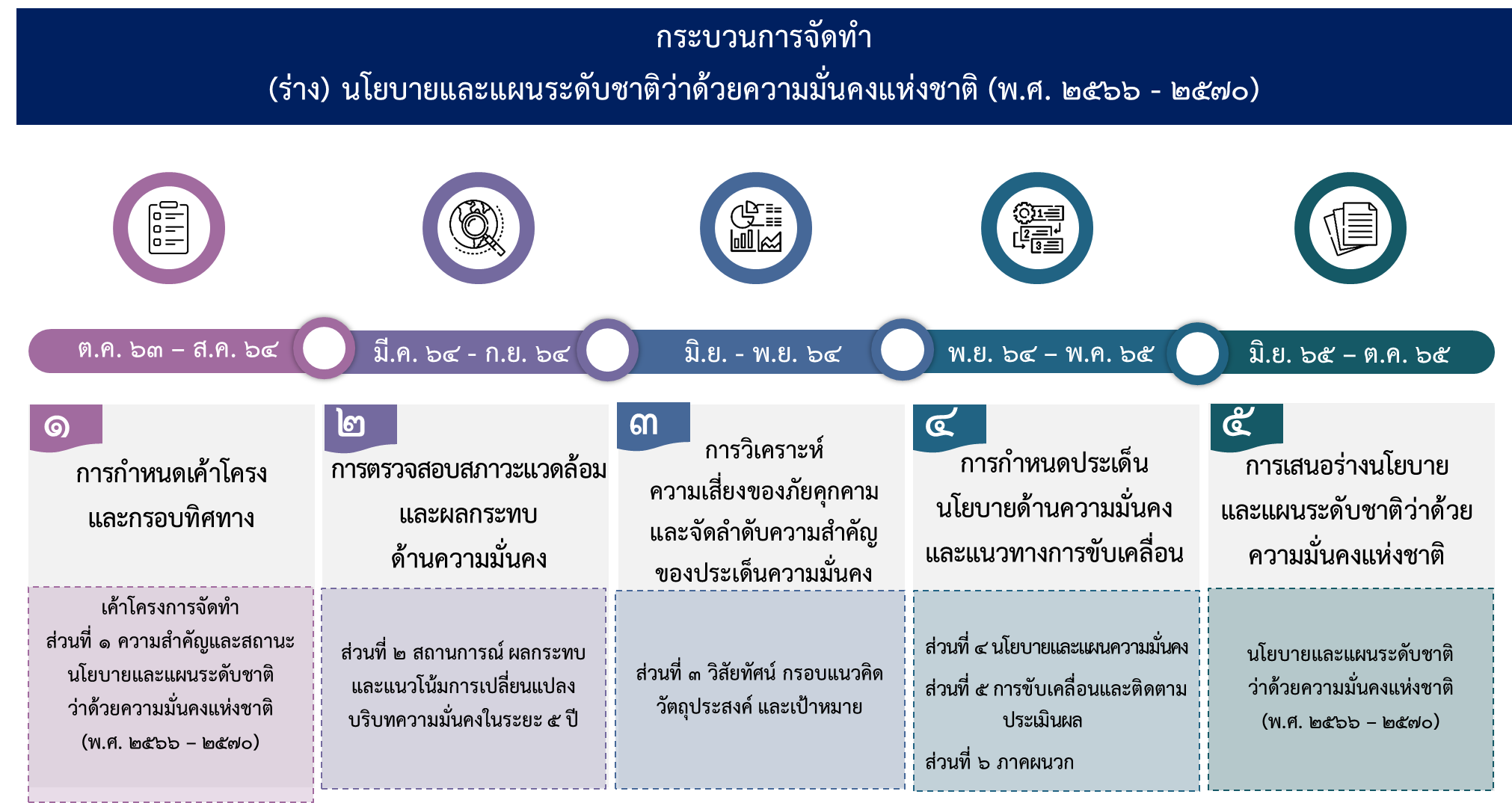 ๑. การกำหนดเค้าโครงและกรอบทิศทาง ๑.๑ หลักการ ศึกษาเปรียบเทียบนโยบายความมั่นคงแห่งชาติที่ผ่านมา (ฉบับแรกที่มีการเผยแพร่
อย่างเป็นทางการ พ.ศ. ๒๕๔๑ – ๒๕๔๔) จนถึงฉบับปัจจุบัน (พ.ศ. ๒๕๖๒ – ๒๕๖๕) แผนแม่บทภายใต้ยุทธศาสตร์ชาติ ประเด็นความมั่นคง และ (ร่าง) ทิศทางแผนพัฒนาเศรษฐกิจและสังคมแห่งชาติ ฉบับที่ ๑๓ รวมทั้งนโยบายความมั่นคงแห่งชาติของต่างประเทศ เช่น สหรัฐอเมริกาที่มีจุดเด่นการกำหนดขอบเขตและชี้เป้าประเด็นความมั่นคงที่ต้องดำเนินการภายใน ๔ ปี สหราชอาณาจักรที่มีแนวคิดการจัดลำดับความสำคัญของประเด็น
ความมั่นคง เป็นต้น๑.๒ วิธีการ ดำเนินการโดยสำนักงานสภาความมั่นคงแห่งชาติ โดยมีการหารือภายในหน่วยงาน 
และนำเสนอคณะอนุกรรมการเฉพาะกิจเพื่อจัดทำร่างนโยบายและแผนระดับชาติว่าด้วยความมั่นคงแห่งชาติ 
(พ.ศ. ๒๕๖๖ – ๒๕๗๐) พิจารณาเห็นชอบ ๒. การตรวจสอบสภาวะแวดล้อมและผลกระทบด้านความมั่นคง ๒.๑ หลักการ วิเคราะห์ความสำคัญของภูมิยุทธศาสตร์ ภูมิรัฐศาสตร์ และภูมิเศรษฐศาสตร์ไทยที่ส่งผลต่อความมั่นคงแห่งชาติ การประเมินขีดความสามารถของประเทศเพื่อเสริมสร้างกำลังอำนาจของชาติ 
รวมทั้งความเปลี่ยนแปลงของบริบทความมั่นคงในระดับโลก ระดับภูมิภาค และระดับประเทศ โดยเฉพาะ
ผลสืบเนื่องมาจากสถานการณ์แพร่ระบาดของโรคโควิด-19 และแนวโน้มสถานการณ์ในระดับโลก ทำให้กรอบการประเมินสถานการณ์และแนวโน้มความมั่นคงได้ใช้กระบวนการวิเคราะห์ด้านการคาดการณ์อนาคตเชิงยุทธศาสตร์ 
เพื่อประเมินความเสี่ยงภัยคุกคามที่จะส่งผลต่อความมั่นคงของประเทศในห้วง ๕ ปี ระหว่าง พ.ศ. ๒๕๖๖ – ๒๕๗๐๒.๒ วิธีการ แบ่งออกเป็น ๑) สำรวจเอกสาร ได้แก่ แผนระดับชาติที่เกี่ยวข้อง รายงานสถานการณ์ความมั่นคงในรอบ ๕ ปีของคณะที่ปรึกษาการข่าวจากการประมวลข้อมูลโดยสำนักข่าวกรองแห่งชาติ และกองประเมินภัยคุกคามของสำนักงานสภาความมั่นคงแห่งชาติ งานวิจัยของคณะที่ปรึกษาด้านวิชาการ และบทความทางวิชาการ
ที่เกี่ยวข้อง ๒) ประชุมหารือและขอรับข้อมูลสนับสนุนร่วมกับภาคส่วนที่เกี่ยวข้อง อาทิ ภาครัฐ ภาควิชาการ 
ภาคการเมือง ภาคเอกชน ภาคประชาสังคม และภาคประชาชน และ ๓) หารือและแลกเปลี่ยนข้อมูลร่วมกับกลไก
และหน่วยงานระดับนโยบายที่เกี่ยวข้อง อาทิ คณะกรรมการจัดทำยุทธศาสตร์ชาติด้านความมั่นคง คณะที่ปรึกษาของ
สภาความมั่นคงแห่งชาติ คณะอนุกรรมการจัดทำข้อเสนอทางวิชาการ เพื่อเสนอแนะนโยบาย ยุทธศาสตร์ 
และแผนด้านความมั่นคง และสำนักงานสภาพัฒนาการเศรษฐกิจและสังคมแห่งชาติ ๓. การวิเคราะห์ความเสี่ยงของภัยคุกคามและจัดลำดับความสำคัญของประเด็นความมั่นคง ๓.๑ หลักการ สังเคราะห์ข้อมูลแนวโน้มความเสี่ยงและโอกาส โดยใช้หลักการประเมินความเป็นไปได้ และผลกระทบ จึงกำหนดประเด็นความมั่นคงที่พิจารณาบนพื้นฐานผลประโยชน์แห่งชาติ การประเมินสถานการณ์ และการศึกษาของคณะที่ปรึกษาด้านวิชาการ ซึ่งประมวลผลและวิเคราะห์ข้อมูลอย่างเป็นระบบ พบว่า ความเสี่ยงของภัยคุกคามในปัจจุบันและแนวโน้มเปลี่ยนผ่านระยะต่อไป มีทั้งสิ้น ๒๘ ประเด็นความมั่นคง ดังนี้๓.๒ วิธีการ ๓.๒.๑ เครื่องมือทางวิชาการร่วมกับคณะที่ปรึกษาด้านวิชาการ มุ่งเน้นการประเมินแนวโน้มอนาคตเชิงยุทธศาสตร์ และการบริหารจัดการความเสี่ยง ๓.๒.๒ จัดทำหลักเกณฑ์ประเมินภาพรวมระดับความเป็นไปได้และระดับผลกระทบของแนวโน้ม
ความเสี่ยงและโอกาสประเด็นความมั่นคง แบ่งออกเป็น ๔ ระดับ ดังนี้ ๑) ระดับคะแนนสีแดง เป็นประเด็นที่จะส่งผลกระทบและแนวโน้มความเสี่ยงสูงอย่างร้ายแรง ๒) ระดับคะแนนสีส้ม เป็นประเด็นที่จะส่งผลกระทบและแนวโน้มความเสี่ยงสูงอย่างมาก ๓) ระดับคะแนนสีเหลือง เป็นประเด็นที่จะส่งผลกระทบและแนวโน้มความเสี่ยงสูง ๔) ระดับคะแนนสีเขียว เป็นประเด็นที่จะส่งผลกระทบและแนวโน้มความเสี่ยงเฝ้าระวัง๓.๒.๓ สำรวจความเห็นและการสัมภาษณ์ผู้เชี่ยวชาญด้านความมั่นคงด้วยเทคนิคเดลฟาย 
เพื่อจัดลำดับความสำคัญประเด็นความมั่นคงที่มีผลกระทบและความเสี่ยงตามเกณฑ์ระดับคะแนนที่กำหนดไว้ ๓.๒.๔ กำหนดประเด็นความมั่นคงที่มีความสำคัญในระดับคะแนนสีแดง และระดับคะแนนสีส้ม 
รวมทั้งสิ้น ๑๓ ประเด็นความมั่นคง ซึ่งจำเป็นต้องมีเครื่องมือสนับสนุนการป้องกันและแก้ไขปัญหาดังกล่าวอย่างเร่งด่วน ทำให้จำแนกออกเป็น ๒ หมวด ได้แก่ ๑) หมวดประเด็นความมั่นคง และ ๒) หมวดประเด็นศักยภาพความมั่นคง ทั้งนี้ ประเด็นอื่นยังคงได้รับความสำคัญไว้ในแผนแม่บทภายใต้ยุทธศาสตร์ชาติ (พ.ศ. ๒๕๖๑ – ๒๕๘๐)๔. การกำหนดประเด็นนโยบายด้านความมั่นคงและแนวทางการขับเคลื่อน๔.๑ หลักการ กำหนดขอบเขตความมั่นคงแบบองค์รวมและจัดวางทิศทางการขับเคลื่อนให้ชัดเจน
ที่เล็งเห็นผลความสำเร็จในระยะ ๕ ปี โดยใช้ข้อมูลจากการประเมินแนวโน้มสถานการณ์ความมั่นคง และการจัดลำดับความสำคัญของประเด็นความมั่นคง เพื่อให้บรรลุเป้าหมายของยุทธศาสตร์ชาติด้านความมั่นคง๔.๒ วิธีการ ดำเนินการตามกระบวนการที่กำหนดไว้ในพระราชบัญญัติสภาความมั่นคงแห่งชาติ พ.ศ. ๒๕๕๙ รวมถึงกลไกอื่น ๆ ที่เกี่ยวข้อง โดยการยกร่างมี ๒ กลไกหลัก ได้แก่ ๑) คณะทำงานยกร่างนโยบายและแผนระดับชาติว่าด้วยความมั่นคงแห่งชาติ (พ.ศ. ๒๕๖๖ – ๒๕๗๐) และ ๒) คณะอนุกรรมการเฉพาะกิจเพื่อจัดทำร่างนโยบายและแผนระดับชาติว่าด้วยความมั่นคงแห่งชาติ (พ.ศ. ๒๕๖๖ – ๒๕๗๐) ๕. การเสนอ (ร่าง) นโยบายและแผนระดับชาติว่าด้วยความมั่นคงแห่งชาติ (พ.ศ. ๒๕๖๖ – ๒๕๗๐)๕.๑ หลักการ เป็นไปตามพระราชบัญญัติสภาความมั่นคงแห่งชาติ พ.ศ. ๒๕๕๙ กำหนดให้สำนักงานสภาความมั่นคงแห่งชาติ จัดทำนโยบายและแผนระดับชาติว่าด้วยความมั่นคงแห่งชาติ ตามเป้าหมายและแนวทาง
ที่สภาความมั่นคงแห่งชาติกำหนด เพื่อเสนอต่อสภาความมั่นคงแห่งชาติ และคณะรัฐมนตรีพิจารณาให้ความเห็นชอบ รวมทั้งให้มีการรับฟังความคิดเห็นของหน่วยงานของรัฐที่เกี่ยวข้องและของประชาชน และทำเป็นประกาศ
พระบรมราชโองการ และประกาศในราชกิจจานุเบกษา๕.๒ วิธีการ เสนอกลไกพิจารณา ดังนี้ ๑) คณะกรรมการร้อยกรองงานของสภาความมั่นคงแห่งชาติ (เลขาธิการสภาความมั่นคงแห่งชาติ เป็นประธาน) ๒) คณะกรรมการนโยบายของสภาความมั่นคงแห่งชาติ 
(รองนายกรัฐมนตรี เป็นประธาน) ๓) สภาความมั่นคงแห่งชาติ (นายกรัฐมนตรี เป็นประธาน) และ ๔) คณะรัฐมนตรี หลังจากนั้นเสนอทูลเกล้าฯ เพื่อประกาศพระบรมราชโองการ และประกาศในราชกิจจานุเบกษา ทั้งนี้ ได้เสนอคณะกรรมการยุทธศาสตร์ชาติ (นายกรัฐมนตรี เป็นประธาน) รับทราบด้วย เพื่อแสดงความสอดคล้อง
และความเชื่อมโยงกับยุทธศาสตร์ชาติด้านความมั่นคงผนวก ขความเปลี่ยนแปลงบริบทความมั่นคงในระยะ ๕ ปีประเทศไทยยังคงต้องเผชิญความเสี่ยงหลายประการที่มีความเชื่อมโยงระหว่างกัน ซึ่งสามารถส่งผลกระทบ
ต่อความมั่นคงในหลายระดับ เนื่องจากลักษณะของภัยคุกคามมีความผันผวน ความไม่แน่นอน ความสลับซับซ้อน 
และความคลุมเครือ (VUCA World) อันเป็นผลมาจากปัจจัยภายในประเทศและปัจจัยระหว่างประเทศ ส่งผลให้สถานการณ์ที่จะเกิดขึ้นมีความรุนแรงและยากจะคาดการณ์ รูปแบบภัยคุกคามจะมีความหลากหลาย และมีลักษณะผสมผสาน ปัญหาข้ามพรมแดนแปรผันตามความสัมพันธ์ระหว่างประเทศที่มีความซับซ้อน ทั้งที่เป็นผลสืบเนื่อง
มาจากสถานการณ์การแพร่ระบาดของโรคโควิด-19 และแนวโน้มสถานการณ์ในระดับโลก ทำให้กรอบการประเมินสถานการณ์และแนวโน้มความมั่นคงได้ใช้กระบวนการวิเคราะห์ด้านการคาดการณ์อนาคตเชิงยุทธศาสตร์ 
เพื่อประเมินความเสี่ยงภัยคุกคามที่จะส่งผลต่อความมั่นคงของประเทศในห้วง ๕ ปี ระหว่าง พ.ศ. ๒๕๖๖ – ๒๕๗๐ แบ่งออกเป็น ๓ ระดับ ได้แก่ ๑) ระดับโลก ๒) ระดับภูมิภาค และ ๓) ระดับประเทศ โดยพิจารณาจากมุมมองผลกระทบภายนอกที่ส่งผลต่อไทย และมุมมองสถานการณ์ภายในประเทศที่ส่งผลต่อภายนอก ๑. ความเปลี่ยนแปลงบริบทความมั่นคงในระดับโลก ๑.๑ การแข่งขันขยายอิทธิพลของประเทศมหาอำนาจและขั้วอำนาจต่าง ๆ ในห้วงที่ผ่านมามีการแข่งขันระหว่างประเทศมหาอำนาจ และขั้วอำนาจต่าง ๆ ของโลกอย่างเข้มข้น ไม่ว่าจะเป็นการแข่งขันของประเทศมหาอำนาจอย่างสหรัฐอเมริกาผ่านการสานต่อการดำเนินยุทธศาสตร์อินโด-แปซิฟิก  เพื่อสกัดกั้นอิทธิพลของจีนที่มีต่อโครงการข้อริเริ่มหนึ่งแถบหนึ่งเส้นทาง และการนำเสนอให้มีการจัดตั้งกรอบความริเริ่มความมั่นคงโลก ซึ่งเป็นแนวคิดความมั่นคงโลกแบบองค์รวมที่จีนได้นำเสนอในขณะเดียวกัน หากสถานการณ์ความขัดแย้งหรือวิกฤตการณ์การสู้รบของประเทศมหาอำนาจหนึ่ง
ที่มีต่อประเทศอื่นมีสัญญาณบ่งชี้การขยายผลกระทบในวงกว้างไปสู่ระดับโลกได้ ทั้งในเรื่องการแสดงท่าที
และการดำเนินการความสัมพันธ์ระหว่างประเทศ การดำเนินนโยบายรองรับการเปลี่ยนแปลงห่วงโซ่อุปทานโลกและปัญหาทางเศรษฐกิจ หากประเทศคู่ขัดแย้งเป็นผู้ส่งออกสินค้าสำคัญ อาทิ สินค้าทางการเกษตร น้ำมัน 
และก๊าซธรรมชาติ ที่เป็นวัตถุดิบสำคัญในภาคการผลิตด้วยแล้ว ก็อาจนำไปสู่ความผันผวนของราคาพลังงาน อาหาร รวมถึงสินค้าหลายประเภท และส่งผลต่อวิถีชีวิตและความเป็นอยู่ของประชาชนจนเกิดเป็นภาวะวิกฤติได้ ซึ่งประเทศไทยจำเป็นต้องมีการเตรียมพร้อมรับมือวิกฤตการณ์ความมั่นคงดังกล่าว โดยให้ความสำคัญกับ
การเสริมสร้างสมดุลความมั่นคงทางอาหารและพลังงาน เพื่อลดความเสี่ยงต่อความมั่นคงแห่งชาติและคุณภาพชีวิตของคนในชาติ ตลอดจนการพัฒนาระบบป้องกันประเทศและการเตรียมพร้อมแห่งชาติ เพื่อรองรับกับภัยคุกคามต่อความมั่นคงด้านต่าง ๆ ที่อาจเกิดขึ้น อาทิ อาวุธที่มีอานุภาพทำลายล้างสูง และความมั่นคงปลอดภัยไซเบอร์นอกจากนี้ แนวโน้มการรวมกลุ่มของขั้วอำนาจต่าง ๆ ได้มีการต่อรองผลประโยชน์ร่วมกัน 
และเร่งรัดกระบวนการแยกตัวของระบบการเมือง การทหาร เศรษฐกิจ และเทคโนโลยีระหว่างกลุ่มประเทศต่าง ๆ ให้ชัดเจนและรวดเร็วยิ่งขึ้น อาทิ กรอบความร่วมมือด้านความมั่นคงในภูมิภาคอินโด-แปซิฟิกของพันธมิตร
ความมั่นคงสี่ฝ่าย ประกอบด้วย สหรัฐอเมริกา อินเดีย ญี่ปุ่น ออสเตรเลีย (Quadrilateral Security Dialogue: QUAD) และกลุ่ม AUKUS (Australia – the United Kingdom – the United States) เพื่อเสริมสร้างกำลังอำนาจของชาติ
ผ่านรูปแบบกิจกรรมที่หลากหลาย เช่น การพัฒนาทางเศรษฐกิจและเทคโนโลยี การเสริมสร้างศักยภาพของกองทัพและยุทโธปกรณ์ การแสวงหาทรัพยากรและพื้นที่อิทธิพลใหม่ ๆ การรวมกลุ่มพันธมิตรที่มีผลประโยชน์
สอดคล้องกัน ตลอดจนการปิดล้อมหรือสกัดกั้นอิทธิพลของประเทศที่เป็นคู่ขัดแย้ง อย่างไรก็ตาม มีแนวโน้ม
การรวมกลุ่มกันในรายประเด็นผลประโยชน์ที่มีความเชื่อมโยงทับซ้อนกันระหว่างประเทศในแต่ละขั้วอำนาจไม่ได้แยกออกจากกันโดยสิ้นเชิงด้วยการดำเนินการดังกล่าวส่งผลให้รูปแบบความสัมพันธ์ระหว่างประเทศมีความซับซ้อนมากยิ่งขึ้น และสร้างความท้าทายต่อการดำเนินนโยบายความมั่นคงกับต่างประเทศ อันส่งผลต่อการกำหนดจุดยืนของไทย
ในเวทีการเมืองและความมั่นคงระหว่างประเทศ โดยมีแนวโน้มการแข่งขันเพื่อขยายอิทธิพล ๒ เรื่องสำคัญ ดังนี้๑.๑.๑ การสะสมอาวุธและการแพร่ขยายอาวุธ ข้อบ่งชี้การใช้จ่ายงบประมาณทางทหารทั่วโลกและรายงานสถานการณ์การขัดกันทางอาวุธ (Armed conflict) ที่เพิ่มสูงขึ้นได้สร้างบรรยากาศความหวาดระแวงและความไม่ไว้เนื้อเชื่อใจระหว่างกัน ส่งผลให้แต่ละประเทศและพันธมิตรของขั้วอำนาจเสริมสร้างศักยภาพการป้องกันประเทศให้พร้อมรับมือด้วยการเพิ่มปริมาณการสะสมอาวุธ การปรับยุทธศาสตร์เพื่อเตรียมความพร้อมหากเกิดวิกฤตการณ์ความขัดแย้งระหว่างประเทศ และการพัฒนาแสนยานุภาพและเทคโนโลยีทางการทหาร โดยนำไปสู่การแพร่ขยายของอาวุธตามแบบ (conventional weapons) และอาวุธที่มีอานุภาพทำลายล้างสูง (Weapons of Mass Destruction: WMD) รวมถึงอาวุธไฮเปอร์โซนิกหรืออาวุธความเร็วเหนือเสียง (Hypersonic Weapon) ซึ่งนำไปสู่การละเมิดสิทธิมนุษยชน และการนำไปใช้ในอาชญากรรม หากอาวุธดังกล่าวอยู่ภายใต้การครอบครองของรัฐที่มีสถานการณ์ขัดกันทางอาวุธหรือตัวแสดง
ที่ไม่ใช่รัฐบางกลุ่ม ทำให้เกิดความพยายามในการจัดระเบียบโลกเพื่อควบคุมและลดอาวุธอันจะส่งผลกระทบต่อความสัมพันธ์ระหว่างประเทศและความมั่นคงของรัฐ ไทยมีความเสี่ยงจากการเป็นพื้นที่แสวงประโยชน์เพื่อการจัดหา จัดซื้อ ลักลอบขนส่ง 
และลำเลียงสินค้าอาวุธยุทโธปกรณ์ที่ผิดกฎหมาย ตลอดจนการถูกกดดันให้มีการควบคุมและลดอาวุธที่ส่งผลต่อการพัฒนาศักยภาพการป้องกันประเทศ ๑.๑.๒ การแสวงประโยชน์จากความก้าวหน้าทางเทคโนโลยีและนวัตกรรม การเปลี่ยนผ่านเข้าสู่ยุคดิจิทัลของการปฏิวัติอุตสาหกรรมครั้งที่ ๔ ได้สร้างพลวัต
ให้ประเทศมหาอำนาจ ประเทศที่มีศักยภาพ และตัวแสดงระหว่างประเทศ เพื่อขยายอิทธิพลในการเสริมสร้าง
กำลังอำนาจของชาติ ด้วยการพัฒนาและเสริมสร้างความทันสมัยของเทคโนโลยีและนวัตกรรมแห่งอนาคต
ที่เน้นการต่อยอดและผสมผสานเทคโนโลยีต่างสาขาเข้าด้วยกัน อาทิ เทคโนโลยีควอนตัม การจัดการระบบแพลตฟอร์ม การวิเคราะห์และเข้าถึงข้อมูลขนาดใหญ่ การใช้ประโยชน์จากปัญญาประดิษฐ์ หุ่นยนต์ และ
ระบบอัตโนมัติ ซึ่งเทคโนโลยีและนวัตกรรมดังกล่าวมีแนวโน้มถูกนำมาใช้เป็นเครื่องมือต่อรองและแสวงประโยชน์
ที่เพิ่มความหวาดระแวงระหว่างกัน ทั้งในเรื่องการโจมตีโครงสร้างพื้นฐาน การจารกรรมข้อมูล การสอดแนม 
การก่ออาชญากรรมทางไซเบอร์ และอาชญากรรมข้ามชาติรูปแบบอื่น ๆ รวมถึงภาวะการพึ่งพิงจากการใช้เทคโนโลยีและนวัตกรรม อย่างไรก็ตาม ไทยสามารถแสวงหาโอกาสและประโยชน์กับประเทศมหาอำนาจ และขั้วอำนาจต่าง ๆ ผ่านการส่งเสริมความร่วมมือระหว่างประเทศ เพื่อพัฒนาต่อยอดและนำเทคโนโลยีมาประยุกต์ใช้ได้อย่างเหมาะสมให้เท่าทันต่อการเปลี่ยนแปลงแบบก้าวกระโดด และรองรับภัยคุกคามอันเกิดจากความก้าวหน้าทางเทคโนโลยี
และนวัตกรรม ๑.๒ สถานการณ์การก่อการร้าย แม้สถานการณ์การแพร่ระบาดของโรคโควิด-19 ตลอดห้วงที่ผ่านมา จะส่งผลให้การเคลื่อนไหว
ของกลุ่มก่อการร้ายต่าง ๆ ลดน้อยลง อันเนื่องจากมาตรการจำกัดการเข้าเมือง และการปิดพรมแดนของนานาประเทศ ตลอดจนการเข้มงวดการเดินทางสัญจรระหว่างประเทศ แต่กลุ่มก่อการร้ายมีแนวโน้มปรับรูปแบบการก่อเหตุ
ในลักษณะของปฏิบัติการโดยลำพัง รวมถึงมุ่งเน้นการเผยแพร่/บ่มเพาะแนวคิดสุดโต่งที่นิยมความรุนแรงมากขึ้น โดยเฉพาะการดำเนินการผ่านสื่อสังคมออนไลน์ต่อกลุ่มที่มีความเปราะบาง ได้แก่ เด็ก เยาวชน และสตรี อีกทั้ง
หากสถานการณ์ของโรคโควิด-19 คลี่คลายลง มีแนวโน้มที่กลุ่มก่อการร้ายต่าง ๆ โดยเฉพาะกลุ่มนักรบก่อการร้ายต่างประเทศจะกลับมาเคลื่อนไหว/ก่อเหตุรุนแรงอีก โดยมีปัจจัยสนับสนุน เช่น ความขัดแย้งทางการเมือง ศาสนา ชาติพันธุ์ เป็นต้น รวมทั้งความขัดแย้งในภูมิภาคต่าง ๆ ที่มีความอ่อนไหวต่อสถานการณ์การก่อการร้าย กลุ่มก่อการร้ายอาจใช้ไทยเป็นสถานที่พักพิงและอำนวยความสะดวกเพื่อตระเตรียมก่อเหตุ
ไปจนถึงขั้นก่อเหตุ อีกทั้งการก่อการร้ายยังเกี่ยวข้องกับอาชญากรรมอื่น ๆ อาทิ ยาเสพติด การค้ามนุษย์ การค้าอาวุธ อาชญากรรมทางเศรษฐกิจ โดยเฉพาะการฟอกเงินและการให้เงินอุดหนุนต่อการก่อการร้าย นอกจากนี้ ความก้าวหน้าของนวัตกรรมและเทคโนโลยีจะเป็นปัจจัยเสี่ยงสำคัญที่นำมาใช้พัฒนาอาวุธในการก่อการร้าย 
อาทิ อากาศยานโจมตีไร้คนขับก่อเหตุ การก่อการร้ายทางไซเบอร์ และการใช้อาวุธทางชีวภาพในการก่อการร้าย ดังนั้น ไทยจำเป็นต้องมีแนวทางการเตรียมพร้อม เพื่อรับมือและต่อต้านการก่อการร้าย
ทุกรูปแบบ และเสริมสร้างความร่วมมือระหว่างประเทศ๑.๓ การเปลี่ยนแปลงทางเทคโนโลยีอย่างฉับพลันที่ส่งผลต่อภัยคุกคามทางไซเบอร์พัฒนาการความก้าวหน้าทางเทคโนโลยีและนวัตกรรม ทำให้ระบบโครงสร้างพื้นฐานสำคัญเชื่อมต่อกับระบบอินเทอร์เน็ต ประกอบกับสถานการณ์การแพร่ระบาดของโรคโควิด-19 ได้เป็นปัจจัยเร่ง
ให้วิถีชีวิตของประชาชนต้องพึ่งพิงระบบเทคโนโลยีสารสนเทศมากขึ้น ซึ่งมีแนวโน้มความเสี่ยงไปสู่
การก่ออาชญากรรมทางไซเบอร์ที่มีลักษณะไร้ตัวตน (Invisible) ไร้พรมแดน (Borderless) และนิรนาม (Anonymous) ไทยมีแนวโน้มเผชิญกับสถานการณ์การโจมตีทางไซเบอร์และอาชญากรรมทางไซเบอร์ 
อาทิ การทำสงครามไซเบอร์ระหว่างรัฐที่เป็นคู่ขัดแย้ง ปฏิบัติการของเครือข่ายอาชญากรรมข้ามชาติ การล่อลวงและฉ้อโกงทางไซเบอร์เพื่อแสวงประโยชน์ทางการเงินผ่านมัลแวร์เรียกค่าไถ่ (Ransomware) ขบวนการฉ้อโกง
การสื่อสารทางเสียงผ่านโครงข่ายอินเทอร์เน็ต (Voice over Internet Protocol: VoIP) การโจมตีระบบของสถาบันทางการเงิน ภัยจากการใช้เงินตราเข้ารหัสลับ (Cryptocurrency) ที่นำไปสู่การฟอกเงิน ธุรกิจแชร์ลูกโซ่ข้ามชาติ การพนันออนไลน์ การถูกครอบงำหรือชี้นำทางความคิดผ่านสื่อสังคมออนไลน์เพื่อวัตถุประสงค์ต่าง ๆ 
การล่อลวงเป้าหมายอ่อนแอด้วยวิธีการหาคู่ทางอินเทอร์เน็ต (Romance scam) การระรานทางไซเบอร์ (Cyber bullying) รวมถึงมีการละเมิดข้อมูล หรือการเข้าถึงข้อมูล โดยไม่ได้รับอนุญาตจะเพิ่มขึ้นและมีขนาดใหญ่ขึ้น ซึ่งจะทำให้องค์กรและรัฐบาลต้องเสียค่าใช้จ่ายมากขึ้นในการกู้คืน อาชญากรไซเบอร์ส่วนใหญ่ยังคงมุ่งโจมตีเว็บไซต์แลกเปลี่ยน ซื้อ – ขาย และเว็บไซต์ที่ให้บริการจัดเก็บสินทรัพย์ดิจิทัลในกระเป๋าเงินอิเล็กทรอนิกส์ออนไลน์ อีกทั้งใช้เป็นช่องทางฟอกเงิน เนื่องจากจะไม่ปรากฏเส้นทางการโอนเงินเหมือนกับการชำระด้วยเงินสดหรือบัตรเครดิตในขณะเดียวกัน ไทยสามารถใช้โอกาสจากความก้าวหน้าทางเทคโนโลยีเพื่อพัฒนาอุตสาหกรรมและเทคโนโลยีการป้องกันประเทศ เพื่อนำไปใช้ในการป้องกันและการสืบสวนอาชญากรรมทางไซเบอร์ รวมทั้งเชื่อมโยงระบบข้อมูลขนาดใหญ่ด้านความมั่นคงของประเทศให้เป็นเอกภาพ รวมถึงส่งเสริมความร่วมมือกับประชาคมระหว่างประเทศในการป้องกันและแก้ไขภัยคุกคามทางไซเบอร์ ทั้งจากรัฐและตัวแสดงที่มิใช่รัฐ ที่ใช้ช่องทาง
ของเทคโนโลยีและนวัตกรรมไปใช้ในการโจมตีโครงสร้างพื้นฐานสำคัญ การโจมตีโครงสร้างพื้นฐานสำคัญทางสารสนเทศ รวมถึงอาชญากรรมทางไซเบอร์และการก่อการร้าย๑.๔ โรคติดต่ออุบัติใหม่และภัยสุขภาพต่าง ๆปัจจัยทางชีวภาพของเชื้อโรคที่มีวิวัฒนาการอย่างสม่ำเสมอ การดื้อยาต้านจุลชีพ (Antimicrobial resistance) พฤติกรรมของมนุษย์ที่ไม่ถูกสุขลักษณะ และปัจจัยด้านการเปลี่ยนแปลงของสภาพภูมิอากาศที่เกิดขึ้นอย่างต่อเนื่องส่งผลให้โรคติดต่ออุบัติใหม่และภัยสุขภาพต่าง ๆ มากขึ้น และมีแนวโน้มยกระดับโรคติดต่ออุบัติใหม่และอุบัติซ้ำเป็นโรคระบาดที่เป็นโรคติดต่อหรือโรคที่ยังไม่ทราบสาเหตุของการเกิดโรคแน่ชัด ซึ่งอาจแพร่ไปสู่ผู้อื่นได้อย่างรวดเร็วและกว้างขวาง หรือมีภาวะของการเกิดโรคมากกว่าปกติที่เคยเป็นมากรณีตัวอย่างที่ชัดเจนพิจารณาได้จากองค์การอนามัยโลก (World Health Organization: WHO) แถลงการณ์เมื่อวันที่ ๑๑ มีนาคม ๒๕๖๓ ยกระดับการแพร่ระบาดของไวรัสโคโรนา ๒๐๑๙ หรือ COVID-19 
จากโรคระบาด (Epidemic) เป็นโรคระบาดใหญ่ (Pandemic) หลังจากมีการลุกลามไปหลายประเทศในภูมิภาคต่าง ๆ ได้ส่งผลกระทบในทุกระดับ และเป็นประเด็นระดับโลกที่จำเป็นต้องร่วมมือเพื่อป้องกันและระงับยับยั้งร่วมกันในการบริหารจัดการทางด้านสาธารณสุขของประชาคมโลกผ่านกรอบความร่วมมือระหว่างประเทศวิกฤตการณ์โรคติดต่ออุบัติใหม่และภัยสุขภาพต่าง ๆ จึงส่งผลต่อความมั่นคงของประเทศได้ โดยเฉพาะผลกระทบต่อความมั่นคงทางอาหารและความมั่นคงทางสุขภาพต่อสุขภาวะของคนในชาติ 
อาทิ การนำเข้าอาหาร ยารักษาโรค และเครื่องมือทางการแพทย์ ดังนั้น การพัฒนานวัตกรรมและการบริหารจัดการทรัพยากรด้านการแพทย์และสาธารณสุขจึงมีความจำเป็นในการรับมือกับโรคต่าง ๆ ทั้งเรื่องโรคติดต่อและการระบาด
โรคและภัยที่เกิดจากสารเคมี โรคและภัยสุขภาพที่เกิดจากกัมตภาพรังสีและนิวเคลียร์ โรคที่เกิดจากการบาดเจ็บและอุบัติภัย ตลอดจนโรคและภัยสุขภาพที่เกิดจากภัยธรรมชาติ อย่างไรก็ตาม สถานการณ์ของโรคอุบัติใหม่และภัยสุขภาพในภาวะฉุกเฉินจะเป็นช่องทาง
ให้ประเทศมหาอำนาจแสวงประโยชน์ผ่านความร่วมมือทางด้านสาธารณสุขเพื่อเสริมบทบาทนำในเวทีระหว่างประเทศ อาทิ การแลกเปลี่ยนวิทยาการทางการแพทย์ องค์ความรู้ในการจัดการ ตลอดจนกำหนดแนวทาง
ในการแบ่งปัน/จัดสรร เวชภัณฑ์และเทคโนโลยีทางการแพทย์ที่เกี่ยวข้องกับการรักษาและป้องกันโรค สำหรับไทยควรมีการเสริมศักยภาพในการบริหารจัดการด้านสาธารณสุข ทั้งในด้านงบประมาณ หน่วยงาน บุคลากร 
และองค์ความรู้ เพื่อรับมือกับสถานการณ์การแพร่ระบาดที่มีแนวโน้มเกิดขึ้นในอนาคต๑.๕ การเปลี่ยนแปลงสภาพภูมิอากาศและภาวะโลกร้อน ผลกระทบจากการเปลี่ยนแปลงสภาพภูมิอากาศและภาวะโลกร้อนมีความเกี่ยวข้องกับ
มิติความมั่นคงหลายประการและเป็นปัจจัยที่เพิ่มความเปราะบางของปัญหาที่มีอยู่เดิม ดังนี้๑.๕.๑ ปัญหาระดับน้ำทะเลที่สูงขึ้น ส่งผลกระทบต่อการกัดเซาะบริเวณชายฝั่งทำให้เส้นฐาน (Baseline) ที่ใช้ในการกำหนดเขตพื้นที่ดังกล่าวถอยร่นตามแนวน้ำที่สูงขึ้นจากตำแหน่งเดิม อย่างไรก็ตาม ปัจจุบันยังไม่มีบรรทัดฐานทางกฎหมายระหว่างประเทศอันเป็นที่ยอมรับอย่างเป็นสากลเกี่ยวกับการเปลี่ยนแปลงเส้นฐานการกำหนดเขตทางทะเลอันเป็นผลจากการเพิ่มสูงของระดับน้ำทะเล๑.๕.๒ ปัญหาการขาดแคลนและแย่งชิงทรัพยากรน้ำ อันเป็นผลมาจากประชากรโลกที่เพิ่มขึ้น และการเปลี่ยนแปลงสภาพภูมิอากาศเป็นสาเหตุของปัญหาภัยแล้ง จึงมีแนวโน้มเกิดความขัดแย้งหรือ
กรณีพิพาทระหว่างประเทศต่อปัญหาการแย่งชิงกรรมสิทธิ์ในบริเวณที่มีทรัพยากรน้ำ ๑.๕.๓ ปัญหาการโยกย้ายถิ่นฐาน ผลกระทบจากการเปลี่ยนแปลงสภาพภูมิอากาศและภัยพิบัติ
ในรูปแบบต่าง ๆ เป็นแรงผลักดันให้กลุ่มประชากรที่ได้รับผลกระทบพิจารณาโยกย้ายถิ่นฐานเพื่อแสวงหาโอกาสทางเศรษฐกิจที่ดีขึ้น ซึ่งการโยกย้ายถิ่นฐานข้ามประเทศก่อให้เกิดปัญหาทั้งในมิติด้านความมั่นคง สังคม ทรัพยากรและเศรษฐกิจของประเทศปลายทาง ๑.๕.๔ ปัญหาความมั่นคงทางอาหารและน้ำ ประชากรโลกมีแนวโน้มเผชิญภาวะอดอยาก
และการขาดสารอาหารเพิ่มขึ้น ราคาอาหารมีแนวโน้มอยู่ในระดับสูง เนื่องจากผู้ผลิตไม่สามารถผลิตอาหารได้ทันกับความต้องการทั่วโลกที่เพิ่มขึ้นอย่างรวดเร็ว ประกอบกับสถานการณ์ด้านความมั่นคงทางน้ำของโลกในระยะยาวยังคงน่ากังวล โดยประชากรโลกร้อยละ ๓๐ ไม่สามารถเข้าถึงน้ำสะอาด และขาดแคลนน้ำดื่ม ซึ่งหากประชาชน
ไม่สามารถเข้าถึงแหล่งน้ำและอาหารที่ปลอดภัยและเพียงพอต่อความต้องการ ย่อมเพิ่มความรุนแรงของปัญหาความเหลื่อมล้ำในสังคมและนำไปสู่ความขัดแย้งที่ขยายตัวเป็นวงกว้าง ๑.๕.๕ ปัญหาความมั่นคงทางพลังงาน กระบวนการจัดหาพลังงาน การนำเข้าและส่งออกพลังงานฟอสซิลได้รับผลกระทบจากภาวะโลกร้อน ทำให้หลายประเทศเริ่มหันไปใช้พลังงานสะอาด รวมถึงพลังงานทดแทนและพลังงานทางเลือก อาทิ พลังงานแสงอาทิตย์ พลังงานลม และพลังงานนิวเคลียร์เพื่อสันติ ที่มีสัดส่วนการปลดปล่อยก๊าซเรือนกระจกอันเป็นสาเหตุหลักของการเกิดภาวะโลกร้อนในปริมาณที่น้อยกว่าเมื่อเทียบกับพลังงานฟอสซิล ประกอบกับการถูกกีดกันด้วยบรรทัดฐานทางการค้าและการลงทุนระหว่างประเทศ รวมทั้ง
มีสัญญาณบ่งชี้การหยุดชะงักโครงสร้างพื้นฐานด้านพลังงานสำคัญ เช่น ไฟฟ้า น้ำมัน เป็นต้น ที่มีผลต่อการเปลี่ยนแปลงห่วงโซ่อุปทานโลก ทำให้ประเทศที่ยังคงใช้พลังงานฟอสซิลและพึ่งพาการนำเข้าทรัพยากรพลังงาน โดยเฉพาะน้ำมันดิบจากต่างประเทศ ต้องเร่งปรับนโยบายสนับสนุนการใช้พลังงานทดแทนและพลังงานทางเลือก ซึ่งรวมถึง
การปรับบทบาทและโอกาสของไทยให้สอดคล้องกับแนวโน้มสถานการณ์ดังกล่าว ลดการพึ่งพาแหล่งพลังงาน
จากภายนอกของไทยผ่านการพัฒนาแหล่งพลังงานในประเทศ การสร้างความพร้อมของบุคลากรของประเทศ ตลอดจนการบริหารจัดการพลังงานที่มีประสิทธิภาพ ปลอดภัย และคำนึงถึงผลกระทบต่อสิ่งแวดล้อม๑.๖ การเปลี่ยนแปลงทางภูมิประชากรศาสตร์ คาดการณ์ว่าจำนวนประชากรโลกจะเพิ่มขึ้นมากกว่า ๑ พันล้านคนภายในปี ๒๐๓๐ 
และภายในปี ๒๐๕๐ ร้อยละ ๘๐ ของประชากรโลกที่มีอายุเกิน ๖๐ ปีขึ้นไปจะอยู่ในประเทศกำลังพัฒนา 
ซึ่งการที่ประชากรมีอายุยืนยาวขึ้นส่งผลให้ภาครัฐต้องมีการบริหารจัดการด้านหลักประกันสุขภาพและสาธารณสุขที่เหมาะสม ในขณะเดียวกัน ความไม่สอดคล้องกันระหว่างแรงงานและความต้องการทางเศรษฐกิจอันเป็นผลมาจากแนวโน้มประชากรวัยทำงานที่ลดลงจะก่อให้เกิดความไม่คล่องตัวต่อการสร้างรายได้ของรัฐบาลในช่วงเวลา
ที่ประเทศต้องเผชิญกับความต้องการด้านอื่น ๆ อย่างเร่งด่วน โดยไทยจะเป็นหนึ่งในประเทศที่เผชิญปัญหาสังคม
ผู้สูงวัยไปพร้อมกับสถานการณ์ในระดับโลก การเข้าสู่สังคมผู้สูงอายุโดยสมบูรณ์ของไทยจะนำมาซึ่งความท้าทายทางเศรษฐกิจ สังคม 
และความมั่นคง ทั้งในเรื่องปัญหาการขาดแคลนแรงงาน ปัญหาการค้ามนุษย์อันเป็นผลมาจากความต้องการ
ด้านแรงงานที่เพิ่มขึ้น การขาดระบบสวัสดิการที่เพียงพอ ปัญหาสุขภาพจิตใจของผู้สูงวัยจากการถูกแยกออกจากภาคเศรษฐกิจและสังคม รวมไปถึงปัญหาช่องว่างระหว่างวัยที่นำไปสู่การปะทะกันทางความคิดและความแตกแยกในสังคม ดังนั้น ภาครัฐต้องปรับเปลี่ยนวิธีการวางนโยบายและการจัดสรรงบประมาณ เพื่อรองรับแนวโน้มสังคมสูงวัย และความท้าทายของตลาดแรงงานไทย ตลอดจนการบริหารจัดการไม่ให้เกิดการอคติระหว่างช่วงวัยจนนำไปสู่
การใช้ความรุนแรง๒. ความเปลี่ยนแปลงบริบทความมั่นคงในระดับภูมิภาค๒.๑ การแข่งขันและขยายอิทธิพลของประเทศมหาอำนาจและขั้วอำนาจต่าง ๆ ในภูมิภาคเอเชียตะวันออกเฉียงใต้ สภาพที่ตั้งของภูมิภาคในการเป็นเส้นทางคมนาคมและแหล่งทรัพยากรพลังงานที่สำคัญ
ส่งผลให้มีแนวโน้มการแข่งขันเชิงยุทธศาสตร์ระหว่างประเทศมหาอำนาจและพันธมิตรมาอย่างต่อเนื่อง
ในห้วงหลายปีที่ผ่านมา โดยเฉพาะการขยายอิทธิพลทางเศรษฐกิจการเมืองของจีน การที่สหรัฐอเมริกาพยายามคานอำนาจและอิทธิพลของจีนในภูมิภาค การแสวงหาพันธมิตรในการเพิ่มอำนาจต่อรองหรือผลประโยชน์
จากพื้นที่บริเวณช่องแคบไต้หวัน และคาบสมุทรเกาหลี ตลอดจนการดึงดูดให้ประเทศที่มีอิทธิพลในภูมิภาค อาทิ รัสเซีย ญี่ปุ่น เกาหลีใต้ และอินเดีย 
เข้ามามีบทบาทผ่านกรอบความร่วมมือระหว่างประเทศ ทั้งในระดับทวิภาคีและพหุภาคี โดยการแข่งขันและ
ขยายอิทธิพลดังกล่าวส่งผลต่อการกำหนดท่าที และการดำเนินนโยบายต่างประเทศของแต่ละประเทศ 
อาทิ นโยบายเน้นการพึ่งพาประเทศมหาอำนาจ และนโยบายแสวงหาความร่วมมือด้านอื่น ๆ จากประเทศมหาอำนาจใดมหาอำนาจหนึ่ง ซึ่งเป็นอุปสรรคต่อการรักษาดุลยภาพในภูมิภาคในอนาคต อย่างไรก็ตาม บริบทแนวโน้มการแข่งขันและขยายอิทธิพลที่ส่งผลกระทบและโอกาสในระดับภูมิภาคปรากฏพื้นที่สำคัญ ๒ กรณี ดังนี้ ๒.๑.๑ กรณีพิพาทในทะเลจีนใต้ สถานการณ์ความขัดแย้งในทะเลจีนใต้ยังคงเป็นประเด็นท้าทายที่สำคัญของภูมิภาค 
ซึ่งเดิมพื้นฐานความขัดแย้งดังกล่าวเป็นเรื่องการอ้างสิทธิทับซ้อนเหนือพื้นที่ทะเลจีนใต้ ต่อมาได้ยกระดับเป็นประเด็นระดับโลก โดยมีประเทศภายนอกภูมิภาคเข้ามารักษาผลประโยชน์จากการใช้สิทธิการเดินเรืออย่างเสรี นอกจากนี้ ยังปรากฏแนวโน้มที่ทะเลจีนใต้จะถูกทำให้เป็นพื้นที่ทางการทหาร (Militarization) ซึ่งมีสัญญาณบ่งชี้ ได้แก่ การสะสมกำลังทางทะเลของประเทศที่เกี่ยวข้องกับการอ้างสิทธิเหนือพื้นที่พิพาท รวมถึงการนำกำลัง
ของประเทศนอกภูมิภาคมาปฏิบัติการ อาทิ ปฏิบัติการเดินเรือและบินผ่านอย่างเสรี (Freedom of Navigation Operations: FONOPs) การสร้างเครือข่ายความร่วมมือและการฝึกซ้อมทางทหาร ตลอดจนการแข่งขัน
เพื่อสร้างอิทธิพลเหนือทะเลจีนใต้ในรูปแบบอื่น อาทิ การให้บริการเกี่ยวกับกิจการทางทะเล โดยเฉพาะการรักษา
ความปลอดภัยในการเดินเรือ และการใช้ยุทธวิธีกึ่งทหารกึ่งพลเรือน (Grey zone activities) เพื่อควบคุมพื้นที่ แม้ไทยจะไม่ใช่คู่ขัดแย้งในประเด็นพิพาทโดยตรง แต่เป็นผู้ใช้เส้นทางการเดินเรือพาณิชย์ผ่านพื้นที่ดังกล่าว จึงย่อมได้รับผลกระทบหากเกิดการใช้กำลังทหาร ไม่ว่าจะเป็นการทำสงครามอย่างเปิดเผย
หรือเหตุกระทบกระทั่งแบบไม่เจตนา หรือสถานการณ์ความปลอดภัยและความมั่นคงในการขนส่งทางทะเล 
การกระทำอันเป็นโจรสลัด จนถึงขั้นกระทบกับผลประโยชน์ของชาติที่ต้องใช้ทะเลในบริเวณพื้นที่ความขัดแย้ง
เป็นเส้นทางในการขนส่งสินค้าทางทะเลเพื่อเข้าและออกประเทศไทยได้ นอกจากนี้ หากเส้นทางขนส่งสินค้าทางทะเลในพื้นที่ขัดแย้งปิดลง ประเทศไทยจะมีระยะเวลาเตือนภัยเพียง ๔๘ ชั่วโมง เพื่อบริหารจัดการแก้ไขปัญหาดังกล่าวอันจะส่งผลต่อแหล่งเศรษฐกิจ 
ซึ่งอยู่ในห่วงโซ่การส่งออกและนำเข้าที่ต้องพึ่งพาการลำเลียงวัตถุดิบและผลิตภัณฑ์ผ่านการขนส่งทางทะเล 
โดยมีมูลค่าสูงถึง ๗ ล้านล้านบาทต่อปี อีกทั้งไทยยังมีแนวโน้มถูกกดดันจากประเทศมหาอำนาจเพื่อขอรับ
การสนับสนุนเกี่ยวกับการแสดงท่าที หรือการดำเนินกิจการในทะเลจีนใต้อีกด้วย ดังนั้น ไทยจึงควรแสดงท่าที
ต่อการสนับสนุนในการแก้ไขข้อพิพาทของคู่กรณีต่าง ๆ ผ่านกระบวนการสันติและสร้างสรรค์ เพื่อลดความขัดแย้ง
ในบริเวณพื้นที่ทะเลจีนใต้๒.๑.๒ กรณีอนุภูมิภาคลุ่มน้ำโขง อนุภูมิภาคลุ่มน้ำโขงมีความสำคัญทางยุทธศาสตร์เพิ่มขึ้นในการเป็นอีกพื้นที่แข่งขันอิทธิพลอย่างเข้มข้นของประเทศมหาอำนาจ โดยเฉพาะอย่างยิ่งระหว่างสหรัฐอเมริกาและจีน ผ่านการดำเนินนโยบาย
ของประเทศตน โดยใช้ช่องทางทวิภาคีและพหุภาคี เช่น ข้อริเริ่มสายแถบและเส้นทาง (Belt and Road Initiative: BRI) ของจีน และการจัดตั้งกรอบความร่วมมือข้อริเริ่มลุ่มน้ำโขงตอนล่าง (Lower Mekong Initiative - LMI) ซึ่งได้ยกระดับเป็นกรอบความร่วมมือหุ้นส่วนลุ่มน้ำโขง (Mekong – U.S. Partnership) ของสหรัฐอเมริกา เป็นต้น รวมถึง
ใช้ประโยชน์จากความได้เปรียบของภูมิรัฐศาสตร์ ทรัพยากรธรรมชาติ อำนาจทางเศรษฐกิจ หรือเทคโนโลยี
ของประเทศนั้น ๆ เป็นกลไกสนับสนุนการดำเนินนโยบายและยุทธศาสตร์การแข่งขันเพื่อช่วงชิงบทบาทนำระหว่างประเทศมหาอำนาจเหล่านี้ก่อให้เกิดความท้าทายแก่ประเทศในอนุภูมิภาค โดยเฉพาะการกำหนดท่าทีและดำเนินนโยบายต่างประเทศ ทั้งการรักษาสมดุลความสัมพันธ์
และหลีกเลี่ยงการเข้าไปมีส่วนเกี่ยวข้อง เนื่องจากลุ่มแม่น้ำโขงเป็นพื้นที่ที่นานาประเทศใช้ทรัพยากรธรรมชาติ
และสิ่งแวดล้อมร่วมกัน โดยเฉพาะอย่างยิ่งการพัฒนาทรัพยากรน้ำในลุ่มน้ำโขง ผลกระทบด้านสิ่งแวดล้อม
และประชาชนที่อาศัยทรัพยากรธรรมชาติในการดำเนินชีวิต รวมถึงความปลอดภัยในการคมนาคมทางน้ำ 
และการปล่อยสารพิษลงในน้ำดังนั้น การอาศัยกลไกหรือกระบวนการที่มีประสิทธิภาพจะช่วยส่งเสริมการบริหารจัดการที่สามารถลดความขัดแย้งหรือความตึงเครียดอันเป็นผลมาจากการแข่งขันทางอิทธิพลดังกล่าวได้ อย่างไรก็ตาม 
ไทยควรใช้โอกาสดำเนินความสัมพันธ์กับประเทศมหาอำนาจอย่างสร้างสรรค์และมีดุลยภาพ เพื่อรักษาผลประโยชน์ของชาติ๒.๒ บทบาทของอาเซียน เนื่องด้วยความแตกต่างด้านค่านิยม วัฒนธรรม ระดับการพัฒนา ระบบการปกครอง จึงเป็น
ความท้าทายของอาเซียนในการมีกฎเกณฑ์และค่านิยมร่วมกัน ที่อาจส่งผลต่อปัญหาและความท้าทายที่สำคัญ ดังนี้ ๒.๒.๑ การป้องกันและแก้ไขภัยคุกคามระหว่างประเทศสมาชิกอาเซียน การอำนวยความสะดวก
ให้มีการติดต่อแลกเปลี่ยนระหว่างประเทศสมาชิกอาเซียน ผ่านช่องทางชายแดน ระบบเทคโนโลยีสารสนเทศ 
และปฏิสัมพันธ์ระหว่างประชาชน ย่อมส่งผลให้มีการเคลื่อนย้าย ทั้งคนและสินค้ามากขึ้น ซึ่งมีแนวโน้มเชื่อมโยงกับปัญหาอาชญากรรมข้ามชาติ และภัยข้ามชาติต่าง ๆ ที่กระทบต่อเสถียรภาพทางความมั่นคงภายในภูมิภาค ๒.๒.๒ ความมีเอกภาพของอาเซียน อาเซียนจะเผชิญบททดสอบความเป็นเอกภาพของประเทศสมาชิก และการเป็นกลไกที่มีประสิทธิภาพในการแก้ไขปัญหาความมั่นคงในภูมิภาคอันเนื่องมาจากมุมมองเกี่ยวกับผลประโยชน์ด้านความมั่นคงของแต่ละประเทศสมาชิกอาเซียนประกอบกับสภาพที่ตั้งทางภูมิศาสตร์ และระดับ
การพัฒนาระหว่างประเทศสมาชิกที่แตกต่างกันจะกระทบต่อความเป็นอันหนึ่งอันเดียวกันระหว่างประเทศสมาชิก
ในการตอบสนองต่อประเด็นความมั่นคงรูปแบบต่าง ๆ ขณะเดียวกันการมองผลประโยชน์ของประเทศสมาชิก
ที่แตกต่างกันย่อมเพิ่มแนวโน้มการพัฒนาความสัมพันธ์กับประเทศมหาอำนาจ และประเทศนอกภูมิภาคอื่น ๆ 
ในกรอบทวิภาคีมากกว่าการดำเนินการผ่านกลไกของอาเซียน ซึ่งจะทำให้อาเซียนขาดพลังต่อรองกับประเทศนอกภูมิภาค รวมทั้งในเวทีระหว่างประเทศ ๒.๒.๓ ความเป็นแกนกลางของอาเซียน มีแนวโน้มว่าประเทศมหาอำนาจจะแข่งขันขยายอิทธิพล
ในภูมิภาคอย่างเข้มข้นขึ้น ทั้งรูปแบบของการใช้พลังอำนาจทางการเมือง การทหาร เศรษฐกิจ สังคม และเทคโนโลยี เพื่อให้ได้มาซึ่งผลประโยชน์จะส่งผลให้มีการเข้ามาแทรกแซงกิจการภายในของประเทศในภูมิภาค ซึ่งอาเซียน
ต้องทบทวนบทบาทเกี่ยวกับการคงสถานะความเป็นกลางที่จะไม่แทรกแซงกิจการภายในของประเทศสมาชิก ๒.๒.๔ มุมมองของอาเซียนต่อแนวคิดอินโด-แปซิฟิก (ASEAN Outlook on Indo-Pacific: AOIP) ให้ความสำคัญกับความร่วมมือภาคพื้นมหาสมุทร เพื่อยืนยันจุดยืนของอาเซียนในเรื่องการกำหนดให้
มหาสมุทรอินเดียและมหาสมุทรแปซิฟิกเป็นพื้นที่ที่เปิดกว้างและปลอดภัยสำหรับทุกฝ่ายที่จะเข้ามาแสวงหาประโยชน์ร่วมกันด้วยการยึดการประชุมสหประชาชาติว่าด้วยกฎหมายทะเล การแสดงบทบาทเป็นตัวกลางประสานความร่วมมือและเชื่อมโยงทุกฝ่ายที่เข้ามาแสวงประโยชน์ในภูมิภาค รวมถึงการส่งเสริมและขับเคลื่อน
ตามเป้าหมายการพัฒนาอย่างยั่งยืนของสหประชาชาติ ด้วยเหตุนี้ ไทยและประเทศสมาชิกในอาเซียนจะได้ประโยชน์จากการแข่งขันทางยุทธศาสตร์
ของมหาอำนาจ เพื่อพัฒนาโครงสร้างพื้นฐาน กระตุ้นการลงทุนภาคเอกชน ช่องทางการเข้าถึงแหล่งเงินทุน 
การเติบโตของอุตสาหกรรมการท่องเที่ยว และโอกาสในการดำเนินธุรกิจมีมากขึ้น อย่างไรก็ตาม ประเทศมหาอำนาจอาจมีอิทธิพลในการกำหนดทิศทางของอาเซียนได้ ปัญหาประชากรจีนย้ายถิ่นฐาน และความเสี่ยงด้านการชำระหนี้ ซึ่งไทยควรเพิ่มอำนาจต่อรองให้เกิดประโยชน์สูงสุดต่อประเทศ รวมทั้งเพิ่มบทบาทในการเสนอแนวทาง 
เพื่อป้องกันและแก้ไขภัยคุกคามในเวทีการประชุมทุกระดับของอาเซียน๒.๓ สถานการณ์ความมั่นคงในประเทศรอบบ้าน แนวโน้มประเทศมหาอำนาจจะเข้ามามีบทบาทในมิติด้านการเมือง เศรษฐกิจ และสังคม
ของประเทศรอบบ้านเพิ่มมากขึ้น ผ่านการปรับปรุงโครงสร้างพื้นฐาน การสนับสนุนทางการเมือง เศรษฐกิจ 
และการสนับสนุนเทคโนโลยีด้านการทหารและความมั่นคง ซึ่งทำให้ประเทศรอบบ้านของไทยมีการพึ่งพามหาอำนาจใดมหาอำนาจหนึ่งสูงขึ้นจนส่งผลกระทบต่อดุลยภาพและความสัมพันธ์ระหว่างประเทศได้ นอกจากนี้ ในกรณีสถานการณ์ความขัดแย้งภายในของประเทศรอบบ้านมีการแทรกแซงจากภายนอกอันเป็นผลจากสถานการณ์
ความขัดแย้งทางการเมืองภายใน ทำให้การสู้รบระหว่างฝ่ายรัฐกับกลุ่มผู้เห็นต่างรุนแรงขึ้น ซึ่งคาดการณ์ได้ว่านานาชาติอาจเพิ่มการกดดัน เพื่อเร่งให้สถานการณ์คลี่คลาย ตลอดจนมีความคาดหวังต่อกลไกอาเซียนหรือกลไกความร่วมมือระหว่างประเทศอื่น ๆ ในการเป็นช่องทางหรือตัวกลางในการแก้ไขปัญหาดังกล่าว หากสถานการณ์ความขัดแย้งไม่มีสัญญาณการเจรจาประนีประนอมมีแนวโน้มพบความพยายาม
ของประชาชนในการหลบหนีเข้ามาตามแนวชายแดน และความพยายามจัดหาอาวุธจากแหล่งต่าง ๆ ภายในภูมิภาคเพิ่มมากขึ้น ซึ่งไทยจะได้รับผลกระทบโดยตรงจากสถานการณ์ตึงเครียดตามแนวชายแดนในการเป็นพื้นที่รองรับ
ผู้ได้รับผลกระทบ หรือการใช้ไทยเป็นทางผ่านไปยังประเทศอื่น รวมถึงความพยายามที่จะให้ไทยเข้าไปมีส่วนร่วม
ในประเด็นความขัดแย้ง ตลอดจนผลกระทบทางเศรษฐกิจและการค้าชายแดนของไทยอย่างไรก็ตาม ไทยสามารถแสดงบทบาทนำในการประสานงานและร่วมมือเพื่อแก้ไขปัญหาดังกล่าวบนเวทีประชาคมอาเซียนและผ่านกลไกแบบทวิภาคีและพหุภาคีที่เกี่ยวข้องอื่น ๆ ในการกำหนดท่าที
ที่เหมาะสม เพื่อดำเนินความสัมพันธ์ระหว่างประเทศให้เกิดประโยชน์สูงสุดแก่ทุกฝ่าย๒.๔ ความมั่นคงทางชายแดน สถานการณ์ความมั่นคงบริเวณชายแดนจะยังคงมีความแตกต่างกันไปตามบริบทของพื้นที่และความสัมพันธ์เชื่อมโยงกับมิติต่าง ๆ ซึ่งจะส่งผลกระทบต่อความมั่นคงของประเทศโดยรวม โดยยังคงพบปัญหา
ที่สำคัญ ดังนี้ ๒.๔.๑ อาชญากรรมข้ามชาติในพื้นที่ชายแดน ปัญหาแหล่งการผลิตยาเสพติดของประเทศ
ภายในภูมิภาคเอเชียตะวันออกเฉียงใต้ โดยเฉพาะในพื้นที่สามเหลี่ยมทองคำ ยังคงเป็นปัญหาต่อเนื่อง โดยขบวนการ
ค้ายาเสพติดอาศัยไทยเป็นทางผ่านในการลำเลียงยาเสพติดไปยังประเทศที่สาม เนื่องด้วยการลำเลียงมีความสะดวกกว่าการลำเลียงภายในประเทศเพื่อนบ้าน รวมถึงยังพบปัญหาการค้าอาวุธ ซึ่งมีปัจจัยจากสถานการณ์ทางการเมือง
ของประเทศเพื่อนบ้าน การใช้อาวุธสงครามของกลุ่มอาชญากรรมข้ามชาติ เพื่อใช้ป้องกันจากเจ้าหน้าที่ด้านความมั่นคงในพื้นที่ชายแดน นอกจากนี้ กลุ่มผู้ก่อเหตุใช้พื้นที่ชายแดนในการกระทำความผิดในการก่อปัญหาอาชญากรรม
ทางไซเบอร์ มิจฉาชีพคอลเซ็นเตอร์ (Call Center) การฟอกเงิน และการพนันออนไลน์ ซึ่งส่งผลกระทบต่อประชาชนภายในประเทศ จึงจำเป็นต้องแก้ไขปัญหาอาชญากรรมข้ามชาติในพื้นที่ชายแดนผ่านกลไกความร่วมมือทวิภาคีในระดับพื้นที่ โดยเฉพาะด้านการข่าวและการปฏิบัติการทางความมั่นคงร่วมกัน เพื่อป้องกันไม่ให้อาชญากรรมข้ามชาติในพื้นที่ชายแดนส่งผลเข้ามายังพื้นที่ชั้นในของประเทศ ๒.๔.๒ แรงงานผิดกฎหมายและการลักลอบเข้าเมืองผิดกฎหมาย เกิดจากปัจจัยทางเศรษฐกิจของไทยและประเทศรอบบ้าน ได้แก่ ความต้องการแรงงานภายในไทย การแสวงหาโอกาสของประชาชน
ในประเทศรอบบ้าน รวมถึงสถานการณ์ทางการเมืองและเศรษฐกิจของประเทศรอบบ้าน ส่งผลให้เกิดขบวนการนำพาแรงงานผิดกฎหมายโดยลักลอบเข้าเมืองผิดกฎหมายผ่านช่องทางธรรมชาติอย่างต่อเนื่อง รวมถึงในพื้นที่ชายแดนมีการสร้างเครือข่ายในระดับประชาชน เพื่อจัดหาแรงงานผิดกฎหมาย ส่งผลให้แรงงานผิดกฎหมายเข้ามายังในพื้นที่ชั้นในของประเทศ รวมถึงเป็นพาหะของโรคระบาดเดิมและโรคติดต่ออุบัติใหม่ ซึ่งไทยควรสร้างความเข้มแข็ง
ให้กับชุมชนชายแดน เพื่อเฝ้าระวังขบวนการนำพาแรงงานผิดกฎหมาย รวมถึงการลดขั้นตอนและลดค่าธรรมเนียมเพื่ออำนวยความสะดวกให้แรงงานจากประเทศรอบบ้านเข้าประเทศไทยผ่านช่องทางจุดผ่านแดนให้มากขึ้น ๒.๔.๓ ความไม่ชัดเจนของเส้นเขตแดน สืบเนื่องจากกระบวนการสำรวจและจัดทำหลักเขตแดน 
ทั้งทางบกและทางทะเล ระหว่างไทยกับประเทศรอบบ้านบางส่วนยังไม่แล้วเสร็จ นอกจากนี้ ยังคงมีปัญหาเขตแดนที่เกิดขึ้นมาใหม่อย่างต่อเนื่องอันเกิดจากปัญหาความไม่ชัดเจนของเส้นเขตแดนที่อ้างอิงแผนที่คนละฉบับ รวมทั้งการเปลี่ยนแปลงทางภูมิศาสตร์ ทั้งโดยธรรมชาติและการกระทำของมนุษย์ จึงส่งผลให้การดำเนินการบริเวณพื้นที่ที่มีปัญหาเขตแดนเป็นไปด้วยความยากลำบาก อย่างไรก็ตาม ไทยควรดำเนินการรักษาผลประโยชน์ของไทย
อย่างสูงสุด และควรแสดงท่าทีอย่างสร้างสรรค์ในการกำหนดนโยบายต่างประเทศในประเด็นเขตแดน เพื่อคงไว้ซึ่ง
ความสงบเรียบร้อยและความสัมพันธ์อันดีกับประเทศรอบบ้าน ๒.๔.๔ ปัญหาโรคระบาดในพื้นที่ชายแดน เนื่องจากการเปลี่ยนแปลงสภาพภูมิอากาศส่งผลให้เกิดโรคระบาดซ้ำและโรคอุบัติใหม่ในหลายภูมิภาคของโรค ทั้งโรคระบาดในสัตว์ โรคระบาดในคน โรคระบาด
ทั้งคนและสัตว์ และโรคระบาดในพืช โดยเฉพาะในพื้นที่ประชากรหนาแน่นอย่างภูมิภาคเอเชียตะวันออกเฉียงใต้ ประกอบกับประเทศรอบบ้านมีระดับทางสาธารณสุขที่แตกต่างจากประเทศไทย โดยเฉพาะในพื้นที่ชายแดน
มีการแพร่ระบาดของโรคตามแนวชายแดน ทั้งที่เกิดในมนุษย์และสัตว์ ซึ่งไทยควรมีการเตรียมพร้อมด้านความรู้ด้านสาธารณสุขในเบื้องต้นให้กับเจ้าหน้าที่ในพื้นที่ชายแดนทุกระดับ รวมถึงสร้างความรู้ความเข้าใจให้กับผู้นำเข้าสินค้าประเภทสัตว์และเนื้อสัตว์สด นอกจากนี้ ควรแสวงหาความร่วมมือกับประเทศรอบบ้าน เพื่อพัฒนาระบบสาธารณสุขและสร้างสุขภาวะที่ดีในพื้นที่ชายแดน รวมทั้งป้องกันไม่ให้มีการแพร่ระบาดของโรคในพื้นที่ชายแดนที่จะเข้ามายังพื้นที่ชั้นใน๒.๕ ความมั่นคงทางทะเล สถานการณ์การเปลี่ยนแปลงในระดับโลก (Megatrends) ประกอบกับการแพร่ระบาดของโรคโควิด-19 ได้ส่งผลกระทบต่อขีดความสามารถในการดำเนินกิจกรรมทางทะเลของภูมิภาคเอเชียตะวันออกเฉียงใต้ในหลายมิติ
ที่จำเป็นต้องเฝ้าระวังในระยะต่อไป ดังนี้ ๒.๕.๑ การแย่งชิงผลประโยชน์และการแข่งขันทางทะเล มีสัญญาณแนวโน้มเป็นภัยคุกคามสำคัญต่อเสถียรภาพและความมั่นคงทางทะเลในภูมิภาค เช่น การแข่งขันด้านอิทธิพลทางทะเลของประเทศมหาอำนาจ การแย่งชิงทรัพยากรธรรมชาติทางทะเล การอ้างสิทธิในพื้นที่ทางทะเลในบริเวณทะเลจีนใต้ ปัญหาพื้นที่อ้างสิทธิทับซ้อนทางทะเลระหว่างไทยกับประเทศเพื่อนบ้าน ตลอดจนการรุกล้ำน่านน้ำเพื่อทำการประมง ซึ่งสถานการณ์ที่ไม่มีความแน่นอนดังกล่าวจะสร้างความหวาดระแวง และส่งผลให้ขาดความไว้เนื้อเชื่อใจกันภายในภูมิภาค รวมถึงอาจเป็นปัจจัยผลักดันให้ประเทศคู่กรณีหรือประเทศอื่น ๆ ในภูมิภาคมีความต้องการเสริมสร้างกำลังทางทหารเพิ่มมากขึ้น 
โดยอ้างความจำเป็นในการปกป้องผลประโยชน์และอธิปไตยของประเทศ๒.๕.๒ ความปลอดภัยและอาชญากรรมทางทะเล ภาวะเศรษฐกิจชะลอตัวจากสถานการณ์
การแพร่ระบาดของโรคโควิด-19 ส่งผลให้คนตกงานและมีแรงงานว่างงานเป็นจำนวนมาก เป็นปัจจัยที่สามารถ
ส่งผลให้มีแนวโน้มการก่อเหตุปล้นเรือและโจรสลัดในภูมิภาคเพิ่มขึ้น ตลอดจนการใช้เส้นทางทางทะเล
เพื่อลักลอบเข้าเมืองและแสวงหาอาชีพในต่างแดนแทนการเดินทางทางอากาศ เนื่องจากโรคโควิด-19 ส่งผลให้
สายการบินระหว่างประเทศมีมาตรการคัดกรองผู้เดินทางอย่างเข้มงวดและปรับลดการให้บริการ นอกจากนี้ 
การเพิ่มกำลังเจ้าหน้าที่ในการตรวจตราการกระทำผิดกฎหมายบริเวณชายแดนทางบกอาจส่งผลให้กลุ่มอาชญากรปรับรูปแบบการก่ออาชญากรรมข้ามชาติ โดยใช้เส้นทางทางทะเลเพิ่มขึ้น อาทิ การค้ามนุษย์ การก่อการร้าย 
การลักลอบขนส่งยาเสพติด สินค้าหนีภาษี น้ำมันเถื่อน และการค้าอาวุธผิดกฎหมาย ประกอบกับการใช้ประโยชน์จากเทคโนโลยีที่หลากหลายในการก่ออาชญากรรมทางทะเลส่งผลให้ภาครัฐจำเป็นต้องมีมาตรการและแนวทางอย่างเข้มข้นในการเฝ้าระวังป้องกันและปราบปรามการก่อเหตุดังกล่าว๒.๕.๓ ปัญหาสิ่งแวดล้อมทางทะเล เกิดขึ้นจากกระบวนการทางธรรมชาติหรือการกระทำ
ของมนุษย์ ทั้งในเรื่องปัญหาการกัดเซาะชายฝั่งทะเล ปรากฏการณ์ขี้ปลาวาฬ หรือแพลงก์ตอนบลูม อย่างไรก็ดี แนวโน้มกิจกรรมที่เกิดจากมนุษย์ได้ส่งผลกระทบต่อทรัพยากรและสิ่งแวดล้อมทางทะเลอย่างรุนแรงและกว้างขวาง อาทิ การรั่วไหลของน้ำมันจากการขนส่งทางทะเล นอกจากนี้ ในห้วงที่ผ่านมา สถานการณ์การแพร่ระบาด
ของโรคโควิด-19 ทำให้หลายประเทศมีมาตรการที่เข้มงวดในการควบคุมการแพร่ระบาด ซึ่งส่งผลกระทบต่อทรัพยากรธรรมชาติและสิ่งแวดล้อมทางทะเล โดยเฉพาะการเพิ่มขึ้นอย่างรวดเร็วของปริมาณขยะทางการแพทย์ หน้ากากอนามัย และการใช้พลาสติกประเภทใช้ครั้งเดียวทิ้ง ซึ่งหากการบริหารจัดการไม่มีประสิทธิภาพ
จะกลายเป็นขยะพลาสติกไหลออกสู่ทะเล นอกจากนี้ การแสวงหาและใช้ประโยชน์ที่ไม่คำนึงถึงขีดจำกัด
และศักยภาพในการฟื้นตัว ย่อมส่งผลกระทบต่อทรัพยากรธรรมชาติและสิ่งแวดล้อมทางทะเลมากขึ้น ดังนั้น การดำเนินนโยบายทางทะเลจำเป็นจะต้องเร่งรัดให้ทุกภาคส่วนที่เกี่ยวข้อง โดยเฉพาะ
ภาคประชาชนได้เข้ามามีส่วนร่วมในการป้องกันและแก้ไขปัญหาดังกล่าว รวมทั้งการเสริมสร้างองค์ความรู้
และความตระหนักรู้เกี่ยวกับความสำคัญของทะเลอย่างเป็นระบบบนพื้นฐานของข้อมูลเชิงวิชาการ ซึ่งหากมี
การจัดตั้งองค์กรจัดการความรู้ทางทะเลในอนาคต จะเป็นส่วนเสริมให้การรักษาความมั่นคงและผลประโยชน์
ของชาติทางทะเลเป็นไปอย่างมีประสิทธิภาพมากยิ่งขึ้น๒.๖ ความมั่นคงทางอากาศและอวกาศ แนวโน้มที่จะกลายเป็นสนามการแข่งขันที่สำคัญยิ่งขึ้น โดยหลายประเทศในภูมิภาค
เอเชียตะวันออกเฉียงใต้มีความเคลื่อนไหวในการพัฒนาขีดความสามารถทางอากาศมาอย่างต่อเนื่อง 
ผ่านการพัฒนานวัตกรรมและเทคโนโลยีกำลังทางอากาศต่าง ๆ อาทิ การพัฒนาเทคโนโลยีอากาศยานไร้คนขับ เทคโนโลยีด้านการสื่อสารและโทรคมนาคม การพัฒนาท่าอากาศยาน การบริการด้านการบินพลเรือน ตลอดจนการจัดหาอาวุธยุทโธปกรณ์เพื่อเสริมสร้างศักยภาพทางการทหารและปกป้องผลประโยชน์ของประเทศนอกเหนือจากการแข่งขันการพัฒนาขีดความสามารถของกำลังทางอากาศแล้ว มีแนวโน้มที่ประเทศต่าง ๆ จะให้ความสำคัญกับบริบทความมั่นคงทางอวกาศ (Space Security) มากยิ่งขึ้นด้วย โดยประเทศมหาอำนาจ
มีแนวทางดำเนินนโยบายเพื่อช่วงชิงการเป็นผู้นำทางอวกาศ โดยการแย่งชิงตำแหน่งวงโคจรดาวเทียมระหว่างประเทศ การพัฒนาขีดความสามารถของกลุ่มดาวเทียมในการระบุพิกัดพื้นที่ การพัฒนาเทคโนโลยีกลุ่มดาวเทียม (Constellation Satellites) การแสวงประโยชน์จากกิจการอวกาศเพื่อเพิ่มศักยภาพทางการทหารและการป้องกันประเทศ 
การลงทุนและการให้บริการอินเทอร์เน็ตความเร็วสูง ตลอดจนการสร้างความร่วมมือกับมิตรประเทศต่าง ๆ ในอาเซียน ซึ่งเป็นพื้นที่เป้าหมายสำคัญเชิงยุทธศาสตร์ที่อยู่ตรงกลางของภูมิภาคอินโด-แปซิฟิก เพื่อเสริมสร้างบทบาทผู้นำทางอวกาศ โดยมีการสนับสนุนการแลกเปลี่ยนและถ่ายทอดองค์ความรู้ด้านนวัตกรรมและเทคโนโลยีทางอวกาศให้แก่ประเทศดังกล่าว ซึ่งจะส่งผลต่อการช่วงชิงพื้นที่ทางยุทธศาสตร์ต่อบริบทความมั่นคงทางอวกาศที่เชื่อมโยงทั้งในบริบท
โลก ภูมิภาค และกิจการภายในประเทศในโอกาสนี้ ไทยสามารถแสวงหาโอกาสจากความร่วมมือด้านความมั่นคงทางอากาศและอวกาศ 
เพื่อรักษาผลประโยชน์แห่งชาติได้ โดยเตรียมพร้อมทรัพยากร การพัฒนาองค์ความรู้และทักษะให้แก่บุคลากรเพื่อให้เป็นผู้เชี่ยวชาญด้านความมั่นคงทางอากาศและอวกาศ ตลอดจนการส่งเสริมและแลกเปลี่ยนงานวิจัย
และนวัตกรรม ทั้งภายในประเทศ ประเทศต่าง ๆ และสถาบันหรือองค์การระหว่างประเทศ๒.๗ ปัญหาอาชญากรรมข้ามชาติ เป็นปัญหาความมั่นคงที่สำคัญในภูมิภาคและมีความซับซ้อนเชื่อมโยงระหว่างประเทศมากขึ้น โดยมีประเด็นสำคัญที่ควรเฝ้าระวัง ดังนี้ ๒.๗.๑ การลักลอบค้ายาเสพติด จะมีการขยายตัวในภูมิภาคอย่างต่อเนื่องและนำไปสู่ปัญหาอาชญากรรมอื่น ๆ โดยมีปัจจัยเร่งจากสถานการณ์การแพร่ระบาดของโรคโควิด-19 ที่ส่งผลกระทบทางเศรษฐกิจ
ในวงกว้าง และการขยายช่องทางจัดจำหน่ายผ่านสื่อสังคมออนไลน์ที่ทำให้สามารถเข้าถึงยาเสพติดได้ง่ายขึ้น รวมถึงมีการปรับเปลี่ยนรูปแบบการขนส่งที่หลากหลายขึ้น สำหรับไทยจะยังประสบปัญหาการป้องกัน แก้ไข 
และปราบปรามการค้ายาเสพติด เนื่องจากเส้นเขตแดนระหว่างไทยกับประเทศรอบบ้านมีความทับซ้อนในหลายพื้นที่ ส่งผลให้เป็นพื้นที่ทางผ่านและพื้นที่ปลายทางของการลักลอบขนส่งยาเสพติด ๒.๗.๒ การปลอมแปลงเอกสารและหลักฐานเกี่ยวกับตัวบุคคล แม้การลักลอบผลิตและจัดหาเอกสารปลอมของประเทศในภูมิภาคได้ลดลงไปอย่างมาก แต่ยังคงพบขบวนการลักลอบการปลอมแปลงเอกสารเคลื่อนไหวอยู่อีกหลายกลุ่ม โดยมักเกี่ยวข้องกับการปลอมแปลงบัตรอิเล็กทรอนิกส์และธนบัตรปลอม รวมถึง
การปลอมแปลงดวงตราประทับวีซ่าและใบอนุญาตทำงาน และมีการปลอมเอกสารที่เกี่ยวข้อง โดยเฉพาะใบรับรองการไม่ติดเชื้อหรือรับรองการได้รับวัคซีนป้องกันโรค เพื่อให้บุคคลสามารถเดินทางข้ามประเทศได้ในห้วง
ของการแพร่ระบาดของโรคโควิด-19 ซึ่งส่งผลกระทบต่อความมั่นคงของประเทศ ๒.๗.๓ การลักลอบเข้าเมืองและการค้ามนุษย์ มีปัจจัยผลักดันและปัจจัยดึงดูดของประเทศต้นทางและปลายทางที่ก่อให้เกิดการเคลื่อนย้ายคนและแรงงานอย่างผิดกฎหมายมากขึ้น โดยมีการแสวงประโยชน์
จากประชาชนในพื้นที่ตามแนวชายแดนร่วมกับขบวนการค้ามนุษย์ในการอำนวยความสะดวก และจัดหาแรงงาน
ผิดกฎหมาย ซึ่งประเทศในภูมิภาครวมถึงไทยจำเป็นต้องมีการบริหารจัดการความเสี่ยงบริเวณพื้นที่ชายแดน
ร่วมกับประเทศต้นทาง ๒.๗.๔ การฟอกเงิน การพัฒนาทางเทคโนโลยีและนวัตกรรมทางการเงินที่ทันสมัย รวมถึง
การเคลื่อนย้ายอย่างเสรีของคน เงิน และข้อมูลดิจิทัล ได้ส่งผลให้การฟอกเงินมีรูปแบบที่ซับซ้อนมากกว่าในอดีต และมักจะมีความเชื่อมโยงกับอาชญากรรมข้ามชาติประเภทอื่น ๆ อาทิ การลักลอบค้ายาเสพติด การค้ามนุษย์ 
การพนันออนไลน์ การหลอกลวงผ่านอีเมล และการลักลอบค้าสัตว์ป่า โดยเฉพาะการทำธุรกรรมทางการเงิน 
โดยผ่านช่องทางธุรกิจในพื้นที่จังหวัดชายแดนระหว่างประเทศไทยและประเทศเพื่อนบ้าน ทั้งการเปิดธุรกิจบังหน้า การรับจ้างเปิดบัญชี การให้บริการโอนเงินและแลกเปลี่ยนสกุลเงินตราต่างประเทศได้เพิ่มความเสี่ยงให้กับไทย
ที่จะถูกใช้เป็นแหล่งฟอกเงินขององค์กรอาชญากรรมข้ามชาติ ขบวนการค้ายาเสพติดข้ามชาติ รวมถึงการสนับสนุน
ทางการเงินแก่การก่อการร้ายได้ ด้วยเหตุนี้ ประเทศไทยมีแนวโน้มได้รับผลกระทบและเผชิญกับประเด็นท้าทายการก่ออาชญากรรม
ข้ามชาติดังกล่าว เนื่องจากเป็นที่ตั้งและศูนย์กลางด้านการคมนาคมและการสัญจรระหว่างประเทศที่สำคัญของภูมิภาค และเป็นแหล่งพักพิงและพื้นที่ปฏิบัติการของเครือข่ายอาชญากรรมข้ามชาติ๒.๘ การก่อการร้ายในภูมิภาคเอเชียตะวันออกเฉียงใต้ การก่อการร้ายในภูมิภาคเอเชียตะวันออกเฉียงใต้ ปัญหาการก่อการร้ายและปัญหาจาก
การบ่มเพาะแนวคิดสุดโต่งที่นิยมความรุนแรงยังเป็นปัญหาความมั่นคงที่สำคัญของภูมิภาค โดยมีความพยายามเผยแพร่อุดมการณ์และแนวคิดสุดโต่งที่นิยมความรุนแรง เพื่อแสวงหาแนวร่วมในอนาคต โดยเฉพาะผ่านการใช้
สื่อสังคมออนไลน์ นอกจากนี้ สถานการณ์ความขัดแย้งทางการเมืองภายในภูมิภาคตะวันออกกลางและ
ในอัฟกานิสถานที่ยังไม่แน่นอน มีสัญญาณแนวโน้มส่งผลให้เกิดการเคลื่อนย้ายของนักรบก่อการร้ายต่างชาติ (Foreign Terrorist Fighters) เดินทางไปรวมกลุ่มในพื้นที่หรือนำอุดมการณ์ที่นิยมความรุนแรงกลับมาก่อเหตุ
ในประเทศมาตุภูมิในภูมิภาคเอเชียตะวันออกเฉียงใต้ทำเลที่ตั้งของไทยซึ่งเป็นศูนย์กลางการเดินทางระหว่างประเทศที่สำคัญในภูมิภาคอาจถูกใช้เป็นทางผ่าน แหล่งพักพิงและแหล่งจัดหาวัสดุอุปกรณ์ นอกจากนี้ การก่อเหตุของผู้ปฏิบัติการโดยลำพัง (Lone Actor) 
มีแนวโน้มเพิ่มมากขึ้น ซึ่งในระยะหลังบ่อยครั้งเป็นปฏิบัติการจากสตรีและเยาวชน เพื่อหลีกเลี่ยงการเฝ้าระวังและติดตามของเจ้าหน้าที่ และมักจะก่อเหตุในพื้นที่เปราะบาง อาทิ ห้างสรรพสินค้า ศาสนสถาน และสถานที่ท่องเที่ยวสำคัญ ๆ ๓. ความเปลี่ยนแปลงบริบทความมั่นคงในระดับประเทศ๓.๑ ความมั่นคงของสถาบันหลักของชาติ ประกอบด้วย ๓ สถาบันสำคัญ ดังนี้๓.๑.๑ สถาบันชาติ ไทยเข้าสู่ความเป็นพหุสังคมมากขึ้น และมีการแสดงพลังในการเรียกร้อง
สิทธิขั้นพื้นฐานที่พึงได้รับตามกรอบของกฎหมาย ซึ่งการรวมกลุ่มดังกล่าวถือเป็นจุดเริ่มต้นที่ดีของการอยู่ร่วมกันของคนในชาติภายใต้สังคมที่มีความหลากหลาย อย่างไรก็ตาม กระแสการเปลี่ยนแปลงที่รวดเร็วมีแนวโน้มก่อให้เกิดความไม่เข้าใจในอัตลักษณ์ และความหลากหลายระหว่างกลุ่ม ทั้งในเรื่องเชื้อชาติ ภาษา ศาสนา วิถีชีวิต และวัฒนธรรม ซึ่งส่งผลกระทบต่อความปรองดองสมานฉันท์ของคนในสังคมและความมั่นคงของชาติในภาพรวมได้ รวมถึง
การปรับเปลี่ยนเชิงความคิดในระดับปัจเจกบุคคลที่จะเพิ่มสูงขึ้นจากผลของความก้าวหน้าทางเทคโนโลยี ประกอบกับแนวโน้มของพฤติกรรมของคนรุ่นใหม่ที่ต้องการแสดงออกทางความคิดในประเด็นที่เกี่ยวข้องกับสังคมมากขึ้น 
โดยชุดความคิดดังกล่าวมีความแตกต่างกับแนวความคิดเดิม ซึ่งจะเป็นปัจจัยสำคัญที่ส่งผลต่อการเสริมสร้าง
ความมั่นคงสถาบันหลักของชาติ เช่น บทบาทการมีส่วนร่วมและทัศนคติของเด็กและเยาวชนต่อการเสริมสร้างความมั่นคงให้กับสถาบันหลักของชาติ การสร้างการรับรู้และกระตุ้นให้เกิดความรู้สึกเป็นเจ้าของและหวงแหน
ในศิลปวัฒนธรรม ประเพณี และเอกลักษณ์ของความเป็นไทย เป็นต้น ๓.๑.๒ สถาบันศาสนา สังคมไทยมีความหลากหลายทางด้านการนับถือศาสนา รวมถึง
ผู้ที่มีหลักความเชื่อต่าง ๆ และผู้ที่ไม่นับถือศาสนา ส่งผลให้มีวิถีชีวิตที่แตกต่างกันไปตามความเชื่อและ
ขนบธรรมเนียมประเพณี อย่างไรก็ตาม ด้วยความเข้าใจในหลักคำสอนที่แตกต่างออกไปเป็นปัจจัยที่นำไปสู่
ความไม่เข้าใจระหว่างกัน และการบิดเบือนคำสอนของแต่ละศาสนาในประเทศ ดังปรากฏความขัดแย้งที่เห็นต่างระหว่างผู้นับถือต่างศาสนาในบางพื้นที่ แต่ก็ยังอยู่ในระดับที่สามารถแก้ไขร่วมกันตามแนวทางสันติวิธีในพื้นที่ได้๓.๑.๓ สถาบันพระมหากษัตริย์ มีความสำคัญและผูกพันกับสังคมไทยมาตลอดประวัติศาสตร์ของประเทศในการเป็นศูนย์รวมจิตใจของคนในชาติ เนื่องมาจากสมเด็จพระบูรพมหากษัตริยาธิราชทุกพระองค์
ได้ทรงประกอบพระราชกรณียกิจอันเป็นคุณประโยชน์ต่อประเทศชาติและประชาชนชาวไทยอย่างเป็นอเนกประการ โดยเฉพาะโครงการตามแนวพระราชดำริ รวมทั้งการดำเนินการต่าง ๆ ตามหลักปรัชญาของเศรษฐกิจพอเพียง
และหลักการทรงงาน เพื่อเสริมสร้างภูมิคุ้มกันที่ดีให้แก่ปวงชนชาวไทย ทั้งนี้ บริบทและสถานการณ์ของสังคมสมัยใหม่จำเป็นต้องสร้างพื้นที่พูดคุยและการแลกเปลี่ยนมุมมองอย่างสันติเพื่อเสริมสร้างความรู้ความเข้าใจ
และความตระหนักถึงการธำรงรักษาไว้ซึ่งสถาบันพระมหากษัตริย์ ๓.๒ สถานการณ์การเมืองภายในประเทศ จุดเปลี่ยนสำคัญของสถานการณ์การเมืองภายในประเทศเป็นผลสืบเนื่องจากประชาชน
ที่มีความหลากหลายทางอายุ อาชีพ และสถานะทางสังคม เข้ามามีส่วนร่วมทางการเมืองมากขึ้นในการแสดงทัศนะต่อปัญหาเชิงโครงสร้าง สถาบันทางการเมือง โอกาสและการเข้าถึงสวัสดิการของรัฐ ความยากจน ความเหลื่อมล้ำ สิทธิมนุษยชน และการชุมนุมประท้วงเพื่อเรียกร้องสิทธิจากรัฐบาลในการบรรเทาความเดือดร้อนที่เกิดขึ้น
เป็นประจำทุกปี อาทิ ปัญหาภัยพิบัติทางธรรมชาติ และปัญหาราคาผลผลิตทางการเกษตรตกต่ำ จึงจำเป็นต้อง
มีแนวทางการบริหารจัดการเพื่อเปิดโอกาสรับฟังความคิดเห็นอย่างรอบด้านให้ลดเงื่อนไขที่นำไปสู่ความขัดแย้ง
และการใช้ความรุนแรงในสังคม นอกจากนี้ การแพร่ระบาดของโรคโควิด-19 ภายในประเทศส่งผลให้ประชาชนปรับเปลี่ยน
วิถีชีวิตใหม่ โดยมีการนำเทคโนโลยีและนวัตกรรมมาใช้เป็นเครื่องมืออำนวยความสะดวกในการดำรงชีวิตและการทำงาน ตลอดจนรูปแบบและวิธีการทางการเมืองได้นำเทคโนโลยีผ่านสื่อสังคมออนไลน์มาใช้เป็นเครื่องมือสำคัญมากขึ้น โดยบุคคลหรือกลุ่มบุคคลอาจใช้เป็นช่องทางในการปลุกระดมมวลชนด้วยการบิดเบือนข้อมูล หรือการเผยแพร่ข้อมูลข่าวสารเป็นเท็จ ดังนั้น สถาบันครอบครัวและสถาบันการศึกษาจึงมีบทบาทสำคัญในการวางรากฐาน
เพื่อลดหรือขจัดเงื่อนไขที่ส่งผลต่อความมั่นคงของประเทศ๓.๓ สถานการณ์จังหวัดชายแดนภาคใต้ เงื่อนไขที่มีความละเอียดอ่อน ซับซ้อน และเชื่อมโยงกันได้ส่งผลต่อความไม่สงบในพื้นที่จังหวัดชายแดนภาคใต้มาอย่างต่อเนื่อง ดังนี้ ๓.๓.๑ เงื่อนไขระดับบุคคล โดยเฉพาะกลุ่มคนไทยบางกลุ่มที่เห็นต่างจากรัฐ ได้นำเงื่อนไข
ความแตกต่างทางชาติพันธุ์ ศาสนา และประวัติศาสตร์มาสร้างความชอบธรรมในการต่อสู่ตามเป้าหมาย/อุดมการณ์ ๓.๓.๒ เงื่อนไขระดับโครงสร้าง จากข้อจำกัดของโครงสร้างการบริหารจัดการภาครัฐ ๓.๓.๓ เงื่อนไขระดับวัฒนธรรม ที่ประชาชนในพื้นที่บางส่วนยังรู้สึกแปลกแยกจากสังคมไทย แนวโน้มสถานการณ์การก่อเหตุรุนแรงระยะต่อไปลดลง แต่จะมีความเคลื่อนไหวทางการเมืองมากยิ่งขึ้น ส่วนหนึ่งเป็นผลสัมฤทธิ์ของการขับเคลื่อนงานและกระบวนการพูดคุยเพื่อสันติสุขจังหวัดชายแดนภาคใต้ในห้วงที่ผ่านมา และการปรับเปลี่ยนรูปแบบการเคลื่อนไหวของกลุ่มผู้เห็นต่างจากรัฐนอกจากนี้ ปัญหาภัยแทรกซ้อน ปัญหาทางด้านเศรษฐกิจและสังคม ปัญหาความหวาดระแวงและความเข้าใจระหว่างกัน ยังคงเป็นปัญหาที่เชื่อมโยงและส่งผลกระทบในพื้นที่อย่างมีนัยสำคัญ ขณะเดียวกัน สถานการณ์การแพร่ระบาดของโรคโควิด-19 ยังส่งผลให้ปัญหาเศรษฐกิจมีความรุนแรง และมีความเหลื่อมล้ำมากยิ่งขึ้น ดังนั้น ภาครัฐจึงจำเป็นต้องเสริมสร้างความปลอดภัยและความสันติสุขของประชาชนในพื้นที่จังหวัดชายแดนภาคใต้ โดยมุ่งเน้นการลดเงื่อนไขต่าง ๆ โดยเฉพาะความหวาดระแวง ความเสี่ยงต่อการละเมิด
สิทธิมนุษยชน ข้อเรียกร้องต่าง ๆ ควบคู่กับการยุติเหตุความรุนแรงในพื้นที่ และขยายผลการพัฒนาให้สอดคล้องตามศักยภาพของพื้นที่ต่อไป๓.๔ ปัญหาผู้หลบหนีเข้าเมืองการโยกย้ายถิ่นฐานเป็นปรากฏการณ์ที่เกิดขึ้นในทุกภูมิภาคทั่วโลก ซึ่งที่ผ่านมาไทยได้รับผลกระทบจากการโยกย้ายถิ่นฐานของประชากรจากประเทศเพื่อนบ้านอย่างต่อเนื่อง แบ่งออกเป็น ๔ กลุ่มหลัก ดังนี้๓.๔.๑ กลุ่มที่อพยพเข้ามานานและไม่สามารถเดินทางกลับประเทศต้นทางหรือออกไปยังประเทศที่สามได้จึงยังตกค้างอยู่ในประเทศไทย ย่อมก่อให้เกิดปัญหาปัญหาสถานะและสิทธิของบุคคลต่อ
ผู้โยกย้ายถิ่นฐานและบุตรในระยะยาว๓.๔.๒ กลุ่มที่อพยพเข้ามาเพื่อแสวงหาโอกาสทางเศรษฐกิจ โดยมากเป็นกลุ่มแรงงานต่างด้าว ๓ สัญชาติ (เมียนมา ลาว และกัมพูชา) ลักลอบเข้ามาทำงานอย่างผิดกฎหมายจากประเทศรอบบ้านผ่านช่องทางชายแดนธรรมชาติ๓.๔.๓ กลุ่มที่อพยพเข้ามาเนื่องจากสถานการณ์ความไม่มั่นคงจากประเทศ ทั้งภายในและภายนอกภูมิภาคเอเชียตะวันออกเฉียงใต้ โดยจำเป็นต้องมีแนวทางการดำเนินการแก้ไขปัญหาเป็นการเฉพาะ เนื่องจากเป็นกลุ่มที่มีความอ่อนไหวทางการเมืองและส่งผลกระทบต่อความสัมพันธ์ระหว่างประเทศ ๓.๔.๔ กลุ่มอื่น ๆ อาทิ กลุ่มคนต่างด้าวที่เดินทางเข้ามายังประเทศไทยอย่างถูกกฎหมาย 
แต่มีการลักลอบอาศัยอยู่ในไทยต่อภายหลังจากที่การอนุญาตให้อยู่ในราชอาณาจักรได้สิ้นสุดลง และกลุ่มที่ปลอมแปลงเอกสารเดินทางเข้ามาในราชอาณาจักรด้วยวัตถุประสงค์ต่าง ๆ ไม่ว่าจะเป็นการท่องเที่ยว การลักลอบทำงาน 
หรือการแฝงตัวในรูปแบบต่าง ๆ ซึ่งส่งผลให้ไทยมีความเสี่ยงต่อการเป็นแหล่งพักพิงของกลุ่มอาชญากรรมข้ามชาติ หรือกลุ่มผู้ก่อความไม่สงบ๓.๕ ปัญหาการค้ามนุษย์ประเทศไทยอยู่ในสถานะเป็นทั้งประเทศต้นทาง ทางผ่าน และปลายทางของกระบวนการค้ามนุษย์ ตลอดระยะเวลาที่ผ่านมา รัฐบาลไทยได้พยายามดำเนินการป้องกันและปราบปรามการค้ามนุษย์มาอย่างต่อเนื่อง โดยให้ความสำคัญกับการป้องกัน การดำเนินคดี การคุ้มครองและช่วยเหลือ การพัฒนากลไกเชิงนโยบาย
และการขับเคลื่อน ตลอดจนการพัฒนาและการบริหารจัดการข้อมูล อย่างไรก็ตาม ผลกระทบจากสถานการณ์
การแพร่ระบาดของโรคโควิด-19 ได้ส่งผลถึงการเปลี่ยนแปลงรูปแบบในการกระทำความผิด เนื่องจากผู้ค้ามนุษย์เปลี่ยนรูปแบบการกระทำความผิดของตนมาดำเนินการที่ผิดกฎหมาย (to conduct illegal activities) 
ผ่านช่องทางออนไลน์มากขึ้นรูปแบบการค้ามนุษย์ที่พบบ่อย แบ่งออกเป็น ๑) รูปแบบการค้าประเวณีโดยใช้ช่องทางออนไลน์
ในการติดต่อสื่อสาร ๒) รูปแบบการแสวงหาประโยชน์ทางเพศออนไลน์ โดยการหลอกผู้เสียหาย ทั้งเด็กหญิง เด็กชาย และผู้หญิงมาผลิตสื่อลามกอนาจาร (Child Sexual Abuse Material) และ ๓) รูปแบบการหลอกลวงโฆษณา
จัดหางานผ่านช่องทางสื่อสังคมโซเชียล เพื่อชักชวนผู้เสียหายโดยเฉพาะผู้เสียหายคนไทยให้ไปทำงานต่างประเทศ
ไม่ว่าจะเป็นประเทศเพื่อนบ้าน อาทิ ประเทศเมียนมา ประเทศลาว ประเทศกัมพูชา และประเทศในแถบ
ประเทศตะวันออกกลางที่ไม่บังคับให้มีมาตรการในการกักตัว จึงทำให้มีจำนวนผู้เสียหายจากการค้ามนุษย์ชาวไทยในประเทศเหล่านี้เพิ่มมากขึ้นอีกทั้งในส่วนของการเคลื่อนย้ายแรงงานโดยผิดกฎหมายยังคงมีอย่างต่อเนื่อง โดยเฉพาะ
ในกลุ่มแรงงานหรือประชาชนจากประเทศเมียนมาที่หนีภัยการสู้รบ ทำให้บุคคลกลุ่มนี้ตกเป็นกลุ่มเปราะบาง
และมีแนวโน้มถูกแสวงหาประโยชน์จากกลุ่มนายหน้า ซึ่งประเทศไทยจำเป็นต้องตอบสนองต่อปัญหาดังกล่าว 
โดยเพิ่มมาตรการในการคัดแยกผู้เสียหายตามชายแดนมากขึ้น นอกจากนี้ จำเป็นต้องมีการดำเนินการเชิงนโยบายและเชิงปฏิบัติในภาพรวมของประเทศ เพื่อสร้างความเชื่อมั่นและยกระดับมาตรการต่อต้านการค้ามนุษย์ 
ทั้งในระดับประเทศและระดับสากล๓.๖ ปัญหายาเสพติด ปัจจัยอุปทานสูงขึ้นส่งผลต่อความเชื่อมโยงกับสถานการณ์ปัญหายาเสพติด โดยสารตั้งต้นและเคมีภัณฑ์ยังคงสามารถลำเลียงเข้าสู่แหล่งผลิตได้ และการเปลี่ยนแปลงรูปแบบการผลิตเป็นอุตสาหกรรมขนาดใหญ่ที่ดำเนินการโดยองค์กรอาชญากรรมข้ามชาติ ทำให้การผลิตยาเสพติดในพื้นที่สามเหลี่ยมทองคำขยายตัวมากขึ้น ประกอบกับสถานการณ์ความไม่สงบภายในประเทศเพื่อนบ้านเป็นช่องโหว่ให้ผู้ค้ายาเสพติดฉกฉวยโอกาส
ในการเร่งผลิตและลักลอบขนส่งยาเสพติดเข้าสู่ประเทศไทย โดยใช้ระบบคมนาคมที่มีความสะดวกในการลำเลียงจากพื้นที่ชายแดนภาคเหนือ และพื้นที่ชายแดนภาคตะวันออกเฉียงเหนือผ่านทางแม่น้ำโขง รวมถึงการลักลอบนำเข้ายาเสพติดทางทะเลในบางจังหวัดที่มีพื้นที่ติดชายฝั่งมายังพื้นที่กรุงเทพฯ ปริมณฑล ตลอดจนการใช้ประเทศไทย
เป็นทางผ่านเพื่อส่งต่อยาเสพติดไปยังประเทศที่สามแม้ว่าจะมีมาตรการป้องกัน แก้ไข และปราบปรามเพื่อลดอุปทานยาเสพติด การบำบัด และฟื้นฟูสมรรถภาพผู้ติดยาเสพติด และการป้องกันเชิงรุกในกลุ่มเสี่ยง แต่อุปสงค์และอุปทานยาเสพติดยังคงมีเพิ่มมากขึ้นอันเนื่องมาจากกลยุทธ์ทางการค้าของกลุ่มนักค้ายาเสพติด ราคายาเสพติดถูกลง และปัจจัยความไม่แน่นอน
ทางเศรษฐกิจและสังคมในปัจจุบันส่งผลให้เกิดการกระตุ้นการใช้ยาเสพติดในประเทศเพิ่มขึ้น โดยพบว่าผู้เข้าสู่วงจรยาเสพติดรายใหม่มีแนวโน้มสูงขึ้นทั้งผู้เสพและผู้ค้าผู้กระทำผิดซ้ำมีแนวโน้มสูงขึ้นทั้งผู้เสพและผู้ค้าจากปัจจัยมุมมองของสังคมต่อผู้เสพ 
และผู้ต้องโทษคดียาเสพติดที่เอื้อให้กลุ่มคนเหล่านี้สามารถมีโอกาสใช้ชีวิตในสังคมได้ จึงมีแนวโน้มที่จะกระทำผิดซ้ำ จนส่งผลให้เกิดปัญหานักโทษคดียาเสพติดล้นคุกที่เกี่ยวเนื่องตามมา ผู้ใช้ยาเสพติดที่มีอาการจิตเวชร่วมด้วย
มีแนวโน้มสูงขึ้น การใช้วัตถุออกฤทธิ์ต่อจิตและประสาทมีแนวโน้มและรูปแบบที่หลากหลายมากขึ้น โดยเฉพาะ
ในกลุ่มเด็กและเยาวชนที่มีความเสี่ยงสูงในการเสพยาเสพติดที่ผสมกันหลายชนิด (Cocktail Drugs) รูปแบบใหม่ ๆ ที่แพร่ระบาดและสร้างผลกระทบมากขึ้น วัยแรงงานซึ่งเป็นกำลังหลักในการขับเคลื่อนเศรษฐกิจมีแนวโน้ม
การใช้ยาเสพติดมากขึ้นอย่างต่อเนื่องในห้วง ๑๐ ปีที่ผ่านมา นอกจากนี้ ขบวนการค้ายาเสพติดยังคงสรรหาวิธีการเพื่อหลีกเลี่ยงการจับกุมของเจ้าหน้าที่ 
และแสวงหาโอกาสจากรูปแบบการส่งยาเสพติดทางพัสดุไปรษณีย์ การค้ายาเสพติดผ่านช่องทางออนไลน์
ในการสร้างช่องทางจำหน่าย โฆษณา และขยายโครงข่ายการค้ายาเสพติดให้เข้าถึงกลุ่มผู้เสพมีความหลากหลายรูปแบบและในพื้นที่ห่างไกลเพิ่มมากขึ้น ในขณะเดียวกันแนวโน้มการขยายตัวของอาชญากรรมทางไซเบอร์
มีความเกี่ยวเนื่องกับปัญหาการค้ายาเสพติดที่ใช้ช่องทางบล็อกเชน (Blockchain) ในการซื้อและขายมากขึ้น โดยเฉพาะในรูปแบบสกุลเงินดิจิทัล (Cryptocurrency) ทำให้การติดตามตรวจสอบเพื่อระบุตัวตนดำเนินการได้ยากขึ้นด้วยเหตุนี้ ปัญหายาเสพติดจึงเป็นตัวการสำคัญที่ก่อให้เกิดปัญหาสังคมอื่น ๆ ตามมาหลายประการ 
เช่น ปัญหาครอบครัว ปัญหาความอ่อนแอทั้งร่างกายและจิตใจของประชาชน ปัญหาอาชญากรรมและการกระทำผิดกฎหมาย เป็นต้น ซึ่งส่งผลต่อความสงบเรียบร้อยและความมั่นคงของประชาชนและของชาติโดยรวม๓.๗ ปัญหาการทุจริตคอร์รัปชัน แม้ว่าในห้วงที่ผ่านมาภาครัฐมีความพยายามแก้ไขปัญหาอย่างจริงจังผ่านการบริหารจัดการบ้านเมืองที่ดีตามหลักธรรมาภิบาล (Good Governance) แต่จากการจัดอันดับความโปร่งใสของไทยและ
อันดับการรับรู้การทุจริตของประเทศได้สะท้อนให้เห็นว่าสถานการณ์การทุจริตคอร์รัปชันของประเทศยังอยู่ในระดับ
ที่มีความน่าเป็นห่วง โดยเฉพาะอย่างยิ่งการทุจริตในภาครัฐที่มีการกระจายตัวไปยังทุกระดับของสังคม ซึ่งทำให้สาธารณชนเห็นการทุจริตเป็นเรื่องปกติ อีกทั้งการทุจริตต่อหน้าที่ หรือการแสวงหาประโยชน์โดยมิชอบ
ของเจ้าหน้าที่รัฐได้เกี่ยวพันกับการป้องกันและแก้ไขปัญหาภัยคุกคามอื่น ๆ อาทิ ยาเสพติด ผู้หลบหนีเข้าเมือง 
กลุ่มผู้มีอิทธิพลในพื้นที่ที่ประกอบธุรกิจผิดกฎหมาย และการฟอกเงิน ส่งผลให้ปัญหาทวีความรุนแรงและซับซ้อน
มากยิ่งขึ้น อีกทั้งยังเป็นอุปสรรคสำคัญในการพัฒนาประเทศ ตลอดจนส่งผลต่อความเชื่อมั่นต่อรัฐบาล ภาครัฐ 
และระบอบประชาธิปไตยตามลำดับ๓.๘ สาธารณภัยไทยยังคงต้องเผชิญกับสาธารณภัยที่ท้าทาย ดังนี้ ๓.๘.๑ ภัยที่เกิดจากทางธรรมชาติ ไม่ว่าจะเป็นการเปลี่ยนแปลงสภาพภูมิอากาศที่ทำให้เกิดภาวะลมฟ้าอากาศแปรปรวน ระดับน้ำทะเลของโลกสูงขึ้น เกิดภาวะแล้งจัด พายุหมุน การกัดเซาะชายฝั่งทะเล วาตภัย มหาอุทกภัย น้ำป่าไหลหลาก ดินโคลนถล่ม โรคติดต่ออุบัติใหม่ และการเกิดสาธารณภัยขนาดใหญ่ นอกจากนี้ ยังมีภัยที่ไม่อาจคาดการณ์ได้ อาทิ แผ่นดินไหว สึนามิ ไฟป่าและหมอกควัน เป็นสาธารณภัยที่ต้องเผชิญ
ในปัจจุบัน และมีแนวโน้มมากขึ้นในอนาคต ตลอดจนปัญหาสาธารณภัยที่มีแนวโน้มส่งผลกระทบและสร้างความขัดแย้งระหว่างประชาชนในพื้นที่ อาทิ ปัญหาอุทกภัยจากการผันน้ำออกจากพื้นที่หนึ่งไปยังอีกพื้นที่หนึ่ง ทำให้หลายหน่วยงานต้องบูรณาการการทำงานเพื่อไกล่เกลี่ยข้อพิพาทและลดความขัดแย้งดังกล่าว๓.๘.๒ ภัยที่เกิดจากกระทำของมนุษย์ อาทิ อัคคีภัย ภัยจากสารเคมี ปัญหาน้ำมันรั่วไหลในทะเล ภัยจากการคมนาคมที่เป็นอุบัติเหตุจากการจราจรทางบก ทางน้ำ และทางอากาศ การปล่อยของเสียและขยะมูลฝอยจากโรงงานอุตสาหกรรม ภัยจากมลพิษทางอากาศประเภทฝุ่นละฃอองขนาดเล็ก PM 2.5 ที่มีสาเหตุหลักจาก
การเผาในที่โล่งของภาคเกษตรกรรม โดยส่วนใหญ่เป็นการเผาซังข้าวโพดเลี้ยงสัตว์ที่ขยายพื้นที่ปลูกในที่สูง 
เผาอ้อยเพื่อเก็บเกี่ยว และเผาตอซังข้าวในพื้นที่ราบเพื่อเตรียมเพาะปลูกรอบต่อไป การบุกรุกและลักลอบเผาป่า และการเผาตามวิถีชีวิตดั้งเดิม นอกจากนี้ ยังรวมถึงการเผาไหม้เชื้อเพลิงฟอสซิลจากการคมนาคมขนส่ง
และภาคการผลิต ซึ่งปัญหาดังกล่าวส่งผลให้มีจุดความร้อน (Hotspots) เพิ่มขึ้น และคุณภาพทางอากาศที่แย่ลงดังนั้น ไทยมีความเสี่ยงสูงที่จะเกิดสาธารณภัยที่มีความถี่และความรุนแรงเพิ่มขึ้น ซึ่งย่อมส่งผลกระทบต่อคุณภาพชีวิตของประชาชน ภาคธุรกิจ ภาคอุตสาหกรรม และภาคการท่องเที่ยว จึงจำเป็นต้องมีการลงทุน
เพื่อการลดความเสี่ยงจากสาธารณภัยที่จะเกิดขึ้นด้วยการประเมินให้เข้าใจความเสี่ยง การป้องกันและลดผลกระทบ 
การเตรียมความพร้อม และการฟื้นฟูให้ดีกว่าเดิมมากขึ้น เพื่อให้ความสูญเสียด้านชีวิต ทรัพย์สิน เศรษฐกิจ และสังคมของประชาชนและประเทศลดลงอย่างเป็นรูปธรรม ๓.๙ ปัญหาทรัพยากรธรรมชาติและสิ่งแวดล้อมการเปลี่ยนแปลงสภาพภูมิอากาศ ภาวะโลกร้อน ภัยพิบัติ ขยะมูลฝอย ความเสื่อมโทรมของดินและน้ำ การเพิ่มขึ้นของจำนวนประชากรและการเติบโตทางเศรษฐกิจ ตลอดจนการใช้ทรัพยากรโดยขาดความสมดุลเพื่อรองรับการเจริญเติบโตของสังคมเมือง เป็นปัจจัยเร่งสำคัญที่ส่งผลต่อปัญหาทรัพยากรธรรมชาติและสิ่งแวดล้อม และแนวโน้มของปัญหาดังกล่าวทวีความรุนแรงขึ้นจากการบุกรุกแผ้วถางป่าและครอบครองพื้นที่ป่าเพื่อทำเป็นพื้นที่ประกอบอาชีพและอยู่อาศัยของประชาชน การลักลอบเผาในพื้นที่ป่าอนุรักษ์และป่าสงวนที่ส่งผลกระทบต่อคุณภาพของอากาศ และปัญหาฝุ่นละอองขนาดเล็ก การลักลอบตัดและค้าไม้หวงห้ามและไม้มีค่าต่าง ๆ จำนวนมากเพื่อนำไปจำหน่ายแก่นายทุนอย่างผิดกฎหมาย การออกโฉนดที่ดินหรือเอกสารสิทธิที่ไม่ถูกต้อง การกำหนด
แนวเขตป่าไม้ และที่ดินของรัฐ เนื่องจากเทคโนโลยีในการจัดทำแผนที่ในอดีตไม่สามารถกำหนดรายละเอียดขอบเขตพื้นที่ป่าไม้ได้อย่างชัดเจน จึงทำให้ไม่มีการกันพื้นที่ชุมชนและพื้นที่ทำกินของประชาชนที่อยู่ก่อนประกาศเขตพื้นที่ป่าไม้ออกจากพื้นที่ป่าสงวนแห่งชาติ รวมทั้งปัญหาการอยู่ร่วมกันระหว่างคนกับสัตว์ในพื้นที่นอกจากนี้ สภาพภูมิอากาศที่เปลี่ยนแปลงไปจากการทำลายทรัพยากรธรรมชาติและสิ่งแวดล้อมก่อให้เกิดความคลาดเคลื่อนของฤดูกาล ส่งผลให้การประกอบอาชีพเกษตรกรรมได้รับผลกระทบจากปัญหาผลผลิตทางการเกษตรได้รับความเสียหายจากสาธารณภัยนำไปสู่ภัยพิบัติที่รุนแรงและสร้างความเสียหายในวงกว้างมากขึ้น ซึ่งการสร้างความสมดุลในการบริหารจัดการของฐานทรัพยากรธรรมชาติและสิ่งแวดล้อมอย่างเป็นระบบ
จะช่วยป้องกันและแก้ไขปัญหาได้อย่างยั่งยืน๓.๑๐ ความมั่นคงทางเศรษฐกิจ  ความแตกต่างทางรายได้ประกอบกับปัญหาการขาดโอกาสเชิงเศรษฐกิจของประชาชนในบางกลุ่มและบางพื้นที่อันเป็นผลมาจากปัจจัยเชิงโครงสร้าง และก่อให้เกิดความเหลื่อมล้ำทางสังคมสามารถนำไปสู่ปัญหาความมั่นคงอื่น ๆ หรือส่งผลให้ปัญหาที่มีอยู่เดิมทวีความรุนแรงมากขึ้น เช่น ปัญหาความยากจน การเข้าถึงปัจจัยขั้นพื้นฐาน ปัญหาการก่ออาชญากรรม ปัญหายาเสพติด เป็นต้น ประกอบกับการแพร่ระบาดของโรคโควิด-19 
และระบบเศรษฐกิจโลกที่มีความไม่แน่นอนและผันผวนสูงเป็นปัจจัยหนึ่งที่ส่งผลให้ไทยต้องเผชิญกับ
ภาวะการชะลอตัวทางเศรษฐกิจอย่างไรก็ตาม กลุ่มทุนขนาดใหญ่จะยังคงถือครองกำไรส่วนใหญ่และมีอำนาจในการกำหนด
ราคาสินค้าและบริการ ส่งผลให้ภาควิสาหกิจขนาดกลางและขนาดย่อม รวมทั้งผู้ประกอบการรายย่อย
เกิดความไม่คล่องตัวในการบริหารจัดการนอกจากนี้ การเข้าสู่ยุคดิจิทัลได้ปรับเปลี่ยนลักษณะการดำเนินกิจกรรมทางเศรษฐกิจที่มุ่งไปใช้ประโยชน์จากแพลตฟอร์มออนไลน์มากขึ้น ก่อให้เกิดธุรกิจรายย่อยและแรงงานแพลตฟอร์ม (Platform labor/
Gig worker) จำนวนมาก ซึ่งนับว่าเป็นกลุ่มแรงงานในธุรกิจใหม่ที่เข้ามาขับเคลื่อนการดำเนินเศรษฐกิจของสังคมเมืองและยังไม่มีหลักประกันในการทำงานหรือสวัสดิการที่เหมาะสม จึงเป็นเงื่อนไขสำคัญที่นำไปสู่ปัญหาความขัดแย้งระหว่างประชาชน และความขัดแย้งกับหน่วยงานภาครัฐอีกทั้งพฤติกรรมการบริโภคในระดับปัจเจกที่เปลี่ยนแปลงไปได้กลายเป็นปัจจัยเสี่ยงต่อ
การก่ออาชญากรรมทางเศรษฐกิจที่จะขยายตัวมากขึ้น อาทิ การลักลอบค้าสินค้าละเมิดทรัพย์สินทางปัญญา การค้าน้ำมันเถื่อน การโจรกรรม การลักลอบค้าพาหนะข้ามแดน และการพนันออนไลน์ผนวก คแผนที่กลยุทธ์แผนที่กลยุทธ์ (Strategy Map)เป็นเครื่องมือความเชื่อมโยงระหว่างเป้าหมาย กลยุทธ์ ตัวชี้วัด และค่าเป้าหมายในแต่ละ ๑๗ นโยบายและแผนความมั่นคง ตามหลักการความสัมพันธ์เชิงเหตุและผล โดยมีจุดมุ่งเน้นเป็นแกนกลางแสดงความสอดคล้อง
ในภาพรวมทั้งหมดดังกล่าว๑. ความมุ่งหมาย๑.๑ ใช้ในการขับเคลื่อนและติดตามประเมินผลในการแปลงนโยบายและแผนระดับชาติฯ ไปสู่การปฏิบัติ๑.๒ เชื่อมโยงและประสานสอดคล้องกับระบบติดตามและประเมินผลแห่งชาติ (eMENSCR) และกลไกงบประมาณ๑.๓ ให้หน่วยงานของรัฐสามารถนำไปสู่การถ่ายทอดในแผนระดับที่ ๓ รวมทั้งแผนงาน โครงการ๒. หลักการพิจารณา๒.๑ ยึดโยงเป้าหมายย่อยในแต่ละ ๑๗ นโยบายและแผนความมั่นคงเป็นตัวตั้ง พิจารณาตัวชี้วัดและ
ค่าเป้าหมายรองรับ ซึ่งนำไปสู่การกำหนดกลยุทธ์ในการขับเคลื่อน๒.๒ บางกลยุทธ์มีความเชื่อมโยงได้หลายตัวชี้วัด ทั้งทางตรงและทางอ้อม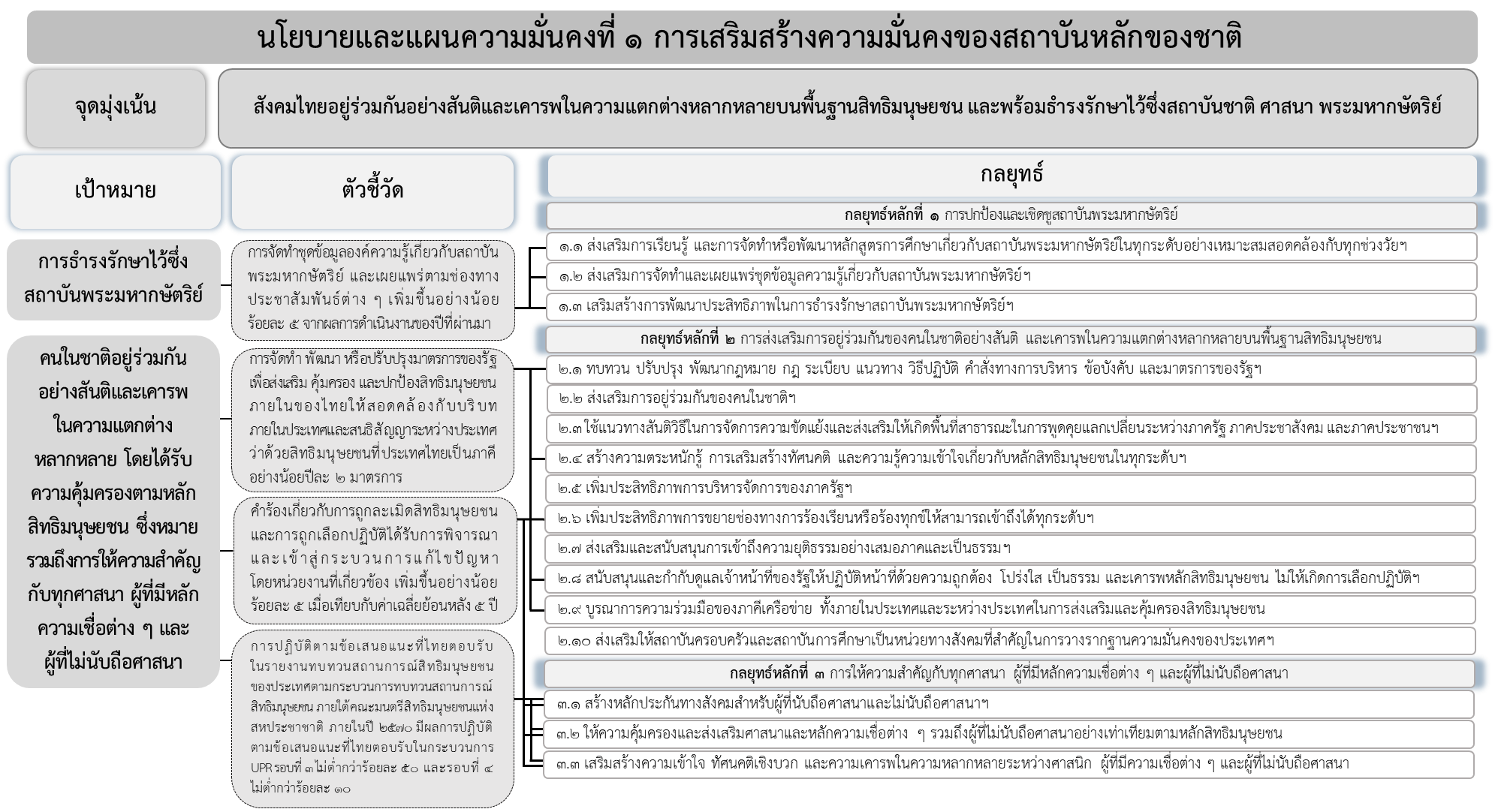 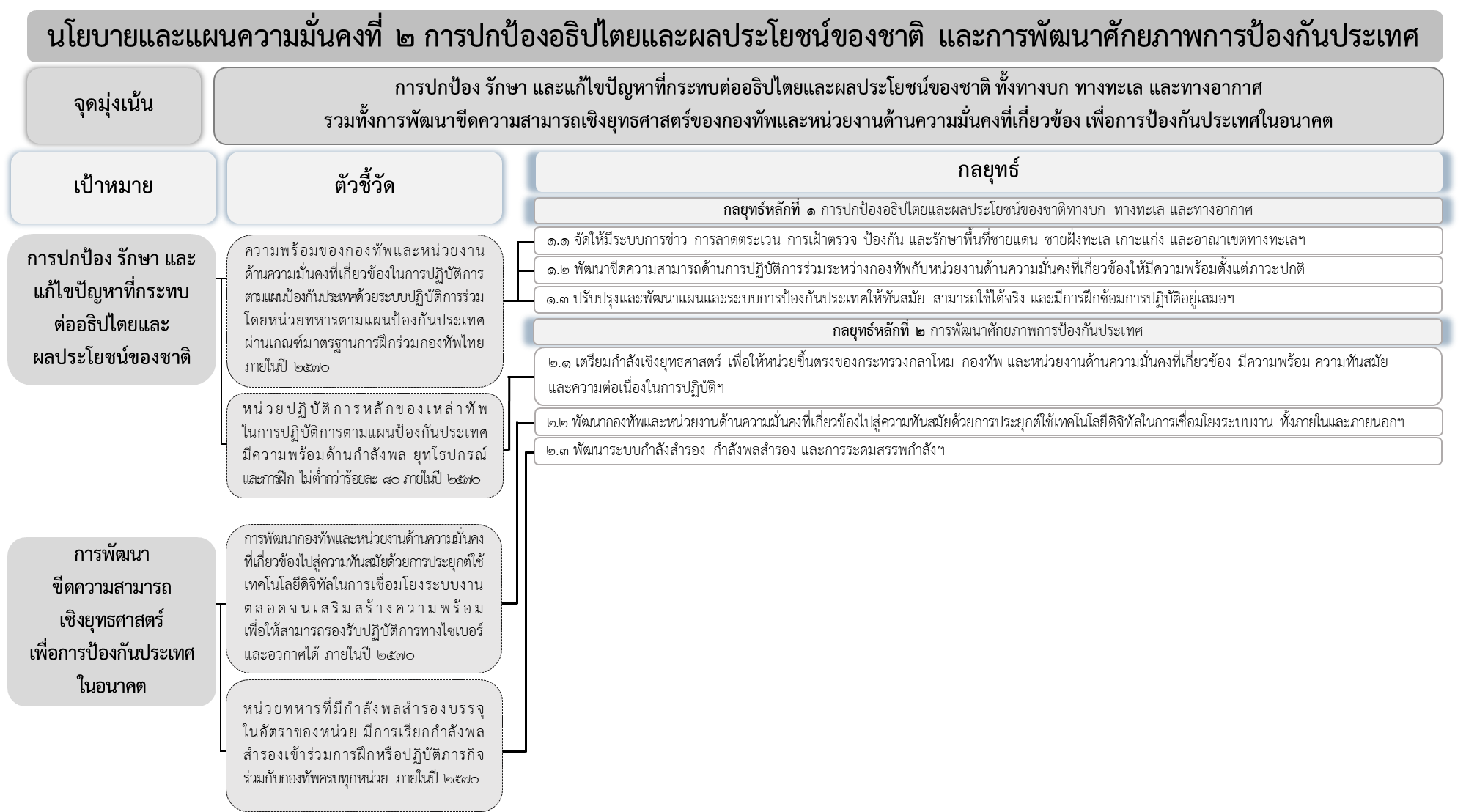 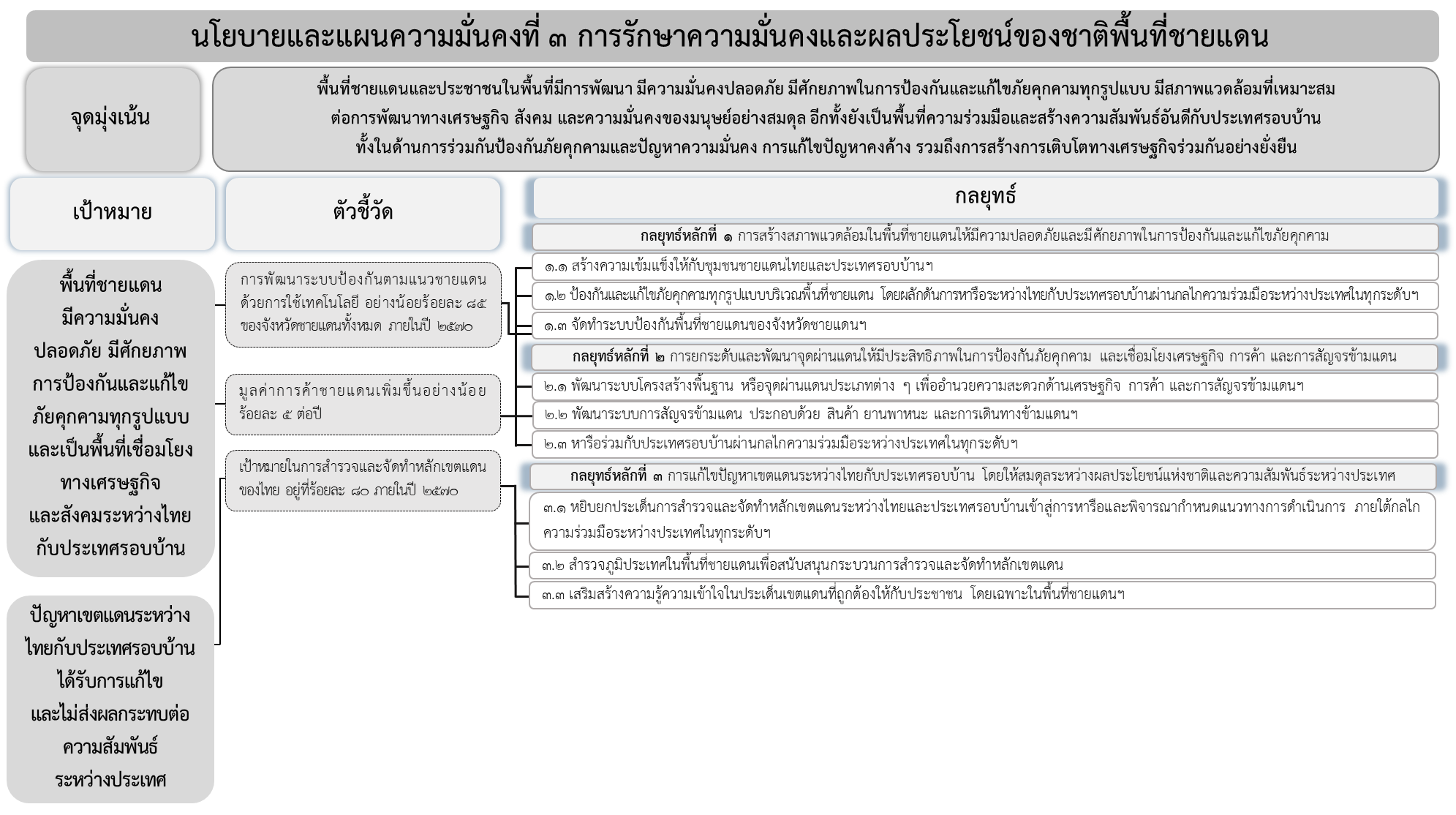 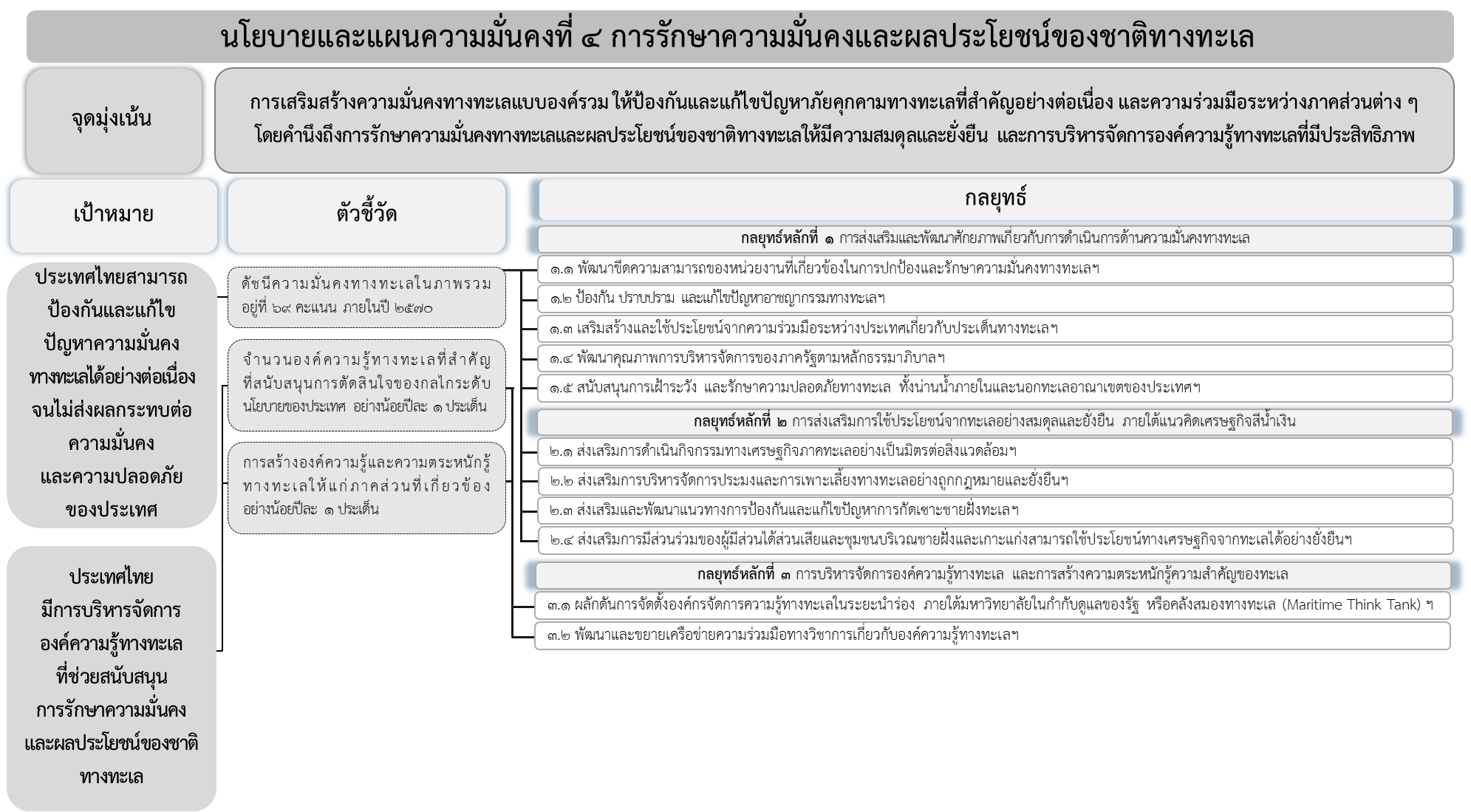 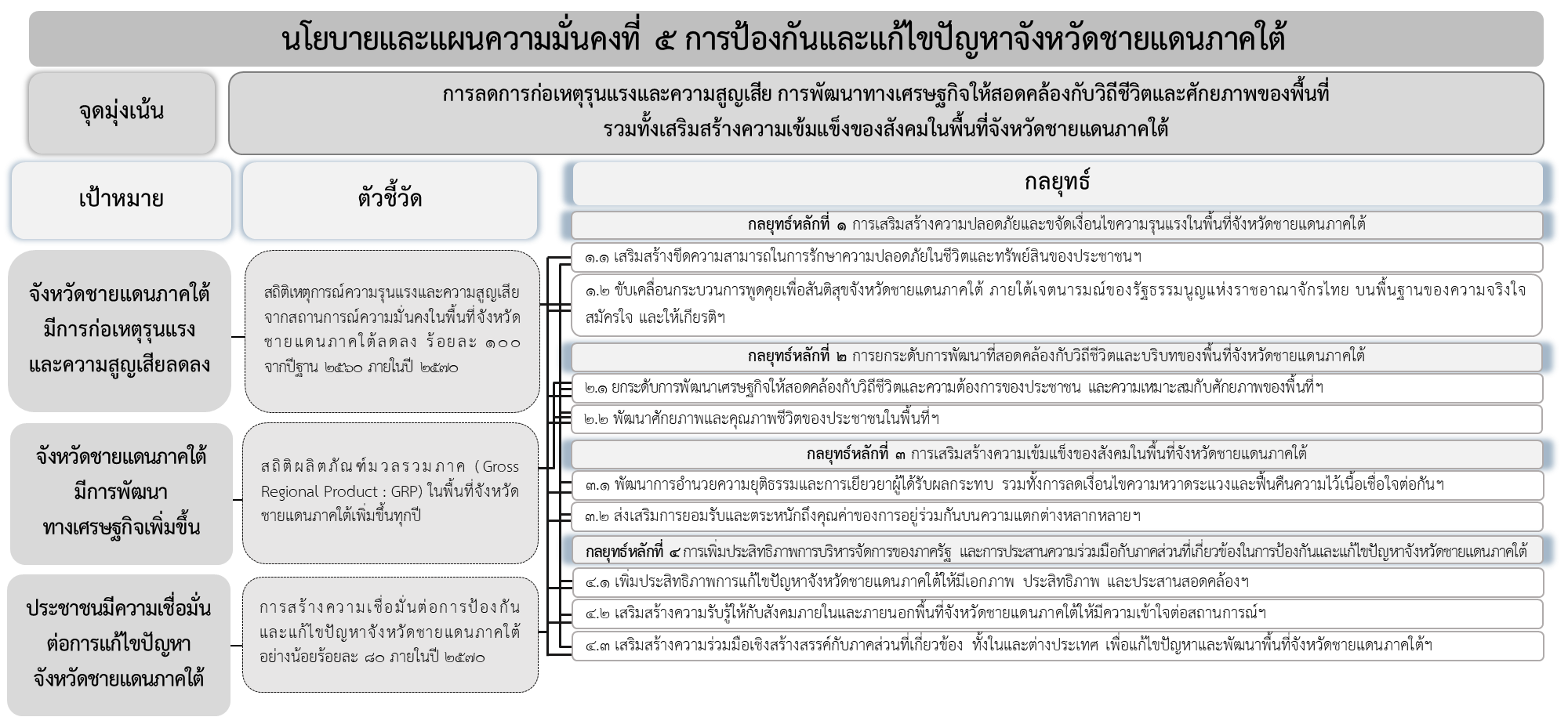 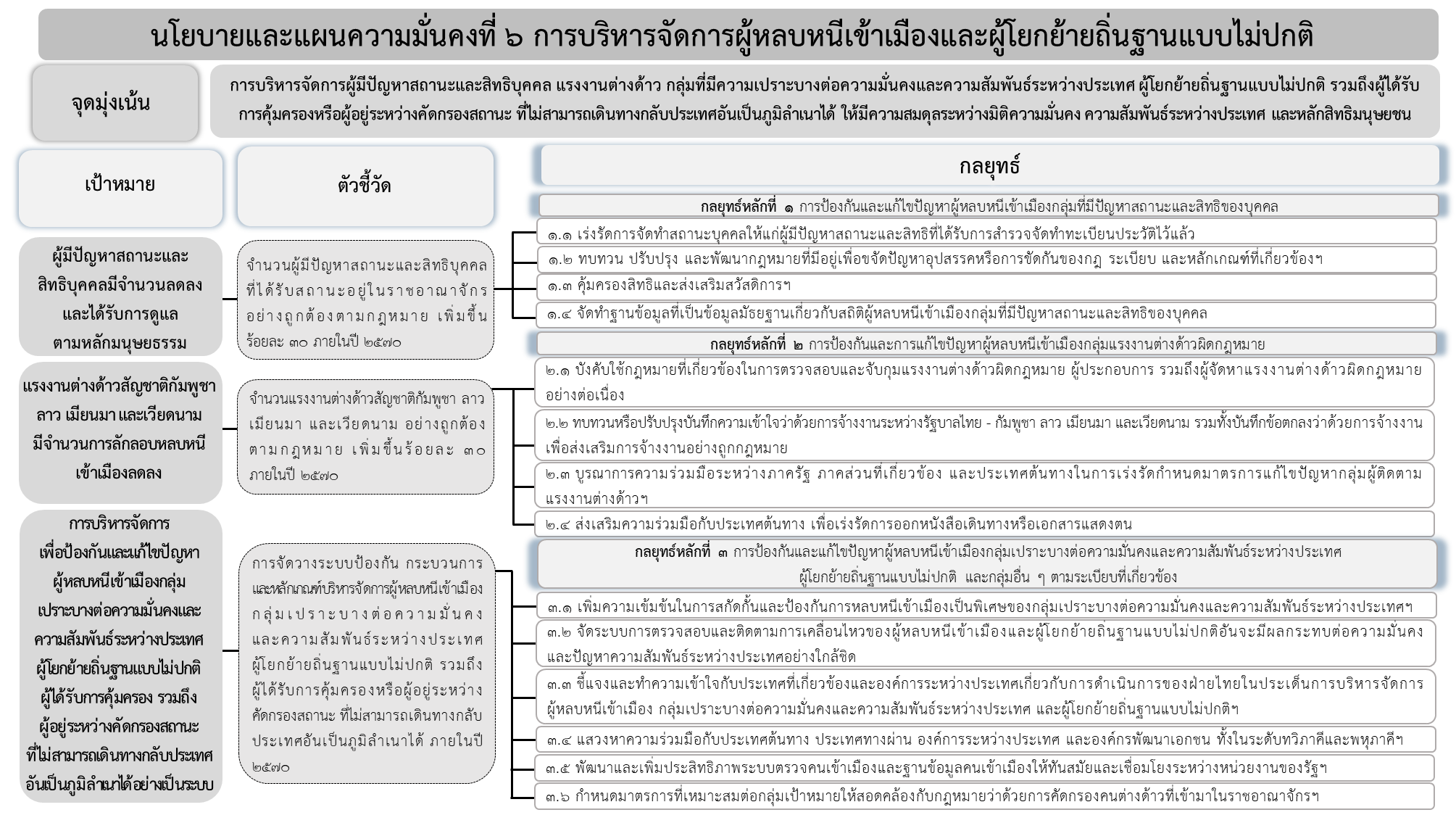 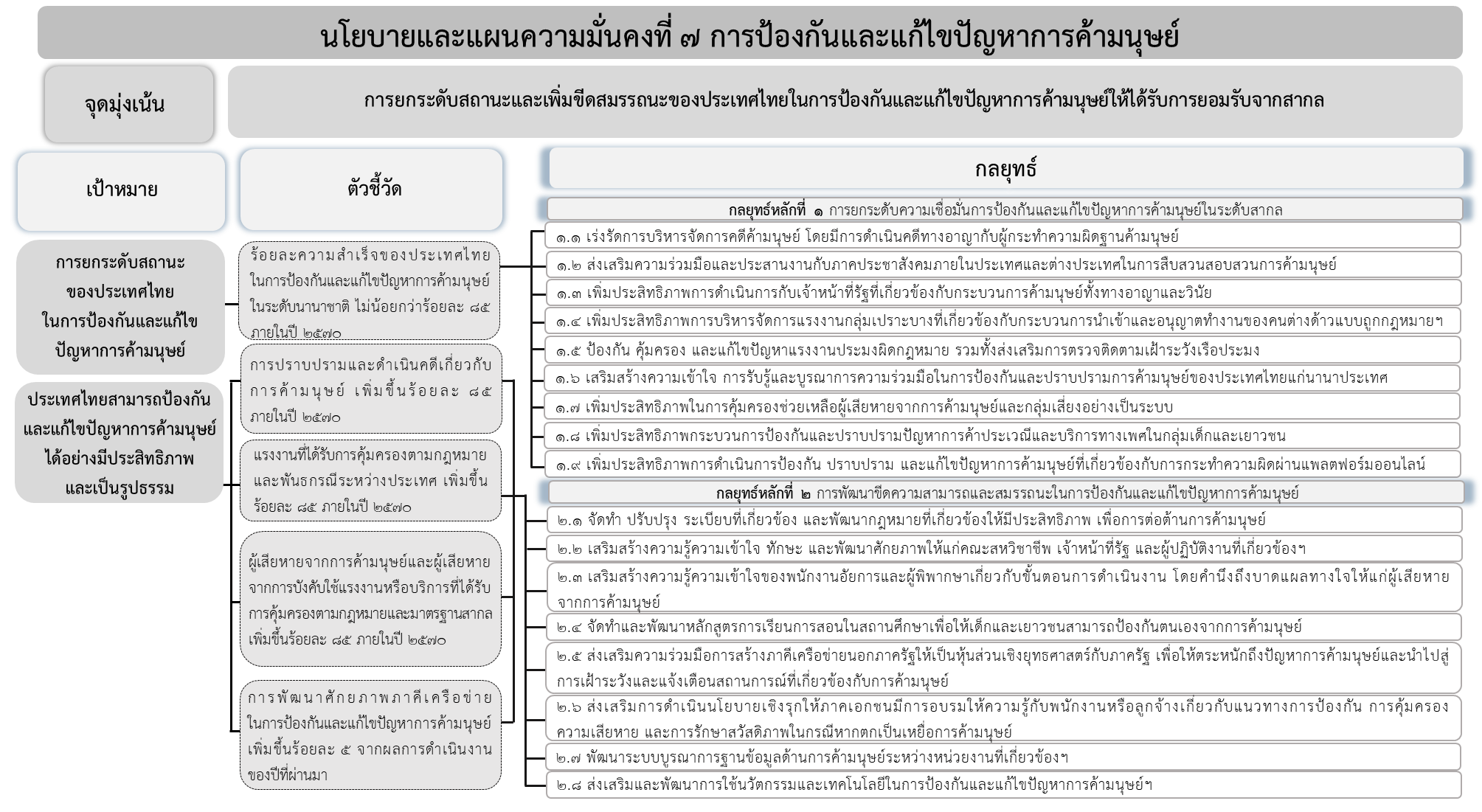 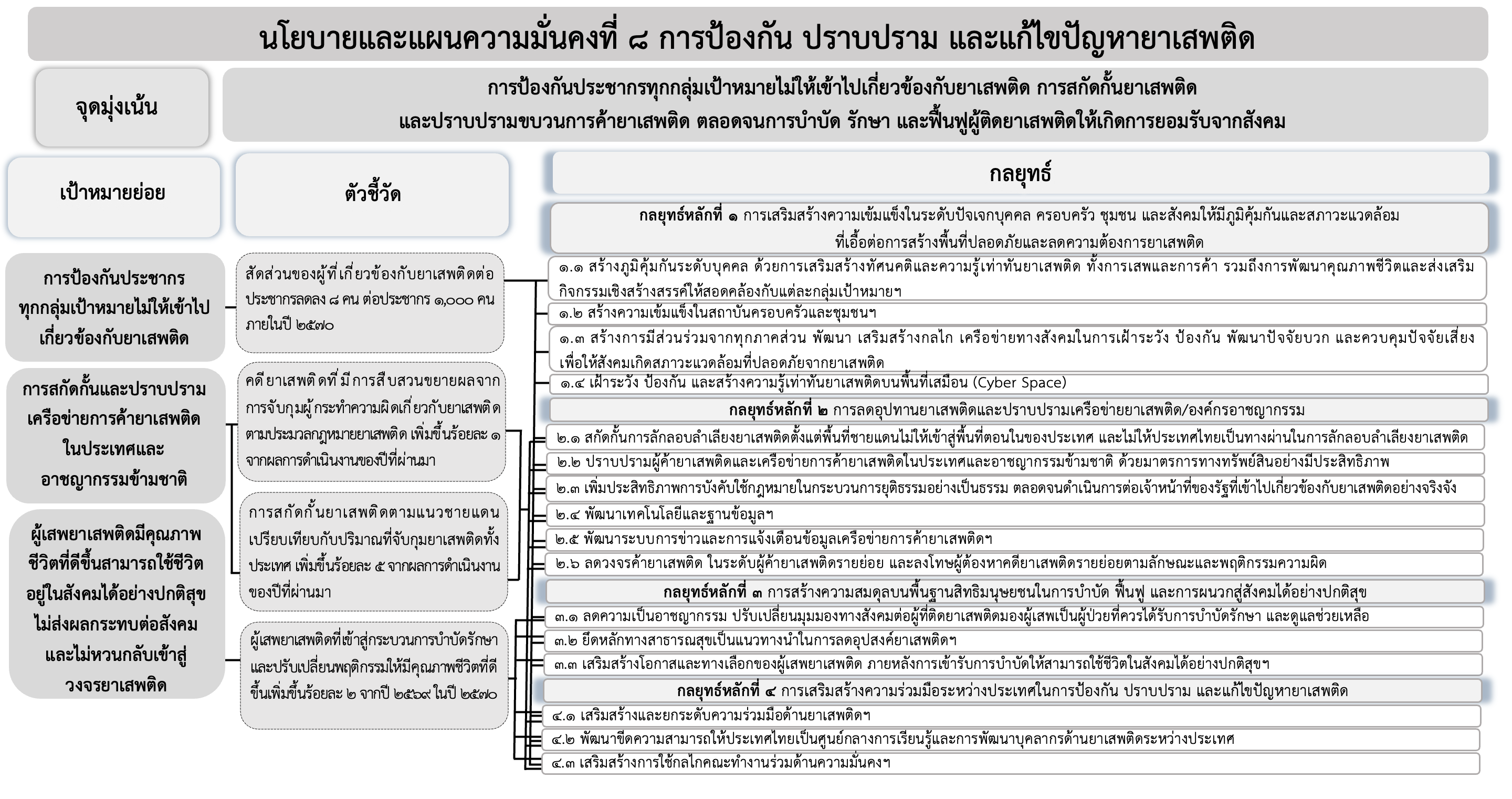 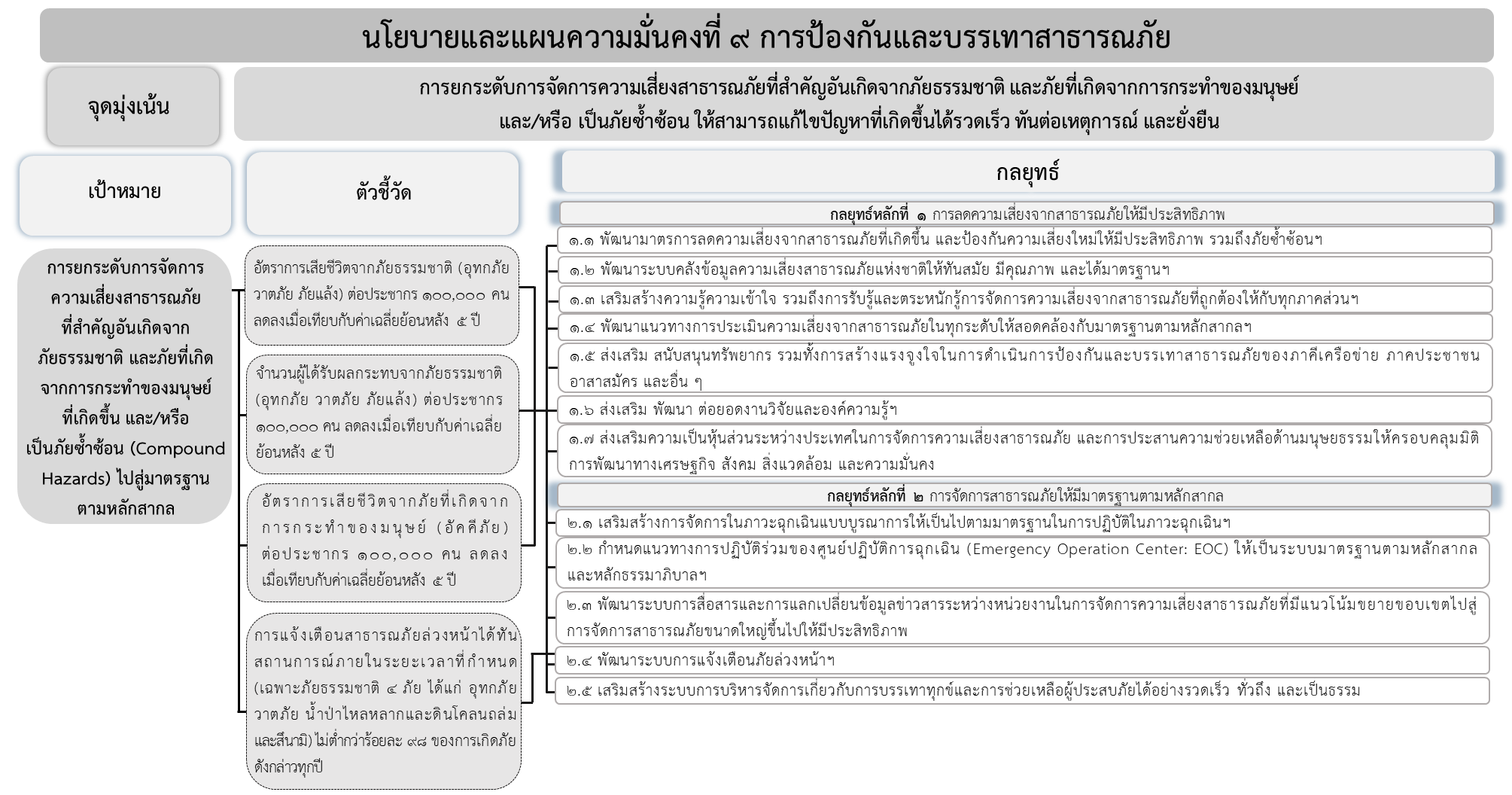 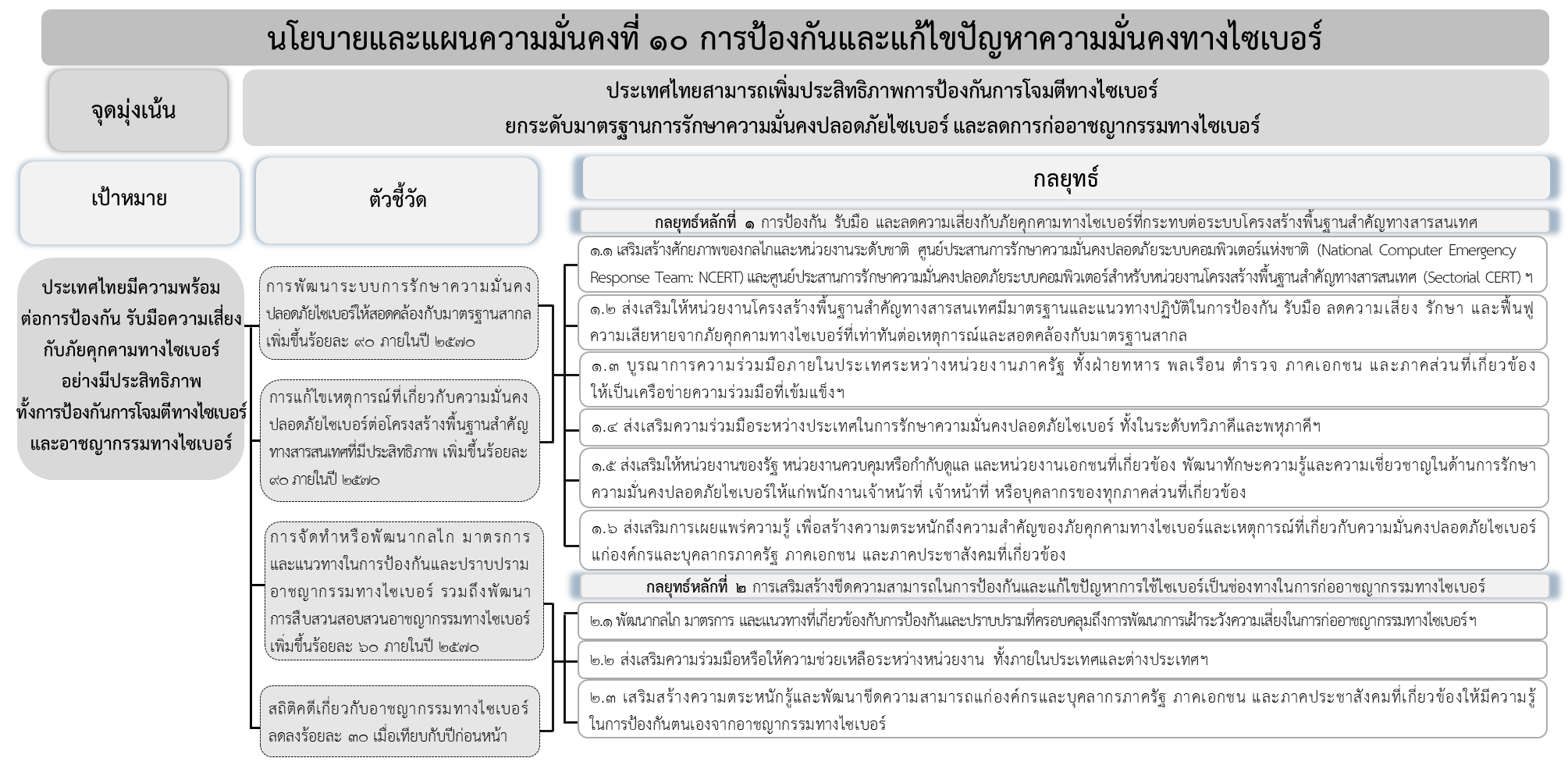 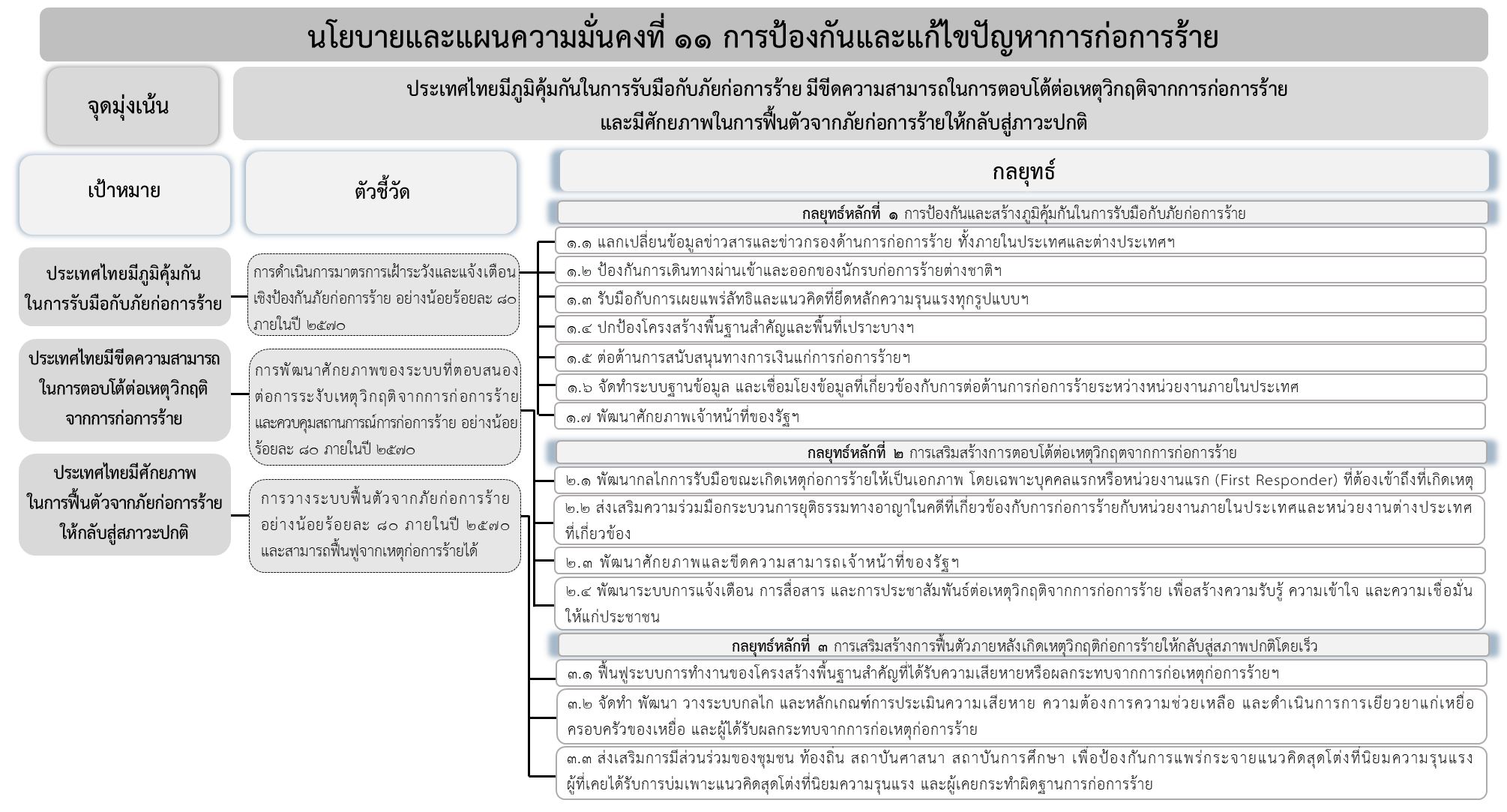 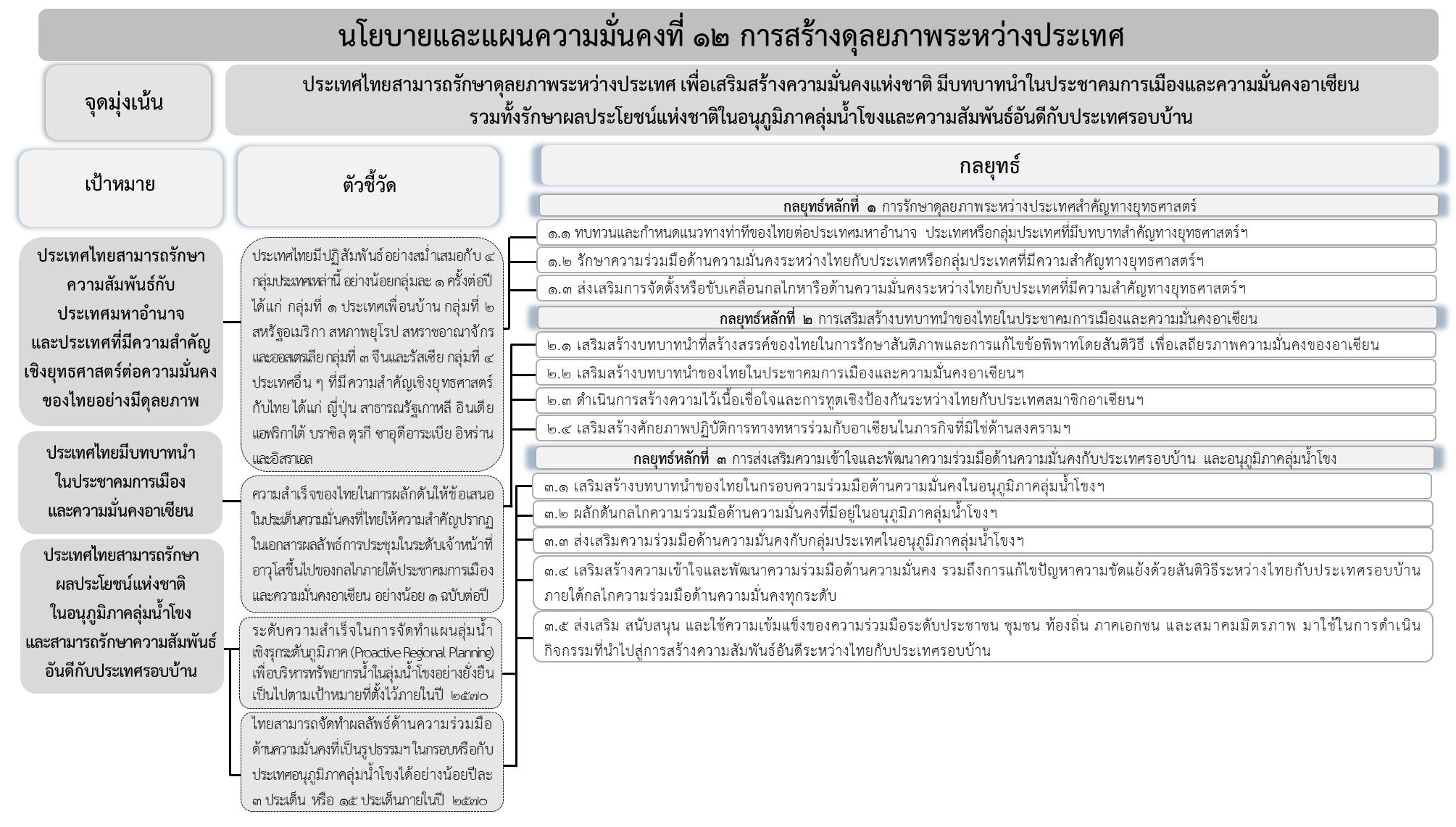 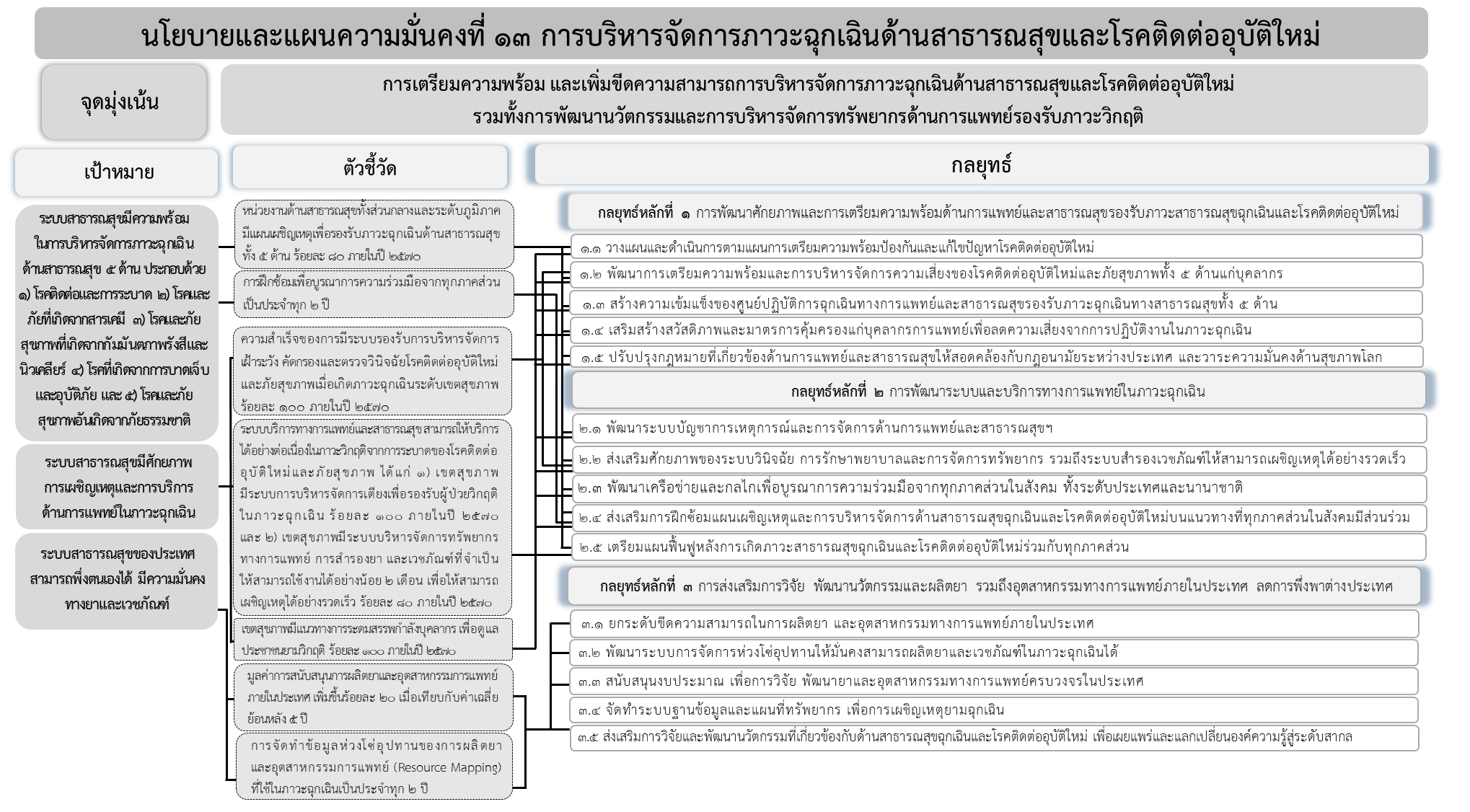 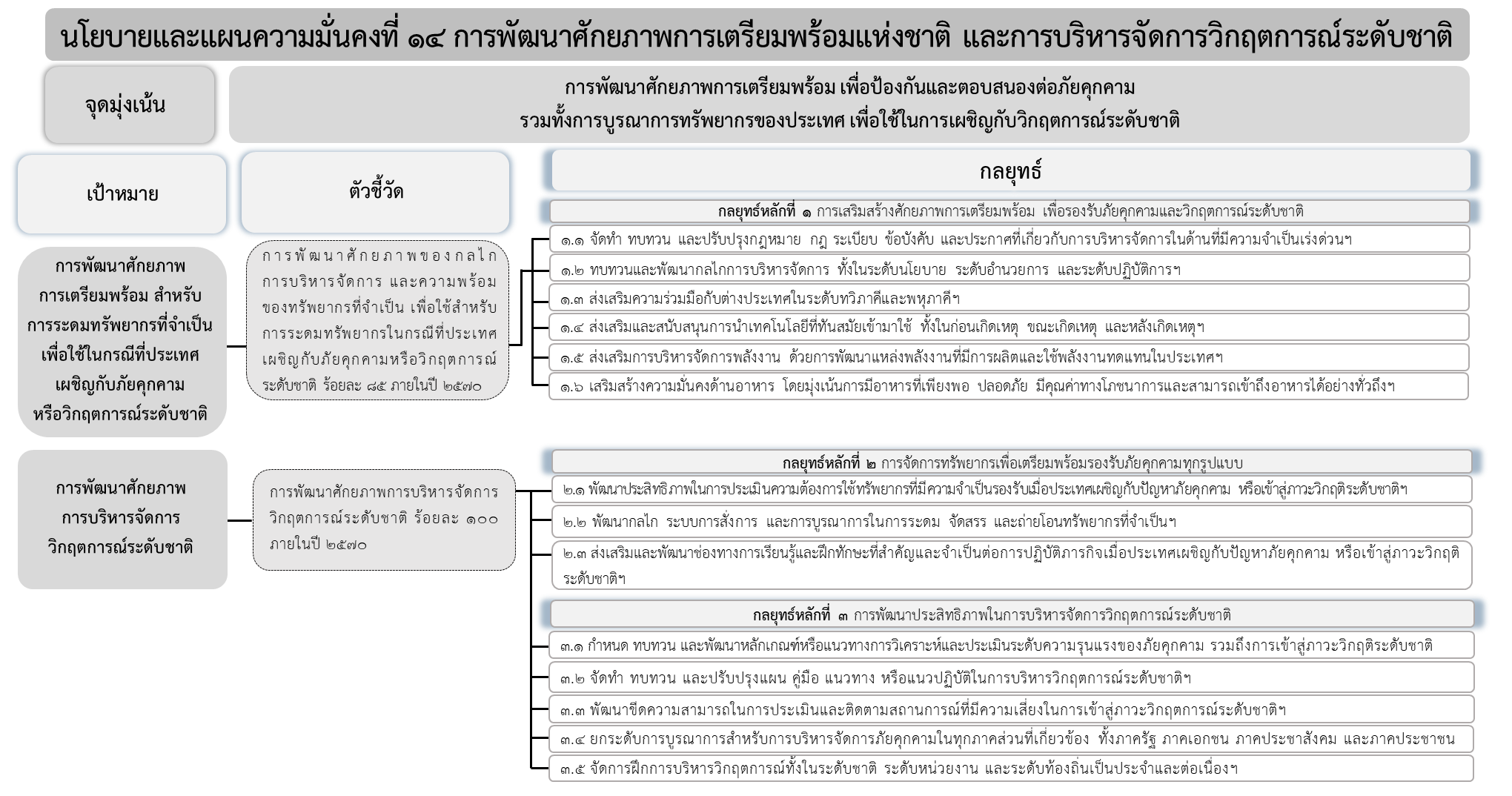 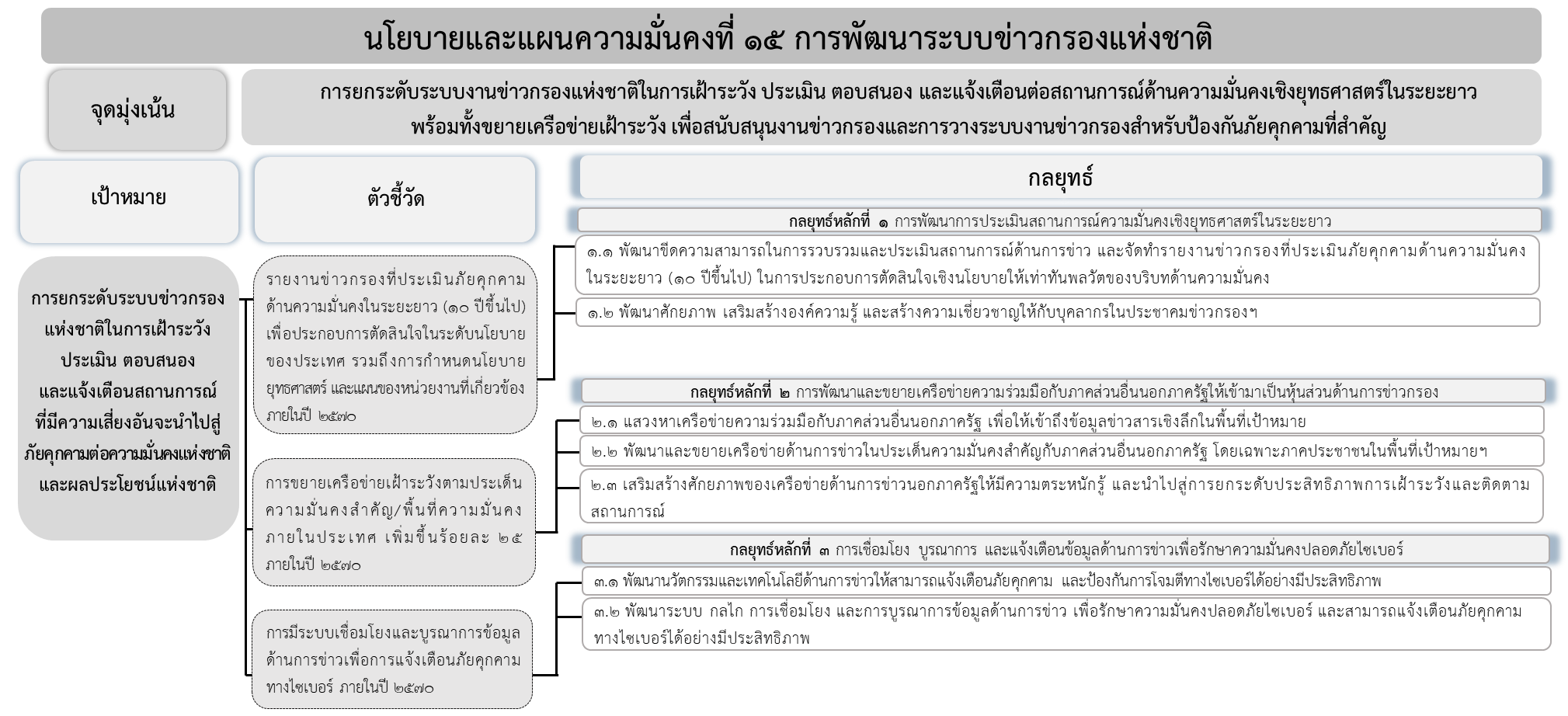 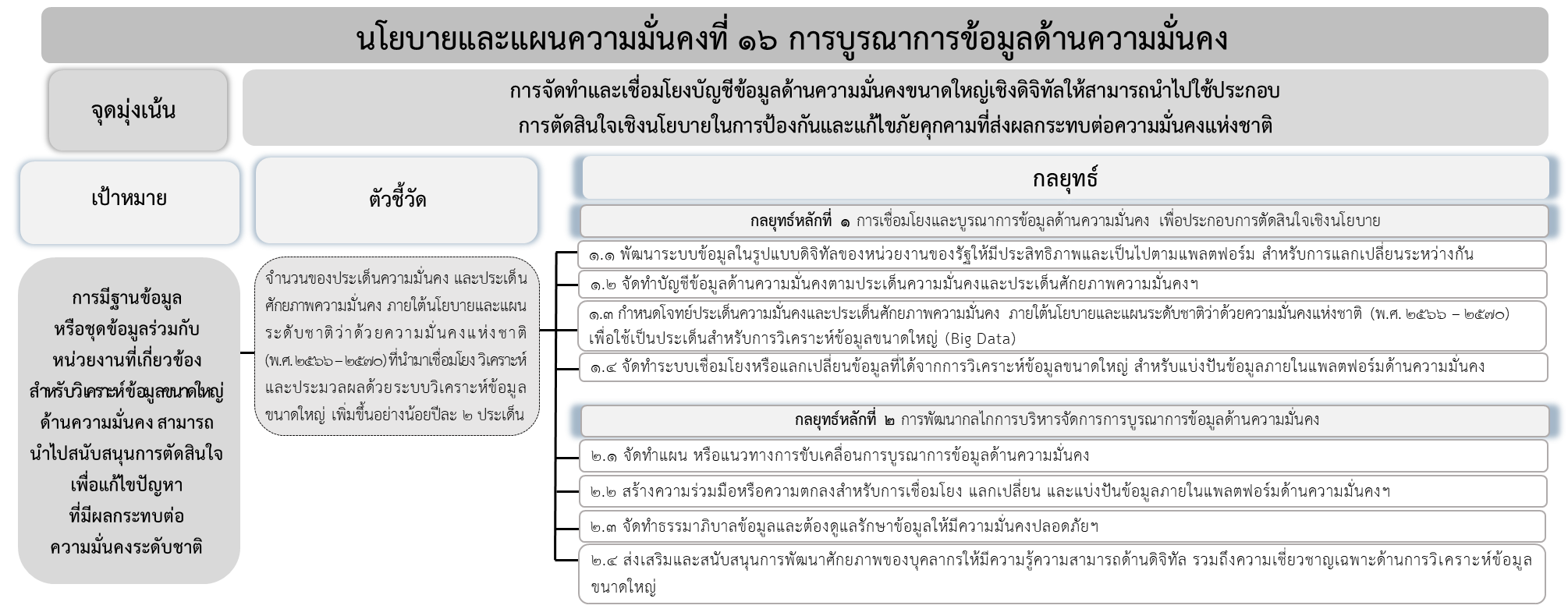 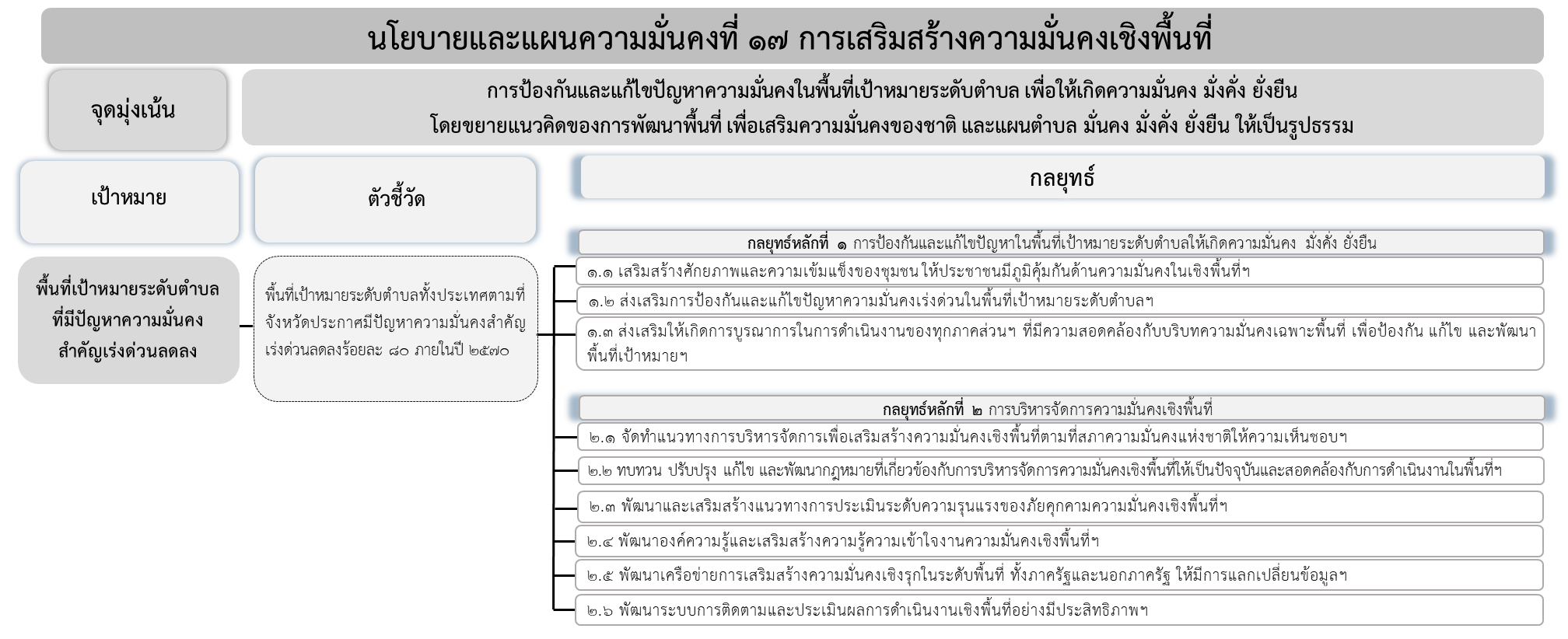 ผนวก งตารางสรุปตัวชี้วัดนโยบายและแผนความมั่นคงที่ ๑ การเสริมสร้างความมั่นคงของสถาบันหลักของชาตินโยบายและแผนความมั่นคงที่ ๒ การปกป้องอธิปไตยและผลประโยชน์ของชาติ และการพัฒนาศักยภาพการป้องกันประเทศนโยบายและแผนความมั่นคงที่ ๓ การรักษาความมั่นคงและผลประโยชน์ของชาติพื้นที่ชายแดนนโยบายและแผนความมั่นคงที่ ๔ การรักษาความมั่นคงและผลประโยชน์ของชาติทางทะเลนโยบายและแผนความมั่นคงที่ ๕ การป้องกันและแก้ไขปัญหาจังหวัดชายแดนภาคใต้นโยบายและแผนความมั่นคงที่ ๖ การบริหารจัดการผู้หลบหนีเข้าเมืองและผู้โยกย้ายถิ่นฐานแบบไม่ปกตินโยบายและแผนความมั่นคงที่ ๗ การป้องกันและแก้ไขปัญหาการค้ามนุษย์นโยบายและแผนความมั่นคงที่ ๘ การป้องกัน ปราบปราม และแก้ไขปัญหายาเสพติดนโยบายและแผนความมั่นคงที่ ๙ การป้องกันและบรรเทาสาธารณภัยนโยบายและแผนความมั่นคงที่ ๑๐ การป้องกันและแก้ไขปัญหาความมั่นคงทางไซเบอร์นโยบายและแผนความมั่นคงที่ ๑๑ การป้องกันและแก้ไขปัญหาการก่อการร้ายนโยบายและแผนความมั่นคงที่ ๑๒ การสร้างดุลยภาพระหว่างประเทศนโยบายและแผนความมั่นคงที่ ๑๓ การบริหารจัดการภาวะฉุกเฉินด้านสาธารณสุขและโรคติดต่ออุบัติใหม่นโยบายและแผนความมั่นคงที่ ๑๔ การพัฒนาศักยภาพการเตรียมพร้อมแห่งชาติ และการบริหารจัดการวิกฤตการณ์ระดับชาตินโยบายและแผนความมั่นคงที่ ๑๕ การพัฒนาระบบข่าวกรองแห่งชาตินโยบายและแผนความมั่นคงที่ ๑๖ การบูรณาการข้อมูลด้านความมั่นคงนโยบายและแผนความมั่นคงที่ ๑๗ การเสริมสร้างความมั่นคงเชิงพื้นที่ผนวก จแผนระดับที่ ๓ขับเคลื่อนนโยบายและแผนระดับชาติว่าด้วยความมั่นคงแห่งชาติ(พ.ศ. ๒๕๖๖ – ๒๕๗๐)ผนวก ฉมติคณะรัฐมนตรีที่เกี่ยวข้อง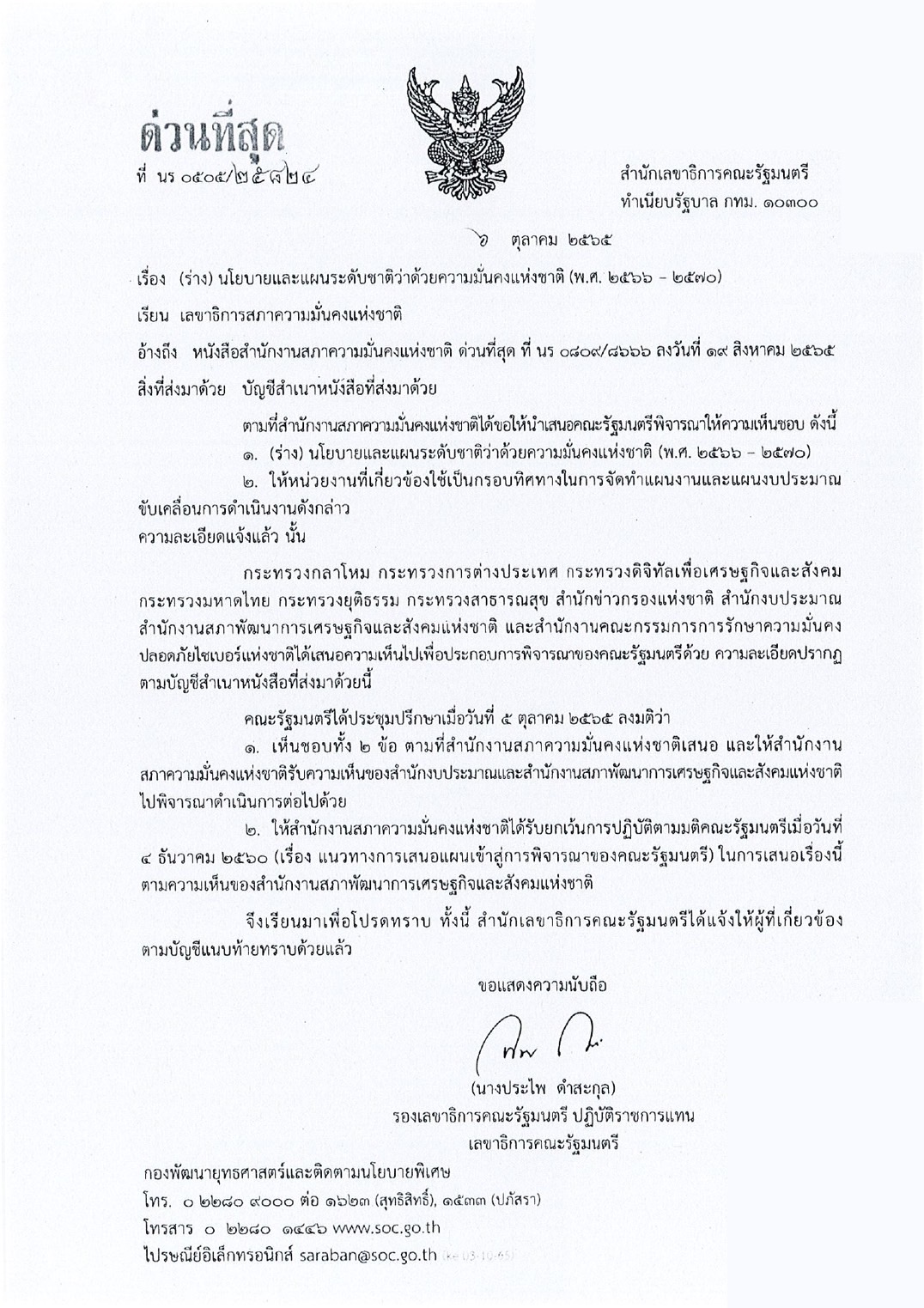 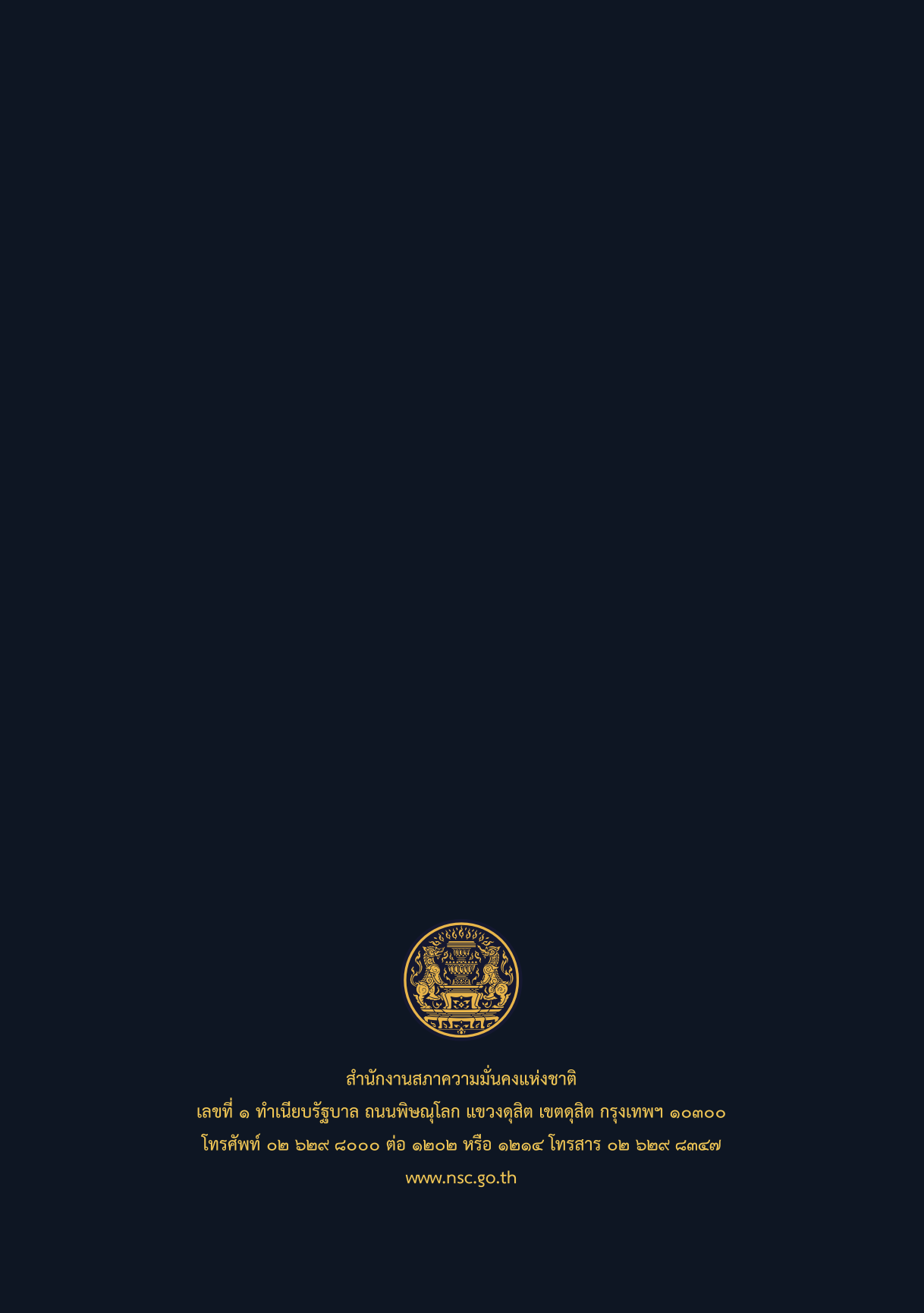 ที่เป้าหมายและแนวทางการดำเนินการในการรักษาความมั่นคงแห่งชาตินโยบายและแผนความมั่นคง๑.การเสริมสร้างความมั่นคงของสถาบันหลักของชาติและการปกครองระบอบประชาธิปไตยอันมีพระมหากษัตริย์ทรงเป็นประมุขนโยบายและแผนความมั่นคงที่ ๑การเสริมสร้างความมั่นคงของสถาบันหลักของชาติ๒.การปกป้องและรักษาผลประโยชน์แห่งชาติโดยเรียงลำดับจากผลประโยชน์แห่งชาติที่กำหนดไว้แล้วในยุทธศาสตร์ชาติ (พ.ศ. ๒๕๖๑ – ๒๕๘๐) การมีเอกราช อธิปไตย การดำรงอยู่อย่างมั่นคง และยั่งยืนของสถาบันหลักของชาติ
และประชาชนจากภัยคุกคามทุกรูปแบบ 
การอยู่ร่วมกันในชาติอย่างสันติสุขเป็นปึกแผ่น มีความมั่นคงทางสังคมท่ามกลางพหุสังคมการมีเกียรติและศักดิ์ศรีของความเป็นมนุษย์ความเจริญเติบโตของชาติความเป็นธรรม
และความอยู่ดีมีสุขของประชาชน ความสามารถในการรักษาผลประโยชน์ของชาติภายใต้การเปลี่ยนแปลงของสภาวะแวดล้อมระหว่างประเทศ และการอยู่ร่วมกันอย่างสันติประสานสอดคล้องกันด้านความมั่นคง
ในประชาคมอาเซียนและประชาคมโลก
อย่างมีเกียรติและศักดิ์ศรีนโยบายและแผนความมั่นคงที่ ๒การปกป้องอธิปไตยและผลประโยชน์ของชาติ 
และการพัฒนาศักยภาพการป้องกันประเทศนโยบายและแผนความมั่นคงที่ ๓การรักษาความมั่นคงและผลประโยชน์ของชาติ
พื้นที่ชายแดนนโยบายและแผนความมั่นคงที่ ๔การรักษาความมั่นคงและผลประโยชน์ของชาติทางทะเล นโยบายและแผนความมั่นคงที่ ๕ การป้องกันและแก้ไขปัญหาจังหวัดชายแดนภาคใต้นโยบายและแผนความมั่นคงที่ ๖การบริหารจัดการผู้หลบหนีเข้าเมืองและผู้โยกย้ายถิ่นฐานแบบไม่ปกตินโยบายและแผนความมั่นคงที่ ๗การป้องกันและแก้ไขปัญหาการค้ามนุษย์ นโยบายและแผนความมั่นคงที่ ๘ การป้องกัน ปราบปราม และแก้ไขปัญหายาเสพติด นโยบายและแผนความมั่นคงที่ ๙ การป้องกันและบรรเทาสาธารณภัย นโยบายและแผนความมั่นคงที่ ๑๐การป้องกันและแก้ไขปัญหาความมั่นคงทางไซเบอร์นโยบายและแผนความมั่นคงที่ ๑๑ การป้องกันและแก้ไขปัญหาการก่อการร้ายนโยบายและแผนความมั่นคงที่ ๑๓การบริหารจัดการภาวะฉุกเฉินด้านสาธารณสุขและโรคติดต่ออุบัติใหม่นโยบายและแผนความมั่นคงที่ ๑๒ การสร้างดุลยภาพระหว่างประเทศ๓.การพัฒนาระบบการเตรียมพร้อมแห่งชาติ
และศักยภาพการป้องกันประเทศนโยบายและแผนความมั่นคงที่ ๑๔ การพัฒนาศักยภาพการเตรียมพร้อมแห่งชาติ และการบริหารจัดการวิกฤตการณ์ระดับชาตินโยบายและแผนความมั่นคงที่ ๑๕การพัฒนาระบบข่าวกรองแห่งชาตินโยบายและแผนความมั่นคงที่ ๑๖การบูรณาการข้อมูลด้านความมั่นคง๔.การรักษาความมั่นคงภายในประเทศ
และระหว่างประเทศนโยบายและแผนความมั่นคงที่ ๑๗การเสริมสร้างความมั่นคงเชิงพื้นที่นโยบายและแผนระดับชาติว่าด้วยความมั่นคงแห่งชาติ(พ.ศ. ๒๕๖๖ – ๒๕๗๐)หน่วยงานเจ้าภาพรับผิดชอบบูรณาการคณะที่ ๑ : คณะกรรมการขับเคลื่อนแผนย่อยด้านการรักษาความสงบภายในประเทศคณะที่ ๑ : คณะกรรมการขับเคลื่อนแผนย่อยด้านการรักษาความสงบภายในประเทศนโยบายและแผนความมั่นคงที่ ๑การเสริมสร้างความมั่นคงของสถาบันหลักของชาติกองอำนวยการรักษาความมั่นคงภายในราชอาณาจักรคณะที่ ๒ : คณะกรรมการขับเคลื่อนแผนย่อยด้านการป้องกันและแก้ไขปัญหาที่มีผลกระทบต่อความมั่นคงคณะที่ ๒ : คณะกรรมการขับเคลื่อนแผนย่อยด้านการป้องกันและแก้ไขปัญหาที่มีผลกระทบต่อความมั่นคงนโยบายและแผนความมั่นคงที่ ๓การรักษาความมั่นคงและผลประโยชน์ของชาติพื้นที่ชายแดนกระทรวงมหาดไทยนโยบายและแผนความมั่นคงที่ ๔การรักษาความมั่นคงและผลประโยชน์ของชาติทางทะเลศูนย์อำนวยการรักษาผลประโยชน์ของชาติทางทะเลนโยบายและแผนความมั่นคงที่ ๕ การป้องกันและแก้ไขปัญหาจังหวัดชายแดนภาคใต้ สำนักงานสภาความมั่นคงแห่งชาตินโยบายและแผนความมั่นคงที่ ๖การบริหารจัดการผู้หลบหนีเข้าเมืองและผู้โยกย้ายถิ่นฐานแบบไม่ปกติกองอำนวยการรักษาความมั่นคงภายในราชอาณาจักรนโยบายและแผนความมั่นคงที่ ๗การป้องกันและแก้ไขปัญหาการค้ามนุษย์กระทรวงการพัฒนาสังคมและความมั่นคงของมนุษย์นโยบายและแผนความมั่นคงที่ ๘การป้องกัน ปราบปราม และแก้ไขปัญหายาเสพติดกระทรวงยุติธรรม (สำนักงานคณะกรรมการป้องกันและปราบปรามยาเสพติด)นโยบายและแผนความมั่นคงที่ ๙การป้องกันและบรรเทาสาธารณภัยกระทรวงมหาดไทย (กรมป้องกันและบรรเทาสาธารณภัย)นโยบายและแผนความมั่นคงที่ ๑๐การป้องกันและแก้ไขปัญหาความมั่นคงทางไซเบอร์สำนักงานคณะกรรมการการรักษาความมั่นคงปลอดภัยไซเบอร์แห่งชาตินโยบายและแผนความมั่นคงที่ ๑๑การป้องกันและแก้ไขปัญหาการก่อการร้ายสำนักงานสภาความมั่นคงแห่งชาตินโยบายและแผนความมั่นคงที่ ๑๓การบริหารจัดการภาวะฉุกเฉินด้านสาธารณสุขและโรคติดต่ออุบัติใหม่กระทรวงสาธารณสุขนโยบายและแผนความมั่นคงที่ ๑๗การเสริมสร้างความมั่นคงเชิงพื้นที่กองอำนวยการรักษาความมั่นคงภายในราชอาณาจักรคณะที่ ๓ : คณะกรรมการขับเคลื่อนแผนย่อยด้านการพัฒนาศักยภาพของประเทศให้พร้อมเผชิญภัยคุกคาม             ที่กระทบต่อความมั่นคงของชาติคณะที่ ๓ : คณะกรรมการขับเคลื่อนแผนย่อยด้านการพัฒนาศักยภาพของประเทศให้พร้อมเผชิญภัยคุกคาม             ที่กระทบต่อความมั่นคงของชาตินโยบายและแผนความมั่นคงที่ ๒การปกป้องอธิปไตยและผลประโยชน์ของชาติและการพัฒนาศักยภาพการป้องกันประเทศกระทรวงกลาโหมนโยบายและแผนความมั่นคงที่ ๑๔การพัฒนาศักยภาพการเตรียมพร้อมแห่งชาติและการบริหารจัดการวิกฤตการณ์ระดับชาติสำนักงานสภาความมั่นคงแห่งชาตินโยบายและแผนความมั่นคงที่ ๑๕การพัฒนาระบบข่าวกรองแห่งชาติสำนักข่าวกรองแห่งชาติคณะที่ ๔ : คณะกรรมการขับเคลื่อนแผนย่อยด้านการบูรณาการความร่วมมือด้านความมั่นคงกับอาเซียน              และนานาชาติ รวมทั้งองค์กรภาครัฐและมิใช่ภาครัฐคณะที่ ๔ : คณะกรรมการขับเคลื่อนแผนย่อยด้านการบูรณาการความร่วมมือด้านความมั่นคงกับอาเซียน              และนานาชาติ รวมทั้งองค์กรภาครัฐและมิใช่ภาครัฐนโยบายและแผนความมั่นคงที่ ๑๒การสร้างดุลยภาพระหว่างประเทศกระทรวงการต่างประเทศคณะที่ ๕ : คณะกรรมการขับเคลื่อนแผนย่อยด้านการพัฒนากลไกการบริหารจัดการความมั่นคง              แบบองค์รวมคณะที่ ๕ : คณะกรรมการขับเคลื่อนแผนย่อยด้านการพัฒนากลไกการบริหารจัดการความมั่นคง              แบบองค์รวมนโยบายและแผนความมั่นคงที่ ๑๖การบูรณาการข้อมูลด้านความมั่นคงกองอำนวยการรักษาความมั่นคงภายในราชอาณาจักร๑.สถาบันหลักของชาติ๒.ความขัดแย้งทางการเมือง๓.ความแตกแยกของคนในชาติ และความรุนแรงในสังคม๔.ปัญหาอาชญากรรมภายในประเทศ๕.การป้องกันประเทศ๖.ความมั่นคงทางชายแดน๗.ความมั่นคงทางทะเล๘.ความมั่นคงทางอากาศและอวกาศ๙.ความไม่สงบในพื้นที่จังหวัดชายแดนภาคใต้๑๐.สาธารณภัย๑๑.ทรัพยากรธรรมชาติและสิ่งแวดล้อม๑๒.ความมั่นคงทางพลังงาน๑๓.ความมั่นคงทางอาหาร๑๔.ความมั่นคงทางน้ำ๑๕.การเปลี่ยนแปลงทางภูมิประชากรศาสตร์๑๖.ผู้หลบหนีเข้าเมือง๑๗.ยาเสพติด๑๘.การก่อการร้าย๑๙.โรคติดต่ออุบัติใหม่๒๐.ความมั่นคงทางไซเบอร์๒๑.อาชญากรรมทางเศรษฐกิจ๒๒.การฟอกเงิน๒๓.การค้ามนุษย์ และชิ้นส่วนมนุษย์๒๔.ฉ้อโกงข้ามชาติ๒๕.การปลอมแปลงเอกสารและ หลักฐานเกี่ยวกับตัวบุคคล๒๖.ทุจริตคอร์รัปชัน๒๗.การแข่งขันขยายอิทธิพลของมหาอำนาจและขั้วอำนาจต่าง ๆ๒๘.การสะสมและแพร่ขยายอาวุธ รวมถึงการค้าและการลักลอบค้าอาวุธผิดกฎหมายเป้าหมายตัวชี้วัดค่าเป้าหมายการธำรงรักษาไว้ซึ่งสถาบันพระมหากษัตริย์การจัดทำชุดข้อมูลองค์ความรู้เกี่ยวกับสถาบันพระมหากษัตริย์ และเผยแพร่ตามช่องทางประชาสัมพันธ์ต่าง ๆ เพิ่มขึ้นอย่างน้อยร้อยละ ๕ จากผลการดำเนินงานของปีที่ผ่านมาคนในชาติอยู่ร่วมกันอย่างสันติและเคารพในความแตกต่างหลากหลาย โดยได้รับ
ความคุ้มครองตามหลักสิทธิมนุษยชน ซึ่งหมายรวมถึงการให้ความสำคัญกับทุกศาสนา ผู้ที่มีหลักความเชื่อต่าง ๆ และผู้ที่ไม่นับถือศาสนาการจัดทำ พัฒนา หรือปรับปรุงมาตรการ
ของรัฐเพื่อส่งเสริม คุ้มครอง และปกป้อง
สิทธิมนุษยชนภายในของไทยให้สอดคล้องกับบริบทภายในประเทศและสนธิสัญญาระหว่างประเทศว่าด้วยสิทธิมนุษยชนที่ประเทศไทยเป็นภาคีอย่างน้อยปีละ ๒ มาตรการคนในชาติอยู่ร่วมกันอย่างสันติและเคารพในความแตกต่างหลากหลาย โดยได้รับ
ความคุ้มครองตามหลักสิทธิมนุษยชน ซึ่งหมายรวมถึงการให้ความสำคัญกับทุกศาสนา ผู้ที่มีหลักความเชื่อต่าง ๆ และผู้ที่ไม่นับถือศาสนาคำร้องเกี่ยวกับการถูกละเมิดสิทธิมนุษยชน
และการถูกเลือกปฏิบัติได้รับการพิจารณา
และเข้าสู่กระบวนการแก้ไขปัญหา
โดยหน่วยงานที่เกี่ยวข้องเพิ่มขึ้นอย่างน้อยร้อยละ ๕ เมื่อเทียบกับค่าเฉลี่ยย้อนหลัง ๕ ปีคนในชาติอยู่ร่วมกันอย่างสันติและเคารพในความแตกต่างหลากหลาย โดยได้รับ
ความคุ้มครองตามหลักสิทธิมนุษยชน ซึ่งหมายรวมถึงการให้ความสำคัญกับทุกศาสนา ผู้ที่มีหลักความเชื่อต่าง ๆ และผู้ที่ไม่นับถือศาสนาการปฏิบัติตามข้อเสนอแนะที่ไทยตอบรับ
ในรายงานทบทวนสถานการณ์สิทธิมนุษยชนของประเทศตามกระบวนการทบทวนสถานการณ์สิทธิมนุษยชน (Universal Periodic Review: UPR) ภายใต้คณะมนตรีสิทธิมนุษยชนแห่งสหประชาชาติ (Human Rights Council: HRC) ภายในปี ๒๕๗๐ มีผลการปฏิบัติตามข้อเสนอแนะที่ไทย
ตอบรับในกระบวนการ UPR รอบที่ ๓ ไม่ต่ำกว่าร้อยละ ๕๐ และรอบที่ ๔ ไม่ต่ำกว่าร้อยละ ๑๐เป้าหมายตัวชี้วัดค่าเป้าหมายการปกป้อง รักษา และแก้ไขปัญหาที่กระทบต่ออธิปไตยของชาติและผลประโยชน์ของชาติความพร้อมของกองทัพและหน่วยงาน
ความมั่นคงที่เกี่ยวข้องในการปฏิบัติการตามแผนป้องกันประเทศด้วยระบบปฏิบัติการร่วม หน่วยทหารตามแผนป้องกันประเทศผ่านเกณฑ์มาตรฐานการฝึกร่วมกองทัพไทย ภายในปี ๒๕๗๐การปกป้อง รักษา และแก้ไขปัญหาที่กระทบต่ออธิปไตยของชาติและผลประโยชน์ของชาติหน่วยปฏิบัติการหลักของเหล่าทัพ
ในการปฏิบัติการตามแผนป้องกันประเทศ
มีความพร้อมด้านกำลังพล ยุทโธปกรณ์ 
และการฝึก ไม่ต่ำกว่าร้อยละ ๘๐ 
ภายในปี ๒๕๗๐การพัฒนาขีดความสามารถ
เชิงยุทธศาสตร์ของกองทัพ
เพื่อการป้องกันประเทศในอนาคตการพัฒนากองทัพและหน่วยงานด้าน
ความมั่นคงที่เกี่ยวข้องไปสู่ความทันสมัยการประยุกต์ใช้เทคโนโลยีดิจิทัลในการเชื่อมโยงระบบงาน ตลอดจนเสริมสร้างความพร้อมเพื่อให้สามารถรองรับปฏิบัติการทางไซเบอร์
และอวกาศได้ภายในปี ๒๕๗๐การพัฒนาขีดความสามารถ
เชิงยุทธศาสตร์ของกองทัพ
เพื่อการป้องกันประเทศในอนาคตหน่วยทหารที่มีกำลังพลสำรองบรรจุในอัตราของหน่วยมีการเรียกกำลังพลสำรองเข้าร่วมการฝึกหรือปฏิบัติภารกิจร่วมกับของกองทัพครบทุกหน่วยภายในปี ๒๕๗๐เป้าหมายตัวชี้วัดค่าเป้าหมายพื้นที่ชายแดนมีความมั่นคง ปลอดภัย มีศักยภาพการป้องกันและแก้ไขภัยคุกคามทุกรูปแบบ 
และเป็นพื้นที่เชื่อมโยง
ทางเศรษฐกิจและสังคม
ระหว่างไทยกับประเทศรอบบ้านการพัฒนาระบบป้องกันตามแนวชายแดนด้วยการใช้เทคโนโลยีอย่างน้อยร้อยละ ๘๕ 
ของจังหวัดชายแดนทั้งหมด ภายในปี ๒๕๗๐พื้นที่ชายแดนมีความมั่นคง ปลอดภัย มีศักยภาพการป้องกันและแก้ไขภัยคุกคามทุกรูปแบบ 
และเป็นพื้นที่เชื่อมโยง
ทางเศรษฐกิจและสังคม
ระหว่างไทยกับประเทศรอบบ้านมูลค่าการค้าชายแดนเพิ่มขึ้นอย่างน้อยร้อยละ ๕ ต่อปีปัญหาเขตแดนระหว่างไทยกับประเทศรอบบ้านได้รับการแก้ไข และไม่ส่งผลกระทบต่อความสัมพันธ์ระหว่างประเทศเป้าหมายในการสำรวจและจัดทำหลักเขตแดนของไทย ร้อยละ ๘๐ ภายในปี ๒๕๗๐เป้าหมายตัวชี้วัดค่าเป้าหมายประเทศไทยสามารถป้องกันและแก้ไขปัญหาความมั่นคงทางทะเลได้อย่างต่อเนื่อง จนไม่ส่งผลกระทบต่อความมั่นคงและ
ความปลอดภัยของประเทศดัชนีความมั่นคงทางทะเลในภาพรวม อยู่ที่ ๖๙ คะแนน ภายในปี ๒๕๗๐ประเทศไทยมีการบริหารจัดการองค์ความรู้ทางทะเลที่ช่วยสนับสนุนการรักษาความมั่นคงและผลประโยชน์ของชาติทางทะเลจำนวนองค์ความรู้ทางทะเลที่สำคัญที่สนับสนุนการตัดสินใจของกลไกระดับนโยบายของประเทศอย่างน้อยปีละ ๑ ประเด็นประเทศไทยมีการบริหารจัดการองค์ความรู้ทางทะเลที่ช่วยสนับสนุนการรักษาความมั่นคงและผลประโยชน์ของชาติทางทะเลการสร้างองค์ความรู้และความตระหนักรู้ทางทะเลให้แก่ภาคส่วนที่เกี่ยวข้อง อย่างน้อยปีละ ๑ ประเด็นเป้าหมายตัวชี้วัดค่าเป้าหมายจังหวัดชายแดนภาคใต้มีการก่อเหตุรุนแรงและความสูญเสียลดลงสถิติเหตุการณ์ความรุนแรงและความสูญเสียจากสถานการณ์ความมั่นคงในพื้นที่จังหวัดชายแดนภาคใต้ลดลงร้อยละ ๑๐๐ จากปีฐาน ๒๕๖๐ ภายในปี ๒๕๗๐จังหวัดชายแดนภาคใต้
มีการพัฒนาทางเศรษฐกิจเพิ่มขึ้นสถิติผลิตภัณฑ์มวลรวมภาค 
(Gross Regional Product: GRP) 
ในพื้นที่จังหวัดชายแดนภาคใต้ เพิ่มขึ้นทุกปีประชาชนมีความเชื่อมั่นต่อ
การแก้ไขปัญหาจังหวัดชายแดนภาคใต้การสร้างความเชื่อมั่นต่อการป้องกัน
และแก้ไขปัญหาจังหวัดชายแดนภาคใต้อย่างน้อยร้อยละ ๘๐ภายในปี ๒๕๗๐เป้าหมายตัวชี้วัดค่าเป้าหมายผู้มีปัญหาสถานะและสิทธิบุคคลมีจำนวนลดลง และได้รับ
การดูแลตามหลักมนุษยธรรมจำนวนผู้มีปัญหาสถานะและสิทธิบุคคล
ที่ได้รับสถานะอยู่ในราชอาณาจักรอย่างถูกต้องตามกฎหมาย เพิ่มขึ้นร้อยละ ๓๐ภายในปี ๒๕๗๐แรงงานต่างด้าวสัญชาติกัมพูชา ลาว เมียนมา และเวียดนาม 
มีจำนวนการลักลอบหลบหนี
เข้าเมืองลดลงจำนวนแรงงานต่างด้าวสัญชาติกัมพูชา ลาว เมียนมา และเวียดนาม อย่างถูกต้องตามกฎหมาย เพิ่มขึ้นร้อยละ ๓๐ภายในปี ๒๕๗๐การบริหารจัดการเพื่อป้องกันและแก้ไขปัญหาผู้หลบหนี
เข้าเมืองกลุ่มเปราะบางต่อ
ความมั่นคงและความสัมพันธ์ระหว่างประเทศ ผู้โยกย้ายถิ่นฐานแบบไม่ปกติ ผู้ได้รับการคุ้มครอง รวมถึงผู้อยู่ระหว่างคัดกรองสถานะที่ไม่สามารถเดินทางกลับประเทศอันเป็นภูมิลำเนาได้อย่างเป็นระบบการจัดวางระบบป้องกัน กระบวนการ และหลักเกณฑ์บริหารจัดการผู้หลบหนีเข้าเมือง
กลุ่มเปราะบางต่อความมั่นคงและความสัมพันธ์ระหว่างประเทศ ผู้โยกย้ายถิ่นฐานแบบไม่ปกติ รวมถึงผู้ได้รับการคุ้มครองหรือผู้อยู่ระหว่างคัดกรองสถานะ ที่ไม่สามารถเดินทางกลับประเทศอันเป็นภูมิลำเนาได้ การจัดวางระบบภายในปี ๒๕๗๐เป้าหมายตัวชี้วัดค่าเป้าหมายการยกระดับสถานะของประเทศไทยในการป้องกันและแก้ไขปัญหาการค้ามนุษย์ร้อยละความสำเร็จของประเทศไทย
ในการป้องกันและแก้ไขปัญหาการค้ามนุษย์
ในระดับนานาชาติไม่น้อยกว่าร้อยละ ๘๕ ภายในปี ๒๕๗๐ประเทศไทยสามารถป้องกันและแก้ไขปัญหาการค้ามนุษย์
ได้อย่างมีประสิทธิภาพ
และเป็นรูปธรรมการปราบปรามและดำเนินคดีเกี่ยวกับ
การค้ามนุษย์เพิ่มขึ้นร้อยละ ๘๕ ภายในปี ๒๕๗๐ประเทศไทยสามารถป้องกันและแก้ไขปัญหาการค้ามนุษย์
ได้อย่างมีประสิทธิภาพ
และเป็นรูปธรรมแรงงานที่ได้รับการคุ้มครองตามกฎหมายและพันธกรณีระหว่างประเทศเพิ่มขึ้นร้อยละ ๘๕ ภายในปี ๒๕๗๐ประเทศไทยสามารถป้องกันและแก้ไขปัญหาการค้ามนุษย์
ได้อย่างมีประสิทธิภาพ
และเป็นรูปธรรมผู้เสียหายจากการค้ามนุษย์และผู้เสียหาย
จากการบังคับใช้แรงงานหรือบริการที่ได้รับการคุ้มครองตามกฎหมายและมาตรฐานสากลเพิ่มขึ้นร้อยละ ๘๕ ภายในปี ๒๕๗๐ประเทศไทยสามารถป้องกันและแก้ไขปัญหาการค้ามนุษย์
ได้อย่างมีประสิทธิภาพ
และเป็นรูปธรรมการพัฒนาศักยภาพภาคีเครือข่ายในการป้องกันและแก้ไขปัญหาการค้ามนุษย์เพิ่มขึ้นร้อยละ ๕ จากผลการดำเนินงานของปีที่ผ่านมาเป้าหมายตัวชี้วัดค่าเป้าหมายการป้องกันประชากรทุกกลุ่มเป้าหมายไม่ให้เข้าไปเกี่ยวข้องกับยาเสพติดสัดส่วนของผู้ที่เกี่ยวข้องกับยาเสพติด
ต่อประชากรลดลง ๘ คน ต่อประชากร๑,๐๐๐ คน 
ภายในปี ๒๕๗๐การสกัดกั้นและปราบปรามเครือข่ายการค้ายาเสพติด
ในประเทศและอาชญากรรม
ข้ามชาติคดียาเสพติดที่มีการสืบสวนขยายผลจาก
การจับกุมผู้กระทำความผิดเกี่ยวกับยาเสพติดตามประมวลกฎหมายยาเสพติด เพิ่มขึ้นร้อยละ ๑จากผลการดำเนินงาน
ของปีที่ผ่านมาการสกัดกั้นและปราบปรามเครือข่ายการค้ายาเสพติด
ในประเทศและอาชญากรรม
ข้ามชาติการสกัดกั้นยาเสพติดตามแนวชายแดนเปรียบเทียบกับปริมาณที่จับกุมยาเสพติด
ทั้งประเทศเพิ่มขึ้นร้อยละ ๕จากผลการดำเนินงาน
ของปีที่ผ่านมาผู้เสพยาเสพติดมีคุณภาพชีวิต
ที่ดีขึ้นสามารถใช้ชีวิต
อยู่ในสังคมได้อย่างปกติสุข
ไม่ส่งผลกระทบต่อสังคม 
และไม่หวนกลับเข้าสู่วงจร
ยาเสพติดผู้เสพยาเสพติดที่เข้าสู่กระบวนการบำบัดรักษาและปรับเปลี่ยนพฤติกรรม
ให้มีคุณภาพชีวิตที่ดีขึ้นเพิ่มขึ้นร้อยละ ๒ 
จากปี ๒๕๖๙ในปี ๒๕๗๐เป้าหมายตัวชี้วัดค่าเป้าหมายการยกระดับการจัดการ
ความเสี่ยงสาธารณภัย
ที่สำคัญอันเกิดจากภัยธรรมชาติ และภัยที่เกิดจากการกระทำ
ของมนุษย์ที่เกิดขึ้น และ/หรือ เป็นภัยซ้ำซ้อน (Compound Hazards) ไปสู่มาตรฐาน
ตามหลักสากลอัตราการเสียชีวิตจากภัยธรรมชาติ 
(อุทกภัย วาตภัย ภัยแล้ง) ต่อประชากร ๑๐๐,๐๐๐ คน ลดลงเมื่อเทียบกับค่าเฉลี่ยย้อนหลัง ๕ ปีการยกระดับการจัดการ
ความเสี่ยงสาธารณภัย
ที่สำคัญอันเกิดจากภัยธรรมชาติ และภัยที่เกิดจากการกระทำ
ของมนุษย์ที่เกิดขึ้น และ/หรือ เป็นภัยซ้ำซ้อน (Compound Hazards) ไปสู่มาตรฐาน
ตามหลักสากลจำนวนผู้ได้รับผลกระทบจากภัยธรรมชาติ (อุทกภัย วาตภัย ภัยแล้ง) ต่อประชากร ๑๐๐,๐๐๐ คน ลดลงเมื่อเทียบกับค่าเฉลี่ยย้อนหลัง ๕ ปีการยกระดับการจัดการ
ความเสี่ยงสาธารณภัย
ที่สำคัญอันเกิดจากภัยธรรมชาติ และภัยที่เกิดจากการกระทำ
ของมนุษย์ที่เกิดขึ้น และ/หรือ เป็นภัยซ้ำซ้อน (Compound Hazards) ไปสู่มาตรฐาน
ตามหลักสากลอัตราการเสียชีวิตจากภัยที่เกิดจาก
การกระทำของมนุษย์ (อัคคีภัย) 
ต่อประชากร ๑๐๐,๐๐๐ คน ลดลงเมื่อเทียบกับค่าเฉลี่ยย้อนหลัง ๕ ปีการยกระดับการจัดการ
ความเสี่ยงสาธารณภัย
ที่สำคัญอันเกิดจากภัยธรรมชาติ และภัยที่เกิดจากการกระทำ
ของมนุษย์ที่เกิดขึ้น และ/หรือ เป็นภัยซ้ำซ้อน (Compound Hazards) ไปสู่มาตรฐาน
ตามหลักสากลการแจ้งเตือนสาธารณภัยล่วงหน้าได้ทันสถานการณ์ภายในระยะเวลาที่กำหนด (เฉพาะภัยธรรมชาติ ๔ ภัย ได้แก่ อุทกภัย วาตภัย น้ำป่าไหลหลากและดินโคลนถล่ม 
และสึนามิ) ไม่ต่ำกว่าร้อยละ ๙๘ของการเกิดภัยดังกล่าว
ทุกปีเป้าหมายตัวชี้วัดค่าเป้าหมายประเทศไทยมีความพร้อมต่อ
การป้องกัน รับมือความเสี่ยงกับภัยคุกคามทางไซเบอร์อย่างมีประสิทธิภาพ ในการป้องกัน
การโจมตีทางไซเบอร์และอาชญากรรมไซเบอร์การพัฒนาระบบการรักษาความมั่นคงปลอดภัยไซเบอร์ให้สอดคล้องมาตรฐานสากลเพิ่มขึ้นร้อยละ ๙๐ภายในปี ๒๕๗๐ประเทศไทยมีความพร้อมต่อ
การป้องกัน รับมือความเสี่ยงกับภัยคุกคามทางไซเบอร์อย่างมีประสิทธิภาพ ในการป้องกัน
การโจมตีทางไซเบอร์และอาชญากรรมไซเบอร์การแก้ไขเหตุการณ์ที่เกี่ยวกับความมั่นคงปลอดภัยไซเบอร์ต่อโครงสร้างพื้นฐานสำคัญ
ทางสารสนเทศที่มีประสิทธิภาพอย่างน้อยร้อยละ ๙๐ภายในปี ๒๕๗๐ประเทศไทยมีความพร้อมต่อ
การป้องกัน รับมือความเสี่ยงกับภัยคุกคามทางไซเบอร์อย่างมีประสิทธิภาพ ในการป้องกัน
การโจมตีทางไซเบอร์และอาชญากรรมไซเบอร์การจัดทำหรือพัฒนากลไก มาตรการ 
และแนวทางในการป้องกันและปราบปรามอาชญากรรมทางไซเบอร์ รวมถึงการพัฒนา
การสืบสวนสอบสวนอาชญากรรมทางไซเบอร์เพิ่มขึ้นร้อยละ ๖๐ภายในปี ๒๕๗๐ประเทศไทยมีความพร้อมต่อ
การป้องกัน รับมือความเสี่ยงกับภัยคุกคามทางไซเบอร์อย่างมีประสิทธิภาพ ในการป้องกัน
การโจมตีทางไซเบอร์และอาชญากรรมไซเบอร์สถิติคดีเกี่ยวกับอาชญากรรมทางไซเบอร์ลดลงร้อยละ ๓๐ 
เมื่อเทียบกับปีก่อนหน้าเป้าหมายตัวชี้วัดค่าเป้าหมายประเทศไทยมีภูมิคุ้มกัน
ในการรับมือกับภัยก่อการร้ายการดำเนินการมาตรการเฝ้าระวัง
และแจ้งเตือนเชิงป้องกันภัยก่อการร้ายอย่างน้อยร้อยละ ๘๐ ภายในปี ๒๕๗๐ประเทศไทยมีขีดความสามารถ
ในการตอบโต้ต่อเหตุวิกฤติ
จากการก่อการร้ายการพัฒนาศักยภาพของระบบที่ตอบสนอง
ต่อการระงับเหตุวิกฤติจากการก่อการร้าย และควบคุมสถานการณ์การก่อการร้ายอย่างน้อยร้อยละ ๘๐ ภายในปี ๒๕๗๐ประเทศไทยมีศักยภาพ
ในการฟื้นตัวจากภัยก่อการร้าย
ให้กลับสู่สภาวะปกติการวางระบบฟื้นตัวจากภัยก่อการร้ายร้อยละ ๘๐ ภายในปี ๒๕๗๐ และสามารถฟื้นฟูจาก
เหตุก่อการร้ายได้เป้าหมายตัวชี้วัดค่าเป้าหมายประเทศไทยสามารถรักษาความสัมพันธ์กับประเทศมหาอำนาจและประเทศ
ที่มีความสำคัญเชิงยุทธศาสตร์
ต่อความมั่นคงของไทย
อย่างมีดุลยภาพประเทศไทยมีปฏิสัมพันธ์อย่างสม่ำเสมอกับ 
๔ กลุ่มประเทศกลุ่มที่ ๑ ประเทศเพื่อนบ้าน กลุ่มที่ ๒ สหรัฐฯ สหภาพยุโรป สหราชอาณาจักร และออสเตรเลีย กลุ่มที่ ๓ จีน และรัสเซีย กลุ่มที่ ๔ ประเทศอื่น ๆ ที่มีความสำคัญ
เชิงยุทธศาสตร์กับไทย ได้แก่ ญี่ปุ่น 
สาธารณรัฐเกาหลี อินเดีย แอฟริกาใต้ บราซิล ตุรกี ซาอุดีอาระเบีย อิหร่าน และอิสราเอลอย่างน้อยกลุ่มละ ๑ ครั้งต่อปีประเทศไทยมีบทบาทนำ
ในประชาคมการเมือง
และความมั่นคงอาเซียนความสำเร็จของไทยในการผลักดันให้ข้อเสนอ
ในประเด็นความมั่นคงที่ไทยให้ความสำคัญปรากฏในเอกสารผลลัพธ์การประชุมในระดับเจ้าหน้าที่อาวุโสขึ้นไปของกลไกภายใต้ประชาคมการเมืองและความมั่นคงอาเซียนอย่างน้อย ๑ ฉบับต่อปีประเทศไทยสามารถรักษาผลประโยชน์แห่งชาติ
ในอนุภูมิภาคลุ่มน้ำโขง 
และสามารถรักษาความสัมพันธ์
อันดีกับประเทศรอบบ้านระดับความสำเร็จในการจัดทำแผนลุ่มน้ำเชิงรุกระดับภูมิภาค (Proactive Regional Planning) เพื่อบริหารทรัพยากรน้ำในลุ่มน้ำโขงอย่างยั่งยืนเป็นไปตามเป้าหมายที่ตั้งไว้ภายในปี ๒๕๗๐ประเทศไทยสามารถรักษาผลประโยชน์แห่งชาติ
ในอนุภูมิภาคลุ่มน้ำโขง 
และสามารถรักษาความสัมพันธ์
อันดีกับประเทศรอบบ้านไทยสามารถจัดทำผลลัพธ์ด้านความร่วมมือ
ด้านความมั่นคงที่เป็นรูปธรรม (key deliverables) ในกรอบหรือกับประเทศอนุภูมิภาคลุ่มน้ำโขงได้อย่างน้อยปีละ ๓ ประเด็น หรือ ๑๕ ประเด็น ภายในปี ๒๕๗๐เป้าหมายตัวชี้วัดค่าเป้าหมายระบบสาธารณสุขมีความพร้อม
ในการบริหารจัดการภาวะฉุกเฉินด้านสาธารณสุข ๕ ด้าน ประกอบด้วย ๑) โรคติดต่อและ
การระบาด ๒) โรคและภัยที่เกิดจากสารเคมี ๓) โรคและภัยสุขภาพที่เกิดจากกัมมันตภาพรังสี
และนิวเคลียร์ ๔) โรคที่เกิดจาก
การบาดเจ็บและอุบัติภัย และ 
๕) โรคและภัยสุขภาพอันเกิดจากภัยธรรมชาติหน่วยงานด้านสาธารณสุขทั้งส่วนกลางและระดับภูมิภาค มีแผนเผชิญเหตุเพื่อรองรับภาวะฉุกเฉินด้านสาธารณสุขทั้ง ๕ ด้านร้อยละ ๘๐ ภายในปี ๒๕๗๐ระบบสาธารณสุขมีความพร้อม
ในการบริหารจัดการภาวะฉุกเฉินด้านสาธารณสุข ๕ ด้าน ประกอบด้วย ๑) โรคติดต่อและ
การระบาด ๒) โรคและภัยที่เกิดจากสารเคมี ๓) โรคและภัยสุขภาพที่เกิดจากกัมมันตภาพรังสี
และนิวเคลียร์ ๔) โรคที่เกิดจาก
การบาดเจ็บและอุบัติภัย และ 
๕) โรคและภัยสุขภาพอันเกิดจากภัยธรรมชาติการฝึกซ้อมเพื่อบูรณาการความร่วมมือจาก
ทุกภาคส่วนประจำทุก ๒ ปีระบบสาธารณสุขมีศักยภาพ
การเผชิญเหตุและการบริการ
ด้านการแพทย์ในภาวะฉุกเฉินความสำเร็จของการมีระบบรองรับการบริหารจัดการเฝ้าระวัง คัดกรอง และตรวจวินิจฉัย
โรคติดต่ออุบัติใหม่และภัยสุขภาพ 
เมื่อเกิดภาวะฉุกเฉินระดับเขตสุขภาพร้อยละ ๑๐๐ 
ภายในปี ๒๕๗๐ระบบสาธารณสุขมีศักยภาพ
การเผชิญเหตุและการบริการ
ด้านการแพทย์ในภาวะฉุกเฉินระบบบริการทางการแพทย์และสาธารณสุข สามารถให้บริการได้อย่างต่อเนื่องในภาวะวิกฤติจากการระบาดของโรคติดต่ออุบัติใหม่และภัยสุขภาพ ๑) เขตสุขภาพ
มีระบบการบริหารจัดการเตียงเพื่อรองรับผู้ป่วยวิกฤติในภาวะฉุกเฉิน ร้อยละ ๑๐๐ ภายในปี ๒๕๗๐และ ๒) เขตสุขภาพ
มีระบบบริหารจัดการทรัพยากรทางการแพทย์ การสำรองยา และเวชภัณฑ์
ที่จำเป็นให้สามารถใช้งานได้อย่างน้อย ๒ เดือน เพื่อให้สามารถเผชิญเหตุได้อย่างรวดเร็ว 
ร้อยละ ๘๐ ภายในปี ๒๕๗๐ระบบสาธารณสุขมีศักยภาพ
การเผชิญเหตุและการบริการ
ด้านการแพทย์ในภาวะฉุกเฉินเขตสุขภาพมีแนวทางการระดมสรรพกำลังบุคลากรเพื่อดูแลประชาชนยามวิกฤติร้อยละ ๑๐๐ 
ภายในปี ๒๕๗๐ระบบสาธารณสุขของประเทศสามารถพึ่งตนเองได้ มีความมั่นคงทางยาและเวชภัณฑ์มูลค่าการสนับสนุนการผลิตยาและอุตสาหกรรมทางการแพทย์ภายในประเทศเพิ่มขึ้นร้อยละ ๒๐ 
เมื่อเทียบกับ
ค่าเฉลี่ยย้อนหลัง ๕ ปีระบบสาธารณสุขของประเทศสามารถพึ่งตนเองได้ มีความมั่นคงทางยาและเวชภัณฑ์การจัดทำข้อมูลห่วงโซ่อุปทานของการผลิตยาและอุตสาหกรรมทางการแพทย์ (Resource Mapping) ที่ใช้ในภาวะฉุกเฉินประจำทุก ๒ ปีเป้าหมายตัวชี้วัดค่าเป้าหมายการพัฒนาศักยภาพ
การเตรียมพร้อม สำหรับ
การระดมทรัพยากรที่จำเป็น
เพื่อใช้ในกรณีที่ประเทศเผชิญกับภัยคุกคามหรือวิกฤตการณ์ระดับชาติการพัฒนาศักยภาพของกลไก การบริหารจัดการ และความพร้อมของทรัพยากรที่จำเป็น 
เพื่อใช้สำหรับการระดมทรัพยากรในกรณี
ที่ประเทศเผชิญกับภัยคุกคามหรือวิกฤตการณ์ระดับชาติร้อยละ ๘๕ ภายในปี ๒๕๗๐การพัฒนาศักยภาพการบริหารจัดการวิกฤตการณ์ระดับชาติการพัฒนาศักยภาพการบริหารจัดการวิกฤตการณ์ระดับชาติ ร้อยละ ๑๐๐ภายในปี ๒๕๗๐เป้าหมายตัวชี้วัดค่าเป้าหมายการยกระดับระบบข่าวกรองแห่งชาติในการเฝ้าระวัง ประเมิน ตอบสนอง และแจ้งเตือนสถานการณ์ที่มีความเสี่ยงอันจะนำไปสู่ภัยคุกคามต่อความมั่นคงแห่งชาติและผลประโยชน์แห่งชาติรายงานข่าวกรองที่ประเมินภัยคุกคาม
ด้านความมั่นคงในระยะยาว (๑๐ ปีขึ้นไป) เพื่อประกอบการตัดสินใจในระดับนโยบายของประเทศ รวมถึงการกำหนดนโยบาย ยุทธศาสตร์ และแผนของหน่วยงาน
ที่เกี่ยวข้องภายในปี ๒๕๗๐การยกระดับระบบข่าวกรองแห่งชาติในการเฝ้าระวัง ประเมิน ตอบสนอง และแจ้งเตือนสถานการณ์ที่มีความเสี่ยงอันจะนำไปสู่ภัยคุกคามต่อความมั่นคงแห่งชาติและผลประโยชน์แห่งชาติการขยายเครือข่ายเฝ้าระวังตามประเด็นความมั่นคงสำคัญ/พื้นที่ความมั่นคงภายในประเทศเพิ่มขึ้นร้อยละ ๒๕ภายในปี ๒๕๗๐การยกระดับระบบข่าวกรองแห่งชาติในการเฝ้าระวัง ประเมิน ตอบสนอง และแจ้งเตือนสถานการณ์ที่มีความเสี่ยงอันจะนำไปสู่ภัยคุกคามต่อความมั่นคงแห่งชาติและผลประโยชน์แห่งชาติการมีระบบเชื่อมโยงและบูรณาการข้อมูล
ด้านการข่าว เพื่อการแจ้งเตือนภัยคุกคาม
ทางไซเบอร์ภายในปี ๒๕๗๐เป้าหมายตัวชี้วัดค่าเป้าหมายการมีฐานข้อมูลหรือชุดข้อมูลร่วมกับหน่วยงานที่เกี่ยวข้องสำหรับวิเคราะห์ข้อมูล
ขนาดใหญ่ด้านความมั่นคง 
สามารถนำไปสนับสนุน
การตัดสินใจ เพื่อแก้ไขปัญหา
ที่มีผลกระทบต่อความมั่นคงระดับชาติจำนวนของประเด็นความมั่นคง และประเด็นศักยภาพความมั่นคง ภายใต้นโยบายและแผนระดับชาติว่าด้วยความมั่นคงแห่งชาติ 
(พ.ศ. ๒๕๖๖ – ๒๕๗๐) ที่นำมาเชื่อมโยง วิเคราะห์ และประมวลผลด้วยระบบวิเคราะห์ข้อมูลขนาดใหญ่ เพิ่มขึ้นอย่างน้อยปีละ ๒ ประเด็นเป้าหมายตัวชี้วัดค่าเป้าหมายพื้นที่เป้าหมายระดับตำบล
ที่มีปัญหาความมั่นคงสำคัญเร่งด่วนลดลงพื้นที่เป้าหมายระดับตำบลทั้งประเทศตามที่จังหวัดประกาศมีปัญหาความมั่นคงสำคัญเร่งด่วนลดลงลดลงร้อยละ ๘๐ ภายในปี ๒๕๗๐แผนระดับที่ ๒แผนระดับที่ ๓นโยบายและแผนความมั่นคงที่ ๑การเสริมสร้างความมั่นคงของสถาบันหลักของชาติ- แผนปฏิบัติการด้านการธำรงรักษาสถาบันหลักของชาติ- แผนสิทธิมนุษยชนแห่งชาติ- แผนปฏิบัติการด้านการส่งเสริมการอยู่ร่วมกันภายใต้สังคมพหุวัฒนธรรมในประเทศไทย- แผนการอุปถัมภ์คุ้มครองศาสนาต่าง ๆ- แผนรักษาความมั่นคงภายในราชอาณาจักร- แผนปฏิบัติราชการของส่วนราชการที่เกี่ยวข้องนโยบายและแผนความมั่นคงที่ ๒การปกป้องอธิปไตยและผลประโยชน์ของชาติ 
และการพัฒนาศักยภาพการป้องกันประเทศ- แผนปฏิบัติการด้านการปกป้องอธิปไตยและผลประโยชน์ของชาติในภาพรวม ระยะที่ ๒- แผนปฏิบัติการด้านการพัฒนาศักยภาพของประเทศด้านความมั่นคง- แผนปฏิบัติราชการของส่วนราชการที่เกี่ยวข้องนโยบายและแผนความมั่นคงที่ ๓การรักษาความมั่นคงและผลประโยชน์ของชาติ
พื้นที่ชายแดน- แผนปฏิบัติการด้านบริหารจัดการชายแดน
ด้านความมั่นคง- แผนปฏิบัติราชการของส่วนราชการที่เกี่ยวข้องนโยบายและแผนความมั่นคงที่ ๔การรักษาความมั่นคงและผลประโยชน์ของชาติทางทะเล- แผนความมั่นคงแห่งชาติทางทะเล- แผนการรักษาความมั่นคงและผลประโยชน์
ของชาติทางทะเล- แผนปฏิบัติราชการของส่วนราชการที่เกี่ยวข้องนโยบายและแผนความมั่นคงที่ ๕การป้องกันและแก้ไขปัญหาจังหวัดชายแดนภาคใต้- นโยบายการบริหารและการพัฒนาจังหวัดชายแดนภาคใต้- แผนปฏิบัติการด้านการบริหารและการพัฒนาจังหวัดชายแดนภาคใต้- แผนปฏิบัติราชการของส่วนราชการที่เกี่ยวข้องนโยบายและแผนความมั่นคงที่ ๖การบริหารจัดการผู้หลบหนีเข้าเมืองและผู้โยกย้ายถิ่นฐานแบบไม่ปกติ- แผนรักษาความมั่นคงภายในราชอาณาจักร- นโยบายและยุทธศาสตร์การบริหารจัดการ
การทำงานของคนต่างด้าว- แผนปฏิบัติราชการของส่วนราชการที่เกี่ยวข้องนโยบายและแผนความมั่นคงที่ ๗การป้องกันและแก้ไขปัญหาการค้ามนุษย์- แผนการปฏิบัติการด้านการป้องกันและปราบปรามการค้ามนุษย์- แผนปฏิบัติราชการของส่วนราชการที่เกี่ยวข้องนโยบายและแผนความมั่นคงที่ ๘การป้องกัน ปราบปราม และแก้ไขปัญหายาเสพติด- นโยบายและแผนระดับชาติว่าด้วยการป้องกัน ปราบปราม และแก้ไขปัญหายาเสพติด- แผนปฏิบัติราชการของส่วนราชการที่เกี่ยวข้องนโยบายและแผนความมั่นคงที่ ๙การป้องกันและบรรเทาสาธารณภัย- แผนการป้องกันและบรรเทาสาธารณภัยแห่งชาติ- แผนปฏิบัติราชการของส่วนราชการที่เกี่ยวข้องนโยบายและแผนความมั่นคงที่ ๑๐การป้องกันและแก้ไขปัญหาความมั่นคงทางไซเบอร์- นโยบายและแผนปฏิบัติการว่าด้วยการรักษา
ความมั่นคงปลอดภัยไซเบอร์- แผนปฏิบัติราชการของส่วนราชการที่เกี่ยวข้องนโยบายและแผนความมั่นคงที่ ๑๑การป้องกันและแก้ไขปัญหาการก่อการร้าย- แผนปฏิบัติการด้านการต่อต้านการก่อการร้าย- ยุทธศาสตร์ด้านการป้องกันและปราบปรามการฟอกเงิน และการต่อต้านการสนับสนุนทางการเงินแก่การก่อการร้าย- แผนปฏิบัติราชการของส่วนราชการที่เกี่ยวข้องนโยบายและแผนความมั่นคงที่ ๑๒การสร้างดุลยภาพระหว่างประเทศ- แผนยุทธศาสตร์รายภูมิภาค และแผนปฏิบัติการการทูตพหุภาคี- แผนปฏิบัติราชการของส่วนราชการที่เกี่ยวข้องนโยบายและแผนความมั่นคงที่ ๑๓การบริหารจัดการภาวะฉุกเฉินด้านสาธารณสุขและโรคติดต่ออุบัติใหม่-  แผนปฏิบัติการเตรียมความพร้อม ป้องกัน 
และแก้ไขปัญหาโรคติดต่ออุบัติใหม่- แผนปฏิบัติการด้านการป้องกันและบรรเทาสาธารณภัยทางการแพทย์และการสาธารณสุข- แผนปฏิบัติราชการของส่วนราชการที่เกี่ยวข้องนโยบายและแผนความมั่นคงที่ ๑๔การพัฒนาศักยภาพการเตรียมพร้อมแห่งชาติ
และการบริหารจัดการวิกฤตการณ์ระดับชาติ- แผนเตรียมพร้อมแห่งชาติและแผนบริหารวิกฤตการณ์ - แผนปฏิบัติราชการของส่วนราชการที่เกี่ยวข้องนโยบายและแผนความมั่นคงที่ ๑๕การพัฒนาระบบข่าวกรองแห่งชาติ- แผนปฏิบัติราชการของสำนักข่าวกรองแห่งชาติ- แผนปฏิบัติราชการของส่วนราชการที่เกี่ยวข้องนโยบายและแผนความมั่นคงที่ ๑๖การบูรณาการข้อมูลด้านความมั่นคง- แผนรักษาความมั่นคงภายในราชอาณาจักร- แผนปฏิบัติราชการของส่วนราชการที่เกี่ยวข้องนโยบายและแผนความมั่นคงที่ ๑๗การเสริมสร้างความมั่นคงเชิงพื้นที่- แผนรักษาความมั่นคงภายในราชอาณาจักร- แผนปฏิบัติราชการของส่วนราชการที่เกี่ยวข้อง